ЈАВНО ПРЕДУЗЕЋЕ «ЕЛЕКТРОПРИВРЕДА СРБИЈЕ» БЕОГРАД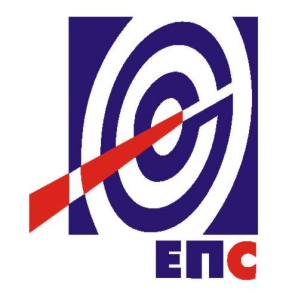 КОНКУРСНА ДОКУМЕНТАЦИЈАза подношење понуда у oтвореном поступку ради закључења оквирног споразума са једним понуђачем на период од две годинеза јавну набавку услуга бр. JНО/1000/0004/2019   ЈАНА 3265/2019„Периодична испитивања, контроле, прегледи и сервисирања мобилних средстава и опреме за гашење пожара, стабилних инсталација за аутоматску дојаву и гашење пожара“                                                                                     К О М И С И Ј А                                                                      за спровођење JНО/1000/0004/2019                      формирана Решењем бр.12.01. 685136/2-19 од 10.12.2019. године (заведено у ЈП ЕПС број 12.01.15155/4-20 од  16.09.2020. године)Београд, септембар 2020. годинеНа основу чл. 32, 40.  и 61. Закона о јавним набавкама („Сл. гласник РС”, бр. 124/2012, 14/2015 и 68/2015), (у даљем тексту Закон), члана 2. и 8. Правилника о обавезним елементима конкурсне документације у поступцима јавних набавки и начину доказивања испуњености услова („Сл. гласник РС”, бр. 86/2015 и 41/19), Одлуке о покретању поступка јавне набавке број 12.01.685136/1-19 од 10.12.2019. године, Одлуке о измени одлуке о покретању поступка јавне набавке број 12.01.151555/1-20 од 10.01.2020. и Решења о образовању Комисије за јавну набавку број 12.01. 685136/2-19 од 10.12.2019. године, припремљена је:КОНКУРСНА ДОКУМЕНТАЦИЈАза подношење понуда у отвореном поступку ради закључења оквирног споразума са једним понуђачем на период од две годинеза јавну набавку услуга бр. JНО/1000/0004/2019   ЈАНА  3265/2019„Периодична испитивања, контроле, прегледи и сервисирања мобилних средстава и опреме за гашење пожара, стабилних инсталација за аутоматску дојаву и гашење пожара“Садржај конкурсне документације:										            страна	                              Укупан број страна документације: 269ОПШТИ ПОДАЦИ О ЈАВНОЈ НАБАВЦИПОДАЦИ О ПРЕДМЕТУ ЈАВНЕ НАБАВКЕ2.1 Опис предмета јавне набавке, назив и ознака из општег речника  набавкеОпис предмета јавне набавке:„ Периодична испитивања, контроле, прегледи и сервисирања мобилних средстава и опреме за гашење пожара, стабилних инсталација за аутоматску дојаву и гашење пожара“Назив из општег речника набавке: Услуге поправке и одржавања ватрогасне опремеОзнака из општег речника набавке: 50413200Детаљани подаци о предмету набавке наведени су у техничкој спецификацији (поглавље 3. Конкурсне документације)ТЕХНИЧКА СПЕЦИФИКАЦИЈА (Врста, техничке карактеристике, квалитет, обим и опис услуга, техничка документација и планови, начин спровођења контроле и обезбеђивања гаранције квалитета, рок извршења, место извршења услуга, гарантни рок, евентуалне додатне услуге и сл.)ПАРТИЈА 13.1.1 Предмет јавне набавке су периодична испитивања, прегледи и сервисирање који обухватају услуге одржавања система заштите од пожара, ванредне сервисне услуге на отклањању кварова, недостатака и одржавању система ЗОП, са испоруком и уградњном опреме и резервних делова за Технички центар БеоградТехнички центар Београд обухвата следеће пословне објекте:пословни објекат Барајево, Миодрага Вуковића бр. 38пословни објекат Гроцка, Народних хероја бр.1пословни објекат  Сопот, Милосав Влајић бр. 22пословни објекат Сурчин, Ђачка бр.1пословни објекат Управна зграда, Масарикова бр. 1-3 3.1.2 Одржавање система заштите од пожара за ТЦ Београд обухвата:Сервис и испитивања ручно преносних и ручно превозних мобилних уређаја за почетно гашење пожара (табела П1-А1 у обрасцу структуре цене)Шестомесечна периодична провера исправности мобилне опреме за почетно гашење пожара са издавањем Извештаја о стручном налазу у 2 примеркаИспитивање боца на хладни водени притисак (ХВП) ручно преносних и превозних апарата за почетно гашење пожара, са издавањем Извештаја о испитивању на ХВП у 2 примеркаСервис хидрантске инсталације и испитивање хидрантских црева на ХВП     (табела П1-А2)Шестомесечно периодично испитивање проточног капацитета и притиска воде хидрантске инсталације, са издавањем Извештаја о стручном налаза у 2 примеркаГодишње периодично испитивање непропусности ватрогасних црева на ХВП са сушењем и талкирањем, са издавањем Извештаја о стручном налазу у 2 примеркаРедовни, периодични и детаљни прегледи стабилних система за аутоматску детекцију и дојаву пожара (табела П1-А3)Двомесечни (редовни) прегледи стабилних инсталација за аутоматску дојаву пожара, са уписом и овером у Књизи одржавања, са издавањем Извештаја о стручном налазу у 2 примеркаШестомесечни (периодични) прегледи стабилних инсталација за аутоматску дојаву пожара, са издавањем Извештаја о стручном налазу у 2 примеркаПетогодишњи (детаљни) прегледи стабилних инсталација за аутоматску дојаву пожара, са издавањем Извештаја о стручном налазу у 2 примеркаРедовни, периодични прегледи стабилних система за аутоматско гашење пожара (табела П1-А4)Шестомесечни (периодични) прегледи стабилних инсталација за аутоматско гашење пожара, са издавањем Извештаја о стручном налазу у 2 примеркаПетогодишње испитивање боца стабилног система за аутоматско гашење на ХВП, са издавањем Извештаја о стручном налазу у 2 примеркаРедовни периодични преглед, функционално испитивање и сервисирање клапни отпорних на пожар и противпожарних врата (табела П1-А5)Двомесечни (редовни) преглед, функционално испитивање и сервисирање клапни отпорних на пожар, са издавањем Извештаја о стручном налазу у 2 примерка (услуга сервисирања подразумева обавезу чишћења свих клапни).Двомесечни (редовни) преглед, функционално испитивање и сервисирање противпожарних врата, са издавањем Извештаја о стручном налазу у 2 примеркаРедовни, периодични преглед громобранских и електричних инсталација (табела П1-А6)Исптивање громобранских инсталација са издавањем Извештаја о стручном налазу у 2 примеркаИсптивање електричних инсталација ниског напона, са издавањем Извештаја о стручном налазу у 2 примеркаШестомесечно испитивање инсталације нужне расвете, са издавањем Извештаја о стручном налазу у 2 примеркаБ – Ванредне сервисне услуге на отклањању кварова и недостатака и одржавању система ЗОП са испоруком  и уградњом опреме и резервних делова за Технички центар Београд (табеле од П1-Б1  до  П1-Б14)3.1.3 Одржавање система ЗОП-а (извршење предметних услуга)Понуђач се обавезује да предметне услуге изврши стручно и квалитетно у свему према нормативима и стандардима за ову врсту услуга.Одржавање система ЗОП и прегледи се спроводе плански (двомесечни, шестомесечни, годишњи и петогодишњи прегледи), као и по позиву и потреби наручиоца.Изабрани понуђач има обавезу да врши одржавање у периодима који су наведени у овој техничкој спецификацији, по захтеву наручиоца, издавањем наруџбенице, максимално до утрошка вредности оквирног споразума.Након извршене услуге сервисер ће попунити радни налог са подацима о извршеној услузи и замењеним резервним деловима, који ће потписати представник понуђача – сервисер и представник наручиоца. Изабрани понуђач води евиденцију прегледа и исптивања стабилног система за дојаву пожара у Контролној књизи, која се налази код наручиоца, и након пружених услуга, Изабрани понуђач Контролну књигу враћа одговорном лицу Наручиоца.3.1.4. Извештај о стручном налазу (извршеној услузи) Након сваког извршеног прегледа и испитивања понуђач има обавезу да сачини Извештај о стручном налазу и да 2 примерка Извештаја достави наручиоцу у року од 7 (словима: седам) дана од дана извршеног испитивања.3.1.5. Записник о извршеној услузиПо пријему Извештаја о стручном налазу овлашћено лице наручиоца има обавезу да сачини Записник о извршеној услузи, потписан од стране овлашћених лица понуђача и наручиоца. Понуђач је дужан да у најкраћем року отклони све евентуалне недостатке и примедбе које утврди одговорно лице наручиоца и док их не отклони сматраће се да услуга није завршена, односно да рок извршења услуге није испоштован. Понуђач преузима потпуну одговорност за квалитет извршене услуге на основу услова из оквирног споразума.3.1.6. Резервни делови Резервни делови који чине предмет ове јавне набавке морају бити оригинални резервни делови произвођача опреме, које Понуђач мора да поседује у количини која је неопходна за правовремено отклањање кварова.Услуге, уградња и замена резервних делова који су предмет ове јавне набаве, вршиће се у зависности од потребе, по ценама из Обрасца структуре цене Изабраног Понуђача, уз сагласност Наручиоца у складу са условима прописаним конкурсном документацијом до вредности оквирног споразума и вредности појединачних наруџбеница.Понуђена цена резервних делова из Обрасца структуре цене подразумева: потрошни материјал, трошкови монтаже и уградње делова, трошкови превоза, смештаја, исхране и сви остали трошкови који настају за понуђача у току замене и уградње делова. 3.1.7. Испитивање ватрогасних апарата на хладни водени притисак (ХВП) и испитивање ватрогасних црева на хладни водени притисак (ХВП) са сушењем и талкирањемИзабрани понуђач има обавезу да врши одношење ватрогасних апарата на испитивање (двогодишње испитивање S и FOXER-6 боца, петогодишње испитивање CO2 боца) на хладни водени притисак (ХВП) и испитивање ватрогасних црева на хладни водени притисак (ХВП) са сушењем и талкирањем и враћање истих на места са којих су узети, ангажовањем својих запослених лица и употребом свог возила. За период док су ватрогасни апарати и ватрогасна црева на испитивању, Изабрани понуђач је обавезан да постави своје ватрогасне апарате и ватрогасна црева истих техничких карактеристика.Испитивање на ХВП се врши у складу са важећим техничким прописима за ову област и препорукама произвођача.3.1.8 Рок и место извршења услуга 3.1.8.1 Рок за извршења услугаИзабрани понуђач је обавезан да реализује предметне услуге у року и на начин који је понуђен и уговорен.Рок за извршење услуга сервис и испитивања ручно преносних и ручно превозних мобилних уређаја за почетно гашење пожарасервис хидрантске инсталације и испитивање хидрантских црева на хладни водени притисак (ХВП)редовни, периодични и детаљни преглед громобранских и електричних инсталацијаје 45 (словима: четрдесетпет) дана од дана пријема наруџбенице од стране овлашћеног лица понуђача (Пружаоца услуге).Рок за извршење услуга редовни, периодични и детаљни прегледи стабилних система за аутоматску детекцију и дојаву пожараредовни, периодични и детаљни прегледи стабилних система за аутоматско гашење пожараредовни преглед, функционално испитивање и сервисирање клапни отпорних на пожарје 15 (словима: петнаест) дана од дана пријема наруџбенице од стране овлашћеног лица Изабраног понуђача.Рок за извршење ванредних сервисних услуга на отклањању кварова и одржавању система ЗОП Изабрани понуђач је дужан да се одазове на интервенцију у року од 24 (словима: двадесетчетири) часа од тренутка када је примио Пријаву квара (е-маилом, Прилог 3) од овлашћеног лица Наручиоца. Изабрани Понуђач је дужан да услугу изврши у року од 3 (словима: три) дана од дана пријема наруџбенице од стране овлашћеног лица Изабраног понуђача.Рок за извршење хитних ванредних сервисних услуга на отклањању кварова и одржавању система ЗОП Изабрани понуђач је дужан да се одазове на хитну интервенцију у року од 6 (словима: шест) часова од тренутка када је примио Пријаву квара (е-маилом) од овлашћеног лица Наручиоца.Изабрани понуђач је дужан да услугу изврши у року од 2 (словима: два) дана од дана пријема наруџбенице од стране овлашћеног лица Изабраног понуђача.У случају да изабрани понуђач не испоштује рокове наведене у наруџбеници, Наручилац има право на наплату уговорне казне и СФО за добро извршење посла, као и право на раскид оквирног споразума.Наручилац има обавезу да именује одговорна лица за праћење реализације оквирног споразума. Приликом појаве квара, Наручилац ће Изабраном понуђачу пријавити квар (Образац пријаве квара – Прилог 3). Изабрани понуђач је у обавези да се након пријема Пријаве квара, одазове, изврши преглед и детектује квар, те да врсту квара са конкретним називом услуге из обрасца структуре цене упише на обрасцу Пријаве. Попуњен образац пријаве квара са записом о детекцији квара доставља се овлашћеном лицу Наручиоца, а поправка квара обавиће се само уз претходну писану сагласност овлашћеног лица наручиоца на самом обрасцу Пријаве квара.Лице које је одређено за праћење реализације оквирног споразума од стране Наручиоца, потребно је да присуствује извршењу услуге од стране Изабраног понуђача, приликом сваког редовног и ванредног сервиса и приликом утврђивања квара на опреми ЗОП. Извештаје о извршењу услуге потписује само ако је сагласан са Извештајем који је сачинио Изабрани Понуђач.3.1.8.2 Места извршења услуга Места извршења услуга су наведена у табелама А у поглављу 3. конкурсне документације и обрасцу структуре цене (пословни објекти ТЦ Београд на локацијама: управна зграда у Масариковој, Сурчин, Сопот, Гроцка и Барајево). Наручилац има обавезу да благовремено обавести изабраног понуђача, односно да наведе у наруџбеници адресу локације на којој је потребно извршити неку од предметних услуга.3.1.9. Количине услугаКоличине услуга наведене у табелама обрасца структуре цене су оквирне и може доћи до одступања у оквиру вредности из оквирног споразума.Врста и колчина услуга  (ванредне услуге) у Обрасцу структуре цене (Табеле од П1-Б1 до П1-Б13) нису дефинисане и зависиће од кварова. Укупна вредност свих ванредних услуга највише може бити 20% од вредности редовних услуга.3.1.10. Гарантни рокГарантни рок, у оквиру предметних услуга, за све уграђене (замењене) резервне делове је минимално 12 (словима: дванаест) месеци од дана уградње и потписивања Записника о извршеној услузи – без примедби. Изабрани понуђач је дужан да о свом трошку отклони све евентуалне недостатке у току трајања гарантног рока.  Рок за извршење услуга у гарантном року је 15 (словима: петнаест) дана од дана пријаве недостатка или квара.УСЛУГЕ ПЕРИОДИЧНИХ ИСПИТИВАЊА, ПРЕГЛЕДА И СЕРВИСИРАЊЕ ЗА ТЕХНИЧКИ ЦЕНТАР БЕОГРАДПЕРИОДИЧНА ИСПИТИВАЊА, ПРЕГЛЕДИ И СЕРВИСИРАЊЕ ЗА ТЦ БЕОГРАДЗа свих 6 позиција, у Обрасцу структуре цене је дат опис услуге, локација објекта, кратака опис објекта, као и количине . Б - ВАНРЕДНЕ СЕРВИСНЕ УСЛУГЕ НА ОТКЛАЊАЊУ КВАРОВА И НЕДОСТАТАКА И ОДРЖАВАЊУ СИСТЕМА ЗОП СА ИСПОРУКОМ И УГРАДЊОМ ОПРЕМЕ И РЕЗЕРВНИХ ДЕЛОВА ЗА ТЕХНИЧКИ ЦЕНТАР БЕОГРАД У случају појаве неке ванредне ситуације, појаве већег квара, прегоревање целе линије и слично потребно је да понуђач понуди пројектантско решење за отклањање квара које ће бити у сагласности са постојећом пројектном документацијом која је одобрена од стране Министарства унутрашњих послова,  Сектора за ванредне ситуације као и услуге извођења радова у складу са тим пројектантским решењем како би систем и даље био повезан са свим осталим техничким системима који су инсталирани на објекту и био део целине као што је био и пре ванредне ситуације.За свих 13 позиција, у Обрасцу структуре цене је дат назив резервних делова, као и опис ванредних услуга, на отклањању кварова и одржавању система ЗОП.ПЕРИОДИЧНА ИСПИТИВАЊА, ПРЕГЛЕДИ И СЕРВИСИРАЊЕ ЗА ТЕХНИЧКИ ЦЕНТАР БЕОГРАД (A+Б)ПАРТИЈА 23.2.1.  Предмет јавне набавке су периодична испитивања, прегледи и сервисирање који обухватају услуге одржавања система заштите од пожара, ванредне сервисне услуге на отклањању кварова, недостатака и одржавању система ЗОП, са испоруком и уградњном опреме и резервних делова за Технички центар КрагујевацТехнички центар Крагујевац обухвата три Одсека техничих услуга (ОТУ) следеће пословне објекте:пословни објекти на територији ОТУ  Крагујевац,Слободе бр.7пословни објекти на територији  ОТУ Пожаревац, Јована Шербановића 17пословни објекти на територији  ОТУ Смедерево, Шалиначка 60Одржавање система заштите од пожара за ТЦ Крагујевац обухвата:А - Периодична испитивања, прегледи  и сервис  ( табеле од П2-А1  до П2-А4)Табела П2-А1: Сервис и испитивања ручно преносних и ручно превозних мобилних уређаја за почетно гашење пожара Шестомесечна периодична провера исправности мобилне опреме за почетно гашење пожара са издавањем Извештаја о стручном налазу у 2 примеркаИспитивање боца на хладни водени притисак (ХВП) ручно преносних и превозних апарата за почетно гашење пожара, са издавањем Извештаја о испитивању на ХВП у 2 примерка (двогодишње испитивање S и петогодишње испитивање CO2 боца).Табела П2-А2: Периодично испитивање и сервисирање хидрантске инсталације и испитивање хидрантских црева на ХВП Шестомесечно периодично испитивање проточног капацитета и притиска воде хидрантске инсталације, са издавањем Извештаја о стручном налаза у 2 примеркаГодишње периодично испитивање непропусности ватрогасних црева на ХВП са сушењем и талкирањем, са издавањем Извештаја о стручном налазу у 2 примеркаТабела П2-А3: Редовни, периодични и детаљни прегледи стабилних система за аутоматску детекцију и дојаву пожара Шестомесечни (периодични) прегледи стабилних инсталација за аутоматску дојаву пожара, са издавањем Извештаја о стручном налазу у 2 примеркаТабела П2-А4: Редовни, периодични преглед громобранских и електричних инсталација Исптивање громобранских инсталација са издавањем Извештаја о стручном налазу у 2 примеркаИсптивање електричних инсталација ниског напона, са издавањем Извештаја о стручном налазу у 2 примеркаШестомесечно испитивање инсталације нужне расвете, са издавањем Извештаја о стручном налазу у 2 примеркаБ – Ванредне сервисне услуге на отклањању кварова и недостатака и одржавању система ЗОП са испоруком  и уградњом опреме и резервних делова за Технички центар Крагујевац (табеле П2-Б1  –  П2-Б8)3.2.2. Обавезе при извршењу предметних услугаПонуђач се обавезује да предметне услуге изврши стручно и квалитетно у свему према нормативима и стандардима за ову врсту услуга.Одржавање система ЗОП и прегледи се спроводе плански (шестомесечни и годишњи прегледи), као и по позиву и потреби Наручиоца.Изабрани понуђач има обавезу да врши одржавање у периодима који су наведени у овој техничкој спецификацији, по захтеву Наручиоца, издавањем наруџбенице, максимално до утрошка вредности оквирног споразума.Након извршене услуге сервисер ће попунити радни налог са подацима о извршеној услузи и замењеним резервним деловима, који ће потписати представник Изабраног понуђача  – сервисер и представник Наручиоца. 3.2.3 Извештај о стручном налазу (извршеној услузи) Након сваког извршеног прегледа и испитивања понуђач има обавезу да сачини Извештај о стручном налазу и да 2 примерка Извештаја достави Наручиоцу у року од 7 (словима: седам) дана од дана извршеног испитивања.3.2.4 .Записник о извршеној услузиПо пријему Извештаја о стручном налазу овлашћено лице наручиоца има обавезу да сачини Записник о извршеној услузи, потписан од стране овлашћених лица понуђача и наручиоца. Понуђач   је дужан да у најкраћем року отклони све евентуалне недостатке и примедбе које утврди одговорно лице Наручиоца и док их не отклони сматраће се да услуга није завршена, односно да рок извршења услуге није испоштован. Понуђач преузима потпуну одговорност за квалитет извршене услуге на основу услова из оквирног споразума.3.2.5. Резервни делови Резервни делови који чине предмет ове јавне набавке морају бити оригинални резервни делови произвођача опреме, које Понуђач мора да поседује у количини која је неопходна за правовремено отклањање кварова.Услуге, уградња и замена резервних делова који су предмет ове јавне набаве, вршиће се у зависности од потребе, по ценама из Обрасца структуре цене Изабраног Понуђача, уз сагласност Наручиоца у складу са условима прописаним конкурсном документацијом до вредности оквирног споразума и вредности појединачних наруџбеница. Понуђена цена резервних делова из Обрасца структуре цене подразумева: потрошни материјал, трошкови монтаже и уградње делова, трошкови превоза, смештаја, исхране и сви остали трошкови који настају за понуђача у току замене и уградње делова. 3.2.6. Испитивање ватрогасних апарата на хладни водени притисак (ХВП) и испитивање ватрогасних црева на хладни водени притисак (ХВП) са сушењем и талкирањемИзабрани понуђач има обавезу да врши одношење ватрогасних апарата на испитивање на хладни водени притисак (ХВП) и испитивање ватрогасних црева на хладни водени притисак (ХВП) са сушењем и талкирањем и враћање истих на места са којих су узети, ангажовањем својих запослених лица и употребом свог возила. За период док су ватрогасни апарати и ватрогасна црева на испитивању, изабрани понуђач је обавезан да постави своје ватрогасне апарате и ватрогасна црева истих техничких карактеристика.Испитивање на ХВП се врши у складу са важећим техничким прописима за ову област и препорукама произвођача.3.2.7.Рок и место извршења услуга 3.2.7.1. Рок за извршења услугаПонуђач је обавезан да реализује предметне услуге у року и на начин који је понуђен и уговорен.Рок за извршење услуга Периодична испитивања, прегледи  и сервис: ручно преносних и ручно превозних мобилних уређаја за почетно гашење пожара, хидрантске инсталације и хидрантских црева, громобранских и електричних инсталација  је 7 (словима: седам) дана од дана пријема наруџбенице од стране овлашћеног лица понуђача ванредне сервисне услуге на отклањању кварова и недостатака и одржавању система ЗОП са испоруком и уградњом опреме и резервних делова изабрани понуђач је дужан да се одазове на интервенцију у року од 24 (словима: двадесетчетири) часа од тренутка када је примио Пријаву квара (е-маилом, Прилог 3) од овлашћеног лица Наручиоца. Изабрани понуђач је дужан да услугу изврши у року од 3 (словима: три) дана од дана пријема наруџбенице од стране овлашћеног лица Изабраног понуђача.Изабрани понуђач дужан је да Наручиоцу, најави долазак на место извршења услуге најмање 24 (словима: двадесетчетири) сата унапред. Најаву је потребно извршити одговорним лицима, координаторима (е-милом).Приликом појаве квара, Наручилац ће Изабраном понуђачу пријавити квар (Образац пријаве квара – Прилог 3). Изабрани понуђач је у обавези да се након пријема Пријаве квара, одазове, изврши преглед и детектује квар, те да врсту квара са конкретним називом услуге из обрасца структуре цене упише на обрасцу Пријаве. Попуњен образац пријаве квара са записом о детекцији квара доставља се овлашћеном лицу Наручиоца, а поправка квара обавиће се само уз претходну писану сагласност овлашћеног лица наручиоца на самом обрасцу Пријаве квара.Лице које је одређено за праћење реализације оквирног споразума од стране Наручиоца, потребно је да присуствује извршењу услуге од стране Изабраног понуђача, приликом сваког редовног и ванредног сервиса и приликом утврђивања квара на опреми ЗОП. Извештаје о извршењу услуге потписује само ако је сагласан са Извештајем који је сачинио Изабрани Понуђач.3.2.7.2. Места извршења услуга Место извршења услуга је предметни објекат власништво Наручиоца и који је на подручју Техничког центра Крагујевац. Технички центар Крагујевац обухвата три одсека техничке услуге (ОТУ):ОТУ Крагујевац,Слободе бр.7ОТУ Пожаревац, Јована Шербановића 17ОТУ Смедерево, Шалиначка 60Места извршења услуге су објекти Техничког центра Крагујевац. На подручју ТЦ Крагујевац налази се три одсека за техничке услуге (ОТУ) са припадајућим испоставама и / или погонима и / или пословницама и то:
1. ОТУ Крагујевац, Крагујевац, са Пословницама : Рача, Баточина, Кнић и Лапово.2. ОТУ Пожаревац, Пожаревац, са  Пословницама: Кучево, Петровац на Млави и Велико Градиште и Испоставама: Раброво, Велико Лаоле, Голубац, Костолац, Мало Црниће и Александровац.3. ОТУ Смедерево, Смедерово, са Погонима: Смедеревска Паланка и Велика Плана.Наручилац има обавезу да благовремено обавести изабраног понуђача(Пружаоца услуга)  , односно да наведе у наруџбеници адресу локације на којој је потребно извршити неку од предметних услуга. Наручилац има обавезу да благовремено обавести изабраног понуђача, односно да наведе у наруџбеници адресу локације на којој је потребно извршити неку од предметних услуга.3.2.8. Количине услугаКоличине услуга наведене у табелама обрасца структуре цене су оквирне и може доћи до одступања у оквиру вредности из оквирног споразума. Укупна вредност свих ванредних услуга највише може бити 20% од вредности редовних услуга.3.2.9. Гарантни рокГарантни рок, у оквиру предметних услуга, за све уграђене (замењене) резервне делове је минимално 12 (словима: дванаест) месеци од дана уградње и потписивања Записника о извршеној услузи – без примедби.Изабрани понуђач је дужан да о свом трошку отклони све евентуалне недостатке у току трајања гарантног рока.  Рок за извршење услуга у гарантном року је 3 (словима: три) дана од дана пријаве недостатка или квара.А. УСЛУГЕ ПЕРИОДИЧНИХ ИСПИТИВАЊА, ПРЕГЛЕДА И СЕРВИСИРАЊЕ ЗА ТЕХНИЧКИ ЦЕНТАР КРАГУЈЕВАЦ1. ПЕРИОДИЧНА ИСПИТИВАЊА, ПРЕГЛЕДИ И СЕРВИСИРАЊЕ ZA ТЦ КРАГУЈЕВАЦЗа свe 4 позицијe, у Обрасцу структуре цене је дат опис услуге, локација објекта, кратака опис објекта, као и количине.B – ВАНРЕДНЕ СЕРВИСНЕ УСЛУГЕ НА ОТКЛАЊАЊУ КВАРОВА И НЕДОСТАТАКА И ОДРЖАВАЊУ СИСТЕМА ЗОП СА ИСПОРУКОМ И УГРАДЊОМ ОПРЕМЕ И РЕЗЕРВНИХ ДЕЛОВА ЗА ТЕХНИЧКИ ЦЕНТАР КРАГУЈЕВАЦУ случају појаве неке ванредне ситуације, појаве већег квара, прегоревање целе линије и слично потребно је да понуђач понуди пројектантско решење за отклањање квара које ће бити у сагласности са постојећом пројектном документацијом која је одобрена од стране Министарства унутрашњих послова,  Сектора за ванредне ситуације као и услуге извођења радова у складу са тим пројектантским решењем како би систем и даље био повезан са свим осталим техничким системима који су инсталирани на објекту и био део целине као што је био и пре ванредне ситуације.B – ВАНРЕДНЕ СЕРВИСНЕ УСЛУГЕ НА ОТКЛАЊАЊУ КВАРОВА, НЕДОСТАТАКА И  ОДРЖАВАЊУ СИСТЕМА ЗОП СА ИСПОРУКОМ И УГРАДЊОМ ОПРЕМЕ И РЕЗЕРВНИХ ДЕЛОВАЗа свих 8 позиција, у Обрасцу структуре цене је дат назив резервних делова, као и опис ванредних услуга, на отклањању кварова и одржавању система ЗОП.ПАРТИЈА 33.3.1. Предмет јавне набавке су периодична испитивања, прегледи и сервисирање који обухватају услуге одржавања система заштите од пожара, ванредне сервисне услуге на отклањању кварова, недостатака и одржавању система ЗОП, са испоруком и уградњном опреме и резервних делова за Технички центар КраљевоТехнички центар Краљево обухвата следеће пословне објекте:пословни објекат Аранђеловац, Кнеза Милоша  бр. 275 са погоном Тополапословни објекат Ваљево, Сувоборска  бр.9 са пословницама УБ, Мионица и Осечинапословни објекат  Јагодина, 7 Јули бр. 62 са Погонима Ћуприја, Параћин и пословницама Деспотовац, Свилајнац и Рековац.пословни објекат Краљево, Димитрија Туцовића бр.5 са Погонима Рашка и Врњачка Бања.пословни објекат Крушевац, Косанчићева  бр.32 са Погонима Трстеник, Александровац, Брус, Варварин и Пословницама Ражањ и Ћићевац.пословни објекат Лазаревац, Јанка Стајчића бр.2 са Пословницама  Лајковац и Љиг.пословни објекат Лозница, ул Слободана Пенезића са Пословницама Крупањ, Љубовија, Мали Зворник.пословни објекат Нови Пазар, ул. Димитрија Туцовића бб са Погоном Тутинпословни објекат Ужице, ул. Момчила Тешића бр. 13 са погонима, Ариље, Бајина Башта, Чајетина, Пожега,Прибој, Косјерић, Пријепоље, Нова Варош.пословни објекат Чачак Кренов пролаз бб, са погонима Сјеница, Горњи Милановац, Ивањица, Гуча и Лучани.пословни објекат Шабац ул. Јевремова бр. 86 са пословницама, Владимирци, Коцељева и Богатић.3.3.2. Одржавање система заштите од пожара за ТЦ Краљево обухвата:1. Сервис и испитивања ручно преносних и ручно превозних мобилних уређаја за почетно гашење пожара (табела П3-А1)Шестомесечна периодична провера исправности мобилне опреме за почетно гашење пожара са издавањем Извештаја о стручном налазу у 2 примеркаИспитивање боца на хладни водени притисак (ХВП) ручно преносних и превозних апарата за почетно гашење пожара, са издавањем Извештаја о испитивању на ХВП у 2 примерка2. Сервис хидрантске инсталације и испитивање хидрантских црева на ХВП     (табела П3-А2)Шестомесечно периодично испитивање проточног капацитета и притиска воде хидрантске инсталације, са издавањем Извештаја о стручном налаза у 2 примеркаГодишње периодично испитивање непропусности ватрогасних црева на ХВП са сушењем и талкирањем, са издавањем Извештаја о стручном налазу у 2 примерка3. Редовни, периодични и детаљни прегледи стабилних система за аутоматску детекцију и дојаву пожара (табела П3-А3)Двомесечни (редовни) прегледи стабилних инсталација за аутоматску дојаву пожара, са уписом и овером у Књизи одржавања, са издавањем Извештаја о стручном налазу у 2 примеркаШестомесечни (периодични) прегледи стабилних инсталација за аутоматску дојаву пожара, са издавањем Извештаја о стручном налазу у 2 примеркаПетогодишњи (детаљни) прегледи стабилних инсталација за аутоматску дојаву пожара, са издавањем Извештаја о стручном налазу у 2 примерка4. Редовни, периодични преглед громобранских и електричних инсталација (табела П3-А4)Исптивање громобранских инсталација са издавањем Извештаја о стручном налазу у 2 примеркаИсптивање електричних инсталација ниског напона, са издавањем Извештаја о стручном налазу у 2 примеркаШестомесечно испитивање инсталације нужне расвете, са издавањем Извештаја о стручном налазу у 2 примерка5. Б – Ванредне сервисне услуге на отклањању кварова и недостатака и одржавању система ЗОП са испоруком  и уградњом опреме и резервних делова за Технички центар Краљево (табеле П3-Б1  –  П3-Б11)3.3.3. Одржавање система ЗОП-а (извршење предметних услуга)Понуђач се обавезује да предметне услуге изврши стручно и квалитетно у свему према нормативима и стандардима за ову врсту услуга.Одржавање система ЗОП и прегледи се спроводе плански (двомесечни, шестомесечни, годишњи и петогодишњи прегледи), као и по позиву и потреби наручиоца.Изабрани понуђач има обавезу да врши одржавање у периодима који су наведени у овој техничкој спецификацији, по захтеву наручиоца, издавањем наруџбенице, максимално до утрошка вредности оквирних споразума.Након извршене услуге сервисер ће попунити радни налог са подацима о извршеној услузи и замењеним резервним деловима, који ће потписати представник Изабраног понуђача – сервисер и представник Наручиоца. Изабрани понуђач води евиденцију прегледа и исптивања стабилног система за дојаву пожара у Контролној књизи, која се налази код наручиоца, и након пружених услуга, Изабрани понуђач Контролну књигу враћа одговорном лицу Наручиоца.3.3.4. Извештај о стручном налазу (извршеној услузи) Након сваког извршеног прегледа и испитивања понуђач има обавезу да сачини Извештај о стручном налазу и да 2 примерка Извештаја достави наручиоцу у року од 7 (словима: седам) дана од дана извршеног испитивања.3.3.5. Записник о извршеној услузиПо пријему Извештаја о стручном налазу овлашћено лице наручиоца има обавезу да сачини Записник о извршеној услузи, потписан од стране овлашћених лица понуђача и наручиоца. Понуђач је дужан да у најкраћем року отклони све евентуалне недостатке и примедбе које утврди одговорно лице наручиоца и док их не отклони сматраће се да услуга није завршена, односно да рок извршења услуге није испоштован. Понуђач преузима потпуну одговорност за квалитет извршене услуге на основу услова из оквирног споразума.3.3.6. Резервни делови Резервни делови који чине предмет ове јавне набавке морају бити оригинални резервни делови произвођача опреме, које Понуђач мора да поседује у количини која је неопходна за правовремено отклањање кварова.Услуге, уградња и замена резервних делова који су предмет ове јавне набаве, вршиће се у зависности од потребе, по ценама из Обрасца структуре цене Изабраног Понуђача, уз сагласност Наручиоца у складу са условима прописаним конкурсном документацијом до вредности оквирног споразума и вредности појединачних наруџбеница. Понуђена цена резервних делова из Обрасца структуре цене подразумева: потрошни материјал, трошкови монтаже и уградње делова, трошкови превоза, смештаја, исхране и сви остали трошкови који настају за понуђача у току замене и уградње делова. 3.3.7. Испитивање ватрогасних апарата на хладни водени притисак (ХВП) и испитивање ватрогасних црева на хладни водени притисак (ХВП) са сушењем и талкирањемИзабрани понуђач (Пружалац услуга) има обавезу да врши одношење ватрогасних апарата на испитивање (двогодишње испитивање S и FOXER-6 боца, петогодишње испитивање CO2 боца) на хладни водени притисак (ХВП) и испитивање ватрогасних црева на хладни водени притисак (ХВП) са сушењем и талкирањем и враћање истих на места са којих су узети, ангажовањем својих запослених лица и употребом свог возила. За период док су ватрогасни апарати и ватрогасна црева на испитивању, изабрани понуђач је обавезан да постави своје ватрогасне апарате и ватрогасна црева истих техничких карактеристика.Испитивање на ХВП се врши у складу са важећим техничким прописима за ову област и препорукама произвођача.3.3.8. Рок и место извршења услуга 3.3.8.1. Рок за извршења услугаПонуђач је обавезан да реализује предметне услуге у року и на начин који је понуђен и уговорен.1.Рок за извршење услуга сервис и испитивања ручно преносних и ручно превозних мобилних уређаја за почетно гашење пожарасервис хидрантске инсталације и испитивање хидрантских црева на хладни водени притисак (ХВП)редовни, периодични и детаљни преглед громобранских и електричних инсталацијаје 45 (словима: четрдесетпет) дана од дана пријема наруџбенице од стране овлашћеног лица Понуђача.2.Рок за извршење услуга редовни, периодични и детаљни прегледи стабилних система за аутоматску детекцију и дојаву пожараредовни, периодични и детаљни прегледи стабилних система за аутоматско гашење пожараредовни преглед, функционално испитивање и сервисирање клапни отпорних на пожарје 15 (словима: петнаест) дана од дана пријема наруџбенице од стране овлашћеног лица Понуђача.3.Рок за извршење ванредних сервисних услуга на отклањању кварова и одржавању система ЗОП Изабрани понуђач је дужан да се одазове на интервенцију у року од 24 (словима: двадесетчетири) часа од тренутка када је примио Пријаву квара (е-маилом, Прилог 3) од овлашћеног лица Наручиоца. Изабрани Понуђач је дужан да услугу изврши у року од 3 (словима: три) дана од дана пријема наруџбенице од стране овлашћеног лица Изабраног понуђача.4.Рок за извршење хитних ванредних сервисних услуга на отклањању кварова и одржавању система ЗОП Изабрани понуђач је дужан да се одазове на хитну интервенцију у року од 6 (словима: шест) часова од тренутка када је примио Пријаву квара (е-маилом) од овлашћеног лица Наручиоца.Изабрани понуђач је дужан да услугу изврши у року од 2 (словима: два) дана од дана пријема наруџбенице од стране овлашћеног лица Изабраног понуђача.У случају да изабрани понуђач не испоштује рокове наведене у наруџбеници, наручилац има право на наплату уговорне казне и СФО за добро извршење посла, као и право на раскид оквирног споразума.Наручилац има обавезу да именује одговорна лица за праћење реализације оквирног споразума. Приликом појаве квара, Наручилац ће Изабраном понуђачу пријавити квар (Образац пријаве квара – Прилог 3). Изабрани понуђач је у обавези да се након пријема Пријаве квара, одазове, изврши преглед и детектује квар, те да врсту квара са конкретним називом услуге из обрасца структуре цене упише на обрасцу Пријаве. Попуњен образац пријаве квара са записом о детекцији квара доставља се овлашћеном лицу Наручиоца, а поправка квара обавиће се само уз претходну писану сагласност овлашћеног лица наручиоца на самом обрасцу Пријаве квара.Лице које је одређено за праћење реализације оквирног споразума од стране Наручиоца, потребно је да присуствује извршењу услуге од стране Изабраног понуђача, приликом сваког редовног и ванредног сервиса и приликом утврђивања квара на опреми ЗОП. Извештаје о извршењу услуге потписује само ако је сагласан са Извештајем који је сачинио Изабрани Понуђач.3.3.8.2. Места извршења услуга Места извршења услуга су наведена у табелама А у поглављу 3. конкурсне документације и обрасцу структуре цене. Наручилац има обавезу да благовремено обавести изабраног понуђача, односно да наведе у наруџбеници адресу локације на којој је потребно извршити неку од предметних услуга.3.3.9. Количине услугаКоличине услуга наведене у табелама обрасца структуре цене су оквирне и може доћи до одступања у оквиру вредности из оквирног споразума. Укупна вредност свих ванредних услуга највише може бити 20% од вредности редовних услуга.3.3.10. Гарантни рокГарантни рок, у оквиру предметних услуга, за све уграђене (замењене) резервне делове је минимално 12 (словима: дванаест) месеци од дана уградње и потписивања Записника о извршеној услузи – без примедби.Изабрани понуђач је дужан да о свом трошку отклони све евентуалне недостатке у току трајања гарантног рока.  Рок за извршење услуга у гарантном року је 15 (словима: петнаест) дана од дана пријаве недостатка или квара. A. УСЛУГЕ ПЕРИОДИЧНИХ ИСПИТИВАЊА, ПРЕГЛЕДА И СЕРВИСИРАЊЕ ЗА ТЕХНИЧКИ ЦЕНТАР КРАЉЕВО   ПЕРИОДИЧНА ИСПИТИВАЊА, ПРЕГЛЕДИ И СЕРВИСИРАЊЕ ZA ТЦ КРАЉЕВОТабела АЗа свe 4 позицијe, у Обрасцу структуре цене је дат опис услуге, локација објекта, кратака опис објекта, као и количине.Б - ВАНРЕДНЕ СЕРВИСНЕ УСЛУГЕ НА ОТКЛАЊАЊУ КВАРОВА И НЕДОСТАТАКА И ОДРЖАВАЊУ СИСТЕМА ЗОП СА ИСПОРУКОМ И УГРАДЊОМ ОПРЕМЕ И РЕЗЕРВНИХ ДЕЛОВА ЗА ТЕХНИЧКИ ЦЕНТАР КРАЉЕВО У случају појаве неке ванредне ситуације, појаве већег квара, прегоревање целе линије и слично потребно је да понуђач понуди пројектантско решење за отклањање квара које ће бити у сагласности са постојећом пројектном документацијом која је одобрена од стране Министарства унутрашњих послова,  Сектора за ванредне ситуације као и услуге извођења радова у складу са тим пројектантским решењем како би систем и даље био повезан са свим осталим техничким системима који су инсталирани на објекту и био део целине као што је био и пре ванредне ситуације.Б - ВАНРЕДНЕ СЕРВИСНЕ УСЛУГЕ НА ОТКЛАЊАЊУ КВАРОВА И НЕДОСТАТАКА И ОДРЖАВАЊУ СИСТЕМА ЗОП СА ИСПОРУКОМ И УГРАДЊОМ ОПРЕМЕ И РЕЗЕРВНИХ ДЕЛОВА   Tabela БПЕРИОДИЧНА ИСПИТИВАЊА, ПРЕГЛЕДИ И СЕРВИСИРАЊЕ ЗА ТЕХНИЧКИ ЦЕНТАР  КРАЉЕВО (A+Б)ПАРТИЈА 4Предмет јавне набавке су периодична испитивања, прегледи и сервисирање система хидрантских инсталација који обухватају и услуге одржавања система, ванредне сервисне услуге на отклањању кварова, недостатака и одржавању система, са испоруком и уградњом опреме и резервних делова на хидрантским инсталацијама за објекте на подручју Техничког центра Нови Сад3.4.2. Одржавање система хидрантских инсталација за заштиту од пожара за објекте на подручју ТЦ Нови Сад обухвата:1/ – Периодично испитивање и сервисирање хидрантске инсталације и испитивање хидрантских црева на ХВП     (табела П4-А1)Шестомесечно периодично испитивање проточног капацитета и притиска воде хидрантске инсталације, са издавањем Извештаја о стручном налаза у 2 примеркаГодишње периодично испитивање непропусности ватрогасних црева на ХВП са сушењем и талкирањем, са издавањем Извештаја о стручном налазу у 2 примерка2/ – Ванредне сервисне услуге на отклањању кварова и недостатака и одржавању система са испоруком и уградњом опреме и резервних делова за хидрантске инсталације за Технички центар Нови Сад (табеле П4-Б1) 3.4.3.  Обавезе при извршењу предметних услугаПонуђач се обавезује да предметне услуге изврши стручно и квалитетно у свему према нормативима и стандардима за ову врсту услуга.Одржавање система ЗОП и прегледи се спроводе плански (шестомесечни и годишњи), као и по позиву и потреби Наручиоца.Изабрани понуђач има обавезу да врши одржавање у периодима који су наведени у овој техничкој спецификацији, по захтеву наручиоца, на основу издате наруџбенице, максимално до утрошка вредности оквирних споразума.Након извршене услуге сервисер ће попунити радни налог са подацима о извршеној услузи и замењеним резервним деловима, који ће потписати представник Понуђача – сервисер и представник Наручиоца. Извештај о стручном налазу (извршеној услузи) Након сваког извршеног прегледа и испитивања понуђач има обавезу да сачини Извештај о стручном налазу и да 2 примерка Извештаја достави наручиоцу у року од 7 (словима: седам) дана од дана извршеног испитивања.Записник о извршеној услузиПо пријему Извештаја о стручном налазу овлашћено лице Наручиоца има обавезу да сачини Записник о извршеној услузи, потписан од стране овлашћених лица понуђача и наручиоца. Понуђач је дужан да у најкраћем року отклони све евентуалне недостатке и примедбе које утврди одговорно лице наручиоца и док их не отклони сматраће се да услуга није завршена, односно да рок извршења услуге није испоштован. Понуђач преузима потпуну одговорност за квалитет извршене услуге на основу услова из оквирног споразума.Резервни делови Резервни делови који чине предмет ове јавне набавке морају бити оригинални резервни делови произвођача опреме, које Понуђач мора да поседује у количини која је неопходна за правовремено отклањање кварова.Услуге, уградња и замена резервних делова који су предмет ове јавне набаве, вршиће се у зависности од потребе, по ценама из Обрасца структуре цене Изабраног Понуђача, уз сагласност наручиоца у складу са условима прописаним конкурсном документацијом до вредности оквирног споразума и вредности појединачних наруџбеница. Понуђена цена резервног дела из Обрасца структуре цене подразумева коначну јединичну цену уграђеног дела у услузи сервиса а којом је обухваћено: потрошни материјал, трошкове набавке, лагеровања, монтажа и уградња дела, трошкови превоза, сви додатни трошкови сервисера на терену и сви остали трошкови који настају за понуђача у току замене и уградње резервног дела.Обавезе током испитивања ватрогасних црева на хладни водени притисак (ХВП) са сушењем и талкирањемИзабрани понуђач има обавезу да врши одношење и испитивање ватрогасних црева на хладни водени притисак (ХВП) са сушењем и талкирањем и враћање истих на места са којих су узети, ангажовањем својих запослених лица и употребом свог возила. За период док су ватрогасна црева на испитивању, Изабрани понуђач је обавезан да постави своја ватрогасна црева истих техничких карактеристика.Испитивање на ХВП се врши у складу са важећим техничким прописима за ову област и препорукама произвођача.3.4.9. Рок и место извршења услуга Изабрани понуђач је дужан да се одазове на интервенцију и пружи услугу (изврши испитивање и/или  отклони квар)  у року који је назначио у обрасцу понуде. Место извршења услуга је предметни објекат власништво Понуђача и који је на подручју Техничког цента Нови Сад, односно на територијалном подручју АП Војводина.3.4.9.1. Рок за извршења услугаПонуђач је обавезан да реализује предметне услуге у року и на начин који је понуђен и уговорен. Рок за извршење је дефинисан према обиму и облику захтеване услуге:Рок за извршење услуге: -1/ периодичног испитивања и сервисирања хидрантске инсталације и испитивање хидрантских црева на хладни водени притисак (ХВП) је 7 (словима: седам) дана од дана пријема наруџбенице од стране овлашћеног лица понуђача -2/ ванредних сервисних услуга на отклањању кварова и одржавању хидрантске инсталације изабрани понуђач је дужан да се одазове на интервенцију у року од 12 (словима: дванаест) часова од тренутка када је примио Пријаву квара (е-маилом, Прилог 3) од овлашћеног лица Наручиоца. Изабрани понуђач је дужан да услугу изврши у року од 2 (словима: два) дана од дана пријема наруџбенице од стране овлашћеног лица Изабраног понуђача.У случају да изабрани понуђач не испоштује рокове наведене у наруџбеници, Наручилац има право на наплату уговорне казне и СФО за добро извршење посла, као и право на раскид оквирног споразума.Наручилац има обавезу да именује одговорна лица за праћење реализације оквирног споразума.Приликом појаве квара, Наручилац ће изабраном Понуђачу пријавити квар (Образац пријаве квара – Прилог 3). Изабрани понуђач је у обавези да се након пријема Пријаве квара, одазове, изврши преглед и детектује квар, те да врсту квара са конкретним називом услуге из обрасца структуре цене упише на обрасцу Пријаве. Попуњен образац пријаве квара са записом о детекцији квара доставља се овлашћеном лицу Наручиоца, а поправка квара обавиће се само уз претходну писану сагласност овлашћеног лица Наручиоца на самом обрасцу Пријаве квара.Лице које је одређено за праћење реализације оквирног споразума од стране Наручиоца, потребно је да присуствује извршењу услуге од стране Изабраног понуђача, приликом сваког редовног и ванредног сервиса и приликом утврђивања квара на опреми ЗОП. Извештаје о извршењу услуге потписује само ако је сагласан са Извештајем који је сачинио Изабрани Понуђач.3.4.9.2. Места извршења услуга Место извршења услуга је предметни објекат власништво Наручиоца и који је на подручју Техничког цента Нови Сад, односно на територијалном подручју АП Војводина. Технички центар Нови Сад обухвата седам одсека техничке услуге (ОТУ):ОТУ Нови Сад, Булевар ослибођења бр. 100ОТУ Суботица, Сегедински пут бр.22-24ОТУ Сомбор, Апатински пут ббОТУ Зрењанин, Панчевачка бр.46ОТУ Рума, Индустриска бр. 2аОТУ Сремска Митровица, Фрушкогорска ббОТУ Панчево, Милоша Обреновића бр. 6Места извршења услуга су објекти Техничкиг центра Нови Сад. На подручју ТЦ „Нови Сад“ налази се седам одсека техничке услуге (ОТУ) са припадајућим погонима и/или пословницама: и то:
 1. ОТУ"Нови Сад“, Нови Сад, са Погонима: "Бачка Паланка", "Бечеј"," Жабаљ" и Пословницама: "Бачки Петровац", "Темерин", "Србобран".2. ОТУ"Суботица“, Суботица,  са Погонима: "Бачка Топола ", "Кањижа", "Сента" и Пословницом: "Бајмок".3. ОТУ"Сомбор“, Сомбор, са Погоном: "Врбас" и Пословницама: "Кула", "Апатин","Оџаци".4. ОТУ"Панчево“, Панчево,  са Погоном: "Вршац" и Пословницама: "Ковин", "Алибунар", "Бела Црква".5. ОТУ"Зрењанин“, Зрењанин, са Погоном: "Кикинда"  и Пословницама: "Нови Бечеј", "Перлез", "Житиште", "Сечањ", "Нова Црња".6. ОТУ"Рума“, Рума, са Погоном: "Инћија"  и Пословницом: "Стара Пазова".7. ОТУ"Сремска Митровица“, Сремска Митровица, са Пословницом: "ШидНаручилац има обавезу да благовремено обавести изабраног понуђача, односно да наведе у наруџбеници адресу локације на којој је потребно извршити неку од предметних услуга. 3.4.10. Количине услугаКоличине услуга наведене у табелама техничке спецификације и обрасцима структуре цене су оквирне и може доћи до одступања у оквиру вредности из оквирног споразума. Укупна вредност свих ванредних услуга највише може бити 20% од вредности редовних услуга.Гарантни рокГарантни рок, у оквиру предметних услуга, за све уграђене (замењене) резервне делове је минимално 12 (словима: дванаест) месеци од дана уградње и потписивања Записника о извршеној услузи – без примедби.Изабрани понуђач је дужан да о свом трошку отклони свако накнадно одступање од уговорених карактеристика и мањкавости у квалитету извршене услуге које су наступиле у гарантном року, у року од 5 (словима: пет) дана, од дана пријема Пријаве квара од стране Корисника услуге писаним путем.Изабрани понуђач преузима потпуну одговорност за квалитет извршених услуга, према правилима струке и важећим нормативима и стандардима, као и за свако одступање од уговорених карактеристика, као и мањкавости у кавалитету извршене услуге. Опис услуга УСЛУГЕ ПЕРИОДИЧНИХ ИСПИТИВАЊА, ПРЕГЛЕДА И СЕРВИСИРАЊЕ ЗА ТЕХНИЧКИ ЦЕНТАР НОВИ САДСЕРВИС ХИДРАНТСКЕ ИНСТАЛАЦИЈЕ И ИПИТИВАЊЕ ХИДРАНТСКИХ ЦРЕВА НА ХЛАДНИ ВОДЕНИ ПРИТИСАК(ХВП)У Обрасцу структуре цене,  Табела П4-А1, је дат опис услуге, врста, јединице мере, као и количине.ВАНРЕДНЕ СЕРВИСНЕ УСЛУГЕ НА ОТКЛАЊАЊУ КВАРОВА И НЕДОСТАТАКА И ОДРЖАВАЊУ СИСТЕМА ЗОП СА ИСПОРУКОМ И УГРАДЊОМ ОПРЕМЕ И РЕЗЕРВНИХ ДЕЛОВА ЗА ТЕХНИЧКИ ЦЕНТАР НОВИ САД У случају појаве ванредне ситуације, тј. појаве квара, отказивања дела опреме, прегоравање линије и слично у систему хидранске инсталације, потребно је да понуђач понуди решење за отклањање квара које ће бити у сагласности са постојећом пројектном документацијом која је одобрена од стране Министарства унутрашњих послова, Сектора за ванредне ситуације као и услуге извођења радова у складу са тим како би систем и даље био повезан са свим осталим техничким системима који су инсталирани на објекту и био део целине као што је био и пре ванредне ситуације.ИСПОРУКA И УГРАДЊA ОПРЕМЕ И РЕЗЕРВНИХ ДЕЛОВА У СВРХУ СЕРВИСНЕ УСЛУГЕ НА ОТКЛАЊАЊУ КВАРА ХИДРАНТСКЕ ИНСТАЛАЦИЈЕ У обрасцу структуре ценеТабела П4-Б1, дат је назив резервног дела, јединица мере и оквирна количина.Понуђена цена резервног дела из Обрасца структуре цене подразумева коначну јединичну цену уграђеног дела у услузи сервиса а којом је обухваћено: потрошни материјал, трошкове набавке, лагеровања, монтажа и уградња дела, трошкови превоза, сви додатни трошкови сервисера на терену и сви остали трошкови који настају за понуђача у току замене и уградње резервног дела.ПАРТИЈА 5 – Периодична испитивања, прегледи и сервисирање мобилних средстава и опреме за гашење пожара за Технички центар Нови Сад3.5.1. Предмет јавне набавке су периодична испитивања, прегледи и сервисирање који обухватају услуге одржавања система заштите од пожара, ванредне сервисне услуге на отклањању кварова, недостатака и одржавању система ЗОП, са испоруком и уградњном опреме и резервних делова за Технички центар Нови Сад3.5.2. Одржавање система заштите од пожара за ТЦ Нови Сад обухвата:1/ Сервис и испитивања ручно преносних и ручно превозних мобилних уређаја за почетно гашење пожара (табела П5-А1)Шестомесечна периодична провера исправности мобилне опреме за почетно гашење пожара са издавањем Извештаја о стручном налазу у 2 примеркаИспитивање боца на хладни водени притисак (ХВП) ручно преносних и превозних апарата за почетно гашење пожара, са издавањем Извештаја о испитивању на ХВП у 2 примерка2/ Редовни, периодични преглед громобранских и електричних инсталација (табела П5-А2)Испитивање громобранских инсталација са издавањем Извештаја о стручном налазу у 2 примерка (са сервисирањем свих врста ручних преносних и превозних ватрогасних апарата за почетно гашење пожара)Испитивање електричних инсталација ниског напона, са издавањем Извештаја о стручном налазу у 2 примерка3/ Ванредне сервисне услуге на отклањању кварова и недостатака и одржавању система ЗОП са испоруком  и уградњом опреме и резервних делова за Технички центар Нови Сад  (табелa П5-Б1 и П5-Б2)3.5.3. Обавезе при извршењу предметних услугаПонуђач се обавезује да предметне услуге изврши стручно и квалитетно у свему према нормативима и стандардима за ову врсту услугаОдржавање система ЗОП и прегледи се спроводе плански (шестомесечни, годишњи и петогодишњи прегледи), као и по позиву и потреби наручиоца.Изабрани понуђач има обавезу да врши одржавање у периодима који су наведени у овој техничкој спецификацији, по захтеву наручиоца, издавањем наруџбенице, максимално до утрошка вредности оквирних споразума.Након извршене услуге сервисер ће попунити радни налог са подацима о извршеној услузи и замењеним резервним деловима, који ће потписати представник Понуђача – сервисер и представник Наручиоца. 3.5.4. Извештај о стручном налазу (извршеној услузи) Након сваког извршеног прегледа и испитивања Понуђач има обавезу да сачини Извештај о стручном налазу и да 2 примерка Извештаја достави наручиоцу у року од 7 (словима: седам) дана од дана извршеног испитивања.3.5.5. Записник о извршеној услузиПо пријему Извештаја о стручном налазу овлашћено лице Наручиоца има обавезу да сачини Записник о извршеној услузи, потписан од стране овлашћених лица Понуђача и Наручиоца. Понуђач је дужан да у најкраћем року отклони све евентуалне недостатке и примедбе које утврди одговорно лице наручиоца и док их не отклони сматраће се да услуга није завршена, односно да рок извршења услуге није испоштован. Понуђач преузима потпуну одговорност за квалитет извршене услуге на основу услова из оквирног споразума.3.5.6. Резервни делови Резервни делови који чине предмет ове јавне набавке морају бити оригинални резервни делови произвођача опреме, које Понуђач мора да поседује у количини која је неопходна за правовремено отклањање кварова.Услуге, уградња и замена резервних делова који су предмет ове јавне набаве, вршиће се у зависности од потребе, по ценама из Обрасца структуре цене Изабраног понуђача, уз сагласност Наручиоца у складу са условима прописаним конкурсном документацијом до вредности оквирног споразума и вредности појединачних наруџбеница. Понуђена цена резервног дела из Обрасца структуре цене подразумева коначну јединичну цену уграђеног дела у услузи сервиса а којом је обухваћено: потрошни материјал, трошкове набавке, лагеровања, монтажа и уградња дела, трошкови превоза, сви додатни трошкови сервисера на терену и сви остали трошкови који настају за понуђача у току замене и уградње резервног дела.3.5.7. Рок и место извршења услуга Изабрани понуђач је дужан да се одазове на интервенцију и пружи услугу (изврши испитивање и/или  отклони квар)  у року који је назначио у обрасцу понуде. Место извршења услуга је предметни објекат власништво Понуђача и који је на подручју Техничког цента Нови Сад, односно на територијалном подручју АП Војводина.3.5.7.1. Рок за извршења услугаПонуђач (Пружалац услуга) је обавезан да реализује предметне услуге у року и на начин који је понуђен и уговорен. Рок за извршење је дефинисан према обиму и облику захтеване услуге:Рок за извршење услуга:1/ сервис и испитивања ручно преносних и ручно превозних мобилних уређаја за почетно гашење пожара је максимално седам дана од дана пријема наруџбенице од стране овлашћеног лица понуђача 2/ редовни, периодични преглед громобранских и електричних инсталација је 7 (словима: седам) дана од дана пријема наруџбенице од стране овлашћеног лица понуђача 3/ ванредне сервисне услуге на отклањању кварова и недостатака и одржавању система ЗОП са испоруком и уградњом опреме и резервних делова изабрани понуђач је дужан да се одазове на интервенцију у року од 12 (дванаест) часова од тренутка када је примио Пријаву квара (е-маилом, Прилог 3) од овлашћеног лица наручиоца. Изабрани понуђач је дужан да услугу изврши у року од 2 (словима: два) дана од дана пријема наруџбенице од стране овлашћеног лица Изабраног понуђача.У случају да изабрани понуђач не испоштује рокове наведене у наруџбеници, наручилац има право на наплату уговорне казне и СФО за добро извршење посла, као и право на раскид оквирног споразума.Наручилац има обавезу да именује одговорна лица за праћење реализације оквирног споразума. Приликом појаве квара, Наручилац ће изабраном Понуђачу пријавити квар (Образац пријаве квара – Прилог 3). Изабрани Понуђач је у обавези да се након пријема Пријаве квара, одазове, изврши преглед и детектује квар, те да врсту квара са конкретним називом услуге из обрасца структуре цене упише на обрасцу Пријаве. Попуњен образац пријаве квара са записом о детекцији квара доставља се овлашћеном лицу Наручиоца, а поправка квара обавиће се само уз претходну писану сагласност овлашћеног лица наручиоца на самом обрасцу Пријаве квара.Лице које је одређено за праћење реализације оквирног споразума од стране Наручиоца, потребно је да присуствује извршењу услуге од стране Изабраног понуђача, приликом сваког редовног и ванредног сервиса и приликом утврђивања квара на опреми ЗОП. Извештаје о извршењу услуге потписује само ако је сагласан са Извештајем који је сачинио Изабрани Понуђач.3.5.7.2. Места извршења услуга Место извршења услуга је предметни објекат власништво Наручиоца и који је на подручју Техничког цента Нови Сад, односно на територијалном подручју АП Војводина. Технички центар Нови Сад обухвата седам одсека техничке услуге (ОТУ):ОТУ Нови Сад, Булевар ослибођења бр. 100ОТУ Суботица, Сегедински пут бр.22-24ОТУ Сомбор, Апатински пут ббОТУ Зрењанин, Панчевачка бр.46ОТУ Рума, Индустриска бр. 2аОТУ Сремска Митровица, Фрушкогорска ббОТУ Панчево, Милоша Обреновића бр. 6Места извршења услуга су објекти Техничкиг центра Нови Сад. На подручју ТЦ „Нови Сад“ налази се седам одсека техничке услуге (ОТУ) са припадајућим погонима и/или пословницама: и то:
 1. ОТУ"Нови Сад“, Нови Сад, са Погонима: "Бачка Паланка", "Бечеј"," Жабаљ" и Пословницама: "Бачки Петровац", "Темерин", "Србобран".2. ОТУ"Суботица“, Суботица,  са Погонима: "Бачка Топола ", "Кањижа", "Сента" и Пословницом: "Бајмок".3. ОТУ"Сомбор“, Сомбор, са Погоном: "Врбас" и Пословницама: "Кула", "Апатин","Оџаци".4. ОТУ"Панчево“, Панчево,  са Погоном: "Вршац" и Пословницама: "Ковин", "Алибунар", "Бела Црква".5. ОТУ"Зрењанин“, Зрењанин, са Погоном: "Кикинда"  и Пословницама: "Нови Бечеј", "Перлез", "Житиште", "Сечањ", "Нова Црња".6. ОТУ"Рума“, Рума, са Погоном: "Инћија"  и Пословницом: "Стара Пазова".7. ОТУ"Сремска Митровица“, Сремска Митровица, са Пословницом: "ШидНаручилац има обавезу да благовремено обавести изабраног понуђача, односно да наведе у наруџбеници адресу локације на којој је потребно извршити неку од предметних услуга.3.5.8. Количине услугаКоличине услуга наведене у табелама техничке спецификације и обрасцима структуре цене су оквирне и може доћи до одступања у оквиру вредности из оквирног споразума. Укупна вредност свих ванредних услуга највише може бити 20% од вредности редовних услуга.3.5.9. Гарантни рокГарантни рок, у оквиру предметних услуга, за све уграђене (замењене) резервне делове је минимално 12 (словима: дванаест) месеци од дана уградње и потписивања Записника о извршеној услузи – без примедби.  Изабрани понуђач је дужан да о свом трошку отклони свако накнадно одступање од уговорених карактеристика и мањкавости у квалитету извршене услуге које су наступиле у гарантном року, у року од 5 (словима: пет) дана, од дана пријема Пријаве квара од стране Корисника услуге писаним путем.Изабрани понуђач преузима потпуну одговорност за квалитет извршених услуга, према правилима струке и важећим нормативима и стандардима, као и за свако одступање од уговорених карактеристика, као и мањкавости у кавалитету извршене услуге. УСЛУГЕ ПЕРИОДИЧНИХ ИСПИТИВАЊА, ПРЕГЛЕДА И СЕРВИСИРАЊЕ ЗА ТЕХНИЧКИ ЦЕНТАР НОВИ САДСЕРВИС И ИСПИТИВАЊА РУЧНО ПРЕНОСНИХ И РУЧНО ПРЕВОЗНИХ МОБИЛНИХ УРЕЂАЈА ЗА ПОЧЕТНО ГАШЕЊЕ ПОЖАРАУ Обрасцу структуре цене,  Табела П5-А1, је дат опис услуге, тип апарата, јединице мере, као и количине.РЕДОВНИ, ПЕРИОДИЧНИ И ДЕТАЉНИ ПРЕГЛЕД ГРОМОБРАНСКИХ И ЕЛЕКТРИЧНИХ ИНСТАЛАЦИЈА У Обрасцу структуре цене,  Табела П5-А2, је дефинисан објекат, кратак опис објекта, преглед инсталације, јединице мере, као и оквирне количине.ВАНРЕДНЕ СЕРВИСНЕ УСЛУГЕ НА ОТКЛАЊАЊУ КВАРОВА И НЕДОСТАТАКА И ОДРЖАВАЊУ СИСТЕМА ЗОП СА ИСПОРУКОМ И УГРАДЊОМ ОПРЕМЕ И РЕЗЕРВНИХ ДЕЛОВА ЗА ТЕХНИЧКИ ЦЕНТАР БЕОГРАД У случају појаве ванредне ситуације, тј. појаве квара, отказивања дела опреме, прегоравање линије и слично у систему хидранске инсталације, потребно је да понуђач понуди решење за отклањање квара које ће бити у сагласности са постојећом пројектном документацијом која је одобрена од стране Министарства унутрашњих послова, Сектора за ванредне ситуације као и услуге извођења радова у складу са тим како би систем и даље био повезан са свим осталим техничким системима који су инсталирани на објекту и био део целине као што је био и пре ванредне ситуације.ИСПОРУКA И УГРАДЊA ОПРЕМЕ И РЕЗЕРВНИХ ДЕЛОВА ЗА АПАРАТЕ ЗА ПОЧЕТНО ГАШЕЊЕ ПОЖАРА ПРОИЗВОЂАЧАУ обрасцу структуре цене Табела П5-Б1, дат је назив резервног дела, произвођач, јединица мере и оквирна количина.Напомена ;СПИСАК РЕЗЕРВНИХ ДЕЛОВА ЗА АПАРАТЕ ЗА ПОЧЕТНО ГАШЕЊЕ ПОЖАРА ПОД СТАЛНИМ ПРИТИСКОМ ПРОИЗВОЂАЧА "ПАСТОР", "ВАТРОСПРЕМ",ПАШАЛИЋ", "ТОДОРОВИЋ", "МОБИАК" И "ЧРВЕНКА" или универзални део за више наведених произвођачаИСПОРУКA И УГРАДЊA ДЕЛОВА И КОМПОНЕНТИ СИСТЕМА ЗА ГРОМОБРАНСКЕ ИНСТАЛАЦИЈЕ И ЕЛЕКТРОИНСТАЛАЦИЈЕ У обрасцу структуре ценеТабела П5-Б2, дат је назив резервног дела, јединица мере и оквирна количина.Понуђена цена резервног дела из Обрасца структуре цене подразумева коначну јединичну цену уграђеног дела у услузи сервиса а којом је обухваћено: потрошни материјал, трошкове набавке, лагеровања, монтажа и уградња дела, трошкови превоза, сви додатни трошкови сервисера на терену и сви остали трошкови који настају за понуђача у току замене и уградње резервног дела.ПАРТИЈА 6 – Сервисирање, прегледи, поправке и одржавање ручних јављача пожара Технички центар Нови Сад3.6.1. Предмет јавне набавке су периодична испитивања, прегледи и сервисирање који обухватају услуге одржавања система заштите од пожара, ванредне сервисне услуге на отклањању кварова, недостатака и одржавању система ЗОП, са испоруком и уградњном опреме и резервних делова за Технички центар Нови Сад3.6.2. Одржавање система заштите од пожара - Сервисирање, прегледи, поправке и одржавање ручних јављача пожара  за ТЦ Нови Сад обухвата:1. Редовни, периодични и детаљни прегледи стабилних система за аутоматску     детекцију и дојаву пожара (табела П6-А1)Шестомесечни (периодични) прегледи стабилних инсталација за аутоматску дојаву пожара, са издавањем Извештаја о стручном налазу у 2 примерка2. Ванредне сервисне услуге на отклањању кварова и недостатака и одржавању система ЗОП са испоруком и уградњом опреме и резервних делова за Технички центар Нови Сад (табеле П6-Б1)3.6.3. Обавезе при извршењу предметних услугаПонуђач се обавезује да предметне услуге изврши стручно и квалитетно у свему према нормативима и стандардима за ову врсту услуга.Одржавање система ЗОП и прегледи се спроводе плански (шестомесечни) као и по позиву и потреби Наручиоца.Изабрани понуђач има обавезу да врши одржавање у периодима који су наведени у овој техничкој спецификацији, по захтеву наручиоца, издавањем наруџбенице, максимално до утрошка вредности оквирних споразума.Након извршене услуге сервисер ће попунити радни налог са подацима о извршеној услузи и замењеним резервним деловима, који ће потписати представник Понуђача – сервисер и представник Наручиоца. 3.6.4. Извештај о стручном налазу (извршеној услузи) Након сваког извршеног прегледа и испитивања понуђач има обавезу да сачини Извештај о стручном налазу и да 2 примерка Извештаја достави Наручиоцу у року од 7 (словима: седам) дана од дана извршеног испитивања.3.6.5. Записник о извршеној услузиПо пријему Извештаја о стручном налазу овлашћено лице наручиоца има обавезу да сачини Записник о извршеној услузи, потписан од стране овлашћених лица понуђача и наручиоца. Понуђач је дужан да у најкраћем року отклони све евентуалне недостатке и примедбе које утврди одговорно лице наручиоца и док их не отклони сматраће се да услуга није завршена, односно да рок извршења услуге није испоштован. Понуђач преузима потпуну одговорност за квалитет извршене услуге на основу услова из оквирног споразума.3.6.6. Резервни делови Резервни делови који чине предмет ове јавне набавке морају бити оригинални резервни делови произвођача опреме, које Понуђач мора да поседује у количини која је неопходна за правовремено отклањање кварова.Услуге, уградња и замена резервних делова који су предмет ове јавне набаве, вршиће се у зависности од потребе, по ценама из Обрасца структуре цене Изабраног понуђача, уз сагласност Наручиоца у складу са условима прописаним конкурсном документацијом до вредности оквирног споразума и вредности појединачних наруџбеница. Понуђена цена резервног дела из Обрасца структуре цене подразумева коначну јединичну цену уграђеног дела у услузи сервиса а којом је обухваћено: потрошни материјал, трошкове набавке, лагеровања, монтажа и уградња дела, трошкови превоза, сви додатни трошкови сервисера на терену и сви остали трошкови који настају за понуђача у току замене и уградње резервног дела.3.6.7. Рок и место извршења услуга Изабрани понуђач је дужан да се одазове на интервенцију и пружи услугу (изврши испитивање и/или  отклони квар)  у року који је назначио у обрасцу понуде. Место извршења услуга је предметни објекат власништво Понуђача и који је на подручју Техничког цента Нови Сад, односно на територијалном подручју АП Војводина.3.6.7.1. Рок за извршења услугаПонуђач је обавезан да реализује предметне услуге у року и на начин који је понуђен и уговорен. Рок за извршење је дефинисан према обиму и облику захтеване услуге:Рок за извршење услуга:1/ Редовни, периодични и детаљни прегледи стабилних система за аутоматску     детекцију и дојаву пожара је 7 (словима: седам) дана од дана пријема наруџбенице од стране овлашћеног лица.2/ Ванредне сервисне услуге на отклањању кварова и недостатака и одржавању система ЗОП са испоруком и уградњом опреме и резервних делова изабрани понуђач је дужан да се одазове на интервенцију у року од 12 (словима: дванаест) часова од тренутка када је примио Пријаву квара (е-маилом, Прилог 3) од овлашћеног лица Наручиоца. Изабрани понуђач је дужан да услугу изврши у року од 2 (словима: два) дана од дана пријема наруџбенице од стране овлашћеног лица Изабраног понуђача.У случају да изабрани понуђач не испоштује рокове наведене у наруџбеници, Наручилац има право на наплату уговорне казне и СФО за добро извршење посла, као и право на раскид оквирног споразума.Наручилац има обавезу да именује одговорна лица за праћење реализације оквирног споразума. Приликом појаве квара, Наручилац ће изабраном Понуђачу пријавити квар (Образац пријаве квара – Прилог 3). Изабрани понуђач је у обавези да се након пријема Пријаве квара, одазове, изврши преглед и детектује квар, те да врсту квара са конкретним називом услуге из обрасца структуре цене упише на обрасцу Пријаве. Попуњен образац пријаве квара са записом о детекцији квара доставља се овлашћеном лицу Наручиоца, а поправка квара обавиће се само уз претходну писану сагласност овлашћеног лица наручиоца на самом обрасцу Пријаве квара.Лице које је одређено за праћење реализације оквирног споразума од стране Наручиоца, потребно је да присуствује извршењу услуге од стране Изабраног понуђача, приликом сваког редовног и ванредног сервиса и приликом утврђивања квара на опреми ЗОП. Извештаје о извршењу услуге потписује само ако је сагласан са Извештајем који је сачинио Изабрани Понуђач.3.6.7.2. Места извршења услуга Место извршења услуга је предметни објекат власништво Наручиоца и који је на подручју Техничког цента Нови Сад, односно на територијалном подручју АП Војводина. Технички центар Нови Сад обухвата седам одсека техничке услуге (ОТУ):ОТУ Нови Сад, Булевар ослибођења бр. 100ОТУ Суботица, Сегедински пут бр.22-24ОТУ Сомбор, Апатински пут ббОТУ Зрењанин, Панчевачка бр.46ОТУ Рума, Индустриска бр. 2аОТУ Сремска Митровица, Фрушкогорска ббОТУ Панчево, Милоша Обреновића бр. 6Места извршења услуга су објекти Техничкиг центра Нови Сад. На подручју ТЦ „Нови Сад“ налази се седам одсека техничке услуге (ОТУ) са припадајућим погонима и/или пословницама: и то:
 1. ОТУ"Нови Сад“, Нови Сад, са Погонима: "Бачка Паланка", "Бечеј"," Жабаљ" и Пословницама: "Бачки Петровац", "Темерин", "Србобран".2. ОТУ"Суботица“, Суботица,  са Погонима: "Бачка Топола ", "Кањижа", "Сента" и Пословницом: "Бајмок".3. ОТУ"Сомбор“, Сомбор, са Погоном: "Врбас" и Пословницама: "Кула", "Апатин","Оџаци".4. ОТУ"Панчево“, Панчево,  са Погоном: "Вршац" и Пословницама: "Ковин", "Алибунар", "Бела Црква".5. ОТУ"Зрењанин“, Зрењанин, са Погоном: "Кикинда"  и Пословницама: "Нови Бечеј", "Перлез", "Житиште", "Сечањ", "Нова Црња".6. ОТУ"Рума“, Рума, са Погоном: "Инћија"  и Пословницом: "Стара Пазова".7. ОТУ"Сремска Митровица“, Сремска Митровица, са Пословницом: "ШидНаручилац има обавезу да благовремено обавести изабраног понуђача, односно да наведе у наруџбеници адресу локације на којој је потребно извршити неку од предметних услуга.3.6.8. Количине услугаКоличине услуга наведене у табелама техничке спецификације и обрасцима структуре цене су оквирне и може доћи до одступања у оквиру вредности из оквирног споразума. Укупна вредност свих ванредних услуга највише може бити 20% од вредности редовних услуга.3.6.9. Гарантни рокГарантни рок, у оквиру предметних услуга, за све уграђене (замењене) резервне делове је минимално 12 (словима: дванаест) месеци од дана уградње и потписивања Записника о извршеној услузи – без примедби. Изабрани понуђач је дужан да о свом трошку отклони свако накнадно одступање од уговорених карактеристика и мањкавости у квалитету извршене услуге које су наступиле у гарантном року, у року од 5 (словима: пет) дана, од дана пријема Пријаве квара од стране Корисника услуге писаним путем.Изабрани понуђач преузима потпуну одговорност за квалитет извршених услуга, према правилима струке и важећим нормативима и стандардима, као и за свако одступање од уговорених карактеристика, као и мањкавости у кавалитету извршене услуге. УСЛУГЕ ПЕРИОДИЧНИХ ИСПИТИВАЊА, ПРЕГЛЕДА И СЕРВИСИРАЊЕ ЗА ТЕХНИЧКИ ЦЕНТАР НОВИ САДРЕДОВНИ, ПЕРИОДИЧНИ И ДЕТАЉНИ ПРЕГЛЕД СТАБИЛНИХ СИТЕМА ЗА АУТОМАТСКУ ДЕТЕКЦИЈУ И ДОЈАВУ ПОЖАРА И РУЧНЕ ЈАВЉАЧЕ ПОЖАРАУ Обрасцу структуре цене,  Табела П6-А1, је дат опис услуге, објекат, врста и кратак опис система, јединице мере и оквирне количине.ВАНРЕДНЕ СЕРВИСНЕ УСЛУГЕ НА ОТКЛАЊАЊУ КВАРОВА И НЕДОСТАТАКА И ОДРЖАВАЊУ СИСТЕМА ЗОП СА ИСПОРУКОМ И УГРАДЊОМ ОПРЕМЕ И РЕЗЕРВНИХ ДЕЛОВА ЗА ТЕХНИЧКИ ЦЕНТАР НОВИ САД У случају појаве ванредне ситуације, тј. појаве квара, отказивања дела опреме, прегоравање линије и слично у систему хидранске инсталације, потребно је да понуђач понуди решење за отклањање квара које ће бити у сагласности са постојећом пројектном документацијом која је одобрена од стране Министарства унутрашњих послова, Сектора за ванредне ситуације као и услуге извођења радова у складу са тим како би систем и даље био повезан са свим осталим техничким системима који су инсталирани на објекту и био део целине као што је био и пре ванредне ситуације. СПИСАК РЕЗЕРВНИХ ДЕЛОВА И КОМПОНЕНТИ СИСТЕМА ЗА АУТОМАТСКУ ДЕТЕКЦИЈУ И ДОЈАВУ ПОЖАРА АНАЛОГНО-АДРЕСАБИЛНА ЦЕНТРАЛА ЗА АУТОМАТСКУ ДЕТЕКЦИЈУ И ДОЈАВУ ПОЖАРА FITTICH MCU 304  односно  КОНВЕНЦИОНАЛНИ СИСТЕМИ ЗА АУТОМАТСКУ ДЕТЕКЦИЈУ И ДОЈАВУ ПОЖАРА BENTEL   У обрасцу структуре цене, Табела П6-Б1, дат је назив резервног дела, модел, јединица мере и оквирна количина.Понуђена цена резервног дела из Обрасца структуре цене подразумева коначну јединичну цену уграђеног дела у услузи сервиса а којом је обухваћено: потрошни материјал, трошкове набавке, лагеровања, монтажа и уградња дела, трошкови превоза, сви додатни трошкови сервисера на терену и сви остали трошкови који настају за понуђача у току замене и уградње резервног дела.Понуда понуђача који не докаже да испуњава наведене обавезне услове из тачака 1. до 8. овог обрасца, биће одбијена као неприхватљива.1. Сваки подизвођач мора да испуњава услове из члана 75. став 1. тачка 1), 2) и 4) Закона, што доказује достављањем доказа наведених у овом одељку. Доказ из члана 75.став 1.тачка 5) Закона доставља се за део набавке који ће се вршити преко подизвођача.Услове у вези са капацитетима из члана 76. Закона, понуђач испуњава самостално без обзира на ангажовање подизвођача.2. Сваки понуђач из групе понуђача  која подноси заједничку понуду мора да испуњава услове из члана 75. став 1. тачка 1), 2) и 4) Закона, што доказује достављањем доказа наведених у овом одељку. Услове у вези са капацитетима из члана 76. Закона понуђачи из групе испуњавају заједно, на основу достављених доказа у складу са овим одељком конкурсне документације.3. Докази о испуњености услова из члана 77. Закона могу се достављати у неовереним копијама. Наручилац може пре доношења одлуке о додели уговора, захтевати од понуђача, чија је понуда на основу извештаја комисије за јавну набавку оцењена као најповољнија да достави на увид оригинал или оверену копију свих или појединих доказа.Ако понуђач у остављеном, примереном року који не може бити краћи од пет дана, не достави на увид оригинал или оверену копију тражених доказа, наручилац ће његову понуду одбити као неприхватљиву.4. Лице уписано у Регистар понуђача није дужно да приликом подношења понуде доказује испуњеност обавезних услова за учешће у поступку јавне набавке, односно Наручилац не може одбити као неприхватљиву, понуду зато што не садржи доказ одређен Законом или Конкурсном документацијом, ако је понуђач, навео у понуди интернет страницу на којој су тражени подаци јавно доступни. У том случају понуђач може, у Изјави (која мора бити потписана и оверена), да наведе да је уписан у Регистар понуђача. Уз наведену Изјаву, понуђач може да достави и фотокопију Решења о упису понуђача у Регистар понуђача.  На основу члана 79. став 5. Закона понуђач није дужан да доставља следеће доказе који су јавно доступни на интернет страницама надлежних органа, и то:1)извод из регистра надлежног органа:-извод из регистра АПР: www.apr.gov.rs2)докази из члана 75. став 1. тачка 1) ,2) и 4) Закона-регистар понуђача: www.apr.gov.rs5. Уколико је доказ о испуњености услова електронски документ, понуђач доставља копију електронског документа у писаном облику, у складу са законом којим се уређује електронски документ.6. Ако понуђач има седиште у другој држави, наручилац може да провери да ли су документи којима понуђач доказује испуњеност тражених услова издати од стране надлежних органа те државе.7. Ако понуђач није могао да прибави тражена документа у року за подношење понуде, због тога што она до тренутка подношења понуде нису могла бити издата по прописима државе у којој понуђач има седиште и уколико уз понуду приложи одговарајући доказ за то, наручилац ће дозволити понуђачу да накнадно достави тражена документа у примереном року.8. Ако се у држави у којој понуђач има седиште не издају докази из члана 77. став 1. Закона, понуђач може, уместо доказа, приложити своју писану изјаву, дату под кривичном и материјалном одговорношћу оверену пред судским или управним органом, јавним бележником или другим надлежним органом те државе9. Понуђач је дужан да без одлагања, а најкасније у року од пет дана од дана настанка промене у било којем од података које доказује, о тој промени писмено обавести наручиоца и да је документује на прописани начин.5.КРИТЕРИЈУМ ЗА ДОДЕЛУ ОКВИРНОГ СПОРАЗУМА ЗА СВИХ 6 ПАРТИЈАИзбор најповољније понуде ће се извршити применом критеријума „Најнижа понуђена цена“.Најнижа понуђена цена, заснива се на понуђеној цени као једином критеријуму. Понуђена цена служи за оцену прихватљивости понуда и за рангирање истих, а Оквирни споразум се закључује на износ процењене вредности. Уколико понуда понуђача буде изнад процењене вредности јавне набавке, биће одбијена као неприхватљива.Резервни критеријумЗа партије 1, 2, 3, 4, 5 и 6: Уколико две или више понуда имају исту најнижу понуђену цену, као најповољнија биће изабрана понуда оног понуђача који је понудио дужи гарантни рок на уграђене резервне делове. Уколико ни после примене резервног критеријума за партије 1, 2, 3, 4, 5 и 6, не буде  могуће изабрати најповољнију понуду, оквирни споразум ће бити изабран путем жреба.Извлачење путем жреба Наручилац ће извршити јавно, у присуству понуђача који имају исту најнижу понуђену цену. На посебним папирима који су исте величине и боје Наручилац ће исписати називе понуђача, те папире ставити у кутију, одакле ће председник Комисије извући само један папир. понуђачу чији назив буде на извученом папиру биће додељен уговор  о јавној набавци.Наручилац ће сачинити и доставити записник о спроведеном извлачењу путем жреба.Записник о  извлачењу путем жреба потписују чланови комисије и присутни овлашћени представници понуђача, који преузимају примерак записника. Наручилац ће поштом или електронским путем доставити Записник о  извлачењу путем жреба понуђачима који нису присутни на извлачењу. 6.УПУТСТВО ПОНУЂАЧИМА КАКО ДА САЧИНЕ ПОНУДУКонкурсна документација садржи Упутство понуђачима како да сачине понуду и потребне податке о захтевима Наручиоца у погледу садржине понуде, као и услове под којима се спроводи поступак избора најповољније понуде у поступку јавне набавке.Понуђач мора да испуњава све услове одређене Законом и конкурсном документацијом. Понуда се припрема и доставља на основу позива, у складу са конкурсном документацијом, у супротном, понуда се одбија као неприхватљива.Језик на којем понуда мора бити састављенаНаручилац је припремио конкурсну документацију на српском језику и водиће поступак јавне набавке на српском језику.Начин састављања и подношења понудеПонуђач је обавезан да сачини понуду тако што Понуђач уписује тражене податке у обрасце који су саставни део конкурсне документације и оверава је печатом и потписом законског заступника, другог заступника уписаног у регистар надлежног органа или лица овлашћеног од стране законског заступника уз доставу овлашћења у понуди. Доставља их заједно са осталим документима који представљају обавезну садржину понуде.Препоручује се да сви документи поднети у понуди  буду нумерисани и повезани у целину (јемствеником, траком и сл.), тако да се појединачни листови, односно прилози, не могу накнадно убацивати, одстрањивати или замењивати. Препоручује се да се нумерација поднете документације и образаца у понуди изврши на свакоj страни на којој има текста, исписивањем “1 од н“, „2 од н“ и тако све до „н од н“, с тим да „н“ представља укупан број страна понуде.Препоручује се да доказе који се достављају уз понуду, а због своје важности не смеју бити оштећени, означени бројем (банкарска гаранција, меница), стављају се у посебну фолију, а на фолији се видно означава редни број странице листа из понуде. Фолија се мора залепити при врху како би се докази, који се због своје важности не смеју оштетити, заштитили.Понуђач подноси понуду у затвореној коверти или кутији, тако да се при отварању може проверити да ли је затворена, као и када, на адресу: Јавно предузеће „Електропривреда Србије“,Београд ПАК 103925, писарница - са назнаком услугу: „Периодична испитивања, контроле, прегледи и сервисирања мобилних средстава и опреме за гашење пожара, стабилних инсталација за аутоматску дојаву и гашење пожара “Јавна набавка број JНО/1000/0004/2019  за Партију _____- НЕ ОТВАРАТИ“. На полеђини коверте обавезно се уписује тачан назив и адреса понуђача, телефон и факс понуђача, као и име и презиме овлашћеног лица за контакт.У случају да понуду подноси група понуђача, на полеђини коверте  назначити да се ради о групи понуђача и навести називе и адресу свих чланова групе понуђача.Уколико понуђачи подносе заједничку понуду, група понуђача може да се определи да обрасце дате у конкурсној документацији потписују и печатом оверавају сви понуђачи из групе понуђача или група понуђача може да одреди једног понуђача из групе који ће потписивати и печатом оверавати обрасце дате у конкурсној документацији, изузев образаца који подразумевају давање изјава под материјалном и кривичном одговорношћу морају бити потписани и оверени печатом од стране сваког понуђача из групе понуђача.У случају да се понуђачи определе да један понуђач из групе потписује и печатом оверава обрасце дате у конкурсној документацији (изузев образаца који подразумевају давање изјава под материјалном и кривичном одговорношћу), наведено треба дефинисати споразумом којим се понуђачи из групе међусобно и према наручиоцу обавезују на извршење јавне набавке, а који чини саставни део заједничке понуде сагласно чл. 81. Закона. Уколико је неопходно да понуђач исправи грешке које је направио приликом састављања понуде и попуњавања образаца из конкурсне документације, дужан је да поред такве исправке стави потпис особе или особа које су потписале образац понуде и печат понуђача.Обавезна садржина понуде за Партије 1, 2, 3, 4, 5 и 6Садржину понуде, поред Обрасца понуде, чине и сви остали докази о испуњености услова из чл. 75.-Закона, предвиђени чл. 77. Закона, који су наведени у конкурсној документацији, као и сви тражени прилози и изјаве (попуњени, потписани и печатом оверени) на начин предвиђен следећим ставом ове тачке:Образац понуде (Образац 1)Образац Структура цене (Образац 2)Образац Изјава о независној понуди (Образац 3)Образац Изјава у складу са чланом 75. став 2. Закона (Образац 4)Образац у случају подношења заједничке понуде (Образац 5)Образац трошкова припреме понуде, ако понуђач захтева надокнаду трошкова у складу са чл.88 Закона (Образац 6)средства финансијског обезбеђења за озбиљност понудепотписан и печатом оверен образац „Модел Оквирног споразума (пожељно је да буде попуњен)Прилог о безбедности и здрављу на раду (Прилог 1)обрасци, изјаве и докази одређене тачком 6.9 или 6.10 овог упутства у случају да понуђач подноси понуду са подизвођачем или заједничку понуду подноси група понуђача•	Овлашћење из тачке 6.2 Конкурсне документациједокази о испуњености услова из чл. 75. и 76. - Закона у складу са чланом 77. Закон и Одељком 4. конкурсне документације Пожељно  је да сви обрасци и документи који чине обавезну садржину понуде буду сложени према наведеном редоследу.  Наручилац ће одбити као неприхватљиве све понуде које не испуњавају услове из позива за подношење понуда и конкурсне документације.Наручилац ће одбити као неприхватљиву понуду понуђача, за коју се у поступку стручне оцене понуда утврди да докази који су саставни део понуде садрже неистините податке.НАПОМЕНА: На основу Правилника о допуни правилника о обавезним елементима конкурсне документације у поступцима јавних набавки и начину доказивања испуњености услова  (''Службени гласник РС'' број 41/2019) приликом сачињавања понуде употреба печата није обавезна за Понуђаче који немају обавезу коришћења печата у свом пословању, у складу са Законом о изменама и допунама Закона о привредим друштвима (''Службени гласник РС'' број 44/2018), који се примењује почев од 01. октобра 2018. године, на основу којих су престале да важе одредбе појединих закона и других прописа у делу у ком се установљава обавеза употребе печата у пословању друштава и предузетника. Подношење и отварање понудаБлаговременим се сматрају понуде које су примљене, у складу са Позивом за подношење понуда објављеним на Порталу јавних набавки, без обзира на начин на који су послате.Ако је понуда поднета по истеку рока за подношење понуда одређеног у позиву, сматраће се неблаговременом, а Наручилац ће по окончању поступка отварања понуда, овакву понуду вратити неотворену понуђачу, са назнаком да је поднета неблаговремено.Комисија за јавне набавке ће благовремено поднете понуде јавно отворити дана наведеном у Позиву за подношење понуда у просторијама Јавног предузећа „Електропривреда Србије“ Београд, Балканска бр.13, II спрат.Представници понуђача који учествују у поступку јавног отварања понуда, морају да пре почетка поступка јавног отварања доставе Комисији за јавне набавке писано овлашћење за учествовање у овом поступку, (пожељно је да буде издато на меморандуму понуђача), заведено и оверено печатом и потписом законског заступника понуђача или другог заступника уписаног у регистар надлежног органа или лица овлашћеног од стране законског заступника уз доставу овлашћења у понуди.Комисија за јавну набавку води записник о отварању понуда у који се уносе подаци у складу са Законом.Наручилац ће у року од 3 (словима:три)  дана од дана окончања поступка отварања понуда поштом или електронским путем доставити записник о отварању понуда понуђачима који нису учествовали у поступку отварања понуда.Начин подношења понудеПонуђач може поднети само једну понуду.Понуду може поднети понуђач самостално, група понуђача, као и понуђач са подизвођачем.Понуђач који је самостално поднео понуду не може истовремено да учествује у заједничкој понуди или као подизвођач. У случају да понуђач поступи супротно наведеном упутству свака понуда понуђача у којој се појављује биће одбијена. Понуђач може бити члан само једне групе понуђача која подноси заједничку понуду, односно учествовати у само једној заједничкој понуди. Уколико је понуђач, у оквиру групе понуђача, поднео две или више заједничких понуда, Наручилац ће све такве понуде одбити.Понуђач који је члан групе понуђача не може истовремено да учествује као подизвођач. У случају да понуђач поступи супротно наведеном упутству свака понуда понуђача у којој се појављује биће одбијена. Измена, допуна и опозив понудеУ року за подношење понуде понуђач може да измени или допуни већ поднету понуду писаним путем, на адресу Наручиоца, са назнаком „ИЗМЕНА – ДОПУНА - Понуде за јавну набавку услугу „Периодична испитивања, контроле, прегледи и сервисирања мобилних средстава и опреме за гашење пожара, стабилних инсталација за аутоматску дојаву и гашење пожара “ JНО/1000/0004/2019 за Партију ____.У случају измене или допуне достављене понуде, Наручилац ће приликом стручне оцене понуде узети у обзир измене и допуне само ако су извршене у целини и према обрасцу на који се, у већ достављеној понуди,измена или допуна односи.У року за подношење понуде понуђач може да опозове поднету понуду писаним путем, на адресу Наручиоца, са назнаком „ОПОЗИВ - Понуде за јавну набавку услугу „Периодична испитивања, контроле, прегледи и сервисирања мобилних средстава и опреме за гашење пожара, стабилних инсталација за аутоматску дојаву и гашење пожара “ - Јавна набавка број JНО/1000/0004/2019  за Партију ___ – НЕ ОТВАРАТИ“. У случају опозива поднете понуде пре истека рока за подношење понуда, Наручилац такву понуду неће отварати, већ ће је неотворену вратити понуђачу.ПартијеНабавка је обликована у 6 партија.Понуђач може да поднесе понуду за једну или или више партија. Понуда мора да обухвати најмање једну целокупну партију.Понуђач је дужан да у понуди наведе да ли се понуда односи на целокупну набавку или само на одређене партије.У случају да понуђач поднесе понуду за више партија, она мора бити поднета тако да се може оцењивати за сваку партију посебно. Понуда са варијантамаПонуда са варијантама није дозвољена.6.9Подношење понуде са подизвођачимаПонуђач је дужан да у понуди наведе да ли ће извршење набавке делимично поверити подизвођачу. Ако понуђач у понуди наведе да ће делимично извршење набавке поверити подизвођачу, дужан је да наведе:- назив подизвођача, а уколико оквирни споразум између наручиоца и понуђача буде закључен, тај подизвођач ће бити наведен у оквирном споразуму;- проценат укупне вредности набавке који ће поверити подизвођачу, а који не може бити већи од 50% као и део предметне набавке који ће извршити преко подизвођача.Понуђач у потпуности одговара наручиоцу за извршење уговорене набавке, без обзира на број подизвођача и обавезан је да наручиоцу, на његов захтев, омогући приступ код подизвођача ради утврђивања испуњености услова.Обавеза понуђача је да за подизвођача достави доказе о испуњености обавезних услова из члана 75. став 1. тачка 1), 2) и 4) Закона наведених у одељку Услови за учешће из члана 75. и 76. Закона и Упутство како се доказује испуњеност тих услова.Додатне услове понуђач испуњава самостално, без обзира на агажовање подизвођача.Све обрасце у понуди потписује и оверава понуђач, изузев образаца под пуном материјалном и кривичном одговорношћу,које попуњава, потписује и оверава сваки подизвођач у своје име.Понуђач не може ангажовати као подизвођача лице које није навео у понуди, у супротном наручилац ће реализовати средство обезбеђења и раскинути оквирни споразум, осим ако би раскидом оквирног споразума Наручилац претрпео знатну штету. Добављач може ангажовати као подизвођача лице које није навео у понуди, ако је на страни подизвођача након подношења понуде настала трајнија неспособност плаћања, ако то лице испуњава све услове одређене за подизвођача и уколико добије претходну сагласност Наручиоца. Све ово не утиче на правило да понуђач (добављач) у потпуности одговара наручиоцу за извршење обавеза из поступка јавне набавке, односно за извршење уговорних обавеза , без обзира на број подизвођача.Наручилац у овом поступку не предвиђа примену одредби става 9. и 10. члана 80. Закона.6.10 Подношење заједничке понудеУ случају да више понуђача поднесе заједничку понуду, они као саставни део понуде морају доставити Споразум о заједничком извршењу набавке, којим се међусобно и према Наручиоцу обавезују на заједничко извршење набавке, који обавезно садржи податке прописане члан 81. став 4. и 5. Закона и то: податке о члану групе који ће бити Носилац посла, односно који ће поднети понуду и који ће заступати групу понуђача пред Наручиоцем;опис послова сваког од понуђача из групе понуђача у извршењу оквирног споразума.у складу са важећим прописима о ПДВ у Републици Србији потребно је јасно дефинисати ко врши промет Наручиоцу, Носилац посла или више чланова Групе понуђача и у Споразуму навести да:Уколико пружање услуга Наручиоцу врши искључиво Носилац посла, а остали чланови групе понуђача врше пружање услуга Носиоцу посла, Носилац посла издаје рачун за промет услуга који врши Наручиоцу.Уколико пружање услуга Наручиоцу посла врше сви чланови групе понуђача (Носилац и остали чланови групе понуђача) у смислу да ће сваки члан групе понуђача извршити свој део уговореног посла, сваки члан групе понуђача издаје рачун Наручиоцу у складу са Законом.    Сходно наведеном у претходном ставу, чланови Групе понуђача дају сагласност да Наручилац своје обавезе плаћа Носиоцу, односно  члану Групе понуђача који је извршио промет и испоставио рачун.Сваки понуђач из групе понуђача  која подноси заједничку понуду мора да испуњава услове из члана 75.  став 1. тачка 1), 2) и 4) Закона, наведене у поглављу Услови за учешће из члана 75. и 76. Закона и Упутство како се доказује испуњеност тих услова. Услове у вези са капацитетима, у складу са чланом 76. Закона, понуђачи из групе испуњавају заједно, на основу достављених доказа дефинисаних конкурсном документацијом.У случају заједничке понуде групе понуђача обрасце под пуном материјалном и кривичном одговорношћу попуњава и потписује сваки члан групе понуђача у своје име (Образац Изјаве о независној понуди и Образац изјаве у складу са чланом 75. став 2. Закона).Понуђачи из групе понуђача одговорају неограничено солидарно према наручиоцу.6.11 Понуђена ценаЦена се исказује у динарима, без пореза на додату вредност. У случају да у достављеној понуди није назначено да ли је понуђена цена са или без пореза на додату вредност, сматраће се сагласно Закону, да је иста без пореза на додату вредност. Јединичне цене и укупно понуђена цена морају бити изражене са две децимале у складу са правилом заокруживања бројева. У случају рачунске грешке меродавна ће бити јединична цена.Понуда која је изражена у две валуте, сматраће се неприхватљивом.Ако је у понуди исказана неуобичајено ниска цена, Наручилац ће поступити у складу са чланом 92. Закона.Понуђач је обавезан да у Обрасцу структуре цене јасно искаже цену услуга .Понуђена цене услуга мора бити фиксне и не могу се мењати за све време трајања уговора.Понуђена цена услуга мора да покрива и укључује све остале предвиђене и евентуалне трошкове које понуђач има у реализацији набавке.Понуђена цена резервних делова из Обрасца структуре цене подразумева: потрошни материјал, трошкови монтаже и уградње делова, трошкови превоза, смештаја, исхране и сви остали трошкови који настају за понуђача у току замене и уградње делова.Јединична цена је фиксна за цео уговорени период трајања Оквирног споразума.За количине Наручилац није у обавези да све искористи у току трајања оквирног споразума  већ ће се искористити сходно потребама Наручиоца  о чему ће бити издате Наруџбенице.За партије 1, 2, 3, 4, 5 и 6: Цена служи за оцену прихватљивости понуда и за рангирање истих, а Оквирни споразум се закључује на износ процењене вредности за сваку партију. Уколико понуда понуђача буде изнад процењене вредности јавне набавке, биће одбијена као неприхватљива.6.12 Рок и место извршења услугаПартија 1:Рок за извршење услуга:-сервис и испитивања ручно преносних и ручно превозних мобилних уређаја за почетно гашење пожара-сервис хидрантске инсталације и испитивање хидрантских црева на хладни водени притисак (ХВП)-редовни, периодични и детаљни преглед громобранских и електричних инсталација-редовни, периодични и детаљни преглед противпаник расветеје 45 (словима: четрдесетпет) дана од дана пријема наруџбенице од стране овлашћеног лица Изабраног понуђача.Рок за извршење услуга:-редовни, периодични и детаљни прегледи стабилних система за аутоматску детекцију и дојаву пожара-редовни, периодични и детаљни прегледи стабилних система за аутоматско гашење пожара-редовни преглед, функционално испитивање и сервисирање клапни отпорних на пожар-редовни преглед, функционално испитивање и сервисирање противпожарних вратаје 15 (словима: петнаест) дана од дана пријема наруџбенице од стране овлашћеног лица Изабраног понуђача.Рок извршење ванредних сервисних услуга на отклањању кварова и одржавању система ЗОП Изабрани понуђач је дужан да се одазове на интервенцију у року од 24 (словима: двадесетчетири) часа од тренутка када је примио Пријаву квара (е-маилом, Прилог 3) од овлашћеног лица Наручиоца. Изабрани Понуђач је дужан да услугу изврши у року од 3 (словима: три) дана од дана пријема наруџбенице од стране овлашћеног лица Изабраног понуђача.Рок за извршење хитних ванредних сервисних услуга на отклањању кварова и одржавању система ЗОПИзабрани понуђач је дужан да се одазове на хитну интервенцију у року од 6 (словима: шест) часова од тренутка када је примио Пријаву квара (е-маилом) од овлашћеног лица Наручиоца.Изабрани понуђач је дужан да услугу изврши у року од 2 (словима: два) дана од дана пријема наруџбенице од стране овлашћеног лица Изабраног понуђача.Место извршења услуга за партију 1:Места извршења услуга су наведена у табелама А у поглављу 3. конкурсне документације и обрасцу структуре цене (пословни објекти ТЦ Београд на локацијама: управна зграда у Масариковој, Сурчин, Сопот, Гроцка и Барајево). Наручилац има обавезу да благовремено обавести Изабраног понуђача, односно да наведе у наруџбеници адресу локације на којој је потребно извршити неку од предметних услуга.Партија 2:Рок за извршење услуга:-Периодична испитивања, прегледи  и сервис: ручно преносних и ручно превозних мобилних уређаја за почетно гашење пожара, хидрантске инсталације и хидрантских црева, громобранских и електричних инсталација  је 7 (словима:седам) дана од дана пријема наруџбенице од стране овлашћеног лица Изабраног понуђача.Рок за извршење услуга:-ванредне сервисне услуге на отклањању кварова и недостатака и одржавању система ЗОП са испоруком и уградњом опреме и резервних делова изабрани понуђач је дужан да се одазове на интервенцију у року од 24 (словима: двадесетчетири) часа од тренутка када је примио Пријаву квара (е-маилом, Прилог 3) од овлашћеног лица Наручиоца. Изабрани понуђач је дужан да услугу изврши у року од 3 (словима: три) дана од дана пријема наруџбенице од стране овлашћеног лица Изабраног понуђача.Изабрани понуђач  дужан је да Наручиоцу, најави долазак на место извршења услуге најмање 24 сата унапред. Најаву је потребно извршити одговорним лицима, координаторима (е-милом).Место извршења услуга за партију 2:Место извршења услуга је предметни објекат власништво Понуђача и који је на подручју Техничког центра Крагујевац. Технички центар Крагујевац обухвата три одсека техничке услуге (ОТУ):•	ОТУ Крагујевац,Слободе бр.7•	ОТУ Пожаревац, Јована Шербановића 17•	ОТУ Смедерево, Шалиначка 60Места извршења услуге су објекти Техничког центра Крагујевац. На подручју ТЦ Крагујевац налази се три одсека за техничке услуге (ОТУ) са припадајућим испоставама и / или погонима и / или пословницама и то:1. ОТУ Крагујевац, Крагујевац, са Пословницама : Рача, Баточина, Кнић и Лапово.2. ОТУ Пожаревац, Пожаревац, са  Пословницама: Кучево, Петровац на Млави и Велико Градиште и Испоставама: Раброво, Велико Лаоле, Голубац, Костолац, Мало Црниће и Александровац.3. ОТУ Смедерево, Смедерово, са Погонима: Смедеревска Паланка и Велика Плана.Наручилац има обавезу да благовремено обавести изабраног понуђача(Пружаоца услуга), односно да наведе у наруџбеници адресу локације на којој је потребно извршити неку од предметних услуга. Наручилац има обавезу да благовремено обавести изабраног понуђача, односно да наведе у наруџбеници адресу локације на којој је потребно извршити неку од предметних услуга.Партија 3:Рок за извршење услуга:-сервис и испитивања ручно преносних и ручно превозних мобилних уређаја за почетно гашење пожара-сервис хидрантске инсталације и испитивање хидрантских црева на хладни водени притисак (ХВП)-редовни, периодични и детаљни преглед громобранских и електричних инсталацијаје 45 (словима: четрдесетпет) дана од дана пријема наруџбенице од стране овлашћеног лица Изабраног понуђача.Рок за извршење услуга:-редовни, периодични и детаљни прегледи стабилних система за аутоматску детекцију и дојаву пожара-редовни, периодични и детаљни прегледи стабилних система за аутоматско гашење пожара-редовни преглед, функционално испитивање и сервисирање клапни отпорних на пожарје 15 (словима: петнаест) дана од дана пријема наруџбенице од стране овлашћеног лица Изабраног понуђача.Рок извршење ванредних сервисних услуга на отклањању кварова и одржавању система ЗОП Изабрани понуђач је дужан да се одазове на интервенцију у року од 24 (словима: двадесетчетири) часа од тренутка када је примио Пријаву квара (е-маилом, Прилог 3) од овлашћеног лица Наручиоца. Изабрани Понуђач је дужан да услугу изврши у року од 3 (словима: три) дана од дана пријема наруџбенице од стране овлашћеног лица Изабраног понуђача.Рок за извршење хитних ванредних сервисних услуга на отклањању кварова и одржавању система ЗОПИзабрани понуђач је дужан да се одазове на хитну интервенцију у року од 6 (словима: шест) часова од тренутка када је примио Пријаву квара (е-маилом) од овлашћеног лица Наручиоца.Изабрани понуђач је дужан да услугу изврши у року од 2 (словима: два) дана од дана пријема наруџбенице од стране овлашћеног лица Изабраног понуђача.Место извршења услуга за партију 3:Технички центар Краљево обухвата следеће пословне објекте:пословни објекат Аранђеловац, Кнеза Милоша  бр. 275 са погоном Тополапословни објекат Ваљево, Сувоборска  бр.9 са пословницама УБ, Мионица и Осечинапословни објекат  Јагодина, 7 Јули бр. 62 са Погонима Ћуприја, Параћин и пословницама Деспотовац, Свилајнац и Рековац.пословни објекат Краљево, Димитрија Туцовића бр.5 са Погонима Рашка и Врњачка Бања.пословни објекат Крушевац, Косанчићева  бр.32 са Погонима Трстеник, Александровац, Брус, Варварин и Пословницама Ражањ и Ћићевац.пословни објекат Лазаревац, Јанка Стајчића бр.2 са Пословницама  Лајковац и Љиг.пословни објекат Лозница, ул Слободана Пенезића са Пословницама Крупањ, Љубовија, Мали Зворник.пословни објекат Нови Пазар, ул. Димитрија Туцовића бб са Погоном Тутинпословни објекат Ужице, ул. Момчила Тешића бр. 13 са погонима, Ариље, Бајина Башта, Чајетина, Пожега,Прибој, Косјерић, Пријепоље, Нова Варош.пословни објекат Чачак Кренов пролаз бб, са погонима Сјеница, Горњи Милановац, Ивањица, Гуча и Лучани.пословни објекат Шабац ул. Јевремова бр. 86 са пословницама, Владимирци, Коцељева и Богатић.Места извршења услуга су наведена у табелама А у поглављу 3. конкурсне документације и обрасцу структуре цене за партију 3. Наручилац има обавезу да благовремено обавести изабраног понуђача, односно да наведе у наруџбеници адресу локације на којој је потребно извршити неку од предметних услуга.Партија 4:Рок за извршење услуга:-периодичног испитивања и сервисирања хидрантске инсталације и испитивање хидрантских црева на хладни водени притисак (ХВП) је 7 (словима:седам) дана од дана пријема наруџбенице од стране овлашћеног лица Изабраног понуђача.Рок за извршење услуга:-ванредних сервисних услуга на отклањању кварова и одржавању хидрантске инсталације Изабрани понуђач је дужан да се одазове на интервенцију у року од 12 (словима: дванаест) часова од тренутка када је примио Пријаву квара (е-маилом, Прилог 3) од овлашћеног лица Наручиоца. Изабрани понуђач је дужан да услугу изврши у року од 2 (словима: два) дана од дана пријема наруџбенице од стране овлашћеног лица Изабраног понуђача.Место извршења услуга за партију 4:Место извршења услуга је предметни објекат власништво Понуђача и који је на подручју Техничког цента Нови Сад, односно на територијалном подручју АП Војводина. Технички центар Нови Сад обухвата седам одсека техничке услуге (ОТУ):ОТУ Нови Сад, Булевар ослибођења бр. 100ОТУ Суботица, Сегедински пут бр.22-24ОТУ Сомбор, Апатински пут ббОТУ Зрењанин, Панчевачка бр.46ОТУ Рума, Индустриска бр. 2аОТУ Сремска Митровица, Фрушкогорска ббОТУ Панчево, Милоша Обреновића бр. 6Места извршења услуга су објекти Техничкиг центра Нови Сад. На подручју ТЦ „Нови Сад“ налази се седам одсека техничке услуге (ОТУ) са припадајућим погонима и/или пословницама: и то: 1.ОТУ"Нови Сад“, Нови Сад, са Погонима: "Бачка Паланка", "Бечеј"," Жабаљ" и Пословницама: "Бачки Петровац", "Темерин", "Србобран".2.ОТУ"Суботица“, Суботица,  са Погонима: "Бачка Топола ", "Кањижа", "Сента" и Пословницом: "Бајмок".3.ОТУ"Сомбор“, Сомбор, са Погоном: "Врбас" и Пословницама: "Кула", "Апатин","Оџаци".4. ОТУ"Панчево“, Панчево,  са Погоном: "Вршац" и Пословницама: "Ковин", "Алибунар", "Бела Црква".5.ОТУ"Зрењанин“, Зрењанин, са Погоном: "Кикинда"  и Пословницама: "Нови Бечеј", "Перлез", "Житиште", "Сечањ", "Нова Црња".6. ОТУ"Рума“, Рума, са Погоном: "Инћија"  и Пословницом: "Стара Пазова".7. ОТУ"Сремска Митровица“, Сремска Митровица, са Пословницом: "ШидНаручилац има обавезу да благовремено обавести изабраног понуђача, односно да наведе у наруџбеници адресу локације на којој је потребно извршити неку од предметних услуга.Партија 5:Рок за извршење услуга:-сервис и испитивања ручно преносних и ручно превозних мобилних уређаја за почетно гашење пожара је 7 (словима: седам) дана од дана пријема наруџбенице од стране овлашћеног лица Изабраног понуђача.Рок за извршење услуга:-редовни, периодични преглед громобранских и електричних инсталација је 7 (словима:седам) дана од дана пријема наруџбенице од стране овлашћеног лица Изабраног понуђача.Рок за извршење услуга:-ванредне сервисне услуге на отклањању кварова и недостатака и одржавању система ЗОП са испоруком и уградњом опреме и резервних деловаИзабрани понуђач је дужан да се одазове на интервенцију у року од 12 (словима: дванаест) часова од тренутка када је примио Пријаву квара (е-маилом, Прилог 3) од овлашћеног лица Наручиоца. Изабрани понуђач је дужан да услугу изврши у року од 2 (словима: два) дана од дана пријема наруџбенице од стране овлашћеног лица Изабраног понуђача.Место извршења услуга за партију 5:Место извршења услуга је предметни објекат власништво Понуђача и који је на подручју Техничког цента Нови Сад, односно на територијалном подручју АП Војводина. Технички центар Нови Сад обухвата седам одсека техничке услуге (ОТУ):ОТУ Нови Сад, Булевар ослибођења бр. 100ОТУ Суботица, Сегедински пут бр.22-24ОТУ Сомбор, Апатински пут ббОТУ Зрењанин, Панчевачка бр.46ОТУ Рума, Индустриска бр. 2аОТУ Сремска Митровица, Фрушкогорска ббОТУ Панчево, Милоша Обреновића бр. 6Места извршења услуга су објекти Техничкиг центра Нови Сад. На подручју ТЦ „Нови Сад“ налази се седам одсека техничке услуге (ОТУ) са припадајућим погонима и/или пословницама: и то:
 1.ОТУ"Нови Сад“, Нови Сад, са Погонима: "Бачка Паланка", "Бечеј"," Жабаљ" и Пословницама: "Бачки Петровац", "Темерин", "Србобран".2.ОТУ"Суботица“, Суботица,  са Погонима: "Бачка Топола ", "Кањижа", "Сента" и Пословницом: "Бајмок".3.ОТУ"Сомбор“, Сомбор, са Погоном: "Врбас" и Пословницама: "Кула", "Апатин","Оџаци".4.ОТУ"Панчево“, Панчево,  са Погоном: "Вршац" и Пословницама: "Ковин", "Алибунар", "Бела Црква".5.ОТУ"Зрењанин“, Зрењанин, са Погоном: "Кикинда"  и Пословницама: "Нови Бечеј", "Перлез", "Житиште", "Сечањ", "Нова Црња".6.ОТУ"Рума“, Рума, са Погоном: "Инћија"  и Пословницом: "Стара Пазова".7.ОТУ"Сремска Митровица“, Сремска Митровица, са Пословницом: "ШидНаручилац има обавезу да благовремено обавести изабраног понуђача, односно да наведе у наруџбеници адресу локације на којој је потребно извршити неку од предметних услуга.Партија 6:Рок за извршење услуга:- Редовни, периодични и детаљни прегледи стабилних система за аутоматску     детекцију и дојаву пожара је 7 (словима:седам) дана од дана пријема наруџбенице од стране овлашћеног лица Изабраног понуђача.Рок за извршење услуга:- Ванредне сервисне услуге на отклањању кварова и недостатака и одржавању система ЗОП са испоруком и уградњом опреме и резервних делова Изабрани понуђач је дужан да се одазове на интервенцију у року од 12 (словима: дванаест) часова од тренутка када је примио Пријаву квара (е-маилом, Прилог 3) од овлашћеног лица Наручиоца. Изабрани понуђач је дужан да услугу изврши у року од 2 (словима: два) дана од дана пријема наруџбенице од стране овлашћеног лица Изабраног понуђача.Место извршења услуга за партију 6:Место извршења услуга је предметни објекат власништво Понуђача и који је на подручју Техничког цента Нови Сад, односно на територијалном подручју АП Војводина. Технички центар Нови Сад обухвата седам одсека техничке услуге (ОТУ):ОТУ Нови Сад, Булевар ослибођења бр. 100ОТУ Суботица, Сегедински пут бр.22-24ОТУ Сомбор, Апатински пут ббОТУ Зрењанин, Панчевачка бр.46ОТУ Рума, Индустриска бр. 2аОТУ Сремска Митровица, Фрушкогорска ббОТУ Панчево, Милоша Обреновића бр. 6Места извршења услуга су објекти Техничкиг центра Нови Сад. На подручју ТЦ „Нови Сад“ налази се седам одсека техничке услуге (ОТУ) са припадајућим погонима и/или пословницама: и то:
 1. ОТУ"Нови Сад“, Нови Сад, са Погонима: "Бачка Паланка", "Бечеј"," Жабаљ" и Пословницама: "Бачки Петровац", "Темерин", "Србобран".2. ОТУ"Суботица“, Суботица,  са Погонима: "Бачка Топола ", "Кањижа", "Сента" и Пословницом: "Бајмок".3. ОТУ"Сомбор“, Сомбор, са Погоном: "Врбас" и Пословницама: "Кула", "Апатин","Оџаци".4. ОТУ"Панчево“, Панчево,  са Погоном: "Вршац" и Пословницама: "Ковин", "Алибунар", "Бела Црква".5. ОТУ"Зрењанин“, Зрењанин, са Погоном: "Кикинда"  и Пословницама: "Нови Бечеј", "Перлез", "Житиште", "Сечањ", "Нова Црња".6. ОТУ"Рума“, Рума, са Погоном: "Инћија"  и Пословницом: "Стара Пазова".7. ОТУ"Сремска Митровица“, Сремска Митровица, са Пословницом: "ШидНаручилац има обавезу да благовремено обавести изабраног понуђача, односно да наведе у наруџбеници адресу локације на којој је потребно извршити неку од предметних услуга.6.13 Гарантни рокГарантни рок за свих 6 партија, у оквиру предметних услуга, за све уграђене (замењене) резервне делове је минимално 12 (словима: дванаест) месеци од дана уградње и потписивања Записника о извршеној услузи – без примедби. Партија 1:Изабрани понуђач је дужан да о свом трошку отклони све евентуалне недостатке у току трајања гарантног рока. Рок за извршење услуга у гарантном року је 15 (словима: петнаест) дана од дана пријаве недостатка или квара.Партија 2:Изабрани понуђач је дужан да о свом трошку отклони све евентуалне недостатке у току трајања гарантног рока.  Рок за извршење услуга у гарантном року је 3 (словима: три) дана од дана пријаве недостатка или квара.Партија 3:Изабрани понуђач је дужан да о свом трошку отклони све евентуалне недостатке у току трајања гарантног рока. Рок за извршење услуга у гарантном року је 15 (словима: петнаест) дана од дана пријаве недостатка или квара.Партије 4, 5 и 6:Изабрани понуђач је дужан да о свом трошку отклони свако накнадно одступање од уговорених карактеристика и мањкавости у квалитету извршене услуге које су наступиле у гарантном року, у року од 5 (словима: пет) дана, од дана пријема Пријаве квара од стране Корисника услуге писаним путем.Изабрани понуђач преузима потпуну одговорност за квалитет извршених услуга, према правилима струке и важећим нормативима и стандардима, као и за свако одступање од уговорених карактеристика, као и мањкавости у кавалитету извршене услуге.6.14 Начин и услови плаћања  и фактурисањаНачин фактурисања:Партија 1: Рачун мора да гласи на Наручиоца: Јавно предузеће „Електропривреда Србије“ Београд, Балканска број 13 , 11000 Београд, матични број 20053658, ПИБ 103920327, а доставља се на адресу: Јавно предузеће „Електропривреда Србије“ Београд, Технички центар Београд, Сектор економско-финансијских послова, Масарикова 1-3, 11000 Београд, са обавезним прилозима: Записник о извршеној услузи (без примедби), број оквирног споразума и наруџбенице, као и копија наруџбенице на основу које су извршене услуге.Партија 2: Рачун мора да гласи на Наручиоца: Јавно предузеће „Електропривреда Србије“ Београд, Балканска број 13 , 11000 Београд, матични број: 20053658, ПИБ: 103920327,  а доставља се на адресу: Јавно предузеће „Електропривреда Србије“ Београд, Технички центар Крагујевaц, Сектор економско-финансијских послова, Слободе 7, 34000 Крагујевац, са обавезним прилозима: Записник о извршеној услузи (без примедби), број оквирног споразума и наруџбенице, као и копија наруџбенице на основу које су извршене услуге.Партија 3: Рачун мора да гласи на Наручиоца: Јавно предузеће „Електропривреда Србије“ Београд, Балканска број 13, 11000 Београд, матични број 20053658, ПИБ 103920327,  а доставља се на адресу: Јавно предузеће „Електропривреда Србије“ Београд, Технички центар Краљево, Сектор економско-финансијских послова, Димитрија Туцовића 5, 36000 Краљево, са обавезним прилозима: Записник о извршеној услузи (без примедби), број оквирног споразума и наруџбенице, као и копија наруџбенице на основу које су извршене услуге.Партија 4, 5 и 6: Рачун мора да гласи на Наручиоца: Јавно предузеће „Електропривреда Србије“ Београд, Балканска број 13, 11000 Београд, матични број: 20053658, ПИБ: 103920327,  а доставља се на адресу: Јавно предузеће „Електропривреда Србије“ Београд, Технички центар Нови Сад, Сектор економско-финансијских послова, Булевар ослобођења, 21000 Нови Сад, са обавезним прилозима: Записник о извршеној услузи (без примедби), број оквирног споразума и наруџбенице, као и копија наруџбенице на основу које су извршене услуге.Рачун мора бити достављени на наведеним адресама Наручиоца са обавезним прилозима и са читко написаним именом и презименом и потписом овлашћеног лица Корисника услуга, и бројем оквирног споразума.У испостављеном рачуну, изабрани понуђач је дужан да се придржава тачно дефинисаних назива из конкурсне документације и прихваћене понуде (из Обрасца структуре цене). Рачуни који не одговарају наведеним тачним називима, ће се сматрати неисправним. Уколико, због коришћења различитих шифрарника и софтверских решења није могуће у самом рачуну навести горе наведени тачан назив, изабрани понуђач је обавезан да уз рачун достави прилог са упоредним прегледом назива из рачуна са захтеваним називима из конкурсне документације и прихваћене понуде.Начин и услови плаћања:Плаћање извршених услуга на основу сваке издате Наруџбенице, Наручилац ће извршити сукцесивно на текући рачун Понуђача, у законском року до 45 (словима: четрдесет пет) дана од дана пријема исправног рачуна. Рачун се доставља након сваке извршене услуге и потписивања Записника о извршеној услузи – без примедби, од стране овлашћених представника Наручиоца у Понуђача.6.15 Рок важења понудеПонуда мора да важи најмање 90 (словима: деведесет) дана од дана отварања понуда. У случају да понуђач наведе краћи рок важења понуде, понуда ће бити одбијена, као неприхватљива. 6.16 Средства финансијског обезбеђењаНаручилац користи право да захтева средстава финансијског обезбеђења (у даљем тексту СФО) којим понуђачи обезбеђују испуњење својих обавеза достављају се:у поступку јавне набавке и достављају се уз понудуу поступку закључења Оквирног споразумаЗа прву закључену наруџбеницу на основу Оквирног споразума где се врши услуга са заменом резервних деловаСви трошкови око прибављања средстава обезбеђења падају на терет понуђача, а и исти могу бити наведени у Обрасцу трошкова припреме понуде.Понуђач је налогодавац средства финансијског обезбеђења.Средства финансијског обезбеђења морају да буду у валути у којој је и понуда.Ако се за време трајања Оквирног споразума промене рокови за извршење уговорне обавезе, важност  СФО мора се продужити. Понуђач је дужан да достави следећа средства финансијског обезбеђења:У понуди:Банкарска гаранција за озбиљност понуде за Партије 1, 2, 3, 4, 5 и 6:Понуђач уз понуду доставља оригинал банкарску гаранцију за озбиљност понуде у висини од 2% вредности понудe, без ПДВ, на меморандуму Банке која је издала банкарску гаранцију.Банкарскa гаранцијa понуђача мора бити неопозива, безусловна (без права на приговор) и наплатива на први писани позив, са трајањем од 30 (словима: тридесет) календарских дана дужи од рока важења понуде. Уколико дође до продужетка рока важења понуде, банкарска гаранција се мора продужити.Наручилац ће уновчити гаранцију за озбиљност понуде дату уз понуду уколико: понуђач након истека рока за подношење понуда повуче, опозове или измени своју понуду илипонуђач коме је додељен оквирни споразум благовремено не потпише оквирни споразум о јавној набавци или понуђач коме је додељен оквирни споразум не поднесе исправно средство обезбеђења за добро извршење посла у складу са захтевима из конкурсне документације.У случају да је пословно седиште банке гаранта у Републици Србији у случају спора по овој Гаранцији, утврђује се надлежност суда у Београду и примена материјалног права Републике Србије. У случају да је пословно седиште банке гаранта изван Републике Србије у случају спора по овој Гаранцији, утврђује се надлежност Сталне арбитраже при ПКС уз примену Правилника ПКС и процесног и материјалног права Републике Србије.Поднета банкарска гаранција не може да садржи додатне услове за исплату, краће рокове, мањи износ или промењену месну надлежност за решавање спорова.Банкарска гаранција за озбиљност понуде се не може уступити и није преносива без писане сагласности Корисника, Налогодавца и Емисионе банке.На банкарску гаранцију за озбиљност понуде се примењују одредбе Једнообразовних правила за гаранције на позив (URDG758) Међународне трговинске коморе у Паризу.Банкарска гаранција ће бити враћена понуђачу са којим није закључен оквирни споразум одмах по закључењу оквирног споразума са понуђачем чија је понуда изабрана као најповољнија, а понуђачу са којим је закључен оквирни споразум у року од осам дана од дана предаје Наручиоцу инструмената обезбеђења извршења уговорених обавеза која су захтевана Оквирним споразумом.У тренутку закључења Оквирног споразума за Партије 1, 2, 3, 4, 5 и 6:Изабрани понуђач је дужан да у тренутку закључења оквирног споразума а најкасније у року од 10 (словима: десет) дана од дана обостраног потписивања Оквирног споразума од законских заступника уговорних страна, као одложни услов из члана 74. став 2. Закона о облигационим односима („Сл. лист СФРЈ“ бр. 29/78, 39/85, 45/89 – одлука УСЈ и 57/89, „Сл.лист СРЈ“ бр. 31/93 и „Сл. лист СЦГ“ бр. 1/2003 – Уставна повеља), (даље: ЗОО) као средство финансијског обезбеђења за добро извршење посла преда Наручиоцу банкарску гаранцију за добро извршење посла.Изабрани понуђач је дужан да Наручиоцу достави неопозиву, безусловну (без права на приговор) и на први писани позив наплативу банкарску гаранцију за добро извршење посла у износу од 10%  вредности Оквирног споразума, без ПДВ.Банкарска гаранција мора трајати најмање 30 (словима: тридесет) календарских дана дуже од периода важења оквирног споразума.Поднета банкарска гаранција не може да садржи додатне услове за исплату, краће рокове, мањи износ или промењену месну надлежност за решавање спорова.Наручилац ће уновчити дату банкарску гаранцију за добро извршење посла у случају да изабрани понуђач не буде извршавао своје уговорне обавезе у роковима и на начин предвиђен Оквирним споразумом и издатим Наруџбеницама.У случају да је пословно седиште банке гаранта у Републици Србији у случају спора по овој Гаранцији, утврђује се надлежност суда у Београду и примена материјалног права Републике Србије. У случају да је пословно седиште банке гаранта изван Републике Србије у случају спора по овој Гаранцији, утврђује се надлежност Сталне арбитраже при ПКС уз примену Правилника ПКС и процесног и материјалног права Републике Србије.Банкарска гаранција треба да буде у валути у којој је понуда.Банкарска гаранција за добро извршење посла   се не може уступити и није преносива без писане сагласности Корисника,Налогодавца и Емисионе банке.На банкарску гаранцију за добро извршење посла се примењују одредбе Једнообразовних правила за гаранције на позив (URDG 758) Међународне трговинске коморе у Паризу.Средство финансијског обезбеђења за отклањање недостатака у гарантном року.Понуђач је обавезан да за партије 1, 2, 3, 4, 5 и 6, приликом прве извршене услуге где се уграђују и резервни делови, најкасније 10 (словима: десет) дана од дана потписивања Записника о извршеној услузи - без примедби, достави банкарску гаранцију за отклањање недостатака у гарантном року, и то:Понуђач се обавезује да преда Наручиоцу банкарску гаранцију за отклањање недостатака у  гарантном року која је неопозива, безусловна,без права протеста и платива на први позив, издата у висини од 5% од вредности оквирног споразума (без ПДВ) са роком важења 30 (тридесет) дана дужим од гарантног рока, с тим да евентуални продужетак гарантног рока има за последицу и продужење банкарске гаранције. Приликом сваке наредне извршене услуге где се уграђују и резервни делови, банкарска гаранција се мора продужити, нови рок важења банкарске гаранције мора бити 30 (словима: тридесет) дана дужи од новог гарантног рока.Уколико Понуђач не достави банкарску гаранцију за отклањање недостатака у гарантном року, Наручилац има право да наплати банкарске гаранције за добро извршење посла.Достављена банкарска гаранција  не може да садржи додатне услове за исплату, краћи рок и мањи износ.Наручилац је овлашћен да наплати банкарску гаранцију за отклањање недостатака у  гарантном року у случају да Понуђач не испуни своје уговорне обавезе у погледу гарантног рока.У случају да је пословно седиште банке гаранта у Републици Србији у случају спора по овој Гаранцији, утврђује се надлежност суда у Београду и примена материјалног права Републике Србије. У случају да је пословно седиште банке гаранта изван Републике Србије у случају спора по овој Гаранцији, утврђује се надлежност Сталне арбитраже при ПКС уз примену Правилника ПКС и процесног и материјалног права Републике Србије.Банкарска гаранција треба да буде у валути у којој је понуда.Банкарска гаранција за добро извршење посла   се не може уступити и није преносива без писане сагласности Корисника, Налогодавца и Емисионе банке.На Банкарску гаранција примењује се Једнообразна правила за гаранције на позив ( URDG 758)    Међународне трговинске коморе у Паризу.Достављање средстава финансијског обезбеђeњаСредство финансијског обезбеђења за  озбиљност понуде доставља се као саставни део понуде и гласи на Јавно предузеће „Електропривреда Србије“ Београд, Балканска бр. 13, 11000 Београд матични број: 20053658, ПИБ: 103920327.Средство финансијског обезбеђења за добро извршење посла гласи на Јавно предузеће „Електропривреда Србије“ Београд, Балканска бр. 13, 11000 Београд, матични број: 20053658, ПИБ: 103920327,  и доставља се лично или поштом на адресу: Јавно предузеће „Електропривреда Србије“ Београд, Балканска број 13, 11000 Београд, са назнаком: Средство финансијског обезбеђења за ЈН бр. JНО/1000/0004/2019 ЗА ПАРТИЈУ ___.Средство финансијског обезбеђења за отклањање недостатака у гарантном периоду  гласи на: Јавно предузеће „Електропривреда Србије“ Београд, Балканска бр. 13, 11000 Београд, матични број: 20053658, ПИБ: 103920327, а доставља се лично или поштом на адресу:За партију 1: Јавно предузеће „Електропривреда Србије“ Београд, Технички центар Београд, Сектор економско-финанси  јских послова, Масарикова 1-3, 11000 Београд, са назнаком: Средство финансијског обезбеђења за ЈНО/1000/0004/2019 за партију 1.За партију 2: Јавно предузеће „Електропривреда Србије“ Београд, Технички центар Крагујевaц, Сектор економско-финансијских послова, Слободе 7, 34000 Крагујевац,са назнаком: Средство финансијског обезбеђења за ЈНО/1000/0004/2019 за партију 2. За партију 3: Јавно предузеће „Електропривреда Србије“ Београд, Технички центар Краљево, Сектор економско-финансијских послова, Димитрија Туцовића 5, 36000 Краљево, са назнаком: Средство финансијског обезбеђења за ЈНО/1000/0004/2019 за партију 3.За партијe 4, 5 и 6: Јавно предузеће „Електропривреда Србије“ Београд, Технички центар Нови Сад, Сектор економско-финансијских послова, Булевар ослобођења, 21000 Нови Сад, са назнаком: Средство финансијског обезбеђења за ЈНО/1000/0004/2019 за партију ___.6.17 Начин означавања поверљивих података у понудиПодаци које Понуђач оправдано означи као поверљиве биће коришћени само у току поступка јавне набавке у складу са позивом и неће бити доступни ником изван круга лица која су укључена у поступак јавне набавке. Ови подаци неће бити објављени приликом отварања понуда и у наставку поступка. Наручилац може да одбије да пружи информацију која би значила повреду поверљивости података добијених у понуди. Као поверљива, понуђач може означити документа која садрже личне податке, а које не садржи ни један јавни регистар, или која на други начин нису доступна, као и пословне податке који су прописима одређени као поверљиви. Наручилац ће као поверљива третирати она документа која у десном горњем углу великим словима имају исписано „ПОВЕРЉИВО“.Наручилац не одговара за поверљивост података који нису означени на горе наведени начин.Ако се као поверљиви означе подаци који не одговарају горе наведеним условима, Наручилац ће позвати понуђача да уклони ознаку поверљивости. Понуђач ће то учинити тако што ће његов представник изнад ознаке поверљивости написати „ОПОЗИВ“, уписати датум, време и потписати се.Ако Понуђач у року који одреди Наручилац не опозове поверљивост докумената, Наручилац ће третирати ову понуду као понуду без поверљивих података.Наручилац је дужан да доследно поштује законите интересе понуђача, штитећи њихове техничке и пословне тајне у смислу закона којим се уређује заштита пословне тајне.Неће се сматрати поверљивим докази о испуњености обавезних услова,цена и други подаци из понуде који су од значаја за примену критеријума и рангирање понуде. 6.18 Поштовање обавеза које произлазе из прописа о заштити на раду и других прописаПонуђач је дужан да при састављању понуде изричито наведе да је поштовао обавезе које произлазе из важећих прописа о заштити на раду, запошљавању и условима рада, заштити животне средине, као и да нема забрану обављања делатности која је на снази у време подношења понуде.6.19 Накнада за коришћење патенатаНакнаду за коришћење ауторског права, као и одговорност за повреду заштићених права интелектуалне својине трећих лица сноси понуђач.6.20 Начело заштите животне средине и обезбеђивања енергетске ефикасностиНаручилац је дужан да набавља услуге која не загађују, односно који минимално утичу на животну средину, односно који обезбеђују адекватно смањење потрошње енергије – енергетску ефикасност.6.21 Додатне информације и објашњењаЗаинтерсовано лице може, у писаном облику, тражити од Наручиоца додатне информације или појашњења у вези са припремањем понуде,при чему може да укаже Наручиоцу и на евентуално уочене недостатке и неправилности у конкурсној документацији, најкасније пет дана пре истека рока за подношење понуде, на адресу Наручиоца, са назнаком: „ОБЈАШЊЕЊА – позив за јавну набавку број JНО/1000/0004/2019 за Партију _____ , или електронским путем на е-mail адресу: petar.popovic@eps.rs Захтев за појашњење примљен после наведеног времена или током викенда/нерадног дана биће евидентиран као примљен првог следећег радног дана.Наручилац ће у року од три дана по пријему захтева објавити Одговор на захтев на Порталу јавних набавки и својој интернет страници.Тражење додатних информација и појашњења телефоном није дозвољено.Ако је документ из поступка јавне набавке достављен од стране наручиоца или понуђача путем електронске поште или факсом, страна која је извршила достављање дужна је да од друге стране захтева да на исти начин потврди пријем тог документа, што је друга страна дужна и да учини када је то неопходно као доказ да је извршено достављање.Ако наручилац у року предвиђеном за подношење понуда измени или допуни конкурсну документацију, дужан је да без одлагања измене или допуне објави на Порталу јавних набавки и на својој интернет страници.Ако наручилац измени или допуни конкурсну документацију осам или мање дана пре истека рока за подношење понуда, наручилац је дужан да продужи рок за подношење понуда и објави обавештење о продужењу рока за подношење понуда.По истеку рока предвиђеног за подношење понуда наручилац не може да мења нити да допуњује конкурсну документацију.Комуникација у поступку јавне набавке се врши на начин предвиђен чланом 20. Закона.У зависности од изабраног вида комуникације, Наручилац ће поступати у складу са 13. начелним ставом који је Републичка комисија за заштиту права у поступцима јавних набавки заузела на 3. Општој седници, 14.04.2014. године (објављеним на интернет страници www.кjn.gov.rs).6.22 Трошкови понудеТрошкове припреме и подношења понуде сноси искључиво понуђач и не може тражити од наручиоца накнаду трошкова.Понуђач може да у оквиру понуде достави укупан износ и структуру трошкова припремања понуде тако што попуњава, потписује и оверава печатом Образац трошкова припреме понуде.Ако је поступак јавне набавке обустављен из разлога који су на страни Наручиоца, Наручилац је дужан да понуђачу надокнади трошкове израде узорка или модела, ако су израђени у складу са техничким спецификацијама Наручиоца и трошкове прибављања средства обезбеђења, под условом да је понуђач тражио накнаду тих трошкова у својој понуди.6.23 Додатна објашњења, контрола и допуштене исправкеНаручилац може да захтева од понуђача додатна објашњења која ће му помоћи при прегледу, вредновању и упоређивању понуда, а може да врши и контролу (увид) код понуђача, односно његовог подизвођача.Уколико је потребно вршити додатна објашњења, наручилац ће понуђачу оставити примерени рок да поступи по позиву Наручиоца, односно да омогући Наручиоцу контролу (увид) код понуђача, као и код његовог подизвођача.Наручилац може, уз сагласност понуђача, да изврши исправке рачунских грешака уочених приликом разматрања понуде по окончаном поступку отварања понуда.У случају разлике између јединичне цене и укупне цене, меродавна је јединична цена. Ако се понуђач не сагласи са исправком рачунских грешака, Наручилац ће његову понуду одбити као неприхватљиву.6.24 Разлози за одбијање понуде Понуда ће бити одбијена ако:је неблаговремена, неприхватљива или неодговарајућа;ако се понуђач не сагласи са исправком рачунских грешака;ако има битне недостатке сходно члану 106. ЗаконаНаручилац ће донети одлуку о обустави поступка јавне набавке у складу са чланом 109. Закона.6.25 Рок за доношење Одлуке о закључењу оквирног споразума/обуставиНаручилац ће одлуку о закључењу оквирног споразума/обустави поступка донети у року од максимално 25 (словима:двадесетпет) дана од дана јавног отварања понуда.Одлуку о закључењу оквирног споразума/обустави поступка  Наручилац ће објавити на Порталу јавних набавки и на својој интернет страници у року од 3 (словима:три) дана од дана доношења.6.26 Негативне референцеНаручилац може одбити понуду уколико поседује доказ да је понуђач у претходне три године пре објављивања позива за подношење понуда, у поступку јавне набавке:поступао супротно забрани из чл. 23. и 25. Закона;учинио повреду конкуренције;доставио неистините податке у понуди или без оправданих разлога одбио да закључи уговор о јавној набавци, након што му је уговор додељен;одбио да достави доказе и средства обезбеђења на шта се у понуди обавезао.Наручилац може одбити понуду уколико поседује доказ који потврђује да понуђач није испуњавао своје обавезе по раније закљученим уговорима о јавним набавкама који су се односили на исти предмет набавке, за период од претходне три годинепре објављивања позива за подношење понуда. Доказ наведеног може бити:правоснажна судска одлука или коначна одлука другог надлежног органа;исправа о реализованом средству обезбеђења испуњења обавеза у поступку јавне набавке или испуњења уговорних обавеза;исправа о наплаћеној уговорној казни;рекламације потрошача, односно корисника, ако нису отклоњене у уговореном року;изјава о раскиду уговора због неиспуњења битних елемената уговора дата на начин и под условима предвиђеним законом којим се уређују облигациони односи;доказ о ангажовању на извршењу уговора о јавној набавци лица која нису означена у понуди као подизвођачи, односно чланови групе понуђача;други одговарајући доказ примерен предмету јавне набавке који се односи на испуњење обавеза у ранијим поступцима јавне набавке или по раније закљученим уговорима о јавним набавкама.Наручилац може одбити понуду ако поседује доказ из става 3. тачка 1) члана 82. Закона, који се односи на поступак који је спровео или уговор који је закључио и други наручилац ако је предмет јавне набавке истоврсан. Наручилац ће поступити на наведене начине и у случају заједничке понуде групе понуђача уколико утврди да постоје напред наведени докази за једног или више чланова групе понуђача. 6.27 Увид у документацијуПонуђач има право да изврши увид у документацију о спроведеном поступку јавне набавке после доношења одлуке о додели уговора, односно одлуке о обустави поступка о чему може поднети писмени захтев Наручиоцу.Наручилац је дужан да лицу из става 1. омогући увид у документацију и копирање документације из поступка о трошку подносиоца захтева, у року од два дана од дана пријема писаног захтева, уз обавезу да заштити податке у складу са чл.14. Закона.6.28 Заштита права понуђачаОбавештење о роковима и начину подношења захтева за заштиту права, са детаљним упутством о садржини потпуног захтева за заштиту права у складу са чланом 151. став 1. тач. 1)–7) Закона, као и износом таксе из члана 156. став 1. тач. 1)–3) Закона и детаљним упутством о потврди из члана 151. став 1. тачка 6) Закона којом се потврђује да је уплата таксе извршена, а која се прилаже уз захтев за заштиту права приликом подношења захтева наручиоцу, како би се захтев сматрао потпуним:Рокови и начин подношења захтева за заштиту права:Захтев за заштиту права подноси се лично или путем поште на адресу: ЈП „Електропривреда Србије“ Београд,Балканска 13,са назнаком Захтев за заштиту права за ЈН услуга, бр.JНO/1000/0004/2019 за Партију __, а копија се истовремено доставља Републичкој комисији.Захтев за заштиту права се може доставити и путем електронске поште на e-mail:petar.popovic@eps.rsЗахтев за заштиту права може се поднети у току целог поступка јавне набавке, против сваке радње наручиоца, осим ако овим законом није другачије одређено.Захтев за заштиту права којим се оспорава врста поступка, садржина позива за подношење понуда или конкурсне документације сматраће се благовременим ако је примљен од стране наручиоца најкасније 7 (седам) дана пре истека рока за подношење понуда, без обзира на начин достављања и уколико је подносилац захтева у складу са чланом 63. став 2. овог закона указао наручиоцу на евентуалне недостатке и неправилности, а наручилац исте није отклонио. Захтев за заштиту права којим се оспоравају радње које наручилац предузме пре истека рока за подношење понуда, а након истека рока из става 3. ове тачке, сматраће се благовременим уколико је поднет најкасније до истека рока за подношење понуда. После доношења одлуке о закључењу –Уговора и одлуке о обустави поступка, рок за подношење захтева за заштиту права је 10 (десет) дана од дана објављивања одлуке на Порталу јавних набавки. Захтев за заштиту права не задржава даље активности наручиоца у поступку јавне набавке у складу са одредбама члана 150. Закона.Наручилац објављује обавештење о поднетом захтеву за заштиту права на Порталу јавних набавки и на својој интернет страници најкасније у року од два дана од дана пријема захтева за заштиту права, које садржи податке из Прилога 3Љ. Наручилац може да одлучи да заустави даље активности у случају подношења захтева за заштиту права, при чему је тад дужан да у обавештењу о поднетом захтеву за заштиту права наведе да зауставља даље активности у поступку јавне набавке. Детаљно упутство о садржини потпуног захтева за заштиту права у складу са чланом   151. став 1. тач. 1) – 7) Закона:Захтев за заштиту права садржи:1) назив и адресу подносиоца захтева и лице за контакт2) назив и адресу наручиоца3) податке о јавној набавци која је предмет захтева, односно о одлуци наручиоца4) повреде прописа којима се уређује поступак јавне набавке5) чињенице и доказе којима се повреде доказују6) потврду о уплати таксе из члана 156. Закона 7) потпис подносиоца.Ако поднети захтев за заштиту права не садржи све обавезне елементе   ако је неблаговремен или поднет од стране лица које нема активну легитимацију наручилац ће такав захтев одбацити закључком. Закључак   наручилац доставља подносиоцу захтева и Републичкој комисији у року од три дана од дана доношења. Против закључка наручиоца подносилац захтева може у року од три дана од дана пријема закључка поднети жалбу Републичкој комисији, док копију жалбе истовремено доставља наручиоцу. Износ таксе из члана 156. став 1. тач. 1)- 3) Закона:Подносилац захтева за заштиту права дужан је да на рачун буџета Републике Србије (број рачуна: 840-30678845-06, шифра плаћања 153 или 253, позив на број 100000042019, сврха: ЗЗП, ЈП ЕПС, Београд, Балканска 13, JНO/1000/0004/2019, прималац уплате: буџет Републике Србије) уплати таксу од: 1) 120.000 динара ако се захтев за заштиту права подноси пре отварања понуда и ако процењена вредност није већа од 120.000.000 динара 2) 120.000 динара ако се захтев за заштиту права подноси након отварања понуда и ако процењена вредност није већа од 120.000.000 динара Свака странка у поступку сноси трошкове које проузрокује својим радњама.Ако је захтев за заштиту права основан, наручилац мора подносиоцу захтева за заштиту права на писани захтев надокнадити трошкове настале по основу заштите права.Ако захтев за заштиту права није основан, подносилац захтева за заштиту права мора наручиоцу на писани захтев надокнадити трошкове настале по основу заштите права.Ако је захтев за заштиту права делимично усвојен, Републичка комисија одлучује да ли ће свака странка сносити своје трошкове или ће трошкови бити подељени сразмерно усвојеном захтеву за заштиту права.Странке у захтеву морају прецизно да наведу трошкове за које траже накнаду.Накнаду трошкова могуће је тражити до доношења одлуке наручиоца, односно Републичке комисије о поднетом захтеву за заштиту права.О трошковима одлучује Републичка комисија. Одлука Републичке комисије је извршни наслов.Детаљно упутство о потврди из члана 151. став 1. тачка 6) Закона Потврда којом се потврђује да је уплата таксе извршена, а која се прилаже уз захтев за заштиту права приликом подношења захтева наручиоцу, како би се захтев сматрао потпуним.Чланом 151. Закона је прописано да захтев за заштиту права мора да садржи, између осталог, и потврду о уплати таксе из члана 156. Закона.Подносилац захтева за заштиту права је дужан да на одређени рачун буџета Републике Србије уплати таксу у износу прописаном чланом 156. Закона Као доказ о уплати таксе, у смислу члана 151. став 1. тачка 6) Закона, прихватиће се:1. Потврда о извршеној уплати таксе из члана 156. Закона која садржи следеће елементе:(1) да буде издата од стране банке и да садржи печат банке;(2) да представља доказ о извршеној уплати таксе, што значи да потврда мора да садржи податак да је налог за уплату таксе, односно налог за пренос средстава реализован, као и датум извршења налога. * Републичка комисија може да изврши увид у одговарајући извод евиденционог рачуна достављеног од стране Министарства финансија – Управе за трезор и на тај начин додатно провери чињеницу да ли је налог за пренос реализован.(3) износ таксе из члана 156. Закона чија се уплата врши;(4) број рачуна: 840-30678845-06;(5) шифру плаћања: 153 или 253;(6) позив на број: подаци о броју или ознаци јавне набавке поводом које се подноси захтев за заштиту права;(7) сврха: ЗЗП; назив наручиоца; број или ознака јавне набавке поводом које се подноси захтев за заштиту права;(8) корисник: буџет Републике Србије;(9) назив уплатиоца, односно назив подносиоца захтева за заштиту права за којег је извршена уплата таксе;(10) потпис овлашћеног лица банке.2. Налог за уплату, први примерак, оверен потписом овлашћеног лица и печатом банке или поште, који садржи и све друге елементе из потврде о извршеној уплати таксе наведене под тачком 1.3. Потврда издата од стране Републике Србије, Министарства финансија, Управе за трезор, потписана и оверена печатом, која садржи све елементе из потврде оизвршеној уплати таксе из тачке 1, осим оних наведених под (1) и (10), за подносиоце захтева за заштиту права који имају отворен рачун у оквиру припадајућег консолидованог рачуна трезора, а који се води у Управи за трезор (корисници буџетских средстава, корисници средстава организација за обавезно социјално осигурање и други корисници јавних средстава);4. Потврда издата од стране Народне банке Србије, која садржи све елементе из потврде о извршеној уплати таксе из тачке 1, за подносиоце захтева за заштиту права (банке и други субјекти) који имају отворен рачун код Народне банке Србије у складу са законом и другим прописом.Примерак правилно попуњеног налога за пренос и примерак правилно попуњеног налога за уплату могу се видети на сајту Републичке комисије за заштиту права у поступцима јавних набавки http://www.kjn.gov.rs/ci/uputstvo-o-uplati-republicke-administrativne-takse.htmlи http://www.kjn.gov.rs/download/Taksa-popunjeni-nalozi-ci.pdf6.29  Закључивање Наруџбеница на основу  закљученог  Оквирног споразума Наручилац ће доставити оквирни споразум понуђачу којем је додељен оквирни споразум у року од 8 (словима:осам) дана од протека рока за подношење захтева за заштиту права.Понуђач којем буде додељен оквирни споразум, обавезан је да у тренутку закључења оквирног споразума, а најкасније у року од 10 (словима: десет) дана од дана закључења оквирног споразума, достави  банкарску гаранцију за добро извршење посла.Ако понуђач којем је додељен оквирни споразум одбије да потпише оквирни споразум или исти не потпише, Наручилац може закључити са првим следећим најповољнијим понуђачем и реализовати СФО за озбиљност понуде.Уколико у року за подношење понуда пристигне само једна понуда и та понуда буде прихватљива, наручилац ће сходно члану 112. став 2. тачка 5) Закона закључити оквирни споразум са понуђачем и пре истека рока за подношење захтева за заштиту права.Наруџбенице са елементима уговора које се издају на основу оквирног споразума морају се доделити пре завршетка трајања оквирног споразума, с тим да се трајање појединих наруџбеница закључених на основу оквирног споразума не мора подударати са трајањем оквирног споразума, већ по потреби може трајати краће или дуже.При издавању наруџбеница на основу оквирног споразума стране не могу мењати битне услове оквирног споразума (предмет ,цене,рок и сл).6.30 Измене током трајања Оквирног споарзума за Партијe 1, 2, 3, 4, 5 и 6Наручилац може након закључења Оквирног споразума о јавној набавци без спровођења поступка јавне набавке повећати обим предмета набавке до лимита прописаног чланом 115. став 1. Закона.Наручилац може да дозволи промену  битних елемената Оквирног споразума из објективних разлога као што су: виша сила, измена важећих законских прописа, мере државних органа, и измењене околности на тржишту настале услед више силе.У случају измене овог Оквирног споразума, Наручилац ће донети Одлуку о измени оквирног споразума која садржи податке у складу са Прилогом 3Л Закона и у року од три дана од дана доношења исту објавити на Порталу јавних набавки, као и доставити извештај Управи за јавне набавке и Државној ревизорској институцији.7.ОБРАСЦИОБРАЗАЦ 1.ОБРАЗАЦ ПОНУДЕПонуда бр._________ од _______________ за  отворени поступак јавне набавке услуга “Периодична испитивања, контроле, прегледи и сервисирања мобилних средстава и опреме за гашење пожара, стабилних инсталација за аутоматску дојаву и гашење пожара“  ради закључења оквирног споразума са једним понуђачем на период од две године ЈН бр. ЈНО/1000/0004/2019 за Партију 11)ОПШТИ ПОДАЦИ О ПОНУЂАЧУ2) ПОНУДУ ПОДНОСИ: Напомена: заокружити начин подношења понуде и уписати податке о подизвођачу, уколико се понуда подноси са подизвођачем, односно податке о свим учесницима заједничке понуде, уколико понуду подноси група понуђача3) ПОДАЦИ О ПОДИЗВОЂАЧУ Напомена:Табелу „Подаци о подизвођачу“ попуњавају само они понуђачи који подносе  понуду са подизвођачем, а уколико има већи број подизвођача од места предвиђених у табели, потребно је да се наведени образац копира у довољном броју примерака, да се попуни и достави за сваког подизвођача.4) ПОДАЦИ ЧЛАНУ ГРУПЕ ПОНУЂАЧАНапомена:Табелу „Подаци о учеснику у заједничкој понуди“ попуњавају само они понуђачи који подносе заједничку понуду, а уколико има већи број учесника у заједничкој понуди од места предвиђених у табели, потребно је да се наведени образац копира у довољном броју примерака, да се попуни и достави за сваког понуђача који је учесник у заједничкој понуди.5) ЦЕНА И КОМЕРЦИЈАЛНИ УСЛОВИ ПОНУДЕЦЕНАКОМЕРЦИЈАЛНИ УСЛОВИ                      Датум 				Понуђач ______________________________________    М.П.	_____________________    _____________                                                                     Име и презиме                         ПотписНапомене:-  Понуђач је обавезан да у обрасцу понуде попуни све комерцијалне услове (сва празна поља).Партија 1 - Цена служи за рангирање понуда а Оквирни споразум се закључује на износ процењене вредности за ову партију.ОБРАЗАЦ 1.1ОБРАЗАЦ ПОНУДЕПонуда бр._________ од _______________ за  отворени поступак јавне набавке услуга “Периодична испитивања, контроле, прегледи и сервисирања мобилних средстава и опреме за гашење пожара, стабилних инсталација за аутоматску дојаву и гашење пожара“  ради закључења оквирног споразума са једним понуђачем на период од две године ЈН бр. ЈНО/1000/0004/2019 за Партију 21)ОПШТИ ПОДАЦИ О ПОНУЂАЧУ2) ПОНУДУ ПОДНОСИ: Напомена: заокружити начин подношења понуде и уписати податке о подизвођачу, уколико се понуда подноси са подизвођачем, односно податке о свим учесницима заједничке понуде, уколико понуду подноси група понуђача3) ПОДАЦИ О ПОДИЗВОЂАЧУ Напомена:Табелу „Подаци о подизвођачу“ попуњавају само они понуђачи који подносе  понуду са подизвођачем, а уколико има већи број подизвођача од места предвиђених у табели, потребно је да се наведени образац копира у довољном броју примерака, да се попуни и достави за сваког подизвођача.4) ПОДАЦИ ЧЛАНУ ГРУПЕ ПОНУЂАЧАНапомена:Табелу „Подаци о учеснику у заједничкој понуди“ попуњавају само они понуђачи који подносе заједничку понуду, а уколико има већи број учесника у заједничкој понуди од места предвиђених у табели, потребно је да се наведени образац копира у довољном броју примерака, да се попуни и достави за сваког понуђача који је учесник у заједничкој понуди.5) ЦЕНА И КОМЕРЦИЈАЛНИ УСЛОВИ ПОНУДЕЦЕНАКОМЕРЦИЈАЛНИ УСЛОВИ                      Датум 				Понуђач ______________________________________    М.П.	_____________________   _____________                                                                     Име и презиме                         Потпис                                      Напомене:-  Понуђач је обавезан да у обрасцу понуде попуни све комерцијалне услове (сва празна поља).Партија 2 - Цена служи за рангирање понуда а Оквирни споразум се закључује на износ процењене вредности за ову партију.ОБРАЗАЦ 1.3ОБРАЗАЦ ПОНУДЕПонуда бр._________ од _______________ за  отворени поступак јавне набавке услуга “Периодична испитивања, контроле, прегледи и сервисирања мобилних средстава и опреме за гашење пожара, стабилних инсталација за аутоматску дојаву и гашење пожара“  ради закључења оквирног споразума са једним понуђачем на период од две године ЈН бр. ЈНО/1000/0004/2019 за Партију 31)ОПШТИ ПОДАЦИ О ПОНУЂАЧУ2) ПОНУДУ ПОДНОСИ: Напомена: заокружити начин подношења понуде и уписати податке о подизвођачу, уколико се понуда подноси са подизвођачем, односно податке о свим учесницима заједничке понуде, уколико понуду подноси група понуђача3) ПОДАЦИ О ПОДИЗВОЂАЧУ Напомена:Табелу „Подаци о подизвођачу“ попуњавају само они понуђачи који подносе  понуду са подизвођачем, а уколико има већи број подизвођача од места предвиђених у табели, потребно је да се наведени образац копира у довољном броју примерака, да се попуни и достави за сваког подизвођача.4) ПОДАЦИ ЧЛАНУ ГРУПЕ ПОНУЂАЧАНапомена:Табелу „Подаци о учеснику у заједничкој понуди“ попуњавају само они понуђачи који подносе заједничку понуду, а уколико има већи број учесника у заједничкој понуди од места предвиђених у табели, потребно је да се наведени образац копира у довољном броју примерака, да се попуни и достави за сваког понуђача који је учесник у заједничкој понуди.5) ЦЕНА И КОМЕРЦИЈАЛНИ УСЛОВИ ПОНУДЕЦЕНАКОМЕРЦИЈАЛНИ УСЛОВИ                      Датум 				Понуђач ______________________________________    М.П.	_____________________   _____________                                                                     Име и презиме                         ПотписНапомене:-  Понуђач је обавезан да у обрасцу понуде попуни све комерцијалне услове (сва празна поља).Партија 3 - Цена служи за рангирање понуда а Оквирни споразум се закључује на износ процењене вредности за ову партију.ОБРАЗАЦ 1.4ОБРАЗАЦ ПОНУДЕПонуда бр._________ од _______________ за  отворени поступак јавне набавке услуга “Периодична испитивања, контроле, прегледи и сервисирања мобилних средстава и опреме за гашење пожара, стабилних инсталација за аутоматску дојаву и гашење пожара“  ради закључења оквирног споразума са једним понуђачем на период од две године ЈН бр. ЈНО/1000/0004/2019 за Партију 41)ОПШТИ ПОДАЦИ О ПОНУЂАЧУ2) ПОНУДУ ПОДНОСИ: Напомена: заокружити начин подношења понуде и уписати податке о подизвођачу, уколико се понуда подноси са подизвођачем, односно податке о свим учесницима заједничке понуде, уколико понуду подноси група понуђача3) ПОДАЦИ О ПОДИЗВОЂАЧУ Напомена:Табелу „Подаци о подизвођачу“ попуњавају само они понуђачи који подносе  понуду са подизвођачем, а уколико има већи број подизвођача од места предвиђених у табели, потребно је да се наведени образац копира у довољном броју примерака, да се попуни и достави за сваког подизвођача.4) ПОДАЦИ ЧЛАНУ ГРУПЕ ПОНУЂАЧАНапомена:Табелу „Подаци о учеснику у заједничкој понуди“ попуњавају само они понуђачи који подносе заједничку понуду, а уколико има већи број учесника у заједничкој понуди од места предвиђених у табели, потребно је да се наведени образац копира у довољном броју примерака, да се попуни и достави за сваког понуђача који је учесник у заједничкој понуди.5) ЦЕНА И КОМЕРЦИЈАЛНИ УСЛОВИ ПОНУДЕЦЕНАКОМЕРЦИЈАЛНИ УСЛОВИ                      Датум 				Понуђач ______________________________________    М.П.	_____________________    _____________                                                                     Име и презиме                         ПотписНапомене:-  Понуђач је обавезан да у обрасцу понуде попуни све комерцијалне услове (сва празна поља).Партија 4 - Цена служи за рангирање понуда а Оквирни споразум се закључује на износ процењене вредности за ову партију.ОБРАЗАЦ 1.5ОБРАЗАЦ ПОНУДЕПонуда бр._________ од _______________ за  отворени поступак јавне набавке услуга “Периодична испитивања, контроле, прегледи и сервисирања мобилних средстава и опреме за гашење пожара, стабилних инсталација за аутоматску дојаву и гашење пожара“  ради закључења оквирног споразума са једним понуђачем на период од две године ЈН бр. ЈНО/1000/0004/2019 за Партију 51)ОПШТИ ПОДАЦИ О ПОНУЂАЧУ2) ПОНУДУ ПОДНОСИ: Напомена: заокружити начин подношења понуде и уписати податке о подизвођачу, уколико се понуда подноси са подизвођачем, односно податке о свим учесницима заједничке понуде, уколико понуду подноси група понуђача3) ПОДАЦИ О ПОДИЗВОЂАЧУ Напомена:Табелу „Подаци о подизвођачу“ попуњавају само они понуђачи који подносе  понуду са подизвођачем, а уколико има већи број подизвођача од места предвиђених у табели, потребно је да се наведени образац копира у довољном броју примерака, да се попуни и достави за сваког подизвођача.4) ПОДАЦИ ЧЛАНУ ГРУПЕ ПОНУЂАЧАНапомена:Табелу „Подаци о учеснику у заједничкој понуди“ попуњавају само они понуђачи који подносе заједничку понуду, а уколико има већи број учесника у заједничкој понуди од места предвиђених у табели, потребно је да се наведени образац копира у довољном броју примерака, да се попуни и достави за сваког понуђача који је учесник у заједничкој понуди.5) ЦЕНА И КОМЕРЦИЈАЛНИ УСЛОВИ ПОНУДЕЦЕНАКОМЕРЦИЈАЛНИ УСЛОВИ                      Датум 				Понуђач ______________________________________    М.П.	_____________________    _____________                                                                     Име и презиме                         ПотписНапомене:-  Понуђач је обавезан да у обрасцу понуде попуни све комерцијалне услове (сва празна поља).Партија 5 - Цена служи за рангирање понуда а Оквирни споразум се закључује на износ процењене вредности за ову партију.ОБРАЗАЦ 1.6ОБРАЗАЦ ПОНУДЕПонуда бр._________ од _______________ за  отворени поступак јавне набавке услуга “Периодична испитивања, контроле, прегледи и сервисирања мобилних средстава и опреме за гашење пожара, стабилних инсталација за аутоматску дојаву и гашење пожара“  ради закључења оквирног споразума са једним понуђачем на период од две године ЈН бр. ЈНО/1000/0004/2019 за Партију 61)ОПШТИ ПОДАЦИ О ПОНУЂАЧУ2) ПОНУДУ ПОДНОСИ: Напомена: заокружити начин подношења понуде и уписати податке о подизвођачу, уколико се понуда подноси са подизвођачем, односно податке о свим учесницима заједничке понуде, уколико понуду подноси група понуђача3) ПОДАЦИ О ПОДИЗВОЂАЧУ Напомена:Табелу „Подаци о подизвођачу“ попуњавају само они понуђачи који подносе  понуду са подизвођачем, а уколико има већи број подизвођача од места предвиђених у табели, потребно је да се наведени образац копира у довољном броју примерака, да се попуни и достави за сваког подизвођача.4) ПОДАЦИ ЧЛАНУ ГРУПЕ ПОНУЂАЧАНапомена:Табелу „Подаци о учеснику у заједничкој понуди“ попуњавају само они понуђачи који подносе заједничку понуду, а уколико има већи број учесника у заједничкој понуди од места предвиђених у табели, потребно је да се наведени образац копира у довољном броју примерака, да се попуни и достави за сваког понуђача који је учесник у заједничкој понуди.5) ЦЕНА И КОМЕРЦИЈАЛНИ УСЛОВИ ПОНУДЕЦЕНАКОМЕРЦИЈАЛНИ УСЛОВИ                                     Датум 				Понуђач ______________________________________    М.П.	_____________________   _____________                                                                     Име и презиме                         Потпис_____________________                                      Напомене:-  Понуђач је обавезан да у обрасцу понуде попуни све комерцијалне услове (сва празна поља).Партија 6 - Цена служи за рангирање понуда а Оквирни споразум се закључује на износ процењене вредности за ову партОБРАЗАЦ 2.1.ОБРАЗАЦ СТРУКУТРЕ ЦЕНЕ  ЗА ПАРТИЈУ  1 A – УСЛУГЕ ПЕРИОДИЧНОГ ИСПИТИВАЊА, ПРЕГЛЕДИ И СЕРВИСИРАЊЕ ЗА ТЕХНИЧКИ ЦЕНТАР БЕОГРАД   Taбела AУ колони бр.3 уписују се укупни износи без ПДВ из Табеле П1-A1, Табеле П1-A2... Тебеле П1-A6B – ВАНРЕДНЕ СЕРВИСНЕ УСЛУГЕ НА ОТКЛАЊАЊУ КВАРОВА, НЕДОСТАТАКА И ОДРЖАВАЊУ СИСТЕМА ЗОП СА ИСПОРУКОМ И УГРАДЊОМ ОПРЕМЕ И РЕЗЕРВНИХ ДЕЛОВАТaбела П1-Б1Taбела П1-Б2Taбелa П1-Б3Taбела П1-Б4   Taбела П1-Б5Taбелa П1-Б6 Taбела П1-Б7Taбела П1-Б8Taбелa П1-Б9Taбелa П1-Б10Taбелa П1-Б11Taбелa П1-Б12Taбелa П1-Б13Упутство понуђачима како да попуне  Образац структуре цене Табела П1-Б1  - Табела П1-Б13 за партију 1у колону 5. уписати колико износи јединична цена без ПДВ за извршену услугу;у колону 6. уписати колико износи јединична цена са ПДВ за извршену услугу;у колону 7. уписати укупну цену без ПДВ, тако што помножити јединичну цену без ПДВ и  јединицу мере  7=(4х5)Tабела БУ колони бр.3 уписују се укупни износи без ПДВ из Табеле П1-Б1, Табеле П1-Б2... Тебеле П1-Б13ПЕРИОДИЧНА ИСПИТИВАЊА, ПРЕГЛЕДИ И СЕРВИСИРАЊЕ ЗА ТЕХНИЧКИ ЦЕНТАР БЕОГРАД (Табела A+ Табела Б)Датум                                                                                                               Понуђач______________________________________             М.П.                ___________________       _____________                                                         Име и презиме                         Потписна место предвиђено за место и датум уписује се место и датум попуњавања обрасца структуре цене.Напомена:-Уколико група понуђача подноси заједничку понуду овај образац потписује и оверава Носилац посла.- Уколико понуђач подноси понуду са подизвођачем овај образац потписује и оверава печатом понуђач.                                                                                   ОБРАЗАЦ СТРУКУТРЕ ЦЕНЕ  ЗА ПАРТИЈУ  2                                ОБРАЗАЦ 2.22. СЕРВИС ХИДРАНТСКЕ ИНСТАЛАЦИЈЕ И ИСПИТИВАЊЕ ХИДРАНТСКИХ ЦРЕВА НА ХЛАДНИ ВОДЕНИ ПРИТИСАК (ХВП)Taбелa П2-A23. РЕДОВНИ, ПЕРИОДИЧНИ И ДЕТАЉНИ ПРЕГЛЕД СТАБИЛНИХ СИСТЕМА ЗА АУТОМАТСКУ ДЕТЕКЦИЈУ И ДОЈАВУ ПОЖАРА И РУЧНЕ ЈАВЉАЧЕ ПОЖАРАTaбелa П2-A34.РЕДОВНИ, ПЕРИОДИЧНИ И ДЕТАЉНИ ПРЕГЛЕД ГРОМОБРАНСКИХ И ЕЛЕКТРИЧНИХ ИНСТАЛАЦИЈАTaбелa П2-A4Упутство за попуњавање Обрасца структуре цене за партију 2:Понуђач треба да попуни образац структуре цене Табела П2-А1 и  Табела П2-А2., на следећи начин:у колону 8. уписати колико износи јединична цена без ПДВ за извршену услугу;у колону 9. уписати колико износи јединична цена са ПДВ за извршену услугу;у колону 10. уписати колико износи укупна цена без ПДВ и то тако што ће помножити јединичну цену без ПДВ, оквирну количину и број прегледа(10=6x7x8) у колону 11. уписати колико износи укупна цена са ПДВ и то тако што ће помножити јединичну цену са ПДВ, оквирну количину и број прегледа(10=6x7x9)Понуђач треба да попуни образац структуре цене Табела П2-А3 и Табела П1-А4., на следећи начин:у колону 8. уписати колико износи јединична цена без ПДВ за извршену услугу;у колону 9. уписати колико износи јединична цена са ПДВ за извршену услугу;у колону 10. уписати колико износи укупна цена без ПДВ и то тако што ће помножити јединичну цену без ПДВ и оквирну количину (10=7x8) у колону 11. уписати колико износи укупна цена са ПДВ и то тако што ће помножити јединичну цену са ПДВ и оквирну количину (10=7x9)I – Укупно понуђена цена без ПДВ (збир износа из колоне 10)II – Укупан изноц ПДВIII – Укупно понуђена цена са ПДВ (збир I + II)A – УСЛУГЕ ПЕРИОДИЧНОГ ИСПИТИВАЊА, ПРЕГЛЕДИ И СЕРВИСИРАЊЕ ЗА ТЕХНИЧКИ ЦЕНТАР КРАГУЈЕВАЦ   Taбелa AУ колони бр.3 уписују се укупни износи без ПДВ из Табеле П2-A1, Табеле П2-A2, Тебеле П2-A3 и Тебеле П2-A4СПИСАК РЕЗЕРВНИХ ДЕЛОВА ЗА АПАРАТЕ ЗА ПОЧЕТНО ГАШЕЊЕ ПОЖАРАTaбелa П2-Б1 СРЕДСВА ЗА ГАШЕЊЕ И ПОГОНСКИ ГАСTaбелa П2-Б2ИСПОРУКA И УГРАДЊA ОПРЕМЕ И РЕЗЕРВНИХ ДЕЛОВА У СВРХУ СЕРВИСНЕ УСЛУГЕ НА ОТКЛАЊАЊУ КВАРА ХИДРАНТСКЕ ИНСТАЛАЦИЈЕ Taбелa П2-Б34. СПИСАК РЕЗЕРВНИХ ДЕЛОВА И КОМПОНЕНТИ СИСТЕМА ЗА АУТОМАТСКУ ДЕТЕКЦИЈУ, ДОЈАВУ И ГАШЕЊЕ ПОЖАРА Taбелa П2-Б45. СПИСАК РЕЗЕРВНИХ ДЕЛОВА И КОМПОНЕНТИ СИСТЕМА ЗА ГРОМОБРАНСКУ ИНСТАЛАЦИЈУ Taбелa П2-Б5Taбелa П2-Б67. СПИСАК НАЛЕПНИЦА И ЗНАКОВА ОБАВЕШТЕЊА, УПОЗОРЕЊА И ЗАБРАНЕ И ОБЕЛЕЖАВАЊЕ ПРОТИВПОЖАРНИХ ПУТЕВАТабела П2-Б78.ВАНРЕДНЕ СЕРВИСНЕ УСЛУГЕ НА ОТКЛАЊАЊУ КВАРОВА И ОДРЖАВАЊУ СИСТЕМА ЗОП Taбелa П2-Б8Упутство понуђачима како да попуне  Образац структуре цене Табела П2-Б1  - Табела П2-Б8 за партију 2у колону 5. уписати колико износи јединична цена без ПДВ за извршену услугу;у колону 6. уписати колико износи јединична цена са ПДВ за извршену услугу;у колону 7. уписати укупну цену без ПДВ, тако што помножити јединичну цену без ПДВ и  јединицу мере  7=(4х5)Б - ВАНРЕДНЕ СЕРВИСНЕ УСЛУГЕ НА ОТКЛАЊАЊУ КВАРОВА, НЕДОСТАТАКА И ОДРЖАВАЊУ СИСТЕМА ЗОП СА ИСПОРУКОМ И УГРАДЊОМ ОПРЕМЕ И РЕЗЕРВНИХ ДЕЛОВАУ колони бр.3 уписују се укупни износи без ПДВ из Табеле П2-Б1, Табеле П2-Б2, Тебеле П2-Б3, Табеле П2-Б4ПЕРИОДИЧНА ИСПИТИВАЊА, ПРЕГЛЕДИ И СЕРВИСИРАЊЕ ЗА ТЕХНИЧКИ КРАГУЈЕВАЦ (Табела A+ Табела Б)Датум                                                                                                            Понуђач ______________________________________              М.П.                ___________________       _____________                                                 Име и презиме                           ПотписНапомена:-Уколико група понуђача подноси заједничку понуду овај образац потписује и оверава Носилац посла.- Уколико понуђач подноси понуду са подизвођачем овај образац потписује и оверава печатом понуђач.ОБРАЗАЦ 2.3ОБРАЗАЦ СТРУКУТРЕ ЦЕНЕ  ЗА ПАРТИЈУ  3СЕРВИС И ИСПИТИВАЊА РУЧНО ПРЕНОСНИХ И РУЧНО ПРЕВОЗНИХ МОБИЛНИХ УРЕЂАЈА ЗА ПОЧЕТНО ГАШЕЊЕ ПОЖАРАTaбелa П3-A1СЕРВИС ХИДРАНТСКЕ ИНСТАЛАЦИЈЕ И ИСПИТИВАЊЕ ХИДРАНТСКИХ ЦРЕВА НА ХЛАДНИ ВОДЕНИ ПРИТИСАК (ХВП)Tabela П3-A2РЕДОВНИ, ПЕРИОДИЧНИ И ДЕТАЉНИ ПРЕГЛЕД СТАБИЛНИХ СИСТЕМА ЗА АУТОМАТСКУ ДЕТЕКЦИЈУ И ДОЈАВУ ПОЖАРА И РУЧНЕ ЈАВЉАЧЕ ПОЖАРАТабела П3-А3Упутство за попуњавање Обрасца структуре цене за партију 3:Понуђач треба да попуни образац структуре цене Табела П3-А1 и  Табела П3-А2., на следећи начин:у колону 8. уписати колико износи јединична цена без ПДВ за извршену услугу;у колону 9. уписати колико износи јединична цена са ПДВ за извршену услугу;у колону 10. уписати колико износи укупна цена без ПДВ и то тако што ће помножити јединичну цену без ПДВ, оквирну количину и број прегледа(10=6x7x8) у колону 11. уписати колико износи укупна цена са ПДВ и то тако што ће помножити јединичну цену са ПДВ, оквирну количину и број прегледа(10=6x7x9)Понуђач треба да попуни образац структуре цене Табела П3-А3  - Табела П3-А6., на следећи начин:у колону 8. уписати колико износи јединична цена без ПДВ за извршену услугу;у колону 9. уписати колико износи јединична цена са ПДВ за извршену услугу;у колону 10. уписати колико износи укупна цена без ПДВ и то тако што ће помножити јединичну цену без ПДВ и оквирну количину (10=7x8) у колону 11. уписати колико износи укупна цена са ПДВ и то тако што ће помножити јединичну цену са ПДВ и оквирну количину (10=7x9)I – Укупно понуђена цена без ПДВ (збир износа из колоне 10)II – Укупан изноц ПДВIII – Укупно понуђена цена са ПДВ (збир I + II)A – УСЛУГЕ ПЕРИОДИЧНОГ ИСПИТИВАЊА, ПРЕГЛЕДИ И СЕРВИСИРАЊЕ ЗА ТЕХНИЧКИ ЦЕНТАР КРАЉЕВОУ колони бр. 3 уписују се укупни износи без ПДВ из Табеле П3-А1, Тебале П3-А2, Табеле П3-А3 и Тебале П3-А4,СПИСАК РЕЗЕРВНИХ ДЕЛОВА ЗА АПАРАТЕ ЗА ПОЧЕТНО ГАШЕЊЕ ПОЖАРА ПРОИЗВОЂАЧА "PASTOR"Taбелa П3-Б1СПИСАК РЕЗЕРВНИХ ДЕЛОВА ЗА АПАРАТЕ ЗА ПОЧЕТНО ГАШЕЊЕ ПОЖАРА ПРОИЗВОЂАЧА "VATROSPREM"Tabela П3-Б2SPISAK РЕРЕРВНИХ ДЕЛОВА ЗА АПАРАТЕ ЗА ПОЧЕТНО ГАШЕЊЕ ПОЖАРА ПОД СТАЛНИМ ПРИТИСКОМ ПРОИЗВОЂАЧА "PASTOR", "VATROSPREM",PAŠALIĆ", "TODOROVIĆ", "MOBIAK" I "ČRVENKA"Taбелa П3-Б3СРЕДАТВА ЗА ГАШЕЊЕ И ПОГОНСКИ ГАСTaбелa П3-Б4ОПРЕМА И АРМАТУРЕ ХИДРАНТСКЕ ИНСТАЛАЦИЈЕ Taбелa П3-Б5СПИСАК РЕЗЕРВНИХ ДЕЛОВА И КОМПОНЕНТИ СИСТЕМА ЗА АУТОМАТСКУ ДЕТЕКЦИЈУ, ДОЈАВУ И ГАШЕЊЕ ПОЖАРА Табела П3-Б6Taбелa П3-Б7Taбелa П3-Б8Taбелa П3-Б9Taбелa П3-Б1011.0 ВАНРЕДНЕ СЕРВИСНЕ УСЛУГЕ НА ОТКЛАЊАЊУ КВАРОВА И  
ОДРЖАВАЊУ СИСТЕМА ЗОПTaбелa П3-Б11Упутство понуђачима како да попуне  Образац структуре цене Табела П3-Б1  - Табела П3-Б11 за партију 3у колону 5. уписати колико износи јединична цена без ПДВ за извршену услугу;у колону 6. уписати колико износи јединична цена са ПДВ за извршену услугу;у колону 7. уписати укупну цену без ПДВ, тако што помножити јединичну цену без ПДВ и  јединицу мере  7=(4х5)Taбелa БУ колони бр.3 уписују се укупни износи без ПДВ из Табеле П3-Б1, Табеле П3-Б2... Тебеле П3-Б11ПЕРИОДИЧНА ИСПИТИВАЊА, ПРЕГЛЕДИ И СЕРВИСИРАЊЕ ЗА ТЕХНИЧКИ ЦЕНТАР БЕОГРАД (Табела A+ Табела Б)Датум                                                                                                               Понуђач ______________________________________                        М.П.                ___________________       _____________                                                        Име и презиме                           ПотписНапомена:-Уколико група понуђача подноси заједничку понуду овај образац потписује и оверава Носилац посла.- Уколико понуђач подноси понуду са подизвођачем овај образац потписује и оверава печатом понуђач.ОБРАЗАЦ 2.4ОБРАЗАЦ СТРУКУТРЕ ЦЕНЕ  ЗА ПАРТИЈУ  4 A1/ СЕРВИС ХИДРАНТСКЕ ИНСТАЛАЦИЈЕ И ИСПИТИВАЊЕ ХИДРАНТСКИХ ЦРЕВА НА ХЛАДНИ ВОДЕНИ ПРИТИСАК (ХВП) Табела  П4-А1Упутство за попуњавање Обрасца структуре цене за партију 4:Понуђач треба да попуни образац структуре цене Табела П4-А1 на следећи начин:у колону 7. уписати колико износи јединична цена без ПДВ за извршену услугу;у колону 8. уписати колико износи јединична цена са ПДВ за извршену услугу;у колону 9. уписати колико износи укупна цена без ПДВ и то тако што ће помножити јединичну цену без ПДВ и оквирну количину (9=6x7)Б1/ ИСПОРУКA И УГРАДЊA ОПРЕМЕ И РЕЗЕРВНИХ ДЕЛОВА ЗА ХИДРАНТСКЕ ИНСТАЛАЦИЈЕТабела Образац П4-Б1Понуђач треба да попуни Образац структуре цене Табела P4-Б1 на следећи начин:у колону 5. уписати колико износи јединична цена без ПДВ за извршену услугу;у колону 6. уписати колико износи јединична цена са ПДВ за извршену услугу;у колону 7. уписати колико износи укупна цена без ПДВ и то тако што ће помножити јединичну цену без ПДВ и оквирну количину (7=4x5)I – Укупно понуђена цена без ПДВ, табела П4-А1 (збир колоне бр. 9 Табеле Образац П4-А1)II - Укупно понуђена цена без ПДВ, табела П4-Б1 (збир колоне бр. 7 Табеле Образац П4-Б1)III – Укупно понуђена цена без ПДВ (I + II)IV – Укупан износ ПДВV – Укупно понуђена цена са ПДВ (збир III + IV)Датум                                                                                                               Понуђач ______________________________________                                                 М.П.                ___________________       _____________                                                                                                                       Име и презиме                           ПотписНапомена:-Уколико група понуђача подноси заједничку понуду овај образац потписује и оверава Носилац посла.- Уколико понуђач подноси понуду са подизвођачем овај образац потписује и оверава печатом понуђачаОБРАЗАЦ 2.5.ОБРАЗАЦ СТРУКУТРЕ ЦЕНЕ  ЗА ПАРТИЈУ  5А1/ - СЕРВИС И ИСПИТИВАЊА РУЧНО ПРЕНОСНИХ И РУЧНО ПРЕВОЗНИХ МОБИЛНИХ УРЕЂАЈА ЗА ПОЧЕТНО ГАШЕЊЕ ПОЖАРАТабела  П5-А1Партија 5 – А2/ - РЕДОВНИ, ПЕРИОДИЧНИ И ДЕТАЉНИ ПРЕГЛЕД ГРОМОБРАНСКИХ И ЕЛЕКТРИЧНИХ ИНСТАЛАЦИЈА Табела П5-А2Упутство за попуњавање Обрасца структуре цене за партију 5:Понуђач треба да попуни образац структуре цене Табела П5-А1, на следећи начин:у колону 7. уписати колико износи јединична цена без ПДВ за извршену услугу; у колону 8. уписати колико износи јединична цена са ПДВ за извршену услугу;у колону 9. уписати колико износи укупна цена без ПДВ и то тако што ће помножити јединичну цену без ПДВ и оквирну количину (9=6x7) Понуђач треба да попуни образац структуре цене П5-А2, на следећи начин:у колону 8. уписати колико износи јединична цена без ПДВ за извршену услугу; у колону 9. уписати колико износи јединична цена са ПДВ за извршену услугу;у колону 10. уписати колико износи укупна цена без ПДВ и то тако што ће помножити јединичну цену без ПДВ и оквирну количину (10=7x8) Партија 5 – Б1/ - ИСПОРУКA И УГРАДЊA ОПРЕМЕ И РЕЗЕРВНИХ ДЕЛОВА ЗА АПАРАТЕ ЗА ПОЧЕТНО ГАШЕЊЕ ПОЖАРА ПРОИЗВОЂАЧАТабела П5-Б1Напомена ;СПИСАК РЕЗЕРВНИХ ДЕЛОВА ЗА АПАРАТЕ ЗА ПОЧЕТНО ГАШЕЊЕ ПОЖАРА ПОД СТАЛНИМ ПРИТИСКОМ ПРОИЗВОЂАЧА "ПАСТОР", "ВАТРОСПРЕМ",ПАШАЛИЋ", "ТОДОРОВИЋ", "МОБИАК" И "ЦРВЕНКА" или универзални део за више наведених произвођачаПартија 5 – Б2/ - ИСПОРУКA И УГРАДЊA ДЕЛОВА И КОМПОНЕНТИ СИСТЕМА ЗА ГРОМОБРАНСКЕ ИНСТАЛАЦИЈЕ И ЕЛЕКТРОИНСТАЛАЦИЈЕ Табела П5-Б2Понуђач треба да попуни Образац структуре цене Табела П5-Б1 на следећи начин:у колону 6. уписати колико износи јединична цена без ПДВ за извршену услугу;у колону 7. уписати колико износи јединична цена са ПДВ за извршену услугу;у колону 8. уписати колико износи укупна цена без ПДВ и то тако што ће помножити јединичну цену без ПДВ и оквирну количину (8=5x6)Понуђач треба да попуни Образац структуре цене Табела П5-Б2 на следећи начин:у колону 5. уписати колико износи јединична цена без ПДВ за извршену услугу;у колону 6. уписати колико износи јединична цена са ПДВ за извршену услугу;у колону 7. уписати колико износи укупна цена без ПДВ и то тако што ће помножити јединичну цену без ПДВ и оквирну количину (7=4x5)I – Укупно понуђена цена без ПДВ, табела П5-А1 (збир колоне бр. 9 Табеле Образац П5-А1)II - Укупно понуђена цена без ПДВ, табела П5-A2 (збир колоне бр. 10 Табеле Образац П5-A2)III – Укупно понуђена цена без ПДВ, табела П5-Б1 (збир колоне бр. 8 Табеле Образац П5-Б1)IV – Укупно понуђена цена без ПДВ, табела П5-Б2 (збир колоне бр. 7 Табеле Образац П5-A2)V - Укупно понуђена цена без ПДВ (I + II+ III + IV)VI - Укупан износ ПДВVII– Укупно понуђена цена са ПДВ (збир V + VI)Датум                                                                                                               Понуђач ______________________________________                                                 М.П.                ___________________       _____________                                                                                                                       Име и презиме                           ПотписНапомена:-Уколико група понуђача подноси заједничку понуду овај образац потписује и оверава Носилац посла.- Уколико понуђач подноси понуду са подизвођачем овај образац потписује и оверава печатом понуђачаОБРАЗАЦ 2.6ОБРАЗАЦ СТРУКУТРЕ ЦЕНЕ  ЗА ПАРТИЈУ  6А1/. РЕДОВНИ И ПЕРИОДИЧНИ ПРЕГЛЕД СТАБИЛНИХ СИТЕМА ЗА АУТОМАТСКУ ДЕТЕКЦИЈУ И ДОЈАВУ ПОЖАРА И РУЧНЕ ЈАВЉАЧЕ ПОЖАРАТабела Образац П6-А1Упутство за попуњавање Обрасца структуре цене за партију 6:Понуђач треба да попуни образац структуре цене Табела П6-А1 на следећи начин:у колону 8. уписати колико износи јединична цена без ПДВ за извршену услугу;у колону 9. уписати колико износи јединична цена са ПДВ за извршену услугу;у колону 10. уписати колико износи укупна цена без ПДВ и то тако што ће помножити јединичну цену без ПДВ и оквирну количину (10=7x8)Партија 6 – Б1- ВАНРЕДНЕ СЕРВИСНЕ УСЛУГЕ НА ОТКЛАЊАЊУ КВАРОВА, НЕДОСТАТАКА И ОДРЖАВАЊУ СИСТЕМА ЗОП СА ИСПОРУКОМ И УГРАДЊОМ ОПРЕМЕ И РЕЗЕРВНИХ ДЕЛОВАТабела Образац П6-Б1Табела П6Понуђач треба да попуни Образац структуре цене Табела П6-Б1 на следећи начин:у колону 6. уписати колико износи јединична цена без ПДВ за извршену услугу;у колону 7. уписати колико износи јединична цена са ПДВ за извршену услугу;у колону 8. уписати колико износи укупна цена без ПДВ и то тако што ће помножити јединичну цену без ПДВ и оквирну количину (8=5x6)I – Укупно понуђена цена без ПДВ, табела П6-А1 (збир колоне бр. 10 Табеле Образац П6-А1)II - Укупно понуђена цена без ПДВ, табела П6-Б1 (збир колоне бр. 8 Табеле Образац П6-Б1)III – Укупно понуђена цена без ПДВ (I + II)IV – Укупан износ ПДВV – Укупно понуђена цена са ПДВ (збир III + IV)Датум                                                                                                               Понуђач ______________________________________                                                 М.П.                ___________________       _____________                                                                                                                       Име и презиме                           Потписна место предвиђено за место и датум уписује се место и датум попуњавања обрасца структуре цене.Напомена:-Уколико група понуђача подноси заједничку понуду овај образац потписује и оверава Носилац посла.- Уколико понуђач подноси понуду са подизвођачем овај образац потписује и оверава печатом понуђачОБРАЗАЦ 3.На основу члана 26. Закона о јавним набавкама ( „Службени гласник РС“, бр. 124/2012, 14/15 и 68/15), (даље: Закон), члана 2. став 1. тачка 6) подтачка (4) и члана 16. Правилника о обавезним елементима конкурсне документације у поступцима јавних набавки начину доказивања испуњености услова («Службени гласник РС», бр.86/15 и 41/19) понуђач даје:ИЗЈАВУ О НЕЗАВИСНОЈ ПОНУДИи под пуном материјалном и кривичном одговорношћу потврђује да је Понуду број: _______    за јавну набавку услуга „Периодична испитивања, контроле, прегледи и сервисирања мобилних средстава и опреме за гашење пожара, стабилних инсталација за аутоматску дојаву и гашење пожара“ у отвореном поступку ради закључења оквирног споразума са једним понуђачем на период од две године  ЈН бр.ЈН/1000/0004/2019  за Партију ____ Наручиоца Јавно предузеће „Електропривреда Србије“ Београд по Позиву за подношење понуда објављеном на Порталу јавних набавки и интернет страници Наручиоца дана ___________. године, поднео независно, без договора са другим понуђачима или заинтересованим лицима.Датум                      М.П.    Понуђач/учесник у заједничкој понуди__________________    ______________                            __________________________    _____________                                                               Име и презиме                          ПотписНапомена:у случају постојања основане сумње у истинитост изјаве о независној понуди, наручулац ће одмах обавестити организацију надлежну за заштиту конкуренције.Организација надлежна за заштиту конкуренције, може понуђачу, односно заинтересованом лицу изрећи меру забране учешћа у поступку јавне набавке ако утврди да је понуђач, односно заинтересовано лице повредило конкуренцију у поступку јавне набавке у смислу закона којим се уређује заштита конкуренције. Мера забране учешћа у поступку јавне набавке може трајати до две године.Повреда конкуренције представља негативну референцу, у смислу члана 82. став 1. тачка 2) Закона. ОБРАЗАЦ 4.На основу члана 75. став 2. Закона о јавним набавкама („Службени гласник РС“ бр.124/2012, 14/15  и 68/15) као понуђач/подизвођач дајем:И З Ј А В Укојом изричито наводимо да смо у свом досадашњем раду и при састављању Понуде  број: ______________ за јавну набавку услуга  „Периодична испитивања, контроле, прегледи и сервисирања мобилних средстава и опреме за гашење пожара, стабилних инсталација за аутоматску дојаву и гашење пожара“ у отвореном поступку ради закључења оквирног споразума са једним понуђачем на период до две године, јавне набавке ЈН бр. ЈНО/1000/0004/2019 за Партију ___  поштовали обавезе које произилазе из важећих прописа о заштити на раду, запошљавању и условима рада, заштити животне средине, као и да немамо забрану обављања делатности која је на снази у време подношења Понуде.Датум                      М.П.    Понуђач/учесник у заједничкој понуди__________________        ______________                            __________________________    _____________                                                                         Име и презиме                          ПотписНапомена: Уколико заједничку понуду подноси група понуђача Изјава се доставља за сваког члана групе понуђача. Изјава мора бити попуњена, потписана од стране овлашћеног лица за заступање понуђача из групе понуђача и оверена печатом. У случају да понуђач подноси понуду са подизвођачем, Изјава се доставља за понуђача и сваког подизвођача. Изјава мора бити попуњена, потписана и оверена од стране овлашћеног лица за заступање понуђача/подизвођача и оверена печатом.Приликом подношења понуде овај образац копирати у потребном броју примерака.ОБРАЗАЦ 5.СПОРАЗУМ  УЧЕСНИКА ЗАЈЕДНИЧКЕ ПОНУДЕНа основу члана 81. Закона о јавним набавкама („Сл. гласник РС” бр. 124/2012, 14/15, 68/15) саставни део заједничке понуде је споразум којим се понуђачи из групе међусобно и према наручиоцу и неограничено солидарно обавезују на извршење јавне набавке, а који обавезно садржи податке о : Потпис одговорног лица члана групе понуђача:__________________________      _____________            Име и презиме                         ПотписM.П.Потпис одговорног лица члана групе понуђача: __________________________      _____________            Име и презиме                         ПотписM.П.Датум:                                                                                                  __________    ОБРАЗАЦ 6.ОБРАЗАЦ ТРОШКОВА ПРИПРЕМЕ ПОНУДЕза јавну набавку услуга: „Периодична испитивања, контроле, прегледи и сервисирања мобилних средстава и опреме за гашење пожара, стабилних инсталација за аутоматску дојаву и гашење пожара“ЈН бр. ЈНО/1000/0004/2019 за Партију ____На основу члана 88. став 1. Закона о јавним набавкама („Службени гласник РС“, бр.124/12, 14/15 и 68/15), (даље: Закон), члана 2 став 1. тачка 6) подтачка (3) и члана 15. Правилника о обавезним елементима конкурсне документације у поступцима јавних набавки и начину доказивања испуњености услова  (”Службени гласник РС” бр. 86/15 и 41/19), уз понуду прилажем СТРУКТУРУ ТРОШКОВА ПРИПРЕМЕ ПОНУДЕСтруктуру трошкова припреме понуде прилажем и тражим накнаду наведених трошкова уколико наручилац предметни поступак јавне набавке обустави из разлога који су на страни наручиоца , сходно члану 88. став 3. Закона Датум                                    М.П.                                Понуђач __________________________________                           __________________________      _____________                                                         Име и презиме                       ПотписНапомена:-образац трошкова припреме понуде попуњавају само они понуђачи који су имали наведене трошкове и који траже да им их Наручилац надокнади у Законом прописаном случају-остале трошкове припреме и подношења понуде сноси искључиво понуђач и не може тражити од наручиоца накнаду трошкова (члан 88. став 2. Закона о јавним набавкама („Службени гласник РС“, бр.124/12, 14/15 и 68/15) -уколико понуђач не попуни образац трошкова припреме понуде,Наручилац није дужан да му надокнади трошкове и у Законом прописаном случају-Уколико група понуђача подноси заједничку понуду овај образац потписује и оверава Носилац посла.Уколико понуђач подноси понуду са подизвођачем овај образац потписује и оверава печатом понуђач.МОДЕЛ ОКВИРНОГ СПОРАЗУМАУ складу са датим Моделом оквирног споразума и елементима најповољније понуде биће закључен Оквирни споразум. Понуђач дати Модел оквирног споразума потписује, оверава и доставља у понуди. Приликом сачињавања Оквирног споразума,  дати Модел оквирног споразума ће бити усклађен са Законом о ПДВ-у  важећим у Републици Србији и у случају подношења заједничке понуде усклађен са Споразумом групе понуђача.СТРАНЕ У ОКВИРНОМ СПОРАЗУМУ:Јавно предузеће „Електропривреда Србије“ Београд, Улица Балканска број 13, матични број: 20053658, ПИБ 103920327, текући рачун 160-700-13, Banca Intesа, а.д. Београд, које заступа законски заступник, Милорад Грчић, в.д. директора (у даљем тексту: Корисник услуге)  и2._________________ из ________, ул. ____________, бр.____, матични број: ___________, ПИБ: ___________, Текући рачун ____________, банка ______________ кога заступа __________________, _____________, (као лидер)(у даљем тексту: Пружалац услуге) Док је члан групе понуђача/подизвођач2а)________________________________________из	_____________, улица ___________________ бр. ___, ПИБ: _____________, матични број _____________, кога заступа __________________________, (члан групе понуђача или подизвођач)2б)_______________________________________из	_____________, улица ___________________ бр. ___, ПИБ: _____________, матични број _____________, кога заступа _______________________, (члан групе понуђача или подизвођач(у даљем тексту заједно: Стране)закључиле су у Београду, следећи:ОКВИРНИ СПОРАЗУМ О ПРУЖАЊУ УСЛУГА Периодична испитивања, контроле, прегледи и сервисирања мобилних средстава и опреме за гашење пожара, стабилних инсталација за аутоматску дојаву и гашење пожара Партија  ____Стране у споразуму сагласно констатују:да је Наручилац у складу са Конкурсном документацијом а сагласно члану 32. и 40. Закона о јавним набавкама („Сл.гласник РС“, бр.124/2012,14/2015 и 68/2015) (даље Закон) спровео отворени поступак јавне набавке ради закључења оквирног споразума са једним понуђачем на период од две године бр.ЈНО/1000/0004/2019 ради набавке услуга „Периодична испитивања, контроле, прегледи и сервисирања мобилних средстава и опреме за гашење пожара, стабилних инсталација за аутоматску дојаву и гашење пожара“ Партија____________________.да је Позив за подношење понуда у вези предметне јавне набавке објављен на Порталу јавних набавки дана_____________2020. године, као и на интернет страници Наручиоца и на Порталу Службених гласила и база прописа.да Понуда Понуђача , која је заведена код Наручиоца под бројем ________ од ________2020.године, у потпуности одговара захтеву Наручиоца из Позива за подношење понуда и Конкурсне документациједа је Корисник услуге својом Одлуком о закључењу оквирног споразума бр. ____________ од __.__.2020. године изабрао понуду Пружаоца услуге -да овај Оквирни споразум не представља обавезу Корисника услуге на издавање Наруџбеница-да обавеза настаје пријемом Наруџбенице са битним елементима уговора,  а на основу Оквирног споразума, од стране Пружаоца услуге. ПРЕДМЕТ  ОКВИРНОГ СПОРАЗУМАЧлан 1.Предмет овог Оквирног споразума (у даљем тексту: Оквирни споразум) је утврђивање услова за издавање наруџбеница за извршење услуге „Периодична испитивања, контроле, прегледи и сервисирања мобилних средстава и опреме за гашење пожара, стабилних инсталација за аутоматску дојаву и гашење пожара“ Партија _________(у даљем тексту: Услуга).Пружалац услуге  се обавезује да за потребе Корисника услуге, по настанку истих, а на основу издатих наруџбеница изврши услуге из става 1. овог члана у року дефинисаном у Оквирном споразуму, у свему  у складу са Конкурсном документацијом, Понудом Пружаоца услуга број_______ од _____године, Обрасцу структуре цене,  Техничкој спецификацији, који као Прилог 1, Прилог 2, Прилог 3 и Прилог 4, чине саставни део овог Оквирног споразума.ВРЕДНОСТ ОКВИРНОГ СПОРАЗУМАЧлан 2.Укупна вредност овог Оквирног споразума из члана 1.без обрачунатог ПДВ износи _________________(словима:____________________) динара, а што представља износ процењене вредности јавне набавке за ову партију.Укупна вредност свих ванредних услуга највише може бити 20% од вредности редовних услуга.Корисник услуге није у обавези да реализује целокупну вредност Оквирног споразума.Корисник услуге није у обавези да искористи све количине у току трајања оквирног споразума  већ ће се искористити сходно својим потребама о чему ће бити издате Наруџбенице.Стране су сагласне да је обим услуга у Обрасцу структуре цене оквиран за време важења Оквирног споразума, те да су дозвољена одступања од оквирних количина, с тим да се укупна вредност Оквирног споразума не може премашити.Коначна вредност извршених услуга утврдиће се применом јединичних цена на стварно извршени обим услуга, а по основу издатих Наруџбеница.На  цену Услуге из става 1. овог члана обрачунава се припадајући порез на додату вредност у складу са прописима Републике Србије.Понуђена цена резервних делова из Обрасца структуре цене подразумева: потрошни материјал, трошкови монтаже и уградње делова, трошкови превоза, смештаја, исхране и сви остали трошкови који настају за Пружаоца услуга у току замене и уградње делова.Јединична цена је фиксна односно не може се мењати за све време извршења Услуге. НАЧИН ИЗДАВАЊА НАРУЏБЕНИЦЕЧлан 4.Након закључења Оквирног споразума, када настане потреба Kорисника услуге за предметом набавке Корисник услуга - ће упутити  Пружаоцу услуге (поштом, мејлом -после кога ће се иста Наруџбеницу послати и редовном поштом) Наруџбеницу која садржи опис услуга, количину, јединичне цене, место извршења, рок извршења, и друге услове, у складу са овим Оквирним споразумом.Образац  Наруџбенице је као Прилог бр. 5 саставни део Оквирног споразума.НАЧИН И УСЛОВИ ФАКТУРИСАЊАЧлан 5.Партија 1: Рачун мора да гласи на Корисника Услуге: Јавно предузеће „Електропривреда Србије“ Београд, Балканска број 13 , 11000 Београд, матични број 20053658, ПИБ 103920327, а доставља се на адресу: Јавно предузеће „Електропривреда Србије“ Београд, Технички центар Београд, Сектор економско-финансијских послова, Масарикова 1-3, 11000 Београд, са обавезним прилозима: Записник о извршеној услузи (без примедби), број оквирног споразума и наруџбенице, као и копија наруџбенице на основу које су извршене услуге.Партија 2: Рачун мора да гласи на Корисника Услуге: Јавно предузеће „Електропривреда Србије“ Београд, Балканска број 13 , 11000 Београд, матични број: 20053658, ПИБ: 103920327,  а доставља се на адресу: Јавно предузеће „Електропривреда Србије“ Београд, Технички центар Крагујевaц, Сектор економско-финансијских послова, Слободе 7, 34000 Крагујевац, са обавезним прилозима: Записник о извршеној услузи (без примедби), број оквирног споразума и наруџбенице, као и копија наруџбенице на основу које су извршене услуге.Партија 3: Рачун мора да гласи на Корисника Услуге: Јавно предузеће „Електропривреда Србије“ Београд, Балканска број 13, 11000 Београд, матични број 20053658, ПИБ 103920327,  а доставља се на адресу: Јавно предузеће „Електропривреда Србије“ Београд, Технички центар Краљево, Сектор економско-финансијских послова, Димитрија Туцовића 5, 36000 Краљево, са обавезним прилозима: Записник о извршеној услузи (без примедби), број оквирног споразума и наруџбенице, као и копија наруџбенице на основу које су извршене услуге.Партија 4, 5 и 6: Рачун мора да гласи на Корисника Услуге: Јавно предузеће „Електропривреда Србије“ Београд, Балканска број 13, 11000 Београд, матични број: 20053658, ПИБ: 103920327,  а доставља се на адресу: Јавно предузеће „Електропривреда Србије“ Београд, Технички центар Нови Сад, Сектор економско-финансијских послова, Булевар ослобођења, 21000 Нови Сад, са обавезним прилозима: Записник о извршеној услузи (без примедби), број оквирног споразума и наруџбенице, као и копија наруџбенице на основу које су извршене услуге.Рачун мора бити достављени на наведеним адресама Корисника услуге са обавезним прилозима и са читко написаним именом и презименом и потписом овлашћеног лица Корисника услуга, и бројем оквирног споразума.У испостављеном рачуну, Пружалац услуге је дужан да се придржава тачно дефинисаних назива из конкурсне документације и прихваћене понуде (из Обрасца структуре цене). Рачуни који не одговарају наведеним тачним називима, ће се сматрати неисправним. Уколико, због коришћења различитих шифрарника и софтверских решења није могуће у самом рачуну навести горе наведени тачан назив, Пружалац  услуге је обавезан да уз рачун достави прилог са упоредним прегледом назива из рачуна са захтеваним називима из конкурсне документације и прихваћене понуде.Рок плаћања почиње да тече од дана пријема исправног рачуна са захтеваном пратећом документацијом.ФАКТУРИСАЊЕ У СЛУЧАЈУ ЗАЈЕДНИЧКЕ ПОНУДЕНАПОМЕНА: Корисник услуге ће извршене услуге фактурисати у складу са Споразумом о заједничком извршењу јавне набавке (у случају подношења заједничке понуде).Споразумом о заједничком извршењу јавне набавке мора бити на јасан начин дефинисано учешће сваког од чланова, као и обим посла сваког учесника и део понуђене цене коју ће сваки од чланова фактурисати Кориснику услуге у случају да се чланови групе понуђача определе за фактурисање на основу свог учешћа у извршењу предмета оквирног споразума. Уколико је Споразумом о заједничком извршењу јавне набавке (у случају да је изабрани понуђач Група понуђача) уговорено да ће пружање услуга вршити искључиво Носилац групе понуђача, а да ће остали чланови групе понуђача вршити пружање услуга Носиоцу групе понуђача, Носилац посла издаје рачун за промет услуга који врши Корисник услуге.У случају када је Споразумом о заједничком извршењу јавне набавке уговорено да ће пружање услуга вршити сви чланови Групе понуђача (носилац и остали чланови групе понуђача) у смислу да ће сваки члан Групе понуђача извршити свој део уговореног посла непосредно Кориснику услуге, сваки члан Групе понуђача за свој обим посла издаје рачун непосредно Кориснику услуге. У Споразуму о заједничком извршењу набавке јасно се дефинише обим посла сваког члана Групе понуђача.РОК И НАЧИН ПЛАЋАЊАЧлан 6.Плаћање извршених услуга на основу сваке издате Наруџбенице, Корисник услуге ће извршити сукцесивно на текући рачун Пружаоца услуге, у законском року до 45 (словима: четрдесет пет) дана од дана пријема исправног рачуна. Рачун се доставља након сваке извршене услуге и потписивања Записника о извршеној услузи – без примедби, од стране овлашћених представника Корисника услуге и Пружаоца услуге.РОК И МЕСТО ИЗВРШЕЊАЧлан 7.Партија 1:Рок за извршење услуга:-сервис и испитивања ручно преносних и ручно превозних мобилних уређаја за почетно гашење пожара-сервис хидрантске инсталације и испитивање хидрантских црева на хладни водени притисак (ХВП)-редовни, периодични и детаљни преглед громобранских и електричних инсталација-редовни, периодични и детаљни преглед противпаник расветеје 45 (словима: четрдесетпет) дана од дана пријема наруџбенице од стране овлашћеног лица Пружаоца услуге.Рок за извршење услуга:-редовни, периодични и детаљни прегледи стабилних система за аутоматску детекцију и дојаву пожара-редовни, периодични и детаљни прегледи стабилних система за аутоматско гашење пожара-редовни преглед, функционално испитивање и сервисирање клапни отпорних на пожар-редовни преглед, функционално испитивање и сервисирање противпожарних вратаје 15 (словима: петнаест) дана од дана пријема наруџбенице од стране овлашћеног лица Пружаоца услуге.Рок извршење ванредних сервисних услуга на отклањању кварова и одржавању система ЗОП Пружалац услуге је дужан да се одазове на интервенцију у року од 24 (словима: двадесетчетири) часа од тренутка када је примио Пријаву квара (е-маилом, Прилог 8) од овлашћеног лица Корисника услуге. Пружалац услуге је дужан да услугу изврши у року од 3 (словима: три) дана од дана пријема наруџбенице од стране овлашћеног лица Пружаоца услуге.Рок за извршење хитних ванредних сервисних услуга на отклањању кварова и одржавању система ЗОППружалац услуге је дужан да се одазове на хитну интервенцију у року од 6 (словима: шест) часова од тренутка када је примио Пријаву квара (е-маилом, Прилог 8) од овлашћеног лица Корисника услуге.Пружалац услуге је дужан да услугу изврши у року од 2 (словима: два) дана од дана пријема наруџбенице од стране овлашћеног лица Пружаоца услуге.Место извршења услуга за партију 1:Места извршења услуга су наведена у табелама А у поглављу 3. конкурсне документације и обрасцу структуре цене (пословни објекти ТЦ Београд на локацијама: управна зграда у Масариковој, Сурчин, Сопот, Гроцка и Барајево). Корисник услуге има обавезу да благовремено обавести Пружаоца услуге, односно да наведе у наруџбеници адресу локације на којој је потребно извршити неку од предметних услуга. (у коначном Оквирном споразуму, овај део ће бити наведен само за партију 1)Партија 2:Рок за извршење услуга:-Периодична испитивања, прегледи  и сервис: ручно преносних и ручно превозних мобилних уређаја за почетно гашење пожара, хидрантске инсталације и хидрантских црева, громобранских и електричних инсталација  је 7 (словима:седам) дана од дана пријема наруџбенице од стране овлашћеног лица Пружаоца услуге.Рок за извршење услуга:-ванредне сервисне услуге на отклањању кварова и недостатака и одржавању система ЗОП са испоруком и уградњом опреме и резервних делова изабрани понуђач је дужан да се одазове на интервенцију у року од 24 (словима: двадесетчетири) часа од тренутка када је примио Пријаву квара (е-маилом, Прилог 8) од овлашћеног лица Корисника услуге. Пружалац услуге је дужан да услугу изврши у року од 3 (словима: три) дана од дана пријема наруџбенице од стране овлашћеног лица Пружаоца услуге.Место извршења услуга за партију 2:Место извршења услуга је предметни објекат власништво Корисника услуге и који је на подручју Техничког центра Крагујевац. Технички центар Крагујевац обухвата три одсека техничке услуге (ОТУ):•	ОТУ Крагујевац,Слободе бр.7•	ОТУ Пожаревац, Јована Шербановића 17•	ОТУ Смедерево, Шалиначка 60Места извршења услуге су објекти Техничког центра Крагујевац. На подручју ТЦ Крагујевац налази се три одсека за техничке услуге (ОТУ) са припадајућим испоставама и / или погонима и / или пословницама и то:1. ОТУ Крагујевац, Крагујевац, са Пословницама : Рача, Баточина, Кнић и Лапово.2. ОТУ Пожаревац, Пожаревац, са  Пословницама: Кучево, Петровац на Млави и Велико Градиште и Испоставама: Раброво, Велико Лаоле, Голубац, Костолац, Мало Црниће и Александровац.3. ОТУ Смедерево, Смедерово, са Погонима: Смедеревска Паланка и Велика Плана.Корисник услуге има обавезу да благовремено обавести Пружаоца услуге, односно да наведе у наруџбеници адресу локације на којој је потребно извршити неку од предметних услуга. Корисник услуге има обавезу да благовремено обавести Пружаоца услуге, односно да наведе у наруџбеници адресу локације на којој је потребно извршити неку од предметних услуга.(у коначном Оквирном споразуму, овај део ће бити наведен само за партију 2)Партија 3:Рок за извршење услуга:-сервис и испитивања ручно преносних и ручно превозних мобилних уређаја за почетно гашење пожара-сервис хидрантске инсталације и испитивање хидрантских црева на хладни водени притисак (ХВП)-редовни, периодични и детаљни преглед громобранских и електричних инсталацијаје 45 (словима: четрдесетпет) дана од дана пријема наруџбенице од стране овлашћеног лица Пружаоца услуге.Рок за извршење услуга:-редовни, периодични и детаљни прегледи стабилних система за аутоматску детекцију и дојаву пожара-редовни, периодични и детаљни прегледи стабилних система за аутоматско гашење пожара-редовни преглед, функционално испитивање и сервисирање клапни отпорних на пожарје 15 (словима: петнаест) дана од дана пријема наруџбенице од стране овлашћеног лица Пружаоца услуге.Рок извршење ванредних сервисних услуга на отклањању кварова и одржавању система ЗОП Пружалац услуге је дужан да се одазове на интервенцију у року од 24 (словима: двадесетчетири) часа од тренутка када је примио Пријаву квара (е-маилом, Прилог 8) од овлашћеног лица Корисника услуге. Пружалац услуге је дужан да услугу изврши у року од 3 (словима: три) дана од дана пријема наруџбенице од стране овлашћеног лица Пружаоца услуге.Рок за извршење хитних ванредних сервисних услуга на отклањању кварова и одржавању система ЗОППружалац услуге је дужан да се одазове на хитну интервенцију у року од 6 (словима: шест) часова од тренутка када је примио Пријаву квара (е-маилом, Прилог 8) од овлашћеног лица Корисника услуге.Пружалац услуге је дужан да услугу изврши у року од 2 (словима: два) дана од дана пријема наруџбенице од стране овлашћеног лица Пружаоца услуге.Место извршења услуга за партију 3:Технички центар Краљево обухвата следеће пословне објекте:пословни објекат Аранђеловац, Кнеза Милоша  бр. 275 са погоном Тополапословни објекат Ваљево, Сувоборска  бр.9 са пословницама УБ, Мионица и Осечинапословни објекат  Јагодина, 7 Јули бр. 62 са Погонима Ћуприја, Параћин и пословницама Деспотовац, Свилајнац и Рековац.пословни објекат Краљево, Димитрија Туцовића бр.5 са Погонима Рашка и Врњачка Бања.пословни објекат Крушевац, Косанчићева  бр.32 са Погонима Трстеник, Александровац, Брус, Варварин и Пословницама Ражањ и Ћићевац.пословни објекат Лазаревац, Јанка Стајчића бр.2 са Пословницама  Лајковац и Љиг.пословни објекат Лозница, ул Слободана Пенезића са Пословницама Крупањ, Љубовија, Мали Зворник.пословни објекат Нови Пазар, ул. Димитрија Туцовића бб са Погоном Тутинпословни објекат Ужице, ул. Момчила Тешића бр. 13 са погонима, Ариље, Бајина Башта, Чајетина, Пожега,Прибој, Косјерић, Пријепоље, Нова Варош.пословни објекат Чачак Кренов пролаз бб, са погонима Сјеница, Горњи Милановац, Ивањица, Гуча и Лучани.пословни објекат Шабац ул. Јевремова бр. 86 са пословницама, Владимирци, Коцељева и Богатић.Места извршења услуга су наведена у табелама А у поглављу 3. конкурсне документације и обрасцу структуре цене за партију 3. Корисник услуге има обавезу да благовремено обавести Пружаоца услуге, односно да наведе у наруџбеници адресу локације на којој је потребно извршити неку од предметних услуга.(у коначном Оквирном споразуму, овај део ће бити наведен само за партију 3)Партија 4:Рок за извршење услуга:-периодичног испитивања и сервисирања хидрантске инсталације и испитивање хидрантских црева на хладни водени притисак (ХВП) је 7 (словима:седам) дана од дана пријема наруџбенице од стране овлашћеног лица Пружаоца услуге.Рок за извршење услуга:-ванредних сервисних услуга на отклањању кварова и одржавању хидрантске инсталације Пружалац услуге је дужан да се одазове на интервенцију у року од 12 (словима: дванаест) часова од тренутка када је примио Пријаву квара (е-маилом, Прилог 8) од овлашћеног лица Корисника услуге. Пружалац услуге је дужан да услугу изврши у року од 2 (словима: два) дана од дана пријема наруџбенице од стране овлашћеног лица Пружаоца услуге.Место извршења услуга за партију 4:Место извршења услуга је предметни објекат власништво Корисника услуге и који је на подручју Техничког цента Нови Сад, односно на територијалном подручју АП Војводина. Технички центар Нови Сад обухвата седам одсека техничке услуге (ОТУ):ОТУ Нови Сад, Булевар ослибођења бр. 100ОТУ Суботица, Сегедински пут бр.22-24ОТУ Сомбор, Апатински пут ббОТУ Зрењанин, Панчевачка бр.46ОТУ Рума, Индустриска бр. 2аОТУ Сремска Митровица, Фрушкогорска ббОТУ Панчево, Милоша Обреновића бр. 6Места извршења услуга су објекти Техничкиг центра Нови Сад. На подручју ТЦ „Нови Сад“ налази се седам одсека техничке услуге (ОТУ) са припадајућим погонима и/или пословницама: и то: 1.ОТУ"Нови Сад“, Нови Сад, са Погонима: "Бачка Паланка", "Бечеј"," Жабаљ" и Пословницама: "Бачки Петровац", "Темерин", "Србобран".2.ОТУ"Суботица“, Суботица,  са Погонима: "Бачка Топола ", "Кањижа", "Сента" и Пословницом: "Бајмок".3.ОТУ"Сомбор“, Сомбор, са Погоном: "Врбас" и Пословницама: "Кула", "Апатин","Оџаци".4. ОТУ"Панчево“, Панчево,  са Погоном: "Вршац" и Пословницама: "Ковин", "Алибунар", "Бела Црква".5.ОТУ"Зрењанин“, Зрењанин, са Погоном: "Кикинда"  и Пословницама: "Нови Бечеј", "Перлез", "Житиште", "Сечањ", "Нова Црња".6. ОТУ"Рума“, Рума, са Погоном: "Инћија"  и Пословницом: "Стара Пазова".7. ОТУ"Сремска Митровица“, Сремска Митровица, са Пословницом: "ШидКорисник услуге има обавезу да благовремено обавести Пружаоца услуге, односно да наведе у наруџбеници адресу локације на којој је потребно извршити неку од предметних услуга.(у коначном Оквирном споразуму, овај део ће бити наведен само за партију 4)Партија 5:Рок за извршење услуга:-сервис и испитивања ручно преносних и ручно превозних мобилних уређаја за почетно гашење пожара је 7 (словима: седам) дана од дана пријема наруџбенице од стране овлашћеног лица Пружаоца услуге.Рок за извршење услуга:-редовни, периодични преглед громобранских и електричних инсталација је 7 (словима: седам) дана од дана пријема наруџбенице од стране овлашћеног лица Пружаоца услуге.Рок за извршење услуга:-ванредне сервисне услуге на отклањању кварова и недостатака и одржавању система ЗОП са испоруком и уградњом опреме и резервних деловаПружалац услуге је дужан да се одазове на интервенцију у року од 12 (словима: дванаест) часова од тренутка када је примио Пријаву квара (е-маилом, Прилог 8) од овлашћеног лица Корисника услуге. Пружалац услуге је дужан да услугу изврши у року од 2 (словима: два) дана од дана пријема наруџбенице од стране овлашћеног лица Пружаоца услуге.Место извршења услуга за партију 5:Место извршења услуга је предметни објекат власништво Корисника услуге и који је на подручју Техничког цента Нови Сад, односно на територијалном подручју АП Војводина. Технички центар Нови Сад обухвата седам одсека техничке услуге (ОТУ):ОТУ Нови Сад, Булевар ослибођења бр. 100ОТУ Суботица, Сегедински пут бр.22-24ОТУ Сомбор, Апатински пут ббОТУ Зрењанин, Панчевачка бр.46ОТУ Рума, Индустриска бр. 2аОТУ Сремска Митровица, Фрушкогорска ббОТУ Панчево, Милоша Обреновића бр. 6Места извршења услуга су објекти Техничкиг центра Нови Сад. На подручју ТЦ „Нови Сад“ налази се седам одсека техничке услуге (ОТУ) са припадајућим погонима и/или пословницама: и то:
 1.ОТУ"Нови Сад“, Нови Сад, са Погонима: "Бачка Паланка", "Бечеј"," Жабаљ" и Пословницама: "Бачки Петровац", "Темерин", "Србобран".2.ОТУ"Суботица“, Суботица,  са Погонима: "Бачка Топола ", "Кањижа", "Сента" и Пословницом: "Бајмок".3.ОТУ"Сомбор“, Сомбор, са Погоном: "Врбас" и Пословницама: "Кула", "Апатин","Оџаци".4.ОТУ"Панчево“, Панчево,  са Погоном: "Вршац" и Пословницама: "Ковин", "Алибунар", "Бела Црква".5.ОТУ"Зрењанин“, Зрењанин, са Погоном: "Кикинда"  и Пословницама: "Нови Бечеј", "Перлез", "Житиште", "Сечањ", "Нова Црња".6.ОТУ"Рума“, Рума, са Погоном: "Инћија"  и Пословницом: "Стара Пазова".7.ОТУ"Сремска Митровица“, Сремска Митровица, са Пословницом: "ШидКорисник услуге има обавезу да благовремено обавести Пружаоца услуге, односно да наведе у наруџбеници адресу локације на којој је потребно извршити неку од предметних услуга.(у коначном Оквирном споразуму, овај део ће бити наведен само за партију 5)Партија 6:Рок за извршење услуга:- Редовни, периодични и детаљни прегледи стабилних система за аутоматску     детекцију и дојаву пожара је 7 (словима:седам) дана од дана пријема наруџбенице од стране овлашћеног лица Пружаоца услуге.Рок за извршење услуга:- Ванредне сервисне услуге на отклањању кварова и недостатака и одржавању система ЗОП са испоруком и уградњом опреме и резервних деловаПружалац услуге је дужан да се одазове на интервенцију у року од 12 (словима: дванаест) часова од тренутка када је примио Пријаву квара (е-маилом, Прилог 8) од овлашћеног лица Корисника услуге. Пружалац услуге је дужан да услугу изврши у року од 2 (словима: два) дана од дана пријема наруџбенице од стране овлашћеног лица Пружаоца услуге.Место извршења услуга за партију 6:Место извршења услуга је предметни објекат власништво Корисника услуге и који је на подручју Техничког цента Нови Сад, односно на територијалном подручју АП Војводина. Технички центар Нови Сад обухвата седам одсека техничке услуге (ОТУ):ОТУ Нови Сад, Булевар ослибођења бр. 100ОТУ Суботица, Сегедински пут бр.22-24ОТУ Сомбор, Апатински пут ббОТУ Зрењанин, Панчевачка бр.46ОТУ Рума, Индустриска бр. 2аОТУ Сремска Митровица, Фрушкогорска ббОТУ Панчево, Милоша Обреновића бр. 6Места извршења услуга су објекти Техничкиг центра Нови Сад. На подручју ТЦ „Нови Сад“ налази се седам одсека техничке услуге (ОТУ) са припадајућим погонима и/или пословницама: и то:
 1. ОТУ"Нови Сад“, Нови Сад, са Погонима: "Бачка Паланка", "Бечеј"," Жабаљ" и Пословницама: "Бачки Петровац", "Темерин", "Србобран".2. ОТУ"Суботица“, Суботица,  са Погонима: "Бачка Топола ", "Кањижа", "Сента" и Пословницом: "Бајмок".3. ОТУ"Сомбор“, Сомбор, са Погоном: "Врбас" и Пословницама: "Кула", "Апатин","Оџаци".4. ОТУ"Панчево“, Панчево,  са Погоном: "Вршац" и Пословницама: "Ковин", "Алибунар", "Бела Црква".5. ОТУ"Зрењанин“, Зрењанин, са Погоном: "Кикинда"  и Пословницама: "Нови Бечеј", "Перлез", "Житиште", "Сечањ", "Нова Црња".6. ОТУ"Рума“, Рума, са Погоном: "Инћија"  и Пословницом: "Стара Пазова".7. ОТУ"Сремска Митровица“, Сремска Митровица, са Пословницом: "ШидКорисник услуге има обавезу да благовремено обавести Пружаоца услуге, односно да наведе у наруџбеници адресу локације на којој је потребно извршити неку од предметних услуга.(у коначном Оквирном споразуму, овај део ће бити наведен само за партију 6)ОВЛАШЋЕНИ ПРЕДСТАВНИЦИ ЗА ПРАЋЕЊЕ ИЗВРШЕЊА ОКВИРНОГ СПОРАЗУМАЧлан 8.Овлашћени представници за праћење извршења услуга по овом Оквирном споразуму  су: 	- за Корисника услуге: 	________________________________	- за Пружаоца услуге: 	________________________________Овлашћења и дужности овлашћених представника  за праћење извршења овог Оквирног спорзума су да:прате извршење Оквирног споразума потписују  појединачне Записнике о извршеним услугамаизвршавају и друге дужности везане за реализацију предмета овог Оквирног споразума, по потреби.КВАНТИТАТИВНИ И КВАЛИТАТИВНИ ПРИЈЕМЧлан 9.За партијe 1 и 3:Пружалац услуге се обавезује да предметне услуге изврши стручно и квалитетно у свему према нормативима и стандардима за ову врсту услуга.Одржавање система ЗОП и прегледи се спроводе плански (двомесечни, шестомесечни, годишњи и петогодишњи прегледи), као и по позиву и потреби Корисника услуге.Пружалац услуге има обавезу да врши одржавање у периодима који су наведени у  обрасцу структуре цене и техничкој спецификацији који чине саставни део овог Оквирног споразума као Прилог 3 и Прилог 4, по захтеву Корисника Услуге, издавањем наруџбенице, максимално до утрошка вредности оквирног споразума.Након извршене услуге сервисер ће попунити радни налог са подацима о извршеној услузи и замењеним резервним деловима, који ће потписати представник Пружаоца услуге – сервисер и овлашћено лице Корисника услуге. Пружалац услуге води евиденцију прегледа и исптивања стабилног система за дојаву пожара у Контролној књизи, која се налази код Корисника услуге, и након пружених услуга, Пружалац услуге Контролну књигу враћа овлашћеном лицу Корисника услуге.Након сваког извршеног прегледа и испитивања Пружалац услуге има обавезу да сачини Извештај о стручном налазу и да 2 (словима: два) примерка Извештаја достави Кориснику услуге у року од 7 (словима: седам) дана од дана извршеног испитивања.Приликом појаве квара, Корисник услуге ће изабраном Пружаоцу услуге пријавити квар (Образац пријаве квара, који је као Прилог 8 саставни део оквирног споразума). Пружалац услуге је у обавези да се након пријема Пријаве квара, одазове, изврши преглед и детектује квар, те да врсту квара са конкретним називом услуге из обрасца структуре цене упише на обрасцу Пријаве. Попуњен образац пријаве квара са записом о детекцији квара доставља се овлашћеном лицу Корисника услуге, а поправка квара обавиће се само уз претходну писану сагласност овлашћеног лица Корисника услуге на самом обрасцу Пријаве квара.Лице које је одређено за праћење извршења оквирног споразума од стране Корисника услуге, потребно је да присуствује извршењу услуге од стране Пружаоца услуге, приликом сваког редовног и ванредног сервиса и приликом утврђивања квара на опреми ЗОП. Извештаје о извршењу услуге потписује само ако је сагласан са Извештајем који је сачинио Пружалац услуге.По пријему Извештаја о стручном налазу овлашћено лице Корисника услуге има обавезу да сачини Записник о извршеној услузи, потписан од стране овлашћених лица Пружаоца услуге и Корисника услуге. Пружалац услуге је дужан да у најкраћем року отклони све евентуалне недостатке и примедбе које утврди овлашћено лице Корисника услуге и док их не отклони сматраће се да услуга није завршена, односно да рок извршења услуге није испоштован. Пружалац услуге преузима потпуну одговорност за квалитет извршене услуге на основу услова из оквирног споразума. (У коначном оквирном споразуму, овај део ће бити наведен само за партије 1 и 3) За партију 2:Пружалац услуге се обавезује да предметне услуге изврши стручно и квалитетно у свему према нормативима и стандардима за ову врсту услуга.Одржавање система ЗОП и прегледи се спроводе плански (шестомесечни и годишњи прегледи), као и по позиву и потреби Корисника услуге.Пружалац услуге има обавезу да врши одржавање у периодима који су наведени у  обрасцу структуре цене и техничкој спецификацији који чине саставни део овог Оквирног споразума као Прилог 3 и Прилог 4, по захтеву Корисника Услуге, издавањем наруџбенице, максимално до утрошка вредности оквирног споразума.Пружалац услуга  дужан је да Кориснику услугa, најави долазак на место извршења услуге најмање 24 сата унапред. Најаву је потребно извршити овлашћеним лицима, координаторима (е-милом).Приликом појаве квара, Корисник услуге ће изабраном Пружаоцу услуге пријавити квар (Образац пријаве квара, који је као Прилог 8 саставни део оквирног споразума). Пружалац услуге је у обавези да се након пријема Пријаве квара, одазове, изврши преглед и детектује квар, те да врсту квара са конкретним називом услуге из обрасца структуре цене упише на обрасцу Пријаве. Попуњен образац пријаве квара са записом о детекцији квара доставља се овлашћеном лицу Корисника услуге, а поправка квара обавиће се само уз претходну писану сагласност овлашћеног лица Корисника услуге на самом обрасцу Пријаве квара.Лице које је одређено за праћење извршења оквирног споразума од стране Корисника услуге, потребно је да присуствује извршењу услуге од стране Пружаоца услуге, приликом сваког редовног и ванредног сервиса и приликом утврђивања квара на опреми ЗОП. Извештаје о извршењу услуге потписује само ако је сагласан са Извештајем који је сачинио Пружалац услуге.Након извршене услуге сервисер ће попунити радни налог са подацима о извршеној услузи и замењеним резервним деловима, који ће потписати представник Пружаоца услуге – сервисер и представник Корисника услуге. Након сваког извршеног прегледа и испитивања Пружалац услуге има обавезу да сачини Извештај о стручном налазу и да 2 (словима: два) примерка Извештаја достави Кориснику услуге у року од 7 (словима: седам) дана од дана извршеног испитивања.По пријему Извештаја о стручном налазу овлашћено лице Корисника услуге има обавезу да сачини Записник о извршеној услузи, потписан од стране овлашћених лица Пружаоца услуге и Корисника услуге. Пружалац услуге је дужан да у најкраћем року отклони све евентуалне недостатке и примедбе које утврди одговорно лице Корисника услуге и док их не отклони сматраће се да услуга није завршена, односно да рок извршења услуге није испоштован. Пружалац услуге преузима потпуну одговорност за квалитет извршене услуге на основу услова из оквирног споразума.(У коначном оквирном споразуму, овај део ће бити наведен само за партију 2)За партију 4:Пружалац услуге се обавезује да предметне услуге изврши стручно и квалитетно у свему према нормативима и стандардима за ову врсту услуга.Одржавање система ЗОП и прегледи се спроводе плански (шестомесечни и годишњи прегледи), као и по позиву и потреби Корисника услуге.Пружалац услуге има обавезу да врши одржавање у периодима који су наведени у  обрасцу структуре цене и техничкој спецификацији који чине саставни део овог Оквирног споразума као Прилог 3 и Прилог 4, по захтеву Корисника Услуге, издавањем наруџбенице, максимално до утрошка вредности оквирног споразума.Након извршене услуге сервисер ће попунити радни налог са подацима о извршеној услузи и замењеним резервним деловима, који ће потписати представник Пружаоца услуге – сервисер и представник Корисника услуге. Након сваког извршеног прегледа и испитивања Пружалац услуге има обавезу да сачини Извештај о стручном налазу и да 2 (словима: два) примерка Извештаја достави Кориснику услуге у року од 7 (словима: седам) дана од дана извршеног испитивања.Приликом појаве квара, Корисник услуге ће изабраном Пружаоцу услуге пријавити квар (Образац пријаве квара, који је као Прилог 8 саставни део оквирног споразума). Изабрани Понуђач је у обавези да се након пријема Пријаве квара, одазове, изврши преглед и детектује квар, те да врсту квара са конкретним називом услуге из обрасца структуре цене упише на обрасцу Пријаве. Попуњен образац пријаве квара са записом о детекцији квара доставља се овлашћеном лицу Корисника услуге, а поправка квара обавиће се само уз претходну писану сагласност овлашћеног лица Корисника услуге на самом обрасцу Пријаве квара.Лице које је одређено за праћење извршења оквирног споразума од стране Корисника услуге, потребно је да присуствује извршењу услуге од стране Пружаоца услуге, приликом сваког редовног и ванредног сервиса и приликом утврђивања квара на опреми ЗОП. Извештаје о извршењу услуге потписује само ако је сагласан са Извештајем који је сачинио Пружалац услуге.По пријему Извештаја о стручном налазу овлашћено лице Корисника услуге има обавезу да сачини Записник о извршеној услузи, потписан од стране овлашћених лица Пружаоца услуге и Корисника услуге. Пружалац услуге је дужан да у најкраћем року отклони све евентуалне недостатке и примедбе које утврди одговорно лице Корисника услуге и док их не отклони сматраће се да услуга није завршена, односно да рок извршења услуге није испоштован. Пружалац услуге преузима потпуну одговорност за квалитет извршене услуге на основу услова из оквирног споразума.(У коначном оквирном споразуму, овај део ће бити наведен само за партију 4)За партију 5:Пружалац услуге се обавезује да предметне услуге изврши стручно и квалитетно у свему према нормативима и стандардима за ову врсту услуга.Одржавање система ЗОП и прегледи се спроводе плански (шестомесечни, годишњи и петогодишњи прегледи), као и по позиву и потреби Корисника услуге.Пружалац услуге има обавезу да врши одржавање у периодима који су наведени у  обрасцу структуре цене и техничкој спецификацији који чине саставни део овог Оквирног споразума као Прилог 3 и Прилог 4, по захтеву Корисника Услуге, издавањем наруџбенице, максимално до утрошка вредности оквирног споразума.Након извршене услуге сервисер ће попунити радни налог са подацима о извршеној услузи и замењеним резервним деловима, који ће потписати представник Пружаоца услуге – сервисер и представник Корисника услуге. Након сваког извршеног прегледа и испитивања Пружалац услуге има обавезу да сачини Извештај о стручном налазу и да 2 (словима: два) примерка Извештаја достави Кориснику услуге у року од 7 (словима: седам) дана од дана извршеног испитивања.Приликом појаве квара, Корисник услуге ће изабраном Пружаоцу услуге пријавити квар (Образац пријаве квара, који је као Прилог 8 саставни део оквирног споразума). Пружалац услуге је у обавези да се након пријема Пријаве квара, одазове, изврши преглед и детектује квар, те да врсту квара са конкретним називом услуге из обрасца структуре цене упише на обрасцу Пријаве. Попуњен образац пријаве квара са записом о детекцији квара доставља се овлашћеном лицу Корисника услуге, а поправка квара обавиће се само уз претходну писану сагласност овлашћеног лица Корисника услуге на самом обрасцу Пријаве квара.Лице које је одређено за праћење извршења оквирног споразума од стране Корисника услуге, потребно је да присуствује извршењу услуге од стране Пружаоца услуге, приликом сваког редовног и ванредног сервиса и приликом утврђивања квара на опреми ЗОП. Извештаје о извршењу услуге потписује само ако је сагласан са Извештајем који је сачинио Пружалац услуге.По пријему Извештаја о стручном налазу овлашћено лице Корисника услуге има обавезу да сачини Записник о извршеној услузи, потписан од стране овлашћених лица Пружаоца услуге и Корисника услуге. Пружалац услуге је дужан да у најкраћем року отклони све евентуалне недостатке и примедбе које утврди одговорно лице Корисника услуге и док их не отклони сматраће се да услуга није завршена, односно да рок извршења услуге није испоштован. Пружалац услуге преузима потпуну одговорност за квалитет извршене услуге на основу услова из оквирног споразума.(У коначном оквирном споразуму, овај део ће бити наведен само за партију 5)За партију 6:Пружалац услуге се обавезује да предметне услуге изврши стручно и квалитетно у свему према нормативима и стандардима за ову врсту услуга.Одржавање система ЗОП и прегледи се спроводе плански (шестомесечни), као и по позиву и потреби Корисника услуге.Пружалац услуге има обавезу да врши одржавање у периодима који су наведени у  обрасцу структуре цене и техничкој спецификацији који чине саставни део овог Оквирног споразума као Прилог 3 и Прилог 4, по захтеву Корисника Услуге, издавањем наруџбенице, максимално до утрошка вредности оквирног споразума.Након извршене услуге сервисер ће попунити радни налог са подацима о извршеној услузи и замењеним резервним деловима, који ће потписати представник Пружаоца услуге – сервисер и представник Корисника услуге. Након сваког извршеног прегледа и испитивања Пружалац услуге има обавезу да сачини Извештај о стручном налазу и да 2 (словима: два) примерка Извештаја достави Кориснику услуге у року од 7 (словима: седам) дана од дана извршеног испитивања.Приликом појаве квара, Корисник услуге ће изабраном Пружаоцу услуге пријавити квар (Образац пријаве квара, који је као Прилог 8 саставни део оквирног споразума). Пружалац услуге је у обавези да се након пријема Пријаве квара, одазове, изврши преглед и детектује квар, те да врсту квара са конкретним називом услуге из обрасца структуре цене упише на обрасцу Пријаве. Попуњен образац пријаве квара са записом о детекцији квара доставља се овлашћеном лицу Корисника услуге, а поправка квара обавиће се само уз претходну писану сагласност овлашћеног лица Корисника услуге на самом обрасцу Пријаве квара.Лице које је одређено за праћење извршења оквирног споразума од стране Корисника услуге, потребно је да присуствује извршењу услуге од стране Пружаоца услуге, приликом сваког редовног и ванредног сервиса и приликом утврђивања квара на опреми ЗОП. Извештаје о извршењу услуге потписује само ако је сагласан са Извештајем који је сачинио Пружалац услуге.По пријему Извештаја о стручном налазу овлашћено лице Корисника услуге има обавезу да сачини Записник о извршеној услузи, потписан од стране овлашћених лица Пружаоца услуге и Корисника услуге. Пружалац услуге је дужан да у најкраћем року отклони све евентуалне недостатке и примедбе које утврди одговорно лице Корисника услуге и док их не отклони сматраће се да услуга није завршена, односно да рок извршења услуге није испоштован. Пружалац услуге преузима потпуну одговорност за квалитет извршене услуге на основу услова из оквирног споразума.(У коначном оквирном споразуму, овај део ће бити наведен само за партију 6)ГАРАНТНИ РОКЧлан 10.Гарантни рок у оквиру предметних услуга, за све уграђене (замењене) резервне делове је ___ (словима: ________) месеци од дана уградње и потписивања Записника о извршеној услузи – без примедби.Партија 1:Пружалац услуге је дужан да о свом трошку отклони све евентуалне недостатке у току трајања гарантног рока. Рок за извршење услуга у гарантном року је 15 (словима: петнаест) дана од дана пријаве недостатка или квара.Партија 2:Пружалац услуге је дужан да о свом трошку отклони све евентуалне недостатке у току трајања гарантног рока. Рок за извршење услуга у гарантном року је 3 (словима: три) дана од дана пријаве недостатка или квара.Партија 3:Пружалац услуге је дужан да о свом трошку отклони све евентуалне недостатке у току трајања гарантног рока. Рок за извршење услуга у гарантном року је 15 (словима: петнаест) дана од дана пријаве недостатка или квара.Партије 4, 5 и 6:Пружалац услуге је дужан да о свом трошку отклони свако накнадно одступање од уговорених карактеристика и мањкавости у квалитету извршене услуге које су наступиле у гарантном року, у року од 5 (словима: пет) дана, од дана пријема Пријаве квара од стране Корисника услуге писаним путем.Пружалац услуге преузима потпуну одговорност за квалитет извршених услуга, према правилима струке и важећим нормативима и стандардима, као и за свако одступање од уговорених карактеристика, као и мањкавости у кавалитету извршене услуге.СРЕДСТВА ФИНАНСИЈСКОГ ОБЕЗБЕЂЕЊАЧлан 11.Банкарска гаранција за добро извршење посла у поступку закључења оквирног споразумаУ тренутку закључења Оквирног споразума:Пружалац услуге је дужан да у тренутку закључења оквирног споразума а најкасније у року од 10 (словима: десет) дана од дана обостраног потписивања Оквирног споразума од законских заступника споразумних страна, као одложни услов из члана 74. став 2. Закона о облигационим односима („Сл. лист СФРЈ“ бр. 29/78, 39/85, 45/89 – одлука УСЈ и 57/89, „Сл.лист СРЈ“ бр. 31/93 и „Сл. лист СЦГ“ бр. 1/2003 – Уставна повеља), (даље: ЗОО) као средство финансијског обезбеђења за добро извршење посла преда Кориснику услуге банкарску гаранцију за добро извршење посла.Пружалац услуге је дужан да Кориснику услуге достави неопозиву, безусловну (без права на приговор) и на први писани позив наплативу банкарску гаранцију за добро извршење посла у износу од 10%  вредности Оквирног споразума, без ПДВ.Банкарска гаранција мора трајати најмање 30 (словима: тридесет) календарских дана дуже од од периода важења оквирног споразума.Поднета банкарска гаранција не може да садржи додатне услове за исплату, краће рокове, мањи износ или промењену месну надлежност за решавање спорова.Корисник услуге ће уновчити дату банкарску гаранцију за добро извршење посла у случају да Пружалац услуге не буде извршавао своје уговорне обавезе у роковима и на начин предвиђен Оквирним споразумом и издатим Наруџбеницама.У случају да је пословно седиште банке гаранта у Републици Србији у случају спора по овој Гаранцији, утврђује се надлежност суда у Београду и примена материјалног права Републике Србије. У случају да је пословно седиште банке гаранта изван Републике Србије у случају спора по овој Гаранцији, утврђује се надлежност Сталне арбитраже при ПКС уз примену Правилника ПКС и процесног и материјалног права Републике Србије.Банкарска гаранција треба да буде у валути у којој је понуда.Банкарска гаранција за добро извршење посла   се не може уступити и није преносива без писане сагласности Корисника,Налогодавца и Емисионе банке.На банкарску гаранцију за добро извршење посла се примењују одредбе Једнообразовних правила за гаранције на позив (URDG 758) Међународне трговинске коморе у Паризу.Члан 12.Достављање средстава финансијског обезбеђења из члана 11. представља одложни услов, тако да ступање на снагу овог Оквирног споразума не настаје док се одложни услов не испуни.Уколико се средство финансијског обезбеђења не достави у остављеном року, сматраће се да је Пружалац одбио да закључи Оквирни споразум, а Корисник услуге може реализовати средство финансијског обезбеђења на име озбиљности Понуде.СРЕДСТВО ФИНАНСИЈСКОГ ОБЕЗБЕЂЕЊА ЗА ОТКЛАЊАЊЕ НЕДОСТАТАКА У  ГАРАНТНОМ ПЕРИОДУЧлан 13.Пружалац услуге је обавезан да приликом прве извршене услуге где се уграђују и резервни делови, најкасније 10 (словима: десет) дана од дана потписивања Записника о извршеној услузи - без примедби, достави банкарску гаранцију за отклањање недостатака у гарантном року, и то:Пружалац услуге се обавезује да преда Кориснику услуге банкарску гаранцију за отклањање недостатака у  гарантном року која је неопозива, безусловна,без права протеста и платива на први позив, издата у висини од 5% од вредности оквирног споразума (без ПДВ) са роком важења 30 (тридесет) дана дужим од гарантног рока, с тим да евентуални продужетак гарантног рока има за последицу и продужење банкарске гаранције. Приликом сваке наредне извршене услуге где се уграђују и резервни делови, банкарска гаранција се мора продужити, нови рок важења банкарске гаранције мора бити 30 (словима: тридесет) дана дужи од новог гарантног рока.Уколико Пружалац услуге не достави банкарску гаранцију за отклањање недостатака у гарантном року, Корисник услуге има право да наплати банкарску гаранцију за добро извршење посла.Достављена банкарска гаранција  не може да садржи додатне услове за исплату, краћи рок и мањи износ.Корисник услуге је овлашћен да наплати банкарску гаранцију за отклањање недостатака у  гарантном року у случају да Пружалац услуге не испуни своје уговорне обавезе у погледу гарантног рока.У случају да је пословно седиште банке гаранта у Републици Србији у случају спора по овој Гаранцији, утврђује се надлежност суда у Београду и примена материјалног права Републике Србије. У случају да је пословно седиште банке гаранта изван Републике Србије у случају спора по овој Гаранцији, утврђује се надлежност Сталне арбитраже при ПКС уз примену Правилника ПКС и процесног и материјалног права Републике Србије.Банкарска гаранција треба да буде у валути у којој је понуда.Банкарска гаранција за добро извршење посла   се не може уступити и није преносива без писане сагласности Корисника,Налогодавца и Емисионе банке.На Банкарску гаранција примењује се Једнообразна правила за гаранције на позив ( URDG 758)    Међународне трговинске коморе у Паризу.УГОВОРНА КАЗНА ЗБОГ КАШЊЕЊА У ИЗВРШЕЊУЧлан 14.Уговорна казна се обрачунава од првог дана од дана истека уговореног рока извршења дефинисаног у свакој појединачно издатој наруџбеници, а у складу са одредбама члана 7 овог  Споразума и износи 0,5% укупно уговорене вредности појединачне наруџбенице, за сваки започети дан кашњења, a укупно не може бити више од 10% вредности појединачне наруџбенице, без пореза на додату вредност.Плаћање уговорне казне, из става 1. овог члана,  дoспeвa у рoку до 45 (словима: четрдесетпет) дaнa oд дaнa пријема рачуна од стране Пружаоца услуге, издатог од стране Корисника услуге, испостављеног по овом основу.У случају закашњења са пружањем услуге дужег од 20 (словима: двадесет) дана, Корисник услуге има право да једнострано раскине овај Оквирни споразум и од Пружаоца услуге захтева накнаду штете, као и да реализује средство финансијског обезбеђења за добро извршење посла.ВИША СИЛА Члан 15.Дејство више силе се сматра за случај који ослобађа од одговорности за извршавање свих или неких уговорених обавеза и за накнаду штете за делимично или потпуно неизвршење уговорених обавеза, за ону Страну код које је наступио случај више силе, или обе Стране када је код обе Стране наступио случај више силе, а извршење обавеза које је онемогућено због дејства више силе, одлаже се за време њеног трајања. Страна којој је извршавање уговорних обавеза онемогућено услед дејства више силе је у обавези да одмах, без одлагања, а најкасније у року од 48 (словима: четрдесетосам) часова, од часа наступања случаја више силе, писаним путем обавести другу Страну о настанку више силе и њеном процењеном или очекиваном трајању, уз достављање доказа о постојању више силе.За време трајања више силе свака Страна сноси своје трошкове и ни један трошак, или губитак једне и/или обе Стране, који је настао за време трајања више силе, или у вези дејства више силе, се не сматра штетом коју је обавезна да надокнади друга Страна, ни за време трајања више силе, ни по њеном престанку.Уколико деловање више силе траје дуже од 30 (словима:тридесет) календарских дана, Стране ће се договорити о даљем поступању у извршавању одредаба овог Оквирног споразума.ИНТЕЛЕКТУАЛНА СВОЈИНА Члан 16.Овим Оквирним споразумом  Пружалац услуге гарантује Кориснику услуге да је власник и/или  искључиви носилац права интелектуалне својине на Услугама, и да ће заштитити Корисника услуге у случају евентуалних захтева трећих лица по основу ауторског права и права интелектуалне својине.Пружалац услуге, који користи интелектуалну својину трећих лица (без обзира о каквој врсти интелектуалне својине је реч), гарантује Кориснику услуге да је носилац права или да има законито право на коришћење и/или употребу такве интелектуалне својине.Евентуалну одговорност за повреду заштићених права интелектуалне својине трећих лица, у целости сноси Пружалац услуге.На све што није предвиђено овим Уговором, а тиче се предмета Уговора, примењиваће се одредбе Закона о ауторским и сродним правима ("Сл. гласник РС", бр. 104/2009, 99/2011 и 119/2012 и 29/2016 – одлука УС ), Закона о жиговима  ("Службени гласник РС", бр. 104/2009) и ЗОО.НАКНАДА ШТЕТЕЧлан 17.Пружалац услуге је у складу са ЗОО одговоран за штету коју је претрпео Корисник услуге неиспуњењем, делимичним испуњењем или задоцњењем у испуњењу обавеза преузетих овим Оквирним спорзумом.Уколико Корисник услуге претрпи штету због чињења или нечињења Пружаоца услуге и уколико се Уговорне стране сагласе око основа и висине претрпљене штете, Пружалац услуге је сагласан да Кориснику услуге исту накнади, тако што Корисник услуге има право на наплату накнаде штете без посебног обавештења Пружаоца услуге уз издавање одговарајућег рачуна са роком плаћања од 15 (словима: петнаест) дана од дана пријема рачуна.Ниједна Уговорна страна неће бити одговорна за било какве посредне штете и/или за измаклу корист у било ком виду, које би биле изван оквира непосредних обичних штета, а које би могле да проистекну из или у вези са овим Оквирним спорзумом, изузев уколико је у питању груба непажња или поступање изван професионалних стандарда за ову врсту услуга на страни Пружаоца услуге. Наведена ограничавања/искључивања одговорности се не односе на одговорност било које Уговорне стране када се ради о кршењу обавеза у вези са чувањем пословних тајни, као и у вези са поштовањем права интелектуалне својине из члана 16. овог Оквирног споразума.РАСКИД ОКВИРНОГ СПОРАЗУМАЧлан 18.Ако Пружалац услуге  не испуни овај Оквирни споразум, или ако не буде квалитетно и у року испуњавао своје обавезе , или, упркос писмене опомене Корисника услуга крши одредбе овог Оквирног споразума, Корисник има право да констатује непоштовање одредби Оквирног споразума и о томе достави Пружаоцу писану опомену.Ако Пружалац не предузме мере за извршење овог Оквирног споразума, које се од њега захтевају, у року од 8 (словима: осам) дана по пријему писане опомене, Корисник може у року од наредних 5 (словима: пет) дана да једнострано раскине овој Оквирни споразум по правилима о раскиду Оквирног споразума због неиспуњења.У случају раскида овог Оквирног споразума, у смислу овог члана, Стране ће измирити своје обавезе настале до дана раскида.Уколико је до раскида Оквирног споразума дошло кривицом једне Стране, друга страна има право на накнаду штете и измакле добити по општим правилима облигационог права.Члан 19.Свака Стране може једнострано раскинути овај Оквирни споразум пре истека рока, у случају непридржавања друге Уговорне стране, одредби овог Оквирног споразума, неотпочињања или неквалитетног извршења Услуге која је предмет овог Оквирног споразума , достављањем писане изјаве о једностраном раскиду Оквирног споразума другој Уговорној страни и уз поштовање отказног рока од 15 (словима: петнаест) дана од дана достављања писане изјаве. Корисник услуге може једнострано раскинути овај Оквирног споразума пре истека рока услед престанка потребе за ангажовањем Пружаоца услуге, достављањем писане изјаве о једностраном раскиду Оквирног споарзума Пружаоцу услуге и уз поштовање отказног рока од 15 (словима: петнаест) дана од дана достављања писане изјаве.Уколико било која Страна откаже овај Оквирни споразум без оправданог, односно објективног и доказаног разлога, друга Уговорна страна има право да на име неоправданог отказа наплати уговорну казну из члана 14. овог Оквирног споразума.Члан 20.Пружалац је обавезан да чува поверљивост свих података и информација садржаних у документацији, извештајима, техничким подацима и обавештењима и да их користи искључиво у вези са реализацијом овог Оквирног споразума .Информације, подаци и документација које је Корисник доставио Пружаоцу у извршавању предмета овог Оквирног споразума, Пружалац не може стављати на располагање трећим лицима, без претходне писане сагласности Корисника, осим у случајевима предвиђеним одговарајућим прописима. Стране су обавезне да једна другу без одлагања обавесте о свим променама које могу утицати на реализацију овог Оквирног споразума.ВАЖНОСТ ОКВИРНОГ СПОРАЗУМАЧлан 21.Овај Оквирни споразум се сматра закљученим након потписивања од стране законских заступника Страна у споразуму а ступа на снагу када Пружалац услуге испуни одложни услов и достави у уговореном року средства финансијског обезбеђења у складу са чланом 11. овог Оквирног споарзума.Оквирни споразум се закључује до реализације вредности средстава из члана 2. овог Оквирног споразума, а најкасније на период од 2 (словима: две) године, рачунајући од ступања Оквирног споразума на снагу.ИЗМЕНЕ ТОКОМ ТРАЈАЊА ОКВИРНОГ СПОРАЗУМАЧлан 22.Стране могу након закључења Оквирног споразума повећати обим предметне услуге до лимита прописаног чланом 115. став 1. Закона, сагласношћу воља Страна, у писаној форми путем анекса овог Оквирног споразумаКорисник услуге може да дозволи промену  битних елемената Оквирног споразума из објективних разлога као што су: виша сила, измена важећих законских прописа, мере државних органа, и измењене околности на тржишту настале услед више силе.У случају измене овог Оквирног споразума, Корисник услуге ће донети Одлуку о измени оквирног споразума која садржи податке у складу са Прилогом 3Л Закона и у року од три дана од дана доношења исту објавити на Порталу јавних набавки, као и доставити извештај Управи за јавне набавке и Државној ревизорској институцији.БЕЗБЕДНОСТ И ЗДРАВЉЕ НА РАДУЧлан 23.Пружалац услуге је дужан да све послове које обавља у циљу реализације овог Оквирног споразума, обавља поштујући прописе и ратификоване међународне конвенције о безбедности и здрављу на раду у Републици Србији. Пружалац услуге је дужан да се придржава аката Корисника услуге, односно докумената које Уговорне стране закључе из области безбедности и здравља на раду у складу са прописима Републике Србије.Пружалац услуге одговоран је за предузимање свих мера безбедности и здравља на раду, које je, полазећи од специфичности послова које су предмет овог Оквирног споразума, технологије рада и стеченог искуствa, неопходно спровести како би се заштитили запослени код Пружаоца услуге, као и друга лица која Пружалац услуге ангажује приликом пружања услуге и имовина. У случају било каквог кршења обавезе наведене у ставу 1. и 2. овог члана Корисник услуге може раскинути овај Оквирни споразум.Члан 24.Права и обавезе Уговорних страна у вези са безбедности и здрављем на раду дефинисане су у Прилогу о безбедности и здрављу на раду, који чини саставни део овог Оквирног споразума.Члан 25.Пружалац услуге дужан је да колективно осигура своје запослене у случају повреде на раду, професионалних обољења и обољења у вези са радом.Члан 26.Пружалац услуге је дужан да Кориснику услуге надокнади штету која је настала због непридржавања прописаних мера безбедности и здравља на раду од стране Пружаоца услуге, односно његових запослених, као и других лица које је ангажовао Пружалац услуге, ради обављања послова који су предмет овог Оквирног споразума.Под штетом, у смислу става 1. овог члана, подразумева се нематеријална штета настала услед смрти или повреде запосленог код Корисника услуге, штета настала на имовини Корисника услуге, као и сви други трошкови и накнаде које је имао Корисник услуге ради отклањања последица настале штете.Пружалац услуге је дужан да поседује полису осигурања од одговорности из делатности за штете причињене трећим лицима .Члан 27.Пружалац услуге је дужан да, у складу са Законом о безбедности и здравља на раду („Службени гласник РС“, бр. 101/2005 и 91/2015), (даље: Закон о БЗР), обустави послове на радном месту уколико је забрану рада на радном месту или забрану употребе средства за рад издало лице одређено од стране Корисника услуге, као и да спроводи контролу примене превентивних мера за безбедан и здрав рад, док се не отклоне примедбе Корисника услуге.Пружалац услуге нема право на накнаду трошкова насталих због оправданог обустављања послова на начин утврђен у ставу 1. овог члана, нити може продужити рок за пружање услуга, због тога што су послови обустављени од стране лица одређеног од стране Корисника услуге за спровођење контроле примене првентивних мера за безбедан и здрав рад.ЗАВРШНЕ ОДРЕДБЕЧлан 28.Неважење било које одредбе овог Оквирног споразума неће имати утицаја на важење осталих одредби Оквирног споразума, уколико битно не утиче на реализацију овог Оквирног споразума.Члан 29.Уколико у току трајања обавеза из овог Оквирног споразума дође до статусних промена код Страна, права и обавезе прелазе на одговарајућег правног следбеника.Након закључења и ступања на правну снагу овог Оквирног споразума, Корисник може да дозволи, а Пружалац је обавезан да прихвати промену страна због статусних промена код Корисника, у складу са Уговором о статусној промени.Члан 30.Пружалац је дужан да без одлагања, а најкасније у року од 5 (словима: пет) дана од дана настанка промене у било којем од података у вези са обавезама преузетим овим Оквирним споразумом, о насталој промени писмено обавести Корисника и да је документује на прописан начин.Члан 31.На односе Страна, који нису уређени овим Оквирним споразумом, примењују се одговарајуће одредбе ЗОО и других закона, подзаконских аката, стандарда и техничких норматива Републике Србије – примењивих с обзиром на предмет овог Оквирног споразума.Члан 32.Сви неспоразуми који настану из овог Оквирног споразума и поводом њега Стране ће решити споразумно, а уколико у томе не успеју стране су сагласне да евентуални  спор настао из овог Оквирног споразума буде коначно решен од стране стварно надлежног суда у Београду/(Сталне арбитраже при Привредној комори Србије, уз примену њеног Правилника (напомена: коначан текст у Оквирном споразуму зависи од тога да ли је домаћи или страни Продавац).У случају спора примењује се материјално и процесно право Републике Србије, а поступак се води на српском језику.Члан 33.Саставни део овог Оквирног споразума су и његови прилози, како следи:Прилог број 1.       Конкурсна документација портал шифра _____Прилог број 2.       Понуда број  ______ од ______Прилог број 3.       Образац структуре ценеПрилог број 4.       Техничка спецификацијаПрилог број 5.       Наруџбеница Прилог број 6.       Средства финансијског обезбеђењаПрилог број 7.       Прилог о безбедности и здрављу на радуПрилог број 8.       Образац пријаве квара
Стране сагласно изјављују да су Оквирни споразум прочитале, разумеле и да уговорне одредбе у свему представљају израз њихове стварне воље.Члан 34.Оквирни споразум је сачињен у 6 (словима: шест) истоветних примерка, од којих 3 (словима: три) примерка за Пружаоца услуге а 3 (словима: три) за Корисника услуге.ПРИЛОГ 1.ПРИЛОГ О БЕЗБЕДНОСТИ И ЗДРАВЉУ НА РАДУОквирног споразума ....................................... бр. ............. од ....................... .године (даље: Прилог о БЗР)1.Корисник услуге: Јавно предузећа „Електропривреда Србије“, Београд, Улица Балканска бр.13, матични број: 20053658, ПИБ 103920327, бр.тек.рачуна: 160-700-13 Banka Intesa ад Београд, које заступа законски заступник Милорад Грчић, в.д. директора  (у даљем тексту: Корисник услуге), и2.Пружалац услуге: ______________________________, матични број: _________, ПИБ: __________, Текући рачун ___________, __________, кога заступа _____________ (у даљем тексту: Пружалац услуге) За потребе овог Прилога о БЗР заједно названи: Стране.Уводне одредбе:Стране сагласно констатују да су посебно посвећени реализацији циљева безбедности и здравља на раду својих запослених и других лица који учествују у реализацији Оквирног споразума, као и свих других лица на чије здравље и безбедност могу да утичу услуге које су предмет Оквирног споразума.Стране су сагласне:I  Да је Пословна политика Корисника услуге спровођење и унапређење безбедности и здравља на раду запослених и свих других лица која учествују у радним процесима Корисника услуге, као и лица која се затекну у радној околини, ради спречавања настанка повреда на раду и професионалних болести и доследно спровођење Закона о безбедности и здравља на раду („Службени гласник РС“, бр. 101/2005 и 91/2015), (даље: Закон) као  и других прописа Републике Србије и посебних аката Корисника услуге, која регулишу ову материју.II  Да Корисник услуге захтева од Пружаоца услуге да се приликом пружања услуга које су предмет овог Оквирног споразума, доследно придржава Пословне политике Корисника услуге у вези са спровођењем и унапређењем безбедности и здравља на раду запослених и свих других лица која учествују у радним процесима Корисника услуге, као и лица која се затекну у радној околини, ради спречавања настанка повреда на раду и професионалних болести и доследно спровођење Закона, као  и других прописа Републике Србије и посебних аката Корисника услуге, која регулишу ову материју, а све у циљу отклањања или смањења на најмањи могући ниво ризика од настанка повреда на раду или професионалних болести.III  Да Пружалац услуге прихвата захтеве Корисника услуге из тачке 2. Става   другог Уводних одредби Предмет овог Прилога o БЗР је дефинисање права Корисника услуге и права и обавеза Пружаоца услуге, као и његових запослених и других лица која ангажује приликом пружања услуга које су предмет Оквирног споразума, а у вези безбедности и здравља на раду (у даљем тексту: БЗР). Пружалац услуге, његови запослени и сва друга лица која ангажује, дужни су да у току припрема за пружање услуга који су предмет Оквирног споразума, у току трајања уговорних обавеза, као и приликом отклањања недостатака у гарантном року, поступају у свему у складу са Законом и осталим важећим прописима у Републици Србији који регулишу ову материју и  и интерним актима Корисника услуге. Пружалац услуге је дужан да обезбеди рад на радним местима на којима су спроведене мере за безбедан и здрав рад, односно да обезбеди да радни процес, радна околина, средства за рад и средства и опрема за личну заштиту на раду буду прилагођени и обезбеђени тако да не угрожавају безбедност и здравље запослених и свих других лица која ангажује за пружање услуга које су предмет Оквирног споразума, суседних објеката, пролазника или учесника у саобраћају. Пружалац услуге је дужан да обавести запослене и друга лица која ангажује приликом пружања услуга које су предмет Оквирног споразума о обавезама из овог Прилога о БЗР (подизвођаче, кооперанте, повезана лица). Пружалац услуге, његови запослени и сва друга лица која ангажује, дужни су да се у току припрема за пружање услуга које су предмет Оквирног споразума и  у току трајања уговорних обавеза, као и приликом отјклањања недостатака у гарантном року, придржавају свих правила, интерних стандарда, процедура, упутстава и инструкција о БЗР које важе код Корисника услуге, а посебно су дужни да се придржавају следећих правила:5.1. забрањено је избегавање примене и/или ометање спровођења мера БЗР;5.2. обавезно је поштовање правила коришћења средстава и опреме за личну заштиту на раду;5.3. процедуре Корисника услуге за спровођење система контроле приступа и дозвола за рад увек морају да буду испоштоване;5.4. процедуре за изолацију и закључавање извора енергије и радних флуида увек морају да буду испоштоване;5.5. најстроже је забрањен улазак, боравак или рад, на територији и у просторијама Корисника услуге, под утицајем алкохола или других психоактивних супстанци;5.6. забрањено је уношење оружја унутар локација Корисника услуге, као и неовлашћено фотографисање;5.7. обавезно је придржавање правила и сигнализације безбедности у саобраћају.Пружалац услуге је искључиво одговоран за безбедност и здравље својих запослених и свих других лица која ангажује приликом пружања услуга које су предмет Оквирног споразума. У случају непоштовања правила БЗР, Корисник услуге неће сносити никакву одговорност нити исплатити накнаде/трошкове Пружаоцу услуге по питању повреда на раду, односно оштећења средстава за рад.Пружалац услуге је дужан да о свом трошку обезбеди квалификовану радну снагу за коју има доказ о спроведеним обавезним лекарским прегледима и завршеним обукама у складу Законом, као и  прописима који регулишу БЗР у Републици Србији и која ће бити опремљена одговарајућим средствима и опремом за личну заштиту на раду за пружање услуга који су предмет Оквирног споразума, а све у складу са прописима у Републици Србији, који регулишу ову материју и   интерним актима Корисника услуге.Пружалац услуге је дужан да о свом трошку обезбеди све потребне прегледе и испитивања, односно стручне налазе, извештаје, атесте и дозволе за средства за рад која ће бити коришћена за пружање услуга који су предмет Оквирног споразума, у складу са законским прописима из области БЗР, као и свим другим прописима и важећим стандардима у Републици Србији односно интерним актима Корисника услуге. Уколико Корисник услуге утврди да средства за рад немају потребне стручне налазе и/или извештаје и/или атесте и/или дозволе о извршеним прегледима и испитивањима, уношење истих средстава за рад на локацију Корисника услуге неће бити дозвољено.Пружалац услуге је дужан да Кориснику услуге најкасније 3 (словима: три) дана пре датума почетка пружања услуге достави:9.1. списак лица са њиховим својеручно потписаним изјавама на околност да су  упознати са обавезама у складу са тачком 4. овог Прилога о БЗР,9.2. списак средстава за рад која ће бити ангажована за пружање услуге, и9.3. податке о лицу за БЗР код Пружаоца услуге. Уз списак лица из става 9.1. ове тачке, Пружалац услуге је дужан да достави доказе о:	9.1.1. извршеном оспособљавању запослених за безбедан и здрав рад,	9.1.2. извршеним лекарским прегледима запослених,	9.1.3. извршеним прегледима и испитивањима опреме за рад и	9.1.4. коришћењу средстава и опреме за личну заштиту на раду. Корисника услуге има право да врши контролу примене превентивних мера за безбедан и здрав рад приликом пружања услуга које су предмет Оквирног споразума.Пружалац услуге је дужан да лицу одређеном од стране Корисника услуге омогући перманентну могућност за спровођење контроле примене превентивних мера за безбедан и здрав рад.Корисник услуге има право да у случајевима непосредне опасности по живот и здравље запослених и/или других лица која је наступила услед извршења Уговора, наложи заустављање даљег пружања услуга док се не отклоне уочени недостаци и о томе одмах обавести Пружаоца услуге, као и надлежну инспекцијску службу.	Пружалац услуге се обавезује да поступи по налогу Корисника услуге из става 3. ове тачке.Стране су дужне да у случају да у току реализације Оквирног споразума дeлe рaдни прoстoр, сaрaђуjу у примeни прoписaних мeрa зa бeзбeднoст и здрaвљe зaпoслeних.Стране су дужне да, у случају из стaвa 1. Тачке 11 овог Прилога о БЗР, узимajући у oбзир прирoду пoслoвa кoje oбaвљajу, кooрдинирajу aктивнoсти у вeзи сa примeнoм мeрa зa oтклaњaњe ризикa oд пoврeђивaњa, oднoснo oштeћeњa здрaвљa зaпoслeних, кao и дa промптно oбaвeштaвajу jeдна другу и свoje зaпoслeнe и/или прeдстaвникe зaпoслeних o тим ризицимa и мeрaмa зa њихoвo oтклaњaњe.Нaчин oствaривaњa сaрaдњe из ст. 1. и 2. oве тачке утврђуjе се спoрaзумoм.Спoрaзумoм у писменој форми из стaвa 3. oве тачке, из реда запослених код Корисника услуге oдрeђуje сe лицe зa кooрдинaциjу спрoвoђeњa зajeдничких мeрa кojимa сe oбeзбeђуje бeзбeднoст и здрaвљe свих зaпoслeних.Пружалац услуге је дужан да благовремено извештава Корисника услуге о свим догађајима из области БЗР који су настали приликом пружања услуге која је предмет Оквирног споразума, а нарочито о свим опасностима, опасним појавама и ризицима. Пружалац услуге је дужан да Корисника услуге достави копију Извештаја о повреди на раду који је издао за сваког свог запосленог и других лица које ангажује приликом пружања услуге која је предмет Оквирног споразума и то у року од 24 (словима: двадесетчетири) часа од сачињавања Извештаја о повреди на раду.Овај Прилог о БЗР је сачињен у 6 (шест) истоветних примерака од којих 2 (два) примерка припадају пружаоцу, а 4 (четири) кориснику услуге.ПРИЛОГ 2МОДЕЛ НАРУЏБЕНИЦЕ  - НЕ ТРЕБА ДОСТАВЉАТИ УЗ ПОНУДУЈАВНО ПРЕДУЗЕЋЕ „ЕЛЕКТРОПРИВРЕДА СРБИЈЕˮ БЕОГРАДУлица _______________Број: Место, датум                                                                                Назив и адреса Пружаоца услугеНа основу члана 40.  Закона о јавним набавкама („СЛ.гл.РС“, бр. 124/12,  14/15 и 68/15) у складу са закљученим Оквирним споразумом бр.___________ од ____________. издаје се:Н  А  Р  У Џ  Б  Е  Н   И   Ц    А  ЗА ПАРТИЈУ ___Укупна вредност овог оквирног споразума износи _____________ динара без ПДВ. По напред наведеном оквирном споразуму  Наручилац је издао  Наруџбенице у укупном износу од  ____________________ динара без ПДВ-а. Молимо Вас да у складу са Вашом прихваћеном понудом бр. __________________ од __.___.___________. године а код понуђача под бројем ____________ од ___.___._________.године пружите следеће услуге:На укупну цену Услуге из наруџбенице обрачунава се припадајући порез на додату вредност у складу са прописима Републике Србије.                                                                                                      Јавно предузеће                                                                                                     „Електропривреда Србије“                                                                                                       Београд____________________                                                                                                                 Милорад Грчић                                                                                                          в.д. директораДоставити:- Наслову (оригинал)- Лицу за праћење извршења Оквирног споразума -Сектору за набавке и комерцијалне послове- Сектор за опште послове- Сектору за финансијскe послове (оригинал)- Сектору за набавке и комерцијалне послове-План и анализа- Сектор за правне послове- Сектору за набавке и комерцијалне послове-Служба комерцијале- Архива (оригинал)ПРИЛОГ 3ПРУЖАОЦУ УСЛУГА: _____________________________________________ПРИЈАВА КВАРА  ПО ОВОЈ ПРИЈАВИ ПРУЖАЛАЦ УСЛУГЕ ЈЕ ОБАВЕЗАН ДА СЕ ОДАЗОВЕ И ИЗВРШИ ДЕТЕКЦИЈУ КВАРА/ ДЕФИНИШЕ ОБИМ УСЛУГЕ  У РОКУ ОД ____                         (СЛОВИМА________________ ) РАДНА ДАНА ОД ДАНА ПРИЈЕМА ПРИЈАВЕНа основу оквирног споразума о пружању услуга  ЈП ЕПС број: 12. 01.  .............................      од _____ 202_. године, пријављујемо квар... детаљан опис квара/обим услуге: ________________________________________  ___________________________________________________________________________________________________________________________________________________________________________________________________________________________Ради отклањања наведених кварова неопходно је: Дана ________________ ОВЛАШЋЕНО ЛИЦЕ КОРИСНИКА УСЛУГА ______________________________________Евентуалне примедбе, сугестије, допуне након извршеног прегледа (детекције) од стране Пружаоца услуга: __________________________________________________________________________________________________________________________________________________Изјашњење овлашћеног лица Корисника услуга  за праћење извршења уговора: __________________________________________________________________________________________________________________________________________________Датум: ________________,  Место: ________________Пружалац Услуга                                                  Овлашћено лице Корисника услуга___________________                                     ________________________________1.Општи подаци о јавној набавци32.Подаци о предмету набавке33.Техничка спецификација (врста, техничке карактеристике, квалитет, обим и опис услуга...)44.Услови за учешће у поступку ЈН и упутство како се доказује испуњеност услова325.Критеријум за доделу оквирног споразума436.Упутство понуђачима како да сачине понуду437.Обрасци   678.Модел оквирног споразума2409.Прилог о безбедности и здрављу на раду26310.Прилози267Назив и адреса НаручиоцаСкраћени називЈавно предузеће „Електропривреда Србије“ Београд, Улица Балканска бр.13, 11000 Београд    ЈП ЕПСИнтернет страница Наручиоцаwww.eps.rsВрста поступкаОтворени поступакПредмет јавне набавке „Периодична испитивања, контроле, прегледи и сервисирања мобилних средстава и опреме за гашење пожара, стабилних инсталација за аутоматску дојаву и гашење пожара“Опис сваке партијеНабавка је обликована у 6 партија.Партија 1: Периодична испитивања, контроле, прегледи и севисирања мобилних средстава и опреме за гашење пожара, стабилних инсталација за аутоматску дојаву и гашење пожара ТЦ БГДПартија 2: Периодична испитивања, прегледи и сервисирање ватрогасне опреме са заменом неисправних делова опреме ТЦ КГПартија 3: Периодична испитивања, контроле, прегледи и севисирања мобилних средстава и опреме за гашење пожара, стабилних инсталација за аутоматску дојаву и гашење пожара ТЦ КВПартија 4: Испитивање хидрантских црева, проширења, поправке и замена неисправне опреме ТЦ НСПартија 5: Периодична испитивања, прегледи  и сервисирање мобилних средстава и опреме за гашење пожара ТЦ НСПартија 6: Сервисирање, прегледи, поправке и одржавање ручних јављача пожара ТЦ НСЦиљ поступка закључење Оквирног споразумаОквирни споразум ће бити закључен са једним понуђачем на период од две године. На основу оквирног споразума, када настане потреба, Наручилац ће Продавцу издавати наруџбенице.КонтактПетар Поповић e-mail: petar.popovic@eps.rsРЕД.БР.ОПИС ПОЗИЦИЈА1SERVIS I ISPITIVANJA RUČNO PRENOSNIH I RUČNO PREVOZNIH MOBILNIH UREĐAJA ZA POČETNO GAŠENJE POŽARA (POZICIJA 1)2SERVIS HIDRANTSKE INSTALACIJE I SPITIVANJE HIDRANTSKIH CREVA NA HLADNI VODENI PRITISAK (HVP) (POZICIJA 2)3REDOVNI, PERIODIČNI I DETALJNI PREGLED  STABILNIH SITEMA ZA AUTOMATSKU DETEKCIJU I DOJAVU POŽARA  (POZICIJA 3)4REDOVNI, PERIODIČNI I DETALJNI PREGLED  STABILNIH SITEMA ZA AUTOMATSKO GAŠENJE POŽARA (POZICIJA 4)5REDOVNI, PERIODIČNI  PREGLED, FUNKCIONALNO ISPITIVANJE I SERVISIRANJE KLAPNI OTPORNIH NA POŽAR I PP VRATA  (POZICIJA 5)6REDOVNI, PERIODIČNI I DETALJNI PREGLED GROMOBRANSKIH I ELEKTRIČNIH INSTALACIJA (POZICIJA 6)12РЕД. БР.ОПИС ПОЗИЦИЈА1SPISAK REZERVNIH DELOVA ZA APARATE ZA POČETNO GAŠENJE POŽARA PROIZVOĐAČA "PASTOR" (POZICIJA 1.0)2SPISAK REZERVNIH DELOVA ZA APARATE ZA POČETNO GAŠENJE POŽARA PROIZVOĐAČA "VATROSPREM" (POZICIJA 2.0)3SPISAK REZERVNIH DELOVA ZA APARATE ZA POČETNO GAŠENJE POŽARA POD STALNIM PRITISKOM PROIZVOĐAČA "PASTOR", "VATROSPREM",PAŠALIĆ", "TODOROVIĆ", "MOBIAK" I "ČRVENKA" (POZICIJA 3.0)4SREDSTVA ZA GAŠENJE I POGONSKI GAS (POZICIJA 4.0)5OPREMA I ARMATURE HIDRANTSKE INSTALACIJA  (POZICIJA 5.0)6SPISAK REZERVNIH DELOVA I KOMPONENTI SISTEMA ZA AUTOMATSKU DETEKCIJU, DOJAVU I GAŠENJE POŽARA (POZICIJA 6.0)7SPISAK REZERVNIH DELOVA I KOMPONENTI SISTEMA ZA PROTIVPOŽARNA I PROTIVDIMNA VRATA  (POZICIJA 7.0)8SPISAK REZERVNIH DELOVA I KOMPONENTI SISTEMA ZA PROTIVPOŽARNE KLAPNE  (POZICIJA 8.0)9SPISAK REZERVNIH DELOVA I KOMPONENTI SISTEMA ZA GROMOBRANSKU INSTALACIJU  (POZICIJA 9.0)10SPISAK REZERVNIH DELOVA I KOMPONENTI SISTEMA ZA ELEKTROINSTALACIJE  (POZICIJA 10.0)11SPISAK NALEPNICA I ZNAKOVA OBAVEŠTENJA, UPOZORENJA I ZABRANE I OBELEŽAVANJE PROTIVPOŽARNIH PUTEVA(POZICIJA 11.0)12ZAMENA POSTOJEĆIH JONIZUJUĆIH JAVLJAČA POŽARA KONVENCIONALNIM JAVLJAČIMA POŽARA SA ODLAGANJEM I TRAJNIM SKLADIŠTENJEM UZ DOBIJANJE POTVRDE OVLAŠĆENE OGRANIZACIJE ZA TRAJNO SKLADIŠTENJE (POZICIJA 12)13VANREDNE SERVISNE USLUGE NA OTKLANJANJU KVAROVA I ODRŽAVANJU SISTEMA ZOP         (POZICIJA 13.0)РЕД. БР.ОПИС ПОЗИЦИЈА1UKUPNO POD A - USLUGE PERIODIČNIH ISPITIVANJA, PREGLEDA I SERVISIRANJE2UKUPNO POD B - VANREDNE SERVISNE USLUGE NA OTKLANJANJU KVAROVA I ODRŽAVANJU SISTEMA ZOP SA ISPORUKOM I UGRADNJOM REZERVNIH DELOVAБ1SPISAK REZERVNIH DELOVA ZA APARATE ZA POČETNO GAŠENJE POŽARA (POZICIJA 1.0)Б2SREDSTVA ZA GAŠENJE I POGONSKI GAS (POZICIJA 2.0)Б3ИСПОРУКA И УГРАДЊA ОПРЕМЕ И РЕЗЕРВНИХ ДЕЛОВА У СВРХУ СЕРВИСНЕ УСЛУГЕ НА ОТКЛАЊАЊУ КВАРА ХИДРАНТСКЕ ИНСТАЛАЦИЈЕ   (POZICIJA 3.0)Б4SPISAK REZERVNIH DELOVA I KOMPONENTI SISTEMA ZA AUTOMATSKU DETEKCIJU, DOJAVU I GAŠENJE POŽARA (POZICIJA 4.0)Б5SPISAK REZERVNIH DELOVA I KOMPONENTI SISTEMA ZA GROMOBRANSKU INSTALACIJU  (POZICIJA 5.0)Б6SPISAK REZERVNIH DELOVA I KOMPONENTI SISTEMA ZA ELEKTROINSTALACIJE  (POZICIJA 6.0)Б7SPISAK NALEPNICA I ZNAKOVA OBAVEŠTENJA, UPOZORENJA I ZABRANE I OBELEŽAVANJE PROTIVPOŽARNIH PUTEVA(POZICIJA 7.0)     Б8VANREDNE SERVISNE USLUGE NA OTKLANJANJU KVAROVA I ODRŽAVANJU SISTEMA ZOP         (POZICIJA 8.0)РЕД. БР.ОПИС ПОЗИЦИЈАA1SERVIS I ISPITIVANJA RUČNO PRENOSNIH I RUČNO PREVOZNIH MOBILNIH UREĐAJA ZA POČETNO GAŠENJE POŽARA (POZICIJA 1)A2SERVIS HIDRANTSKE INSTALACIJE I SPITIVANJE HIDRANTSKIH CREVA NA HLADNI VODENI PRITISAK (HVP) (POZICIJA 2)A3REDOVNI, PERIODIČNI I DETALJNI PREGLED  STABILNIH SITEMA ZA AUTOMATSKU DETEKCIJU I DOJAVU POŽARA  (POZICIJA 3)A4REDOVNI, PERIODIČNI I DETALJNI PREGLED GROMOBRANSKIH I ELEKTRIČNIH INSTALACIJA (POZICIJA 4)12РЕД. БР.ОПИС ПОЗИЦИЈАБ1SPISAK REZERVNIH DELOVA ZA APARATE ZA POČETNO GAŠENJE POŽARA (POZICIJA 1.0)Б2SREDSTVA ZA GAŠENJE I POGONSKI GAS (POZICIJA 2.0)Б3ИСПОРУКA И УГРАДЊA ОПРЕМЕ И РЕЗЕРВНИХ ДЕЛОВА У СВРХУ СЕРВИСНЕ УСЛУГЕ НА ОТКЛАЊАЊУ КВАРА ХИДРАНТСКЕ ИНСТАЛАЦИЈЕ   (POZICIJA 3.0)Б4SPISAK REZERVNIH DELOVA I KOMPONENTI SISTEMA ZA AUTOMATSKU DETEKCIJU, DOJAVU I GAŠENJE POŽARA (POZICIJA 4.0)Б5SPISAK REZERVNIH DELOVA I KOMPONENTI SISTEMA ZA GROMOBRANSKU INSTALACIJU  (POZICIJA 5.0)Б6SPISAK REZERVNIH DELOVA I KOMPONENTI SISTEMA ZA ELEKTROINSTALACIJE  (POZICIJA 6.0)Б7SPISAK NALEPNICA I ZNAKOVA OBAVEŠTENJA, UPOZORENJA I ZABRANE I OBELEŽAVANJE PROTIVPOŽARNIH PUTEVA(POZICIJA 7.0)     Б8VANREDNE SERVISNE USLUGE NA OTKLANJANJU KVAROVA I ODRŽAVANJU SISTEMA ZOP         (POZICIJA 8.0)РЕД. БР.ОПИС ПОЗИЦИЈА1SERVIS I ISPITIVANJA RUČNO PRENOSNIH I RUČNO PREVOZNIH MOBILNIH UREĐAJA ZA POČETNO GAŠENJE POŽARA (POZICIJA 1)2SERVIS HIDRANTSKE INSTALACIJE I SPITIVANJE HIDRANTSKIH CREVA NA HLADNI VODENI PRITISAK (HVP) (POZICIJA 2)3REDOVNI, PERIODIČNI I DETALJNI PREGLED  STABILNIH SITEMA ZA AUTOMATSKU DETEKCIJU I DOJAVU POŽARA  (POZICIJA 3)4REDOVNI, PERIODIČNI I DETALJNI PREGLED GROMOBRANSKIH I ELEKTRIČNIH INSTALACIJA (POZICIJA 6)12РЕД. БР.ОПИС ПОЗИЦИЈА1SPISAK REZERVNIH DELOVA ZA APARATE ZA POČETNO GAŠENJE POŽARA PROIZVOĐAČA "PASTOR" (POZICIJA 1.0)2SPISAK REZERVNIH DELOVA ZA APARATE ZA POČETNO GAŠENJE POŽARA PROIZVOĐAČA "VATROSPREM" (POZICIJA 2.0)3SPISAK REZERVNIH DELOVA ZA APARATE ZA POČETNO GAŠENJE POŽARA POD STALNIM PRITISKOM PROIZVOĐAČA "PASTOR", "VATROSPREM",PAŠALIĆ", "TODOROVIĆ", "MOBIAK" I "ČRVENKA" (POZICIJA 3.0)4SREDSTVA ZA GAŠENJE I POGONSKI GAS (POZICIJA 4.0)5OPREMA I ARMATURE HIDRANTSKE INSTALACIJA  (POZICIJA 5.0)6SPISAK REZERVNIH DELOVA I KOMPONENTI SISTEMA ZA AUTOMATSKU DETEKCIJU, DOJAVU I GAŠENJE POŽARA (POZICIJA 6.0)7SPISAK REZERVNIH DELOVA I KOMPONENTI SISTEMA ZA GROMOBRANSKU INSTALACIJU  (POZICIJA 7.0)8SPISAK REZERVNIH DELOVA I KOMPONENTI SISTEMA ZA ELEKTROINSTALACIJE  (POZICIJA 8.0)9SPISAK NALEPNICA I ZNAKOVA OBAVEŠTENJA, UPOZORENJA I ZABRANE I OBELEŽAVANJE PROTIVPOŽARNIH PUTEVA(POZICIJA 9.0)10ZAMENA POSTOJEĆIH JONIZUJUĆIH JAVLJAČA POŽARA KONVENCIONALNIM JAVLJAČIMA POŽARA SA ODLAGANJEM I TRAJNIM SKLADIŠTENJEM UZ DOBIJANJE POTVRDE OVLAŠĆENE OGRANIZACIJE ZA TRAJNO SKLADIŠTENJE (POZICIJA 10)11VANREDNE SERVISNE USLUGE NA OTKLANJANJU KVAROVA I ODRŽAVANJU SISTEMA ZOP         (POZICIJA 11.0)РЕД. БР.ОПИС ПОЗИЦИЈА1UKUPNO POD A - USLUGE PERIODIČNIH ISPITIVANJA, PREGLEDA I SERVISIRANJE2UKUPNO POD B - VANREDNE SERVISNE USLUGE NA OTKLANJANJU KVAROVA I ODRŽAVANJU SISTEMA ZOP SA ISPORUKOM I UGRADNJOM REZERVNIH DELOVAРед. бр.4.1  ОБАВЕЗНИ УСЛОВИ ЗА УЧЕШЋЕ У ПОСТУПКУ ЈАВНЕ НАБАВКЕ ИЗ ЧЛАНА 75. ЗАКОНА1.Услов: Да је понуђач регистрован код надлежног органа, односно уписан у одговарајући регистар;Доказ: - за правно лице:Извод из регистра Агенције за привредне регистре, односно извод из регистра надлежног Привредног суда - за предузетнике: Извод из регистра Агенције за привредне регистре, односно извод из одговарајућег регистра Напомена: У случају да понуду подноси група понуђача, овај доказ доставити за сваког члана групе понуђачаУ случају да понуђач подноси понуду са подизвођачем, овај доказ доставити и за сваког подизвођача 2.Услов: Да Понуђач и његов законски заступник није осуђиван за неко од кривичних дела као члан организоване криминалне групе, да није осуђиван за кривична дела против привреде, кривична дела против заштите животне средине, кривично дело примања или давања мита, кривично дело превареДоказ:- за правно лице:1) ЗА ЗАКОНСКОГ ЗАСТУПНИКА – уверење из казнене евиденције надлежне полицијске управе Министарства унутрашњих послова – захтев за издавање овог уверења може се поднети према месту рођења или према месту пребивалишта.2) ЗА ПРАВНО ЛИЦЕ – За кривична дела организованог криминала – Уверење посебног одељења (за организовани криминал) Вишег суда у Београду, којим се потврђује да понуђач (правно лице) није осуђиван за неко од кривичних дела као члан организоване криминалне групе. С тим у вези на интернет страници Вишег суда у Београду објављено је обавештењеhttp://www.bg.vi.sud.rs/lt/articles/o-visem-sudu/obavestenje-ke-za-pravna-lica.html3) ЗА ПРАВНО ЛИЦЕ – За кривична дела против привреде, против животне средине, кривично дело примања или давања мита, кривично дело преваре – Уверење Основног суда  (које обухвата и податке из казнене евиденције за кривична дела која су у надлежности редовног кривичног одељења Вишег суда) на чијем подручју је седиште домаћег правног лица, односно седиште представништва или огранка страног правног лица, којом се потврђује да понуђач (правно лице) није осуђиван за кривична дела против привреде, кривична дела против животне средине, кривично дело примања или давања мита, кривично дело преваре.Посебна напомена: Уколико уверење Основног суда не обухвата податке из казнене евиденције за кривична дела која су у надлежности редовног кривичног одељења Вишег суда, потребно је поред уверења Основног суда доставити и Уверење Вишег суда на чијем подручју је седиште домаћег правног лица, односно седиште представништва или огранка страног правног лица, којом се потврђује да понуђач (правно лице) није осуђиван за кривична дела против привреде и кривично дело примања мита.- за физичко лице и предузетника: Уверење из казнене евиденције надлежне полицијске управе Министарства унутрашњих послова – захтев за издавање овог уверења може се поднети према месту рођења или према месту пребивалишта.Напомена: У случају да понуду подноси правно лице потребно је доставити овај доказ и за правно лице и за законског заступникаУ случају да правно лице има више законских заступника, ове доказе доставити за сваког од њихУ случају да понуду подноси група понуђача, ове доказе доставити за сваког члана групе понуђачаУ случају да понуђач подноси понуду са подизвођачем, ове доказе доставити и за сваког подизвођача Ови докази не могу бити старији од два месеца пре отварања понуда.3.Услов: Да је понуђач измирио доспеле порезе, доприносе и друге јавне дажбине у складу са прописима Републике Србије или стране државе када има седиште на њеној територијиДоказ:- за правно лице, предузетнике и физичка лица: 1.Уверење Пореске управе Министарства финансија да је измирио доспеле порезе и доприносе и2.Уверење Управе јавних прихода локалне самоуправе (града, односно општине) према месту седишта пореског обвезника правног лица и предузетника, односно према пребивалишту физичког лица, да је измирио обавезе по основу изворних локалних јавних прихода Напомена:Уколико локална (општинска) управа јавних приход у својој потврди наведе да се докази за одређене изворне локалне јавне приходе прибављају и од других локалних органа/организација/установа понуђач је дужан да уз потврду локалне управе јавних прихода приложи и потврде тих осталих локалних органа/организација/установа Уколико је понуђач у поступку приватизације, уместо горе наведена два доказа, потребно је доставити уверење Агенције за приватизацију да се налази у поступку приватизацијеУ случају да понуду подноси група понуђача, ове доказе доставити за сваког учесника из групеУ случају да понуђач подноси понуду са подизвођачем, ове доказе доставити и за подизвођача (ако је више подизвођача доставити за сваког од њих)Ови докази не могу бити старији од два месеца пре отварања понуда.4. Услов:Да је понуђач поштовао обавезе које произилазе из важећих прописа о заштити на раду, запошљавању и условима рада, заштити животне средине, као и да нема забрану обављања делатности која је на снази у време подношења понудеДоказ:Потписан и оверен Образац изјаве на основу члана 75. став 2. ЗЈН (Образац бр.4)Напомена:Изјава мора да буде потписана од стране овалшћеног лица за заступање понуђача и оверена печатом. Уколико понуду подноси група понуђача Изјава мора бити достављена за сваког члана групе понуђача. Изјава мора бити потписана од стране овлашћеног лица за заступање понуђача из групе понуђача и оверена печатом.5.Услов за партије 1, 2, 3, 4, 5 и 6Важећа дозвола надлежног органа за обављање делатности која је предмет јавне набавке, ако је таква дозвола предвиђена посебним прописомДоказиФотокопија Решења надлежног органа Министарства унутрашњих послова, којим се потврђује да понуђач/члан групе понуђача/подизвођач испуњава услове за вршење послова контролног испитивања и сервисирања свих врста ПП апарата, мерење притиска и проточног капацитета воде у хидрантској мрежи, за обављање послова контролисања инсталација и уређаја за гашење пожара и то:Мобилних уређаја за гашење пожараИнсталација хидрантске мреже за гашење пожараИнсталација уређаја за аутоматско откривање и дојаву пожараИнсталација уређаја за гашење пожараФотокопија Решења надлежног органа Министарства унутрашњих послова, Сектор за ванредне ситуације, којим се потврђује да понуђач/члан групе понуђача/подизвођач испуњава услове за пројектовање и извођење посебних система и мера ЗОП  и то:Израда пројеката стабилних система за гашење пожараИзрада пројеката стабилних система за дојаву пожараИзрада пројеката стабилних система за детекцију експлозивних гасова и параПројектовање система за одвођење дима и топлотеРешење МУП-а за обављање послова израде главног пројекта заштите од пожараЛиценца за обављање радијационе делатности са изворима јонизирајућих зрачења издату од Агенције за заштиту од јонизирајућих зрачења и нуклеарну сигурност Србије за понуђач/члан групе понуђача/подизвођач.НапоменаРешења морају поседовати они субјекти (понуђач, понуђач из групе понуђача или подизвођач) који ће обављати наведене услуге4.2  ДОДАТНИ УСЛОВИ ЗА УЧЕШЋЕ У ПОСТУПКУ ЈАВНЕ НАБАВКЕ ИЗ ЧЛАНА 76. ЗЈН6.Понуђач располаже неопходним пословним капацитетом ако испуњава следеће услове:Услов 1 (важи за партије 1, 2, 3, 4, 5 и 6):Ако су у току претходних пословних година: 2016, 2017, 2018, 2019. (закључно са датумом објаве Позива за подношење понуда на Порталу УЈН и интернет страници наручиоца) у уговореном року, обиму и квалитету и без рекламације извршене предметне услуге у износу од минимално:За партију 1:  10.000.000,00 динара без ПДВЗа партију 2: 7.500.000,00 динара без ПДВЗа партију 3: 10.000.000,00 динара без ПДВЗа партију 4: 4.000.000,00 динара без ПДВЗа партију 5: 9.000.000,00 динара без ПДВЗа партију 6: 1.800.000,00 динара без ПДВДокази за услов 1Образац 6 - Референтна листаОбразац 7 – Потврда купца о пруженим услугамаФото-копије рачуна о пруженим услугамаУслов 2 (важи за партије 1, 2 и 3)Ако поседује важећи Сертификат као доказ да је успоставио и да примењује систем менаџмента квалитетом, у области извршења услуга заштите од пожара, према захтевима стандарда SRPS ISO 9001:2008, SRPS ISO 14001:2005 или SRPS ISO 14001:2015 и SRPS OHSAS 18001:2008 и SRPS A.L2.002:2015 или одговарајућиДокази за услов 2Копије важећих Сертификата који су издати од сертификационог тела које је акредитовано у ATS и то:SRPS ISO 9001:2008SRPS ISO 14001:2005 или SRPS ISO 14001:2015SRPS OHSAS 18001:2008SRPS A.L2.002:2015, за област заштите од пожара (овај сертификат је потребно доставити само за партије 1, 2 и 3)или копије важећих одговарајућих Сертификата.Услов 3 (важи за партије 1, 2, 3, 4, 5 и 6):Ако поседује полису осигурања од одговорности према трећим лицима у минималном износу од 15.000.000,00 динара по штетном догађају за неограничен број штетних догађаја која важи у тренутку подношења понуда и у периоду трајања оквирног споразумаДоказ за услов 3Фотокопија важеће полисе осигурањаНапоменаУ случају да понуду подноси група понуђача, те уколико више њих заједно испуњавају тражени услов ове доказе доставити за те члановеУ случају да понуђач подноси понуду са подизвођачем, ове доказе не треба доставити за подизвођача7.Партија 1, 2 и 3 - Понуђач располаже довољним техничким капацитетом ако:Услов 1Поседује акредитовану испитну лабораторију у складу са SRPS ISO/IEC 17025:2006 са обимом акредитације: хидраулично испитивање ручних ватрогасних апарата за гашење пожара, хидраулично испитивање превозних апарата за гашење пожара, хидраулично испитивање издржљивости под притиском за челичне бешавне боце запремине од 0,5l до 150l намењене за компримоване течне и под притиском растворене гасове, испитивање опитним воденим притиском црева за ватрогаство (потисна ткана црева)Доказ за услов 1Важећи Сертификат о акредитацији испитне лабораторије издат од Акредитационог тела Србије са обимом акредитације за испитивање судова под притиском   Услов 2 Ако поседује у власништву, закупу или лизингу минимум 5 регистрованих сервисних возила, од којих минимум 3 теретна возила носивости од/преко 700 кг за услуге: сервиса и испитивања ручно преносних и ручно превозних мобилних уређаја за почетно гашење пожара и сервиса хидрантске инсталације и испитивање хидрантских црева на хладни водени притисак (ХВП)минимум 2 регистрована сервисна возила за услуге:редовних, периодичних и детаљних прегледа стабилних система за аутоматску детекцију и дојаву пожараредовних, периодичних и детаљних прегледа стабилних система за аутоматско гашење пожараредовних прегледа, функционалних испитивања и сервисирања клапни отпорних на пожарДоказ за услов 2 Фотокопије саобраћајних дозвола са подацима о датуму регистрације за свако возило (Уколико су возила у закупу, лизингу или слично доставити уговор о лизингу, закупу или неки други документ)Услов 3Да поседује Сертификат о акредитацији контролног тела за област контролисања:Електричне инсталације ниског напонаГромобранске инсталацијеПротивпаник светиљке Доказ за услов 3Сертификат о акредитацији СРПС ИСО/ИЕЦ 17020/2012 са обимом акредитацијеНапоменаУ случају да понуду подноси група понуђача, те уколико више њих заједно испуњавају тражени услов ове доказе доставити за те чланове. У случају да понуђач подноси понуду са подизвођачем, ове доказе треба доставити носилац посла, а за подизвођача није потребно доставити ове доказе.Партија 4 - Понуђач располаже довољним техничким капацитетом ако:Услов 1 Поседује акредитовану испитну лабораторију у складу са SRPS ISO/IEC 17025:2006 са обимом акредитације: хидраулично испитивање ручних ватрогасних апарата за гашење пожара, хидраулично испитивање превозних апарата за гашење пожара, хидраулично испитивање издржљивости под притиском за челичне бешавне боце запремине од 0,5l до 150l намењене за компримоване течне и под притиском растворене гасове, испитивање опитним воденим притиском црева за ватрогаство (потисна ткана црева).Доказ за услов 1Важећи Сертификат о акредитацији испитне лабораторије издат од Акредитационог тела Србије са обимом акредитације за испитивање судова под притиском   Услов 2 Ако поседује у власништву, закупу или лизингу 1. минимум 3 регистрованa сервисна возила, од којих минимум 1 теретно возило носивости од/преко 700 кг за услуге: - сервиса хидрантске инсталације и испитивање хидрантских црева на хладни водени притисак (ХВП)Доказ за услов 2Фотокопије саобраћајних дозвола са подацима о датуму регистрације за свако возило (Уколико су возила у закупу, лизингу или слично доставити уговор о лизингу, закупу или неки други документ)Партија 5 - Понуђач располаже довољним техничким капацитетом ако:Услов 1 Поседује акредитовану испитну лабораторију у складу са SRPS ISO/IEC 17025:2006 са обимом акредитације: хидраулично испитивање ручних ватрогасних апарата за гашење пожара, хидраулично испитивање превозних апарата за гашење пожара, хидраулично испитивање издржљивости под притиском за челичне бешавне боце запремине од 0,5l до 150l намењене за компримоване течне и под притиском растворене гасове, испитивање опитним воденим притиском црева за ватрогаство (потисна ткана црева).Доказ за услов 1Важећи Сертификат о акредитацији испитне лабораторије издат од Акредитационог тела Србије са обимом акредитације за испитивање судова под притиском   Услов 2 Ако поседује у власништву, закупу или лизингу 1. минимум 3 регистрованa сервисна возила, од којих минимум 1 теретно возило носивости од/преко 700 кг за услуге:- сервиса и испитивања ручно преносних и ручно превозних мобилних уређаја за почетно гашење пожараДоказ за услов 2Фотокопије саобраћајних дозвола са подацима о датуму регистрације за свако возило (Уколико су возила у закупу, лизингу или слично доставити уговор о лизингу, закупу или неки други документ)Услов 3Да поседује Сертификат о акредитацији контролног тела за област контролисања:Електричне инсталације ниског напонаГромобранске инсталацијеПротивпаник светиљке  Доказ за услов 3Сертификат о акредитацији СРПС ИСО/ИЕЦ 17020/2012 са обимом акредитацијеПартија 6 - Понуђач располаже довољним техничким капацитетом ако:Услов 1минимум 2 регистрована сервисна возила за услуге:редовних, периодичних и детаљних прегледа стабилних система за аутоматску детекцију и дојаву пожараДоказ за услов 1Фотокопије саобраћајних дозвола са подацима о датуму регистрације за свако возило (Уколико су возила у закупу, лизингу или слично доставити уговор о лизингу, закупу или неки други документ)НапоменаУ случају да понуду подноси група понуђача, те уколико више њих заједно испуњавају тражени услов ове доказе доставити за те чланове. У случају да понуђач подноси понуду са подизвођачем, ове доказе треба доставити носилац посла, а за подизвођача није потребно доставити ове доказе.8.Партије 1, 2 и 3 - Понуђач располаже довољним кадровским капацитетом уколико има запослена или радно ангажована лица која ће бити ангажована на реализацији дате набавке, по основу другог облика ангажовања ван радног односа, предвиђеног члановима 197-202. Закона о раду ("Сл. гласник РС", бр. 24/2005, 61/2005, 54/2009, 32/2013 и 75/2014) и то: Услови  минимум 5 сервисера за услуге:сервиса и испитивања ручно преносних и ручно превозних мобилних уређаја за почетно гашење пожара и сервиса хидрантске инсталације и испитивање хидрантских црева на хладни водени притисак (ХВП), са стеченим средњим образовањем техничке струке, са положеним стручним испитом из области ЗОП и да сваки сервисер поседује Уверење о  обучености од најмање једног од наведених произвођача опремеминимум 1 дипл.инж. машинства, са положеним стручним испитом из области ЗОП, који поседује лиценцу МУП-а за извођење и пројектовање посебних система (B1 и B6) и лиценцу А за израду главног пројекта заштите од пожара.минимум 4 сервисера за услуге: редовних, периодичних и детаљних прегледа стабилних система за аутоматску детекцију и дојаву пожараредовних, периодичних и детаљних прегледа стабилних система за аутоматско гашење пожараредовних прегледа, функционалних испитивања и сервисирања клапни отпорних на пожар, са стеченим средњим образовањем техничке струке, са положеним стручним испитом из области ЗОП и да сваки сервисер поседује Уверење о обучености од најмање једног од наведених произвођача аналогно адресабилног системаминимум 1 дипл.инж. електротехнике, са положеним стручним испитом из области ЗОП, као и лиценцу МУП-а за извођење и пројектовање посебних система (B2)минимум 2 дипл.инж. електротехнике за услуге:испитивање громобранских инсталацијаиспитивање електричних инсталација ниског напонаиспитивање инсталација нужне расвете, са положеним стручним испитом из области ЗОП, који поседује лиценцу МУП-а за извођење и пројектовање посебних система (B2) Докази Изјава понуђача о довољном кадровском капацитету (Образац 8)За лица наведена у обрасцу 8 достављају се фото-копије пријаве – одјаве на обавезно социјално осигурање издате од надлежног Фонда ПИО (образац М или М3А) Фото-копије диплома о стеченом средњем образовању/завршеном факултетууверење о положеном стручном испиту из области ЗОП са захтеваним степеном стручне спреме издато од стране МУП-ауверење једног од произвођача опреме за сваког од 5 сервисерафотокопија лиценце B1и B6 и фотокопија лиценце Ауверење једног од произвођача аналогно адресабилног система за сваког од 4 сервисерафотокопија лиценце B2Партија 4 - Понуђач располаже довољним кадровским капацитетом уколико има запослена или радно ангажована лица која ће бити ангажована на реализацији дате набавке, по основу другог облика ангажовања ван радног односа, предвиђеног члановима 197-202. Закона о раду ("Сл. гласник РС", бр. 24/2005, 61/2005, 54/2009, 32/2013 и 75/2014) и то: Услови  минимум 3 сервисера за услуге:сервиса хидрантске инсталације и испитивање хидрантских црева на хладни водени притисак (ХВП),  са стеченим средњим образовањем техничке струке, са положеним стручним испитом из области ЗОП и да сваки сервисер поседује Уверење о  обучености од најмање једног од наведених произвођача опремеминимум 1 дипл.инж. машинства, са положеним стручним испитом из области ЗОП, који поседује лиценцу МУП-а за извођење и пројектовање посебних система (B1 и B6) и лиценцу А за израду главног пројекта заштите од пожара.Докази за кадровски капацитет за партију 4 Изјава понуђача о довољном кадровском капацитету (Образац 8)За лица наведена у обрасцу 8 достављају се фото-копије пријаве – одјаве на обавезно социјално осигурање издате од надлежног Фонда ПИО (образац М или М3А) Фото-копије диплома о стеченом средњем образовању/завршеном факултетууверење о положеном стручном испиту из области ЗОП са захтеваним степеном стручне спреме издато од стране МУП-ауверење једног од произвођача опреме за сваког од  3 сервисерафотокопија лиценце B1и B6 и фотокопија лиценце АПартија 5 - Понуђач располаже довољним кадровским капацитетом уколико има запослена или радно ангажована лица која ће бити ангажована на реализацији дате набавке, по основу другог облика ангажовања ван радног односа, предвиђеног члановима 197-202. Закона о раду ("Сл. гласник РС", бр. 24/2005, 61/2005, 54/2009, 32/2013 и 75/2014) и то: Услови  минимум 3 сервисера за услуге:сервиса и испитивања ручно преносних и ручно превозних мобилних уређаја за почетно гашење пожара и минимум 1 дипл.инж. машинства, са положеним стручним испитом из области ЗОП, који поседује лиценцу МУП-а за извођење и пројектовање посебних система (B1 и B6) и лиценцу А за израду главног пројекта заштите од пожараминимум 2 дипл.инж. електротехнике за услуге:испитивање громобранских инсталацијаиспитивање електричних инсталација ниског напонаиспитивање инсталација нужне расвете, са положеним стручним испитом из области ЗОП, који поседује лиценцу МУП-а за извођење и пројектовање посебних система (B2)Докази за кадровски капацитет за партију 5  Изјава понуђача о довољном кадровском капацитету (Образац 8)За лица наведена у обрасцу 8 достављају се фото-копије пријаве – одјаве на обавезно социјално осигурање издате од надлежног Фонда ПИО (образац М или М3А) Фото-копије диплома о стеченом средњем образовању/завршеном факултетууверење о положеном стручном испиту из области ЗОП са захтеваним степеном стручне спреме издато од стране МУП-ауверење једног од произвођача опреме за сваког од 3 сервисерафотокопија лиценце B1и B6 и фотокопија лиценце Афотокопија лиценце B2Партија 6 - Понуђач располаже довољним кадровским капацитетом уколико има запослена или радно ангажована лица која ће бити ангажована на реализацији дате набавке, по основу другог облика ангажовања ван радног односа, предвиђеног члановима 197-202. Закона о раду ("Сл. гласник РС", бр. 24/2005, 61/2005, 54/2009, 32/2013 и 75/2014) и то: Условиминимум 2 сервисера за услуге: редовних, периодичних и детаљних прегледа стабилних система за аутоматску детекцију и дојаву пожараса стеченим средњим образовањем техничке струке, са положеним стручним испитом из области ЗОП и да сваки сервисер поседује Уверење о обучености од најмање једног од наведених произвођача аналогно адресабилног системаминимум 1 дипл.инж. машинства, са положеним стручним испитом из области ЗОП, који поседује лиценцу МУП-а за извођење и пројектовање посебних система (B1 и B6) и лиценцу А за израду главног пројекта заштите од пожараминимум 1 дипл.инж. електротехнике, са положеним стручним испитом из области ЗОП, као и лиценцу МУП-а за извођење и пројектовање посебних система (B2)Докази за кадровски капацитет за партију 6 Изјава понуђача о довољном кадровском капацитету (Образац 8)За лица наведена у обрасцу 8 достављају се фото-копије пријаве – одјаве на обавезно социјално осигурање издате од надлежног Фонда ПИО (образац М или М3А) Фото-копије диплома о стеченом средњем образовању/завршеном факултетууверење о положеном стручном испиту из области ЗОП са захтеваним степеном стручне спреме издато од стране МУП-ауверење једног од произвођача опреме за сваког од  2 сервисерафотокопија лиценце B1и B6 и фотокопија лиценце Ауверење једног од произвођача аналогно адресабилног система за сваког од 2 сервисерафотокопија лиценце B2Напомена случају да понуду подноси група понуђача, те уколико више њих заједно испуњавају тражени услов ове доказе доставити за те чланове. У случају да понуђач подноси понуду са подизвођачем, ове доказе треба доставити носилац посла, а за подизвођача није потребно доставити ове доказе за извођење и пројектовање посебних система (B2)Назив понуђача:Врста правног лица: (микро, мало, средње, велико) или физичко лицеАдреса понуђача:Матични број понуђача:Порески идентификациони број понуђача (ПИБ):Име особе за контакт:Електронска адреса понуђача (e-mail):Телефон:Телефакс:Број рачуна понуђача и назив банке:Лице овлашћено за потписивање Оквирног споразумаА) САМОСТАЛНО Б) СА ПОДИЗВОЂАЧЕМВ) КАО ЗАЈЕДНИЧКУ ПОНУДУ1)Назив подизвођача:Адреса:Врста правног лица (микро, мало, средње, велико или физичко лице):Матични број:Порески идентификациони број:Име особе за контакт:Проценат укупне вредности набавке који ће извршити подизвођач:Део предмета набавке који ће извршити подизвођач:2)Назив подизвођача:Адреса:Врста правног лица (микро, мало, средње, велико или физичко лице):Матични број:Порески идентификациони број:Име особе за контакт:Проценат укупне вредности набавке који ће извршити подизвођач:Део предмета набавке који ће извршити подизвођач:1)Назив члана групе понуђача:Адреса:Врста правног лица (микро, мало, средње, велико или физичко лице):Матични број:Порески идентификациони број:Име особе за контакт:2)Назив члана групе понуђача:Адреса:Врста правног лица (микро, мало, средње, велико или физичко лице):Матични број:Порески идентификациони број:Име особе за контакт:3)Назив члана групе понуђача:Адреса:Врста правног лица (микро, мало, средње, велико или физичко лице):Матични број:Порески идентификациони број:Име особе за контакт:ПРЕДМЕТ И БРОЈ НАБАВКЕУКУПНА ЦЕНА дин. без ПДВ-а „Периодична испитивања, контроле, прегледи и сервисирања мобилних средстава и опреме за гашење пожара, стабилних инсталација за аутоматску дојаву и гашење пожара“JНО/1000/0004/2019, ЈАНА  3265/2019 Партија 1УСЛОВ НАРУЧИОЦАПОНУДА ПОНУЂАЧАРОК И НАЧИН ПЛАЋАЊА:Плаћање се врши у року до 45 (словима: четрдесетпет) дана од дана пријема исправног рачуна издатог на основу потписаног Записника о  извршеној услузи (без примедби) од стране Наручиоца и Понуђача.Сагласан за захтевом наручиоцаДА/НЕ (заокружити)РОК ИЗВРШЕЊА УСЛУГА:Рок за извршење услуга:-сервис и испитивања ручно преносних и ручно превозних мобилних уређаја за почетно гашење пожара-сервис хидрантске инсталације и испитивање хидрантских црева на хладни водени притисак (ХВП)-редовни, периодични и детаљни преглед громобранских и електричних инсталација-редовни, периодични и детаљни преглед противпаник расветеје 45 (словима: четрдесетпет) дана од дана пријема наруџбенице од стране овлашћеног лица Изабраног понуђача.Рок за извршење услуга:-редовни, периодични и детаљни прегледи стабилних система за аутоматску детекцију и дојаву пожара-редовни, периодични и детаљни прегледи стабилних система за аутоматско гашење пожара-редовни преглед, функционално испитивање и сервисирање клапни отпорних на пожар-редовни преглед, функционално испитивање и сервисирање противпожарних вратаје 15 (словима: петнаест) дана од дана пријема наруџбенице од стране овлашћеног лица Изабраног понуђача.Рок извршење ванредних сервисних услуга на отклањању кварова и одржавању система ЗОП Изабрани понуђач је дужан да се одазове на интервенцију у року од 24 (словима: двадесетчетири) часа од тренутка када је примио Пријаву квара (е-маилом, Прилог 3) од овлашћеног лица Наручиоца. Изабрани Понуђач је дужан да услугу изврши у року од 3 (словима: три) дана од дана пријема наруџбенице од стране овлашћеног лица Изабраног понуђача.Рок за извршење хитних ванредних сервисних услуга на отклањању кварова и одржавању система ЗОПИзабрани понуђач је дужан да се одазове на хитну интервенцију у року од 6 (словима: шест) часова од тренутка када је примио Пријаву квара (е-маилом) од овлашћеног лица Наручиоца.Изабрани понуђач је дужан да услугу изврши у року од 2 (словима: два) дана од дана пријема наруџбенице од стране овлашћеног лица Изабраног понуђача.РОК ИЗВРШЕЊА УСЛУГА:Сагласан за захтевом наручиоцаДА/НЕ (заокружити)ГАРАНТНИ РОК:Гарантни рок у оквиру предметних услуга, за све уграђене (замењене) резервне делове је минимално 12 (словима: дванаест) месеци од дана уградње и потписивања Записника о извршеној услузи – без примедби. Изабрани понуђач је дужан да о свом трошку отклони све евентуалне недостатке у току трајања гарантног рока. Рок за извршење услуга у гарантном року је 15 (словима: петнаест) дана од дана пријаве недостатка или квара.ГАРАНТНИ РОК:Гарантни рок у оквиру предметних услуга, за све уграђене (замењене) резервне делове је _____ (словима:_________)  месеци од дана уградње и потписивања Записника о извршеној услузи – без примедби.Сагласан за захтевом наручиоцаДА/НЕ (заокружити)МЕСТО ИЗВРШЕЊА: Места извршења услуга су наведена у табелама А у поглављу 3. конкурсне документације и обрасцу структуре цене за партију 1 (пословни објекти ТЦ Београд на локацијама: управна зграда у Масариковој, Сурчин, Сопот, Гроцка и Барајево). Наручилац има обавезу да благовремено обавести Изабраног понуђача, односно да наведе у наруџбеници адресу локације на којој је потребно извршити неку од предметних услуга.МЕСТО ИЗВРШЕЊА: Сагласан за захтевом наручиоцаДА/НЕ (заокружити)РОК ВАЖЕЊА ПОНУДЕ:не може бити краћи од 90 (словима: деведесет) дана од дана отварања понудаРОК ВАЖЕЊА ПОНУДЕ:_____ (словима:_________) дана од дана отварања понудаПонуда понуђача који не прихвата услове наручиоца за рок и начин плаћања, рок извршења,  место извршења и рок важења понуде сматраће се неприхватљивом.Понуда понуђача који не прихвата услове наручиоца за рок и начин плаћања, рок извршења,  место извршења и рок важења понуде сматраће се неприхватљивом.Назив понуђача:Врста правног лица: (микро, мало, средње, велико) или физичко лицеАдреса понуђача:Матични број понуђача:Порески идентификациони број понуђача (ПИБ):Име особе за контакт:Електронска адреса понуђача (e-mail):Телефон:Телефакс:Број рачуна понуђача и назив банке:Лице овлашћено за потписивање Оквирног споразумаА) САМОСТАЛНО Б) СА ПОДИЗВОЂАЧЕМВ) КАО ЗАЈЕДНИЧКУ ПОНУДУ1)Назив подизвођача:Адреса:Врста правног лица (микро, мало, средње, велико или физичко лице):Матични број:Порески идентификациони број:Име особе за контакт:Проценат укупне вредности набавке који ће извршити подизвођач:Део предмета набавке који ће извршити подизвођач:2)Назив подизвођача:Адреса:Врста правног лица (микро, мало, средње, велико или физичко лице):Матични број:Порески идентификациони број:Име особе за контакт:Проценат укупне вредности набавке који ће извршити подизвођач:Део предмета набавке који ће извршити подизвођач:1)Назив члана групе понуђача:Адреса:Врста правног лица (микро, мало, средње, велико или физичко лице):Матични број:Порески идентификациони број:Име особе за контакт:2)Назив члана групе понуђача:Адреса:Врста правног лица (микро, мало, средње, велико или физичко лице):Матични број:Порески идентификациони број:Име особе за контакт:3)Назив члана групе понуђача:Адреса:Врста правног лица (микро, мало, средње, велико или физичко лице):Матични број:Порески идентификациони број:Име особе за контакт:ПРЕДМЕТ И БРОЈ НАБАВКЕУКУПНА ЦЕНА дин. без ПДВ-а „Периодична испитивања, контроле, прегледи и сервисирања мобилних средстава и опреме за гашење пожара, стабилних инсталација за аутоматску дојаву и гашење пожара“JНО/1000/0004/2019, ЈАНА  3265/2019 Партија 2УСЛОВ НАРУЧИОЦАПОНУДА ПОНУЂАЧАРОК И НАЧИН ПЛАЋАЊА:Плаћање се врши у року до 45 (словима: четрдесетпет) дана од дана пријема исправног рачуна издатог на основу потписаног Записника о  извршеној услузи (без примедби) од стране Наручиоца и Понуђача.Сагласан за захтевом наручиоцаДА/НЕ (заокружити)РОК ИЗВРШЕЊА УСЛУГА:Рок за извршење услуга:-Периодична испитивања, прегледи  и сервис: ручно преносних и ручно превозних мобилних уређаја за почетно гашење пожара, хидрантске инсталације и хидрантских црева, громобранских и електричних инсталација је 7 (словима:седам) дана од дана пријема наруџбенице од стране овлашћеног лица Изабраног понуђача.Рок за извршење услуга:-ванредне сервисне услуге на отклањању кварова и недостатака и одржавању система ЗОП са испоруком и уградњом опреме и резервних делова изабрани понуђач је дужан да се одазове на интервенцију у року од 24 (словима: двадесетчетири) часа од тренутка када је примио Пријаву квара (е-маилом, Прилог 3) од овлашћеног лица Наручиоца. Изабрани понуђач је дужан да услугу изврши у року од 3 (словима: три) дана од дана пријема наруџбенице од стране овлашћеног лица Изабраног понуђачаРОК ИЗВРШЕЊА УСЛУГА:Сагласан за захтевом наручиоцаДА/НЕ (заокружити)ГАРАНТНИ РОК:Гарантни рок у оквиру предметних услуга, за све уграђене (замењене) резервне делове је минимално 12 (словима: дванаест) месеци од дана уградње и потписивања Записника о извршеној услузи – без примедби.Изабрани понуђач је дужан да о свом трошку отклони све евентуалне недостатке у току трајања гарантног рока.  Рок за извршење услуга у гарантном року је 3 (словима: три) дана од дана пријаве недостатка или квара.ГАРАНТНИ РОК:Гарантни рок у оквиру предметних услуга, за све уграђене (замењене) резервне делове је _____ (словима:_________)  месеци од дана уградње и потписивања Записника о извршеној услузи – без примедби.Сагласан за захтевом наручиоцаДА/НЕ (заокружити)МЕСТО ИЗВРШЕЊА: Место извршења услуга је предметни објекат власништво Понуђача и који је на подручју Техничког центра Крагујевац. Технички центар Крагујевац обухвата три одсека техничке услуге (ОТУ):•	ОТУ Крагујевац,Слободе бр.7•	ОТУ Пожаревац, Јована Шербановића 17•	ОТУ Смедерево, Шалиначка 60Места извршења услуге су објекти Техничког центра Крагујевац. На подручју ТЦ Крагујевац налази се три одсека за техничке услуге (ОТУ) са припадајућим испоставама и / или погонима и / или пословницама и то:1. ОТУ Крагујевац, Крагујевац, са Пословницама : Рача, Баточина, Кнић и Лапово.2. ОТУ Пожаревац, Пожаревац, са  Пословницама: Кучево, Петровац на Млави и Велико Градиште и Испоставама: Раброво, Велико Лаоле, Голубац, Костолац, Мало Црниће и Александровац.3. ОТУ Смедерево, Смедерово, са Погонима: Смедеревска Паланка и Велика Плана.МЕСТО ИЗВРШЕЊА:Сагласан за захтевом наручиоцаДА/НЕ (заокружити)РОК ВАЖЕЊА ПОНУДЕ:не може бити краћи од 90 (словима: деведесет) дана од дана отварања понудаРОК ВАЖЕЊА ПОНУДЕ:_____ (словима:_________) дана од дана отварања понудаПонуда понуђача који не прихвата услове наручиоца за рок и начин плаћања, рок извршења,  место извршења и рок важења понуде сматраће се неприхватљивом.Понуда понуђача који не прихвата услове наручиоца за рок и начин плаћања, рок извршења,  место извршења и рок важења понуде сматраће се неприхватљивом.Назив понуђача:Врста правног лица: (микро, мало, средње, велико) или физичко лицеАдреса понуђача:Матични број понуђача:Порески идентификациони број понуђача (ПИБ):Име особе за контакт:Електронска адреса понуђача (e-mail):Телефон:Телефакс:Број рачуна понуђача и назив банке:Лице овлашћено за потписивање Оквирног споразумаА) САМОСТАЛНО Б) СА ПОДИЗВОЂАЧЕМВ) КАО ЗАЈЕДНИЧКУ ПОНУДУ1)Назив подизвођача:Адреса:Врста правног лица (микро, мало, средње, велико или физичко лице):Матични број:Порески идентификациони број:Име особе за контакт:Проценат укупне вредности набавке који ће извршити подизвођач:Део предмета набавке који ће извршити подизвођач:2)Назив подизвођача:Адреса:Врста правног лица (микро, мало, средње, велико или физичко лице):Матични број:Порески идентификациони број:Име особе за контакт:Проценат укупне вредности набавке који ће извршити подизвођач:Део предмета набавке који ће извршити подизвођач:1)Назив члана групе понуђача:Адреса:Врста правног лица (микро, мало, средње, велико или физичко лице):Матични број:Порески идентификациони број:Име особе за контакт:2)Назив члана групе понуђача:Адреса:Врста правног лица (микро, мало, средње, велико или физичко лице):Матични број:Порески идентификациони број:Име особе за контакт:3)Назив члана групе понуђача:Адреса:Врста правног лица (микро, мало, средње, велико или физичко лице):Матични број:Порески идентификациони број:Име особе за контакт:ПРЕДМЕТ И БРОЈ НАБАВКЕУКУПНА ЦЕНА дин. без ПДВ-а „Периодична испитивања, контроле, прегледи и сервисирања мобилних средстава и опреме за гашење пожара, стабилних инсталација за аутоматску дојаву и гашење пожара“JНО/1000/0004/2019, ЈАНА  3265/2019 Партија 3УСЛОВ НАРУЧИОЦАПОНУДА ПОНУЂАЧАРОК И НАЧИН ПЛАЋАЊА:Плаћање се врши у року до 45 (словима: четрдесетпет) дана од дана пријема исправног рачуна издатог на основу потписаног Записника о  извршеној услузи (без примедби) од стране Наручиоца и Понуђача.Сагласан за захтевом наручиоцаДА/НЕ (заокружити)РОК ИЗВРШЕЊА УСЛУГА:Рок за извршење услуга:-сервис и испитивања ручно преносних и ручно превозних мобилних уређаја за почетно гашење пожара-сервис хидрантске инсталације и испитивање хидрантских црева на хладни водени притисак (ХВП)-редовни, периодични и детаљни преглед громобранских и електричних инсталација је 45 (словима: четрдесетпет) дана од дана пријема наруџбенице од стране овлашћеног лица Изабраног понуђача.Рок за извршење услуга:-редовни, периодични и детаљни прегледи стабилних система за аутоматску детекцију и дојаву пожара-редовни, периодични и детаљни прегледи стабилних система за аутоматско гашење пожара-редовни преглед, функционално испитивање и сервисирање клапни отпорних на пожар је 15 (словима: петнаест) дана од дана пријема наруџбенице од стране овлашћеног лица Изабраног понуђача.Рок извршење ванредних сервисних услуга на отклањању кварова и одржавању система ЗОП Изабрани понуђач је дужан да се одазове на интервенцију у року од 24 (словима: двадесетчетири) часа од тренутка када је примио Пријаву квара (е-маилом, Прилог 3) од овлашћеног лица Наручиоца. Изабрани Понуђач је дужан да услугу изврши у року од 3 (словима: три) дана од дана пријема наруџбенице од стране овлашћеног лица Изабраног понуђача.Рок за извршење хитних ванредних сервисних услуга на отклањању кварова и одржавању система ЗОПИзабрани понуђач је дужан да се одазове на хитну интервенцију у року од 6 (словима: шест) часова од тренутка када је примио Пријаву квара (е-маилом) од овлашћеног лица Наручиоца.Изабрани понуђач је дужан да услугу изврши у року од 2 (словима: два) дана од дана пријема наруџбенице од стране овлашћеног лица Изабраног понуђача.РОК ИЗВРШЕЊА УСЛУГА:Сагласан за захтевом наручиоцаДА/НЕ (заокружити)ГАРАНТНИ РОК:Гарантни рок у оквиру предметних услуга, за све уграђене (замењене) резервне делове је минимално 12 (словима: дванаест) месеци од дана уградње и потписивања Записника о извршеној услузи – без примедби.Изабрани понуђач је дужан да о свом трошку отклони све евентуалне недостатке у току трајања гарантног рока. Рок за извршење услуга у гарантном року је 15 (словима: петнаест) дана од дана пријаве недостатка или квара.ГАРАНТНИ РОК:Гарантни рок у оквиру предметних услуга, за све уграђене (замењене) резервне делове је _____ (словима:_________)  месеци од дана уградње и потписивања Записника о извршеној услузи – без примедби.Сагласан за захтевом наручиоцаДА/НЕ (заокружити)МЕСТО ИЗВРШЕЊА: Технички центар Краљево обухвата следеће пословне објекте:пословни објекат Аранђеловац, Кнеза Милоша  бр. 275 са погоном Тополапословни објекат Ваљево, Сувоборска  бр.9 са пословницама УБ, Мионица и Осечинапословни објекат  Јагодина, 7 Јули бр. 62 са Погонима Ћуприја, Параћин и пословницама Деспотовац, Свилајнац и Рековац.пословни објекат Краљево, Димитрија Туцовића бр.5 са Погонима Рашка и Врњачка Бања.пословни објекат Крушевац, Косанчићева  бр.32 са Погонима Трстеник, Александровац, Брус, Варварин и Пословницама Ражањ и Ћићевац.пословни објекат Лазаревац, Јанка Стајчића бр.2 са Пословницама  Лајковац и Љиг.пословни објекат Лозница, ул Слободана Пенезића са Пословницама Крупањ, Љубовија, Мали Зворник.пословни објекат Нови Пазар, ул. Димитрија Туцовића бб са Погоном Тутинпословни објекат Ужице, ул. Момчила Тешића бр. 13 са погонима, Ариље, Бајина Башта, Чајетина, Пожега,Прибој, Косјерић, Пријепоље, Нова Варош.пословни објекат Чачак Кренов пролаз бб, са погонима Сјеница, Горњи Милановац, Ивањица, Гуча и Лучани.пословни објекат Шабац ул. Јевремова бр. 86 са пословницама, Владимирци, Коцељева и Богатић.МЕСТО ИЗВРШЕЊА: Сагласан за захтевом наручиоцаДА/НЕ (заокружити)РОК ВАЖЕЊА ПОНУДЕ:не може бити краћи од 90 (словима: деведесет) дана од дана отварања понудаРОК ВАЖЕЊА ПОНУДЕ:_____ (словима:_________) дана од дана отварања понудаПонуда понуђача који не прихвата услове наручиоца за рок и начин плаћања, рок извршења,  место извршења и рок важења понуде сматраће се неприхватљивом.Понуда понуђача који не прихвата услове наручиоца за рок и начин плаћања, рок извршења,  место извршења и рок важења понуде сматраће се неприхватљивом.Назив понуђача:Врста правног лица: (микро, мало, средње, велико) или физичко лицеАдреса понуђача:Матични број понуђача:Порески идентификациони број понуђача (ПИБ):Име особе за контакт:Електронска адреса понуђача (e-mail):Телефон:Телефакс:Број рачуна понуђача и назив банке:Лице овлашћено за потписивање Оквирног споразумаА) САМОСТАЛНО Б) СА ПОДИЗВОЂАЧЕМВ) КАО ЗАЈЕДНИЧКУ ПОНУДУ1)Назив подизвођача:Адреса:Врста правног лица (микро, мало, средње, велико или физичко лице):Матични број:Порески идентификациони број:Име особе за контакт:Проценат укупне вредности набавке који ће извршити подизвођач:Део предмета набавке који ће извршити подизвођач:2)Назив подизвођача:Адреса:Врста правног лица (микро, мало, средње, велико или физичко лице):Матични број:Порески идентификациони број:Име особе за контакт:Проценат укупне вредности набавке који ће извршити подизвођач:Део предмета набавке који ће извршити подизвођач:1)Назив члана групе понуђача:Адреса:Врста правног лица (микро, мало, средње, велико или физичко лице):Матични број:Порески идентификациони број:Име особе за контакт:2)Назив члана групе понуђача:Адреса:Врста правног лица (микро, мало, средње, велико или физичко лице):Матични број:Порески идентификациони број:Име особе за контакт:3)Назив члана групе понуђача:Адреса:Врста правног лица (микро, мало, средње, велико или физичко лице):Матични број:Порески идентификациони број:Име особе за контакт:ПРЕДМЕТ И БРОЈ НАБАВКЕУКУПНА ЦЕНА дин. без ПДВ-а „Периодична испитивања, контроле, прегледи и сервисирања мобилних средстава и опреме за гашење пожара, стабилних инсталација за аутоматску дојаву и гашење пожара“JНО/1000/0004/2019, ЈАНА  3265/2019 Партија 4УСЛОВ НАРУЧИОЦАПОНУДА ПОНУЂАЧАРОК И НАЧИН ПЛАЋАЊА:Плаћање се врши у року до 45 (словима: четрдесетпет) дана од дана пријема исправног рачуна издатог на основу потписаног Записника о  извршеној услузи (без примедби) од стране Наручиоца и Понуђача.Сагласан за захтевом наручиоцаДА/НЕ (заокружити)РОК ИЗВРШЕЊА УСЛУГА:Рок за извршење услуга:-периодичног испитивања и сервисирања хидрантске инсталације и испитивање хидрантских црева на хладни водени притисак (ХВП) је 7 (словима:седам) дана од дана пријема наруџбенице од стране овлашћеног лица Изабраног понуђача.Рок за извршење услуга:-ванредних сервисних услуга на отклањању кварова и одржавању хидрантске инсталације Изабрани понуђач је дужан да се одазове на интервенцију у року од 12 (словима: дванаест) часова од тренутка када је примио Пријаву квара (е-маилом, Прилог 3) од овлашћеног лица Наручиоца. Изабрани понуђач је дужан да услугу изврши у року од 2 (словима: два) дана од дана пријема наруџбенице од стране овлашћеног лица Изабраног понуђача.РОК ИЗВРШЕЊА УСЛУГА:Сагласан за захтевом наручиоцаДА/НЕ (заокружити)ГАРАНТНИ РОК:Гарантни рок у оквиру предметних услуга, за све уграђене (замењене) резервне делове је минимално 12 (словима: дванаест) месеци од дана уградње и потписивања Записника о извршеној услузи – без примедби. Изабрани понуђач је дужан да о свом трошку отклони свако накнадно одступање од уговорених карактеристика и мањкавости у квалитету извршене услуге које су наступиле у гарантном року, у року од 5 (словима: пет) дана, од дана пријема Пријаве квара од стране Наручиоца писаним путем.Изабрани понуђач преузима потпуну одговорност за квалитет извршених услуга, према правилима струке и важећим нормативима и стандардима, као и за свако одступање од уговорених карактеристика, као и мањкавости у кавалитету извршене услуге.ГАРАНТНИ РОК:Гарантни рок у оквиру предметних услуга, за све уграђене (замењене) резервне делове је _____ (словима:_________)  месеци од дана уградње и потписивања Записника о извршеној услузи – без примедби.Сагласан за захтевом наручиоцаДА/НЕ (заокружити)МЕСТО ИЗВРШЕЊА: Места извршења услуга су објекти Техничкиг центра Нови Сад. На подручју ТЦ „Нови Сад“ налази се седам одсека техничке услуге (ОТУ) са припадајућим погонима и/или пословницама: и то: 1.ОТУ"Нови Сад“, Нови Сад, са Погонима: "Бачка Паланка", "Бечеј"," Жабаљ" и Пословницама: "Бачки Петровац", "Темерин", "Србобран".2.ОТУ"Суботица“, Суботица,  са Погонима: "Бачка Топола ", "Кањижа", "Сента" и Пословницом: "Бајмок".3.ОТУ"Сомбор“, Сомбор, са Погоном: "Врбас" и Пословницама: "Кула", "Апатин","Оџаци".4. ОТУ"Панчево“, Панчево,  са Погоном: "Вршац" и Пословницама: "Ковин", "Алибунар", "Бела Црква".5.ОТУ"Зрењанин“, Зрењанин, са Погоном: "Кикинда"  и Пословницама: "Нови Бечеј", "Перлез", "Житиште", "Сечањ", "Нова Црња".6. ОТУ"Рума“, Рума, са Погоном: "Инћија"  и Пословницом: "Стара Пазова".7. ОТУ"Сремска Митровица“, Сремска Митровица, са Пословницом: "ШидМЕСТО ИЗВРШЕЊА:Сагласан за захтевом наручиоцаДА/НЕ (заокружити)РОК ВАЖЕЊА ПОНУДЕ:не може бити краћи од 90 (словима: деведесет) дана од дана отварања понудаРОК ВАЖЕЊА ПОНУДЕ:_____ (словима:_________) дана од дана отварања понудаПонуда понуђача који не прихвата услове наручиоца за рок и начин плаћања, рок извршења,  место извршења и рок важења понуде сматраће се неприхватљивом.Понуда понуђача који не прихвата услове наручиоца за рок и начин плаћања, рок извршења,  место извршења и рок важења понуде сматраће се неприхватљивом.Назив понуђача:Врста правног лица: (микро, мало, средње, велико) или физичко лицеАдреса понуђача:Матични број понуђача:Порески идентификациони број понуђача (ПИБ):Име особе за контакт:Електронска адреса понуђача (e-mail):Телефон:Телефакс:Број рачуна понуђача и назив банке:Лице овлашћено за потписивање Оквирног споразумаА) САМОСТАЛНО Б) СА ПОДИЗВОЂАЧЕМВ) КАО ЗАЈЕДНИЧКУ ПОНУДУ1)Назив подизвођача:Адреса:Врста правног лица (микро, мало, средње, велико или физичко лице):Матични број:Порески идентификациони број:Име особе за контакт:Проценат укупне вредности набавке који ће извршити подизвођач:Део предмета набавке који ће извршити подизвођач:2)Назив подизвођача:Адреса:Врста правног лица (микро, мало, средње, велико или физичко лице):Матични број:Порески идентификациони број:Име особе за контакт:Проценат укупне вредности набавке који ће извршити подизвођач:Део предмета набавке који ће извршити подизвођач:1)Назив члана групе понуђача:Адреса:Врста правног лица (микро, мало, средње, велико или физичко лице):Матични број:Порески идентификациони број:Име особе за контакт:2)Назив члана групе понуђача:Адреса:Врста правног лица (микро, мало, средње, велико или физичко лице):Матични број:Порески идентификациони број:Име особе за контакт:3)Назив члана групе понуђача:Адреса:Врста правног лица (микро, мало, средње, велико или физичко лице):Матични број:Порески идентификациони број:Име особе за контакт:ПРЕДМЕТ И БРОЈ НАБАВКЕУКУПНА ЦЕНА дин. без ПДВ-а „Периодична испитивања, контроле, прегледи и сервисирања мобилних средстава и опреме за гашење пожара, стабилних инсталација за аутоматску дојаву и гашење пожара“JНО/1000/0004/2019, ЈАНА  3265/2019 Партија 5УСЛОВ НАРУЧИОЦАПОНУДА ПОНУЂАЧАРОК И НАЧИН ПЛАЋАЊА:Плаћање се врши у року до 45 (словима: четрдесетпет) дана од дана пријема исправног рачуна издатог на основу потписаног Записника о  извршеној услузи (без примедби) од стране Наручиоца и Понуђача.Сагласан за захтевом наручиоцаДА/НЕ (заокружити)РОК ИЗВРШЕЊА УСЛУГА:Рок за извршење услуга:-сервис и испитивања ручно преносних и ручно превозних мобилних уређаја за почетно гашење пожара је 7 (словима:седам) дана од дана пријема наруџбенице од стране овлашћеног лица Изабраног понуђача.Рок за извршење услуга:--редовни, периодични преглед громобранских и електричних инсталација је 7 (словима:седам) дана од дана пријема наруџбенице од стране овлашћеног лица Изабраног понуђача.Рок за извршење услуга:--ванредне сервисне услуге на отклањању кварова и недостатака и одржавању система ЗОП са испоруком и уградњом опреме и резервних делова - Изабрани понуђач је дужан да се одазове на интервенцију у року од 12 (словима: дванаест) часова од тренутка када је примио Пријаву квара (е-маилом, Прилог 3) од овлашћеног лица Наручиоца. Изабрани понуђач је дужан да услугу изврши у року од 2 (словима: два) дана од дана пријема наруџбенице од стране овлашћеног лица Изабраног понуђача.РОК ИЗВРШЕЊА УСЛУГА:Сагласан за захтевом наручиоцаДА/НЕ (заокружити)ГАРАНТНИ РОК:Гарантни рок у оквиру предметних услуга, за све уграђене (замењене) резервне делове је минимално 12 (словима: дванаест) месеци од дана уградње и потписивања Записника о извршеној услузи – без примедби. Изабрани понуђач је дужан да о свом трошку отклони свако накнадно одступање од уговорених карактеристика и мањкавости у квалитету извршене услуге које су наступиле у гарантном року, у року од 5 (словима: пет) дана, од дана пријема Пријаве квара од стране Наручиоца писаним путем.Изабрани понуђач преузима потпуну одговорност за квалитет извршених услуга, према правилима струке и важећим нормативима и стандардима, као и за свако одступање од уговорених карактеристика, као и мањкавости у кавалитету извршене услуге.ГАРАНТНИ РОК:Гарантни рок у оквиру предметних услуга, за све уграђене (замењене) резервне делове је _____ (словима:_________)  месеци од дана уградње и потписивања Записника о извршеној услузи – без примедби.Сагласан за захтевом наручиоцаДА/НЕ (заокружити)МЕСТО ИЗВРШЕЊА: Места извршења услуга су објекти Техничкиг центра Нови Сад. На подручју ТЦ „Нови Сад“ налази се седам одсека техничке услуге (ОТУ) са припадајућим погонима и/или пословницама: и то:
 1.ОТУ"Нови Сад“, Нови Сад, са Погонима: "Бачка Паланка", "Бечеј"," Жабаљ" и Пословницама: "Бачки Петровац", "Темерин", "Србобран".2.ОТУ"Суботица“, Суботица,  са Погонима: "Бачка Топола ", "Кањижа", "Сента" и Пословницом: "Бајмок".3.ОТУ"Сомбор“, Сомбор, са Погоном: "Врбас" и Пословницама: "Кула", "Апатин","Оџаци".4.ОТУ"Панчево“, Панчево,  са Погоном: "Вршац" и Пословницама: "Ковин", "Алибунар", "Бела Црква".5.ОТУ"Зрењанин“, Зрењанин, са Погоном: "Кикинда"  и Пословницама: "Нови Бечеј", "Перлез", "Житиште", "Сечањ", "Нова Црња".6.ОТУ"Рума“, Рума, са Погоном: "Инћија"  и Пословницом: "Стара Пазова".7.ОТУ"Сремска Митровица“, Сремска Митровица, са Пословницом: "ШидМЕСТО ИЗВРШЕЊА:Сагласан за захтевом наручиоцаДА/НЕ (заокружити)РОК ВАЖЕЊА ПОНУДЕ:не може бити краћи од 90 (словима: деведесет) дана од дана отварања понудаРОК ВАЖЕЊА ПОНУДЕ:_____ (словима:_________) дана од дана отварања понудаПонуда понуђача који не прихвата услове наручиоца за рок и начин плаћања, рок извршења,  место извршења и рок важења понуде сматраће се неприхватљивом.Понуда понуђача који не прихвата услове наручиоца за рок и начин плаћања, рок извршења,  место извршења и рок важења понуде сматраће се неприхватљивом.Назив понуђача:Врста правног лица: (микро, мало, средње, велико) или физичко лицеАдреса понуђача:Матични број понуђача:Порески идентификациони број понуђача (ПИБ):Име особе за контакт:Електронска адреса понуђача (e-mail):Телефон:Телефакс:Број рачуна понуђача и назив банке:Лице овлашћено за потписивање Оквирног споразумаА) САМОСТАЛНО Б) СА ПОДИЗВОЂАЧЕМВ) КАО ЗАЈЕДНИЧКУ ПОНУДУ1)Назив подизвођача:Адреса:Врста правног лица (микро, мало, средње, велико или физичко лице):Матични број:Порески идентификациони број:Име особе за контакт:Проценат укупне вредности набавке који ће извршити подизвођач:Део предмета набавке који ће извршити подизвођач:2)Назив подизвођача:Адреса:Врста правног лица (микро, мало, средње, велико или физичко лице):Матични број:Порески идентификациони број:Име особе за контакт:Проценат укупне вредности набавке који ће извршити подизвођач:Део предмета набавке који ће извршити подизвођач:1)Назив члана групе понуђача:Адреса:Врста правног лица (микро, мало, средње, велико или физичко лице):Матични број:Порески идентификациони број:Име особе за контакт:2)Назив члана групе понуђача:Адреса:Врста правног лица (микро, мало, средње, велико или физичко лице):Матични број:Порески идентификациони број:Име особе за контакт:3)Назив члана групе понуђача:Адреса:Врста правног лица (микро, мало, средње, велико или физичко лице):Матични број:Порески идентификациони број:Име особе за контакт:ПРЕДМЕТ И БРОЈ НАБАВКЕУКУПНА ЦЕНА дин. без ПДВ-а „Периодична испитивања, контроле, прегледи и сервисирања мобилних средстава и опреме за гашење пожара, стабилних инсталација за аутоматску дојаву и гашење пожара“JНО/1000/0004/2019, ЈАНА  3265/2019 Партија 6УСЛОВ НАРУЧИОЦАПОНУДА ПОНУЂАЧАРОК И НАЧИН ПЛАЋАЊА:Плаћање се врши у року до 45 (словима: четрдесетпет) дана од дана пријема исправног рачуна издатог на основу потписаног Записника о  извршеној услузи (без примедби) од стране Наручиоца и Понуђача.Сагласан за захтевом наручиоцаДА/НЕ (заокружити)РОК ИЗВРШЕЊА УСЛУГА:Рок за извршење услуга:- Редовни, периодични и детаљни прегледи стабилних система за аутоматску     детекцију и дојаву пожара је 7 (словима:седам) дана од дана пријема наруџбенице од стране овлашћеног лица Изабраног понуђача.Рок за извршење услуга:- Ванредне сервисне услуге на отклањању кварова и недостатака и одржавању система ЗОП са испоруком и уградњом опреме и резервних делова - Изабрани понуђач је дужан да се одазове на интервенцију у року од 12 (словима: дванаест) часова од тренутка када је примио Пријаву квара (е-маилом, Прилог 3) од овлашћеног лица Наручиоца. Изабрани понуђач је дужан да услугу изврши у року од 2 (словима: два) дана од дана пријема наруџбенице од стране овлашћеног лица Изабраног понуђача.РОК ИЗВРШЕЊА УСЛУГА:Сагласан за захтевом наручиоцаДА/НЕ (заокружити)ГАРАНТНИ РОК:Гарантни рок у оквиру предметних услуга, за све уграђене (замењене) резервне делове је минимално 12 (словима: дванаест) месеци од дана уградње и потписивања Записника о извршеној услузи – без примедби. Изабрани понуђач је дужан да о свом трошку отклони свако накнадно одступање од уговорених карактеристика и мањкавости у квалитету извршене услуге које су наступиле у гарантном року, у року од 5 (словима: пет) дана, од дана пријема Пријаве квара од стране Наручиоца  писаним путем.Изабрани понуђач преузима потпуну одговорност за квалитет извршених услуга, према правилима струке и важећим нормативима и стандардима, као и за свако одступање од уговорених карактеристика, као и мањкавости у кавалитету извршене услуге.ГАРАНТНИ РОК:Гарантни рок у оквиру предметних услуга, за све уграђене (замењене) резервне делове је _____ (словима:_________)  месеци од дана уградње и потписивања Записника о извршеној услузи – без примедби.Сагласан за захтевом наручиоцаДА/НЕ (заокружити)МЕСТО ИЗВРШЕЊА: Места извршења услуга су објекти Техничкиг центра Нови Сад. На подручју ТЦ „Нови Сад“ налази се седам одсека техничке услуге (ОТУ) са припадајућим погонима и/или пословницама: и то:
 1. ОТУ"Нови Сад“, Нови Сад, са Погонима: "Бачка Паланка", "Бечеј"," Жабаљ" и Пословницама: "Бачки Петровац", "Темерин", "Србобран".2. ОТУ"Суботица“, Суботица,  са Погонима: "Бачка Топола ", "Кањижа", "Сента" и Пословницом: "Бајмок".3. ОТУ"Сомбор“, Сомбор, са Погоном: "Врбас" и Пословницама: "Кула", "Апатин","Оџаци".4. ОТУ"Панчево“, Панчево,  са Погоном: "Вршац" и Пословницама: "Ковин", "Алибунар", "Бела Црква".5. ОТУ"Зрењанин“, Зрењанин, са Погоном: "Кикинда"  и Пословницама: "Нови Бечеј", "Перлез", "Житиште", "Сечањ", "Нова Црња".6. ОТУ"Рума“, Рума, са Погоном: "Инћија"  и Пословницом: "Стара Пазова".7. ОТУ"Сремска Митровица“, Сремска Митровица, са Пословницом: "ШидМЕСТО ИЗВРШЕЊА:Сагласан за захтевом наручиоцаДА/НЕ (заокружити)РОК ВАЖЕЊА ПОНУДЕ:не може бити краћи од 90 (словима: деведесет) дана од дана отварања понудаРОК ВАЖЕЊА ПОНУДЕ:_____ (словима:_________) дана од дана отварања понудаПонуда понуђача који не прихвата услове наручиоца за рок и начин плаћања, рок извршења,  место извршења и рок важења понуде сматраће се неприхватљивом.Понуда понуђача који не прихвата услове наручиоца за рок и начин плаћања, рок извршења,  место извршења и рок важења понуде сматраће се неприхватљивом.СЕРВИС И ИСПИТИВАЊА РУЧНО ПРЕНОСНИХ И РУЧНО ПРЕВОЗНИХ МОБИЛНИХ УРЕЂАЈА ЗА ПОЧЕТНО ГАШЕЊЕ ПОЖАРАTабела П1-A1СЕРВИС ХИДРАНТСКЕ ИНСТАЛАЦИЈЕ И ИСПИТИВАЊЕ ХИДРАНТСКИХ ЦРЕВА НА ХЛАДНИ ВОДЕНИ ПРИТИСАК (ХВП) Табелa П1-А2РЕДОВНИ, ПЕРИОДИЧНИ И ДЕТАЉНИ ПРЕГЛЕД СТАБИЛНИХ СИСТЕМА ЗА АУТОМАТСКУ ДЕТЕКЦИЈУ И ДОЈАВУ ПОЖАРА Табела П1-А3РЕДОВНИ, ПЕРИОДИЧНИ ПРЕГЛЕД СТАБИЛНИХ СИСТЕМА ЗА АУТОМАТСКО ГАШЕЊЕ ПОЖАРАТaбелa П1-А4РЕДОВНИ, ПЕРИОДИЧНИ ПРЕГЛЕД, ФУНКЦИОНАЛНО ИСПИТИВАЊЕ И СЕРВИСИРАЊЕ КЛАПНИ ОТПОРНИХ НА ПОЖАР И ПП ВРАТАТaбелa П1-А5РЕДОВНИ, ПЕРИОДИЧНИ И ДЕТАЉНИ ПРЕГЛЕД ГРОМОБРАНСКИХ И ЕЛЕКТРИЧНИХ ИНСТАЛАЦИЈА Тaбелa П1-А6Упутство за попуњавање Обрасца структуре цене за партију 1:Понуђач треба да попуни образац структуре цене Табела П1-А1 и  Табела П1-А2., на следећи начин:у колону 8. уписати колико износи јединична цена без ПДВ за извршену услугу;у колону 9. уписати колико износи јединична цена са ПДВ за извршену услугу;у колону 10. уписати колико износи укупна цена без ПДВ и то тако што ће помножити јединичну цену без ПДВ, оквирну количину и број прегледа(10=6x7x8) у колону 11. уписати колико износи укупна цена са ПДВ и то тако што ће помножити јединичну цену са ПДВ, оквирну количину и број прегледа(10=6x7x9)Понуђач треба да попуни образац структуре цене Табела П1-А3  - Табела П1-А6., на следећи начин:у колону 8. уписати колико износи јединична цена без ПДВ за извршену услугу;у колону 9. уписати колико износи јединична цена са ПДВ за извршену услугу;у колону 10. уписати колико износи укупна цена без ПДВ и то тако што ће помножити јединичну цену без ПДВ и оквирну количину (10=7x8) у колону 11. уписати колико износи укупна цена са ПДВ и то тако што ће помножити јединичну цену са ПДВ и оквирну количину (10=7x9)I – Укупно понуђена цена без ПДВ (збир износа из колоне 10)II – Укупан износ ПДВIII – Укупно понуђена цена са ПДВ (збир I + II)РЕД. БР.ОПИС ПОЗИЦИЈАИЗНОС БЕЗ ПДВ (дин.)1231ТАБЕЛА П1-А1 УКУПНА ВРЕДНОСТ БЕЗ ПДВ2ТАБЕЛА П1-А2 УКУПНА ВРЕДНОСТ БЕЗ ПДВ3ТАБЕЛА П1-А3 УКУПНА ВРЕДНОСТ БЕЗ ПДВ4ТАБЕЛА П1-А4 УКУПНА ВРЕДНОСТ БЕЗ ПДВ5ТАБЕЛА П1-А5 УКУПНА ВРЕДНОСТ БЕЗ ПДВ6ТАБЕЛА П1-А6 УКУПНА ВРЕДНОСТ БЕЗ ПДВIAУКУПНО A БЕЗ ПДВ (збир износа из колоне 3)IIAУКУПАН ИЗНОС ПДВ (стопа ПДВ 20%)IIIAУКУПНО A СА ПДВ (збир износа IA и IIA)1.0. СПИСАК РЕЗЕРВНИХ ДЕЛОВА ЗА АПАРАТЕ ЗА ПОЧЕТНО ГАШЕЊЕ ПОЖАРА ПРОИЗВОЂАЧА "PASTOR"1.0. СПИСАК РЕЗЕРВНИХ ДЕЛОВА ЗА АПАРАТЕ ЗА ПОЧЕТНО ГАШЕЊЕ ПОЖАРА ПРОИЗВОЂАЧА "PASTOR"1.0. СПИСАК РЕЗЕРВНИХ ДЕЛОВА ЗА АПАРАТЕ ЗА ПОЧЕТНО ГАШЕЊЕ ПОЖАРА ПРОИЗВОЂАЧА "PASTOR"1.0. СПИСАК РЕЗЕРВНИХ ДЕЛОВА ЗА АПАРАТЕ ЗА ПОЧЕТНО ГАШЕЊЕ ПОЖАРА ПРОИЗВОЂАЧА "PASTOR"1.0. СПИСАК РЕЗЕРВНИХ ДЕЛОВА ЗА АПАРАТЕ ЗА ПОЧЕТНО ГАШЕЊЕ ПОЖАРА ПРОИЗВОЂАЧА "PASTOR"1.0. СПИСАК РЕЗЕРВНИХ ДЕЛОВА ЗА АПАРАТЕ ЗА ПОЧЕТНО ГАШЕЊЕ ПОЖАРА ПРОИЗВОЂАЧА "PASTOR"1.0. СПИСАК РЕЗЕРВНИХ ДЕЛОВА ЗА АПАРАТЕ ЗА ПОЧЕТНО ГАШЕЊЕ ПОЖАРА ПРОИЗВОЂАЧА "PASTOR"Ред. Бр.НАЗИВ РЕЗЕРВНОГ ДЕЛАЈЕД. МЕРЕКоличинаЈединична цена без ПДВ (дин)Јединична цена са ПДВ (дин)Укупна цена без ПДВ (дин)1234567=4x51Gumeno crevo CO2-5 RD-345 Pastorkom12Igla CO2 ventila RD-195 Pastorkom13Mlaznica S-6,9 RD-115 Pastorkom14Mlaznica S-1,2,3 RD-87,88,89  Pastorkom15Mlaznica CO2-5,10 RD-268,295kom16Membrana sigurnosnog ventila CO2 RD-198  Pastorkom17Nalepnica S-1,9, i CO2-5 Pastorkom18Nosac bocice i cevi S-1 RD-93  Pastor  ALkom19Nosac bocice i cevi S-1 RD-42  Pastor  PLkom110Opruga S-1RD-55  Pastorkom111Opruga S-9 RD-157  Pastorkom112Osigurac S-9 RD-139  Pastorkom113Osigurac S-1 RD-41,58  Pastor   duzi i kraci sa rupomkom114Udarna igla S-1 RD-90  Pastorkom115Udarna igla S-9 RD-145  Pastorkom116Usponska cev S-9 RD-140  Pastor    PLkom117Uzbudna cev S-9 RD-147  Pastorkom118Zaptivac creva S-9 RD-132  Pastorkom119Cep uzbudne cevi S-9 RD-106  Pastorkom120Usponska cev S-1 RD-73,74,75  Pastorkom121Udarno dugme S-9 RD-705  Pastorkom122Membrana uzbudne cevi S-9 RD-107  Pastorkom123Membrana Ø 9 RD-16kom124P.V.C. Kesicekom125Opruga CO2 ventila RD-189kom126Ventil sigurnosti S-9 P RD-124kom127Steznik membrane sig. ventila (Ruse)kom128Manzetna S-1 Pastor RD-92kom129Podlozna plocica S-1 Pastor RD-91kom130Bocica S-9 Pastor   BB0001  N.T.kom1Укупно без ПДВ:Укупно без ПДВ:Укупно без ПДВ:2.0. СПИСАК РЕЗЕРВНИХ ДЕЛОВА ЗА АПАРАТЕ ЗА ПОЧЕТНО ГАШЕЊЕ ПОЖАРА ПРОИЗВОЂАЧА "VATROSPREM"2.0. СПИСАК РЕЗЕРВНИХ ДЕЛОВА ЗА АПАРАТЕ ЗА ПОЧЕТНО ГАШЕЊЕ ПОЖАРА ПРОИЗВОЂАЧА "VATROSPREM"2.0. СПИСАК РЕЗЕРВНИХ ДЕЛОВА ЗА АПАРАТЕ ЗА ПОЧЕТНО ГАШЕЊЕ ПОЖАРА ПРОИЗВОЂАЧА "VATROSPREM"2.0. СПИСАК РЕЗЕРВНИХ ДЕЛОВА ЗА АПАРАТЕ ЗА ПОЧЕТНО ГАШЕЊЕ ПОЖАРА ПРОИЗВОЂАЧА "VATROSPREM"2.0. СПИСАК РЕЗЕРВНИХ ДЕЛОВА ЗА АПАРАТЕ ЗА ПОЧЕТНО ГАШЕЊЕ ПОЖАРА ПРОИЗВОЂАЧА "VATROSPREM"2.0. СПИСАК РЕЗЕРВНИХ ДЕЛОВА ЗА АПАРАТЕ ЗА ПОЧЕТНО ГАШЕЊЕ ПОЖАРА ПРОИЗВОЂАЧА "VATROSPREM"2.0. СПИСАК РЕЗЕРВНИХ ДЕЛОВА ЗА АПАРАТЕ ЗА ПОЧЕТНО ГАШЕЊЕ ПОЖАРА ПРОИЗВОЂАЧА "VATROSPREM"Ред. Бр.НАЗИВ РЕЗЕРВНОГ ДЕЛАЈЕД. МЕРЕОквирна количинаЈединична цена без ПДВ (дин)Јединична цена са ПДВ (дин)Укупна цена без ПДВ (дин)1234567=4x51Ventil CO2 Rusekom12Gumeno crevo S-6,9,12 RDV-80  Vatrospremkom13Gumeno crevo CO2-5 RDV-171 Vatrospremkom14Zaptivac kape S-1,2 RDV-14,46  Vatrospremkom15Zaptivac kape S-6,9,12 RDV-62,91, 118 Vatrospremkom16Zaptivac creva CO2 RDV-107  Vatrospremkom17Zaptivac igle S-6,9,12 RDV-65,95, 118 Vatrospremkom18Zaptivac CO2 ventila RDV-153  Vatrosprem  burickom19Zaptivna plocica CO2 ventila RDV-152  Vatrosprem  prstenkom110Zaptivna plocica CO2 sig. ventila RDV-156  Vatrospremkom111Mlaznica S-6,9,12 RDV-79  Vatrospremkom112Mlaznica S-1 RDV-45  Vatrospremkom113Mlaznica CO2-5 RDV-169  Vatrospremkom114Membrana sigurnosnog ventila RDV-157  Vatrospremkom115Membrana bocice RDV-24,39  Ø 8 i Ø 10  Vatrospremkom116Navrtka bocice S-1,6,9 RDV-23,38,75 Vatrospremkom117Nosac bocice S-1 RDV-21,21A  Vatrospremkom118Nosac bocice S-6,9 RDV-35,96  Vatrospremkom119Rucica komplet CO2 RDV-142  Vatrospremkom120Nalepnica S-1,6,9 i CO2-5  Vatrospremkom121Opruga S-1,6,9 RDV-20  Vatrospremkom122Osigurac S-1 RDV-17  Vatrosprem  rascepkakom123Osigurac S-6,9 RDV-74  Vatrosprem  stari tip   rascepkakom124Osigurac S-6,9 RDV-103  Vatrosoprem  novi tip   rascepkakom125Udarna igla S-1 RDV-19  Vatrospremkom126Udarna igla S-6,9 RDV-63,94  Vatrosprem  stari i novi tipkom127Usponska cev S-1 RDV-15,16,47   Vatrosprem  S i N tipkom128Usponska cev S-6 RDV-100  Vatrosprem  novi tipkom129Usponska cev S-6 RDV-69  Vatrosprem  stari tipkom130Usponska cev S-9 RDV-101  Vatrosprem  novi tipkom131Usponska cev S-9 RDV-70  Vatrosprem  stari tipkom132Umetak za mlaznicu CO2-5 Vatrosprem  PLkom133Kapa aparata S-1 RDV-41,2  Vatrospremkom134Kapa aparata S-6,9 RDV-89 Vatrosprem  novi tipkom135Zastitnik navrtke S-6,9 V  RDV-72kom136Rucica aparata S-6,9 RDV-56  Vatrosprem  stari tipkom137Rucica kape S-1 V RDV-10,30kom138Elasticna civija S-1 V RDV-18kom139Bocica S-1 Vatrospremkom140Bocica S-6 Vatrospremkom141Bocica S-9 Vatrospremkom142Vesalica PPA ( Vatrosprem i Pastor)kom143Selnakom1Укупно без ПДВ:Укупно без ПДВ:Укупно без ПДВ:3.0. СПИСАК РЕЗЕРВНИХ ДЕЛОВА ЗА АПАРАТЕ ЗА ПОЧЕТНО ГАШЕЊЕ ПОЖАРА ПОД СТАЛНИМ ПРИТИСКОМ ПРОИЗВОЂАЧА "PASTOR", "VATROSPREM",PAŠALIĆ", "TODOROVIĆ", "MOBIAK" ,"ČRVENKA", "GASOP", "MEDAKOM", "AUTOTEK" I "KS"3.0. СПИСАК РЕЗЕРВНИХ ДЕЛОВА ЗА АПАРАТЕ ЗА ПОЧЕТНО ГАШЕЊЕ ПОЖАРА ПОД СТАЛНИМ ПРИТИСКОМ ПРОИЗВОЂАЧА "PASTOR", "VATROSPREM",PAŠALIĆ", "TODOROVIĆ", "MOBIAK" ,"ČRVENKA", "GASOP", "MEDAKOM", "AUTOTEK" I "KS"3.0. СПИСАК РЕЗЕРВНИХ ДЕЛОВА ЗА АПАРАТЕ ЗА ПОЧЕТНО ГАШЕЊЕ ПОЖАРА ПОД СТАЛНИМ ПРИТИСКОМ ПРОИЗВОЂАЧА "PASTOR", "VATROSPREM",PAŠALIĆ", "TODOROVIĆ", "MOBIAK" ,"ČRVENKA", "GASOP", "MEDAKOM", "AUTOTEK" I "KS"3.0. СПИСАК РЕЗЕРВНИХ ДЕЛОВА ЗА АПАРАТЕ ЗА ПОЧЕТНО ГАШЕЊЕ ПОЖАРА ПОД СТАЛНИМ ПРИТИСКОМ ПРОИЗВОЂАЧА "PASTOR", "VATROSPREM",PAŠALIĆ", "TODOROVIĆ", "MOBIAK" ,"ČRVENKA", "GASOP", "MEDAKOM", "AUTOTEK" I "KS"3.0. СПИСАК РЕЗЕРВНИХ ДЕЛОВА ЗА АПАРАТЕ ЗА ПОЧЕТНО ГАШЕЊЕ ПОЖАРА ПОД СТАЛНИМ ПРИТИСКОМ ПРОИЗВОЂАЧА "PASTOR", "VATROSPREM",PAŠALIĆ", "TODOROVIĆ", "MOBIAK" ,"ČRVENKA", "GASOP", "MEDAKOM", "AUTOTEK" I "KS"3.0. СПИСАК РЕЗЕРВНИХ ДЕЛОВА ЗА АПАРАТЕ ЗА ПОЧЕТНО ГАШЕЊЕ ПОЖАРА ПОД СТАЛНИМ ПРИТИСКОМ ПРОИЗВОЂАЧА "PASTOR", "VATROSPREM",PAŠALIĆ", "TODOROVIĆ", "MOBIAK" ,"ČRVENKA", "GASOP", "MEDAKOM", "AUTOTEK" I "KS"3.0. СПИСАК РЕЗЕРВНИХ ДЕЛОВА ЗА АПАРАТЕ ЗА ПОЧЕТНО ГАШЕЊЕ ПОЖАРА ПОД СТАЛНИМ ПРИТИСКОМ ПРОИЗВОЂАЧА "PASTOR", "VATROSPREM",PAŠALIĆ", "TODOROVIĆ", "MOBIAK" ,"ČRVENKA", "GASOP", "MEDAKOM", "AUTOTEK" I "KS"Ред. Бр.НАЗИВ РЕЗЕРВНОГ ДЕЛАЈЕД. МЕРЕОквирна количинаЈединична цена без ПДВ (дин)Јединична цена са ПДВ (дин)Укупна цена без ПДВ (дин)1234567=4x51Kapa aparata S-6,9 A kom12Kapa aparata S-1,2 Akom13Gumeno crevo S-6,9 A sa mlaznicomkom14Usponska cev S-1A  kom15Usponska cev S-2A  kom16Usponska cev S-6A  kom17Usponska cev S-9  A  kom18Usponska cev S-12 A kom19Mlaznica S-1,2 Akom110Gumeno crevo S-6,9 A sa magnetomkom111Manometarkom112Zaptivac manometrakom113Zaptivac igle gornjikom114Zaptivac kape stalni pritisakkom115Osigurac stalni pritisakkom116Vesalica PPA  stalni pritisak kom117Udarna igla S-1,2 A kom118Udarna igla S-6,9 Akom119Zaptivac udarne igle  S-1,2,6,9 Akom120Nalepnica S-1,2,6,9 Akom121Opruga S-1,2,6,9A  stalni pritisakkom122Spojna navrtka PL  stalni pritisakkom123Magnet za gumeno crevo S-6,9Akom124Navrtka za manometar  sa zaptivacem kom125Nepovratni ventil sa zaptivacem kom1Укупно без ПДВ:Укупно без ПДВ:Укупно без ПДВ:4.0. СРЕДСТВА ЗА ГАШЕЊЕ И ПОГОНСКИ ГАС4.0. СРЕДСТВА ЗА ГАШЕЊЕ И ПОГОНСКИ ГАС4.0. СРЕДСТВА ЗА ГАШЕЊЕ И ПОГОНСКИ ГАС4.0. СРЕДСТВА ЗА ГАШЕЊЕ И ПОГОНСКИ ГАС4.0. СРЕДСТВА ЗА ГАШЕЊЕ И ПОГОНСКИ ГАС4.0. СРЕДСТВА ЗА ГАШЕЊЕ И ПОГОНСКИ ГАС4.0. СРЕДСТВА ЗА ГАШЕЊЕ И ПОГОНСКИ ГАСРед. Бр.НАЗИВ РЕЗЕРВНОГ ДЕЛАЈЕД. МЕРЕОквирна количинаЈединична цена без ПДВ (дин)Јединична цена са ПДВ (дин)Укупна цена без ПДВ (дин)1234567=4x51Gas CO2kg202Gas N (azot)kg303Prah "Pofex"kg1004Prah „Furex"kg1005Prah „ORCHIDEE" ABC standard Nemačkakg1006Gasna smeša iz porodice freona za FOXER aparatekg207Gas halonkg1008Gas FE-36kg20Укупно без ПДВ:Укупно без ПДВ:Укупно без ПДВ:5.0. ОПРЕМА И АРМАТУРЕ ХИДРАНТСКЕ ИНСТАЛАЦИЈЕ 5.0. ОПРЕМА И АРМАТУРЕ ХИДРАНТСКЕ ИНСТАЛАЦИЈЕ 5.0. ОПРЕМА И АРМАТУРЕ ХИДРАНТСКЕ ИНСТАЛАЦИЈЕ 5.0. ОПРЕМА И АРМАТУРЕ ХИДРАНТСКЕ ИНСТАЛАЦИЈЕ 5.0. ОПРЕМА И АРМАТУРЕ ХИДРАНТСКЕ ИНСТАЛАЦИЈЕ 5.0. ОПРЕМА И АРМАТУРЕ ХИДРАНТСКЕ ИНСТАЛАЦИЈЕ 5.0. ОПРЕМА И АРМАТУРЕ ХИДРАНТСКЕ ИНСТАЛАЦИЈЕ Ред. Бр.НАЗИВ РЕЗЕРВНОГ ДЕЛАЈЕД. МЕРЕОквирна количинаЈединична цена без ПДВ (дин)Јединична цена са ПДВ (дин)Укупна цена без ПДВ (дин)1234567=4x51Podzemni hidrant DN 80 prema DIN-u 3221, sa isporukom i montažomkompl.12N 90 ("N" komad) DN 80 DIN 28538, sa isporukom i montažomkompl.13FF komad DN 80 DIN 28514, sa isporukom i montažomkompl.14Nadzemni hidrant tip "BAROK" DN 80  PN 10/16                       prema DIN-u 3222, sa isporukom i montažomkompl.15Nadzemni hidrant DN 80 PN 16, tip Pohorje 80/700-1, sa isporukom i montažomkompl.16Nadzemni hidrant DN 80 PN 16, tip Sever 80/900-2, sa isporukom i montažomkompl.17Nadzemni hidrant DN 80 PN 16, tip Armex 80/750, sa isporukom i montažomkompl.18Zidni hidrantski ormar, puna vrata bez opreme, sa isporukom i ugradnjomkompl.19Zidni hidrantski ormar, puna vrata sa opremom, sa isporukom i ugradnjomkompl.110Zidni hidrantski ormar, sa staklom u vratima bez opreme, sa isporukom i ugradnjomkompl.111Zidni hidrantski ormar, sa staklom u vratima sa opremom, sa isporukom i ugradnjomkompl.112Inox zidni hidrantski ormar, puna vrata bez opreme, sa isporukom i ugradnjomkompl.113Inox zidni hidrantski ormar, puna vrata sa opremom, sa isporukom i ugradnjomkompl.114Inox zidni hidrantski ormar, sa staklom u vratima bez opreme, sa isporukom i ugradnjomkompl.115Inox zidni hidrantski ormar, sa staklom u vratima sa opremom, sa isporukom i ugradnjomkompl.116Hidrantski ormar za nadzemni hidrant, sa staklom za rezervni ključ u krilu vrata i rezervnim ključem, bez opreme, sa isporukom i ugradnjomkompl.117Hidrantski ormar za nadzemni hidrant,  sa staklom za rezervni ključ u krilu vrata i rezervnim ključem,  sa opremom (2x hidrantsko crevo, 2x mlaznica, kljuc za nadzemni hidrant, kljuc „ABC”, kljuc „C”), sa isporukom i ugradnjomkompl.118Hidrantski ormar za podzemni hidrant, sa staklom za rezervni ključ u krilu vrata i rezervnim ključem,  bez opreme, sa isporukom i ugradnjomkompl.119Hidrantski ormar za podzemni hidrant,  sa staklom za rezervni ključ u krilu vrata i rezervnim ključem,  sa opremom (hidrantski nastavak B/2C, 4x hidrantsko crevo, 2x mlaznica, „T” kljuc, kljuc „ABC”, kljuc „C”), sa isporukom i ugradnjomkompl.120Hidrantski nastavak B/2C (DN 80/2C)kom.121Hidrantski nastavak B/2B (DN 80/2B)kom.122Hidrantski nastavak B/C (DN 80/C)kom.123Hidrantski nastavak B/B (DN 80/B)kom.124Mlaznica sa ventilom Ø 25kom.125Mlaznica sa ventilom, direktni priključak na cevkom.126Mlaznica sa ventilom Ø 52 - Al jednostruki vrhkom.127Mlaznica sa ventilom Ø 52 – Al dvostruki vrhkom.128Mlaznica sa ventilom Ø 52 - Al plastična cev sa ručicomkom.129Mlaznica bez ventila Ø 52kom.130Mlaznica sa ventilom Ø 52 sa zaštitnim mlazomkom.131Mlaznica sa ventilom Ø 75 (sa ruciciom)kom.132Mlaznica sa ventilom Ø 75 sa zaštitnim mlazomkom.133Nastavak Ø 12 - mlaznice Ø 52kom.134Nastavak mlaznice ø 16kom.135Ventil 1’’kom.136Ventil ugaoni 2’’ (Al)– sa stabilnom spojkom (Al) Ø52kom.137Ventil ugaoni 2” (Ms) - sa stabilnom spojkom (Al) Ø 52kom.138Okretni nastavak Ø 52 Mskom.139Reducir spojka Ø 52 / Ø 25 koso grlokom.140Potisna spojka Ø 25 kovanakom.141Potisna spojka Ø 25 sa unutrašnjim navojem 1''kom.142Potisna spojka Ø 52 - Alkom.143Potisna spojka Ø 75 - Alkom.144Potisna spojka Ø 75 - Al kovanakom.145Usisno- potisna spojka Ø 110kom.146Usisno- potisna spojka Ø 110 – kovanakom.147Stabilna spojka Ø 25 – Alkom.148Stabilna spojka Ø 25 – Al kovana kom.149Stabilna spojka Ø 52 - Alkom.150Stabilna spojka Ø 52 – Al kovanakom.151Stabilna spojka Ø 75 - Alkom.152Stabilna spojka Ø 75 - Al kovanakom.153Stabilna spojka  Ø 110kom.154Stabilna spojka Ø 110 – Al kovanakom.155Stabilna spojka Ø 110 – Al kovanakom.156Stabilna spojka Ø 75 - spoljni navojkom.157Stabilna spojka Ø 110 - spoljni navojkom.158Slepa spojka Ø 25 Al kom.159Slepa spojka Ø 52 Alkom.160Slepa spojka Ø 75 Alkom.161Slepa spojka Ø 75 Al kovanakom.162Slepa spojka Ø 110 Alkom.163Slepa spojka Ø 110 Al kovanakom.164Reducir čep za stabilne spojke Ø 52kom.165Reducir čep za stabilne spojke Ø 75kom.166Reducir čep za stabilne spojke Ø 110kom.167Usisna spojka Ø 52 Alkom.168Usisna spojka Ø 52 Al kovanakom.169Usisna spojka Ø 75 Alkom.170Usisna spojka Ø 75 Al kovanakom.171Usisna spojka Ø 110 Al kovana, grlo 100kom.172Reducir spojka Ø 52/25 (C/D)kom.173Reducir spojka Ø 75/52  (B/C) kom.174Reducir spojka Ø 110/75 (A/B)kom.175Zaptivka visokog pritiska Ø 52kom.176Zaptivka visokog pritiska Ø 75kom.177Usisna zaptivka Ø 52kom.178Zaptivka za okretni nastavakkom.179Zaptivka Ø 90x68x5kom.180Gumeni zaptivač za hidrantski nastavak ø 52kom.181Gumeni zaptivač za hidrantski nastavak ø 75kom.182Gumica kosa ø 52 (zaptivač)kom.183Gumica kosa ø 75 (zaptivač)kom.184Gumica kosa ø 110 (zaptivač)kom.185Gumice usisne spojke ø 52kom.186Gumice usisne spojke ø 75kom.187Gumice usisne spojke ø 110kom.188Gumice potisne spojke ø 52kom.189Gumica ravna virble ventila ø52kom.190Točkić za kosi ventil ø 52kom.191Točkić za hidrantski nastavak B/2Ckom.192Rukohvat ventila ø 10 kom.193Rukohvat ventila Al ø 8kom.194Ključ za nadzemni hidrantkom.195Ključ za podzemni hidrant Fe-34kom.196Nastavak za ključ 34x20kom.197Ključ za spojku ABC-REZkom.198Ključ ABC čeličnikom.199Držač za vatrogasne cevi sa kopčom - kožnikom.1100Nosač cevi - PVC - crvenikom.1101Ključ C kom.1102Kotur 590 x 145 s kočnicom i priključnim crevom za mrežu  25kom.1103Kotur Ø 590x175 s kočnicom i priključnim crevom za mrežu Ø 52kom.1104Cev DN 25 EN 694 kruta dužine 20 mkom.1105Cev DN 25 EN 694 kruta dužine 25 mkom.1106Cev DN 25 EN 694 kruta dužine 30 mkom.1107Vatrogasna cev potisna Ø 25 sa spojkama 15mkom.1108Vatrogasna cev potisna Ø 25 sa spojkama 20mkom.1109Vatrogasna cev potisna Ø 52 sa spojkama 15m, za  hidrantske ormarićekom.1110Vatrogasna cev potisna Ø 52 sa spojkama 15m, za  nadzemne i podzemne hidrantekom.1111Vatrogasna cev potisna Ø 52 sa spojkama 20mkom.1112Vatrogasna cev potisna Ø 75 sa spojkama 15mkom.1113Vatrogasna cev potisna Ø 110 sa spojkama 15mkom.1114Hidrantska vodovodna cevm1Укупно без ПДВ:Укупно без ПДВ:Укупно без ПДВ:6.0. СПИСАК РЕЗЕРВНИХ ДЕЛОВА И КОМПОНЕНТИ СИСТЕМА ЗА АУТОМАТСКУ ДЕТЕКЦИЈУ, ДОЈАВУ И ГАШЕЊЕ ПОЖАРА 6.0. СПИСАК РЕЗЕРВНИХ ДЕЛОВА И КОМПОНЕНТИ СИСТЕМА ЗА АУТОМАТСКУ ДЕТЕКЦИЈУ, ДОЈАВУ И ГАШЕЊЕ ПОЖАРА 6.0. СПИСАК РЕЗЕРВНИХ ДЕЛОВА И КОМПОНЕНТИ СИСТЕМА ЗА АУТОМАТСКУ ДЕТЕКЦИЈУ, ДОЈАВУ И ГАШЕЊЕ ПОЖАРА 6.0. СПИСАК РЕЗЕРВНИХ ДЕЛОВА И КОМПОНЕНТИ СИСТЕМА ЗА АУТОМАТСКУ ДЕТЕКЦИЈУ, ДОЈАВУ И ГАШЕЊЕ ПОЖАРА 6.0. СПИСАК РЕЗЕРВНИХ ДЕЛОВА И КОМПОНЕНТИ СИСТЕМА ЗА АУТОМАТСКУ ДЕТЕКЦИЈУ, ДОЈАВУ И ГАШЕЊЕ ПОЖАРА 6.0. СПИСАК РЕЗЕРВНИХ ДЕЛОВА И КОМПОНЕНТИ СИСТЕМА ЗА АУТОМАТСКУ ДЕТЕКЦИЈУ, ДОЈАВУ И ГАШЕЊЕ ПОЖАРА 6.0. СПИСАК РЕЗЕРВНИХ ДЕЛОВА И КОМПОНЕНТИ СИСТЕМА ЗА АУТОМАТСКУ ДЕТЕКЦИЈУ, ДОЈАВУ И ГАШЕЊЕ ПОЖАРА 6.1. КОНВЕНЦИОНАЛНИ СИСТЕМ ЗА АУТОМАТСКУ ДЕТЕКЦИЈУ И ДОЈАВУ ПОЖАРА ISKRA-CERBERUS PC-036.1. КОНВЕНЦИОНАЛНИ СИСТЕМ ЗА АУТОМАТСКУ ДЕТЕКЦИЈУ И ДОЈАВУ ПОЖАРА ISKRA-CERBERUS PC-036.1. КОНВЕНЦИОНАЛНИ СИСТЕМ ЗА АУТОМАТСКУ ДЕТЕКЦИЈУ И ДОЈАВУ ПОЖАРА ISKRA-CERBERUS PC-036.1. КОНВЕНЦИОНАЛНИ СИСТЕМ ЗА АУТОМАТСКУ ДЕТЕКЦИЈУ И ДОЈАВУ ПОЖАРА ISKRA-CERBERUS PC-036.1. КОНВЕНЦИОНАЛНИ СИСТЕМ ЗА АУТОМАТСКУ ДЕТЕКЦИЈУ И ДОЈАВУ ПОЖАРА ISKRA-CERBERUS PC-036.1. КОНВЕНЦИОНАЛНИ СИСТЕМ ЗА АУТОМАТСКУ ДЕТЕКЦИЈУ И ДОЈАВУ ПОЖАРА ISKRA-CERBERUS PC-036.1. КОНВЕНЦИОНАЛНИ СИСТЕМ ЗА АУТОМАТСКУ ДЕТЕКЦИЈУ И ДОЈАВУ ПОЖАРА ISKRA-CERBERUS PC-03Ред. Бр.НАЗИВ РЕЗЕРВНОГ ДЕЛАЈЕД. МЕРЕОквирна количинаЈединична цена без ПДВ (дин)Јединична цена са ПДВ (дин)Укупна цена без ПДВ (дин)1234567=4x51Jonizacijski sklopkom12Napojni sklopkom13Relejni jonizacijski sklopkom14Punjački sklopkom15Jonizacioni javljač FES 5Bkom16Ručni javljač požarakom17Alarmna sirena AGT 24kom1812V  45Ah-zatvorena olovna baterijakom1912V  55Ah-zatvorena olovna baterijakom110Modul napajanja tip SP 55akom111Modul punjača tip SP 10akom112Zonski modul za jonizacione detektore 5 zonekom113Relejni modul Iskrakom114Završni član za zonu Iskra kom115Jonizujući detektor Cerberus FES5Bkom116Termodiferencijalni Cerberus DESkom117Ručni javljač metalni nadgradni RJP 10kom118Ručni javljač metalni ugradni RJP 10kom119Alarmna sirena 24v 100dB Iskrakom120Alarmna zujalicakom121Akumulator zaptiveni vrla 12v 45Ahkom122Kleme akumulatorakom123Instalacioni kabl JH (St) H 2x2x0,8mm2kom124Kanalice bez halogenih elemenata 20x20 za instalaciju sdpkom1Укупно без ПДВ 6.1.:Укупно без ПДВ 6.1.:Укупно без ПДВ 6.1.:Укупно без ПДВ 6.1.:Укупно без ПДВ 6.1.:Укупно без ПДВ 6.1.:6.2. АДРЕСАБИЛНЕ ЦЕНТРАЛЕ ЗА АУТОМАТСКУ ДЕТЕКЦИЈУ И ДОЈАВУ ПОЖАРА  KENTEC ELECTRONICS : Kentek ENSV 63002, Kentek Syncro6.2. АДРЕСАБИЛНЕ ЦЕНТРАЛЕ ЗА АУТОМАТСКУ ДЕТЕКЦИЈУ И ДОЈАВУ ПОЖАРА  KENTEC ELECTRONICS : Kentek ENSV 63002, Kentek Syncro6.2. АДРЕСАБИЛНЕ ЦЕНТРАЛЕ ЗА АУТОМАТСКУ ДЕТЕКЦИЈУ И ДОЈАВУ ПОЖАРА  KENTEC ELECTRONICS : Kentek ENSV 63002, Kentek Syncro6.2. АДРЕСАБИЛНЕ ЦЕНТРАЛЕ ЗА АУТОМАТСКУ ДЕТЕКЦИЈУ И ДОЈАВУ ПОЖАРА  KENTEC ELECTRONICS : Kentek ENSV 63002, Kentek Syncro6.2. АДРЕСАБИЛНЕ ЦЕНТРАЛЕ ЗА АУТОМАТСКУ ДЕТЕКЦИЈУ И ДОЈАВУ ПОЖАРА  KENTEC ELECTRONICS : Kentek ENSV 63002, Kentek Syncro6.2. АДРЕСАБИЛНЕ ЦЕНТРАЛЕ ЗА АУТОМАТСКУ ДЕТЕКЦИЈУ И ДОЈАВУ ПОЖАРА  KENTEC ELECTRONICS : Kentek ENSV 63002, Kentek Syncro6.2. АДРЕСАБИЛНЕ ЦЕНТРАЛЕ ЗА АУТОМАТСКУ ДЕТЕКЦИЈУ И ДОЈАВУ ПОЖАРА  KENTEC ELECTRONICS : Kentek ENSV 63002, Kentek SyncroРед. Бр.НАЗИВ РЕЗЕРВНОГ ДЕЛАЈЕД. МЕРЕОквирна количинаЈединична цена без ПДВ (дин)Јединична цена са ПДВ (дин)Укупна цена без ПДВ (дин)1234567=4x51Matična pločakom.12Napojna jedinica (čoper napajanje)kom13Akumulator kapaciteta 12v 7ahkom14Optički javljač požarakom15Termički javljač požarakom16Ručni javljač požarakom17Podnožje javljača požarakom18Elektronska sirena 24vkom19Kabl JH-StH (halogen free)m110Modul petlje za centralu kentec model 9000kom111Modul osnovne mikroprocesorske ploče kentec 9000kom112Displej modul sa tastaturom Kentec 9000kom113Napajanje centrale Kentec 9000kom114Aku baterija 12v 28Ah zaptivena vrlakom115Adresabilni optički detektor Hochikikom116Adresabilni opto termički detektor Hochikikom117Adresabilni termički detektor Hochikikom118Podnožje detektora Hochikikom119Alarmna adresabilna sirena Hochiki protokolkom120Ručni adresabilni javljač Hochikikom121Ručni adresabilni javljač IP66 Hochikikom122Ulazno izlazni modul Hochikikom123Paralelni indikator požarakom1Укупно без ПДВ 6.2.:Укупно без ПДВ 6.2.:Укупно без ПДВ 6.2.:6.3. КОНВЕНЦИОНАЛНИ СИСТЕМ ЗА АУТОМАТСКУ ДЕТЕКЦИЈУ, ДОЈАВУ И ГАШЕЊЕ ПОЖАРА PASTOR 6.3. КОНВЕНЦИОНАЛНИ СИСТЕМ ЗА АУТОМАТСКУ ДЕТЕКЦИЈУ, ДОЈАВУ И ГАШЕЊЕ ПОЖАРА PASTOR 6.3. КОНВЕНЦИОНАЛНИ СИСТЕМ ЗА АУТОМАТСКУ ДЕТЕКЦИЈУ, ДОЈАВУ И ГАШЕЊЕ ПОЖАРА PASTOR 6.3. КОНВЕНЦИОНАЛНИ СИСТЕМ ЗА АУТОМАТСКУ ДЕТЕКЦИЈУ, ДОЈАВУ И ГАШЕЊЕ ПОЖАРА PASTOR 6.3. КОНВЕНЦИОНАЛНИ СИСТЕМ ЗА АУТОМАТСКУ ДЕТЕКЦИЈУ, ДОЈАВУ И ГАШЕЊЕ ПОЖАРА PASTOR 6.3. КОНВЕНЦИОНАЛНИ СИСТЕМ ЗА АУТОМАТСКУ ДЕТЕКЦИЈУ, ДОЈАВУ И ГАШЕЊЕ ПОЖАРА PASTOR 6.3. КОНВЕНЦИОНАЛНИ СИСТЕМ ЗА АУТОМАТСКУ ДЕТЕКЦИЈУ, ДОЈАВУ И ГАШЕЊЕ ПОЖАРА PASTOR Ред. Бр.НАЗИВ РЕЗЕРВНОГ ДЕЛАЈЕД. МЕРЕОквирна количинаЈединична цена без ПДВ (дин)Јединична цена са ПДВ (дин)Укупна цена без ПДВ (дин)1234567=4x51Napojni modul NJ-101kompl.12Napojni modul NJ-102kompl.13Napojni modul NJ-103kompl.14Napojna jedinica NJ-01 NJ-02 NJ-03 Pastorkompl.15Centralni modul NJ 110kompl.16Modul centralne jedinice CJ 110kompl.17Zonski modul ZJ 122kompl.18Zonski modul ZJ 120kompl.19Zonski modul ZJ12 sa dve zonekompl.110Programska jedinica PJ 150kompl.111Halonska jedinica HJ 130kompl.112Programska jedinica za gašenje PJ -150kompl.113Halonski modul gašenja HJ-130kompl.114Jonizacioni javljač IDD 801kompl.115Podnožje javljača PD 800kompl.116Ručni javljač požara za aktiviranje gašenjakompl.117Ručni javljač požara za deblokadu gašenjakompl.118Ručni aktivirajući javljač žutikom119Ručni blokirajući javljač plavikom120Sirena 24V 110dBkompl.121Gas Halon 1301, sa uslugama dopune halonskih spremnika. Ponudu dati u kompletu po kilogramu gasa.kg10022Gas azot, sa uslugama dopune halonskih spremnika. Ponudu dati u kompletu po kilogramu gasa.kg10023Pano "GAS" 24vkg10024Inicijator-detonator za aktiviranje spremnikakompl.125Akubaterija zaptivena 12v 18Ahkom126Optički detektor požara Apolokom127Alarmna sirena sa bljeskalicom 24vkom128Elektroaktuator za HL bocu 24v kom1Укупно без ПДВ 6.3.:Укупно без ПДВ 6.3.:Укупно без ПДВ 6.3.:Укупно без ПДВ 6.3.:Укупно без ПДВ 6.3.:Укупно без ПДВ 6.3.:Укупно без ПДВ: (Укупно под 6.1. + Укупно под 6.2. + Укупно под 6.3.):Укупно без ПДВ: (Укупно под 6.1. + Укупно под 6.2. + Укупно под 6.3.):Укупно без ПДВ: (Укупно под 6.1. + Укупно под 6.2. + Укупно под 6.3.):Укупно без ПДВ: (Укупно под 6.1. + Укупно под 6.2. + Укупно под 6.3.):Укупно без ПДВ: (Укупно под 6.1. + Укупно под 6.2. + Укупно под 6.3.):Укупно без ПДВ: (Укупно под 6.1. + Укупно под 6.2. + Укупно под 6.3.):7.0. СПИСАК РЕЗЕРВНИХ ДЕЛОВА И КОМПОНЕНТИ СИСТЕМА ЗА7.0. СПИСАК РЕЗЕРВНИХ ДЕЛОВА И КОМПОНЕНТИ СИСТЕМА ЗА7.0. СПИСАК РЕЗЕРВНИХ ДЕЛОВА И КОМПОНЕНТИ СИСТЕМА ЗА7.0. СПИСАК РЕЗЕРВНИХ ДЕЛОВА И КОМПОНЕНТИ СИСТЕМА ЗА7.0. СПИСАК РЕЗЕРВНИХ ДЕЛОВА И КОМПОНЕНТИ СИСТЕМА ЗА7.0. СПИСАК РЕЗЕРВНИХ ДЕЛОВА И КОМПОНЕНТИ СИСТЕМА ЗА7.0. СПИСАК РЕЗЕРВНИХ ДЕЛОВА И КОМПОНЕНТИ СИСТЕМА ЗА ПРОТИВПОЖАРНА И ПРОТИВДИМНА ВРАТА ПРОТИВПОЖАРНА И ПРОТИВДИМНА ВРАТА ПРОТИВПОЖАРНА И ПРОТИВДИМНА ВРАТА ПРОТИВПОЖАРНА И ПРОТИВДИМНА ВРАТА ПРОТИВПОЖАРНА И ПРОТИВДИМНА ВРАТА ПРОТИВПОЖАРНА И ПРОТИВДИМНА ВРАТА ПРОТИВПОЖАРНА И ПРОТИВДИМНА ВРАТАРед. Бр.НАЗИВ РЕЗЕРВНОГ ДЕЛАЈЕД. МЕРЕОквирна количинаЈединична цена без ПДВ (дин)Јединична цена са ПДВ (дин)Укупна цена без ПДВ (дин)1234567=4x51Protivpozarna vrata - jednokrilna dimenzija 70x90kom22Protivpozarna vrata - dvokrilna dimenzija 140x205kom13Protivpozarna vrata - jednokrilna dimenzija 70x100kom14Protivpozarna vrata - jednokrilna dimenzija 65x155kom15Protivpozarna vrata - jednokrilna dimenzija 60x140kom16Protivpozarna vrata - jednokrilna dimenzija 60x135kom27Protivpozarna vrata - jednokrilna dimenzija 105x190kom18Protivpozarna vrata - jednokrilna dimenzija 120x90kom19Protivpozarna vrata - jednokrilna dimenzija 70x100kom110Protivpozarna vrata - jednokrilna dimenzija 105x205kom111Protivpozarna vrata - dvokrilna dimenzija 235x240kom112Protivpozarna vrata - jednokrilna dimenzija 80x205kom113Protivpozarna vrata - jednokrilna dimenzija 140x205kom114Protivpozarna vrata - jednokrilna dimenzija 105x205kom115Protivpozarna vrata - jednokrilna dimenzija 105x215kom116Protivpozarna vrata - jednokrilna dimenzija 107x195kom117Protivpozarna vrata - jednokrilna dimenzija 270x100kom118Protivpozarna vrata - jednokrilna dimenzija 140x250kom119Hidraulični zatvarač za PP vrata jednokrilna za usporavanje kod zatvaranjakom120Koordinator za hidraulični zatvarač, služi za koordinacijiu kod zatvaranja dvokrilnih protivpožarnih vratakom121Elektromagnetni prihvatnik za držanje vrata u otvorenom položaju 24v, montaža za na zid komplet sa metalnom zglobnom pločom koja se montira na samim vratima. Magnet mora imati ugrađen taster za ručnu deblokadu-zatvaranje vrata.kom122Instalacioni kabl NHXHX 2x1.5mm2 FE180E90 za instalaciju za automatsko zatvaranje PP vratam123Kanalice bez halogenih elemenata 20x20 za instalaciju automatskog zatvaranja PP vratam124Metalna rebrasta gibljiva creva fi 12mm za vidljivi deo instalacije i zaštitu kabla elektromagnetam125Protivdimna vrata - dvokrilna dimenzija 175x270kom126Protivdimna vrata - dvokrilna dimenzija 155x305kom127Protivdimna vrata - dvokrilna dimenzija 155x300kom328Protivdimna vrata - dvokrilna dimenzija 155x245kom129Protivdimna vrata - dvokrilna dimenzija 155x270kom130Protivdimna vrata - dvokrilna dimenzija 175x205kom131Protivdimna vrata - jednokrilna dimenzija 100x210kom232Protivdimna vrata - jednokrilna dimenzija 80x200kom133Protivdimna vrata - jednokrilna dimenzija 95x210kom134Protivdimna vrata - jednokrilna dimenzija 80x200kom135Protivdimna vrata - jednokrilna dimenzija 110x205kom136Protivdimna vrata - jednokrilna dimenzija 275x90kom237Protivdimna vrata - jednokrilna dimenzija 260x115kom138Protivdimna vrata - jednokrilna dimenzija 265x150kom139Protivdimna vrata - jednokrilna dimenzija 170x265kom140Protivdimna vrata - jednokrilna dimenzija 275x90kom241Protivdimna vrata - jednokrilna dimenzija 225x95kom142Protivdimna vrata - jednokrilna dimenzija 140x250kom143Protivdimna vrata - dvokrilna dimenzija 260x220kom144Protivdimna vrata - dvokrilna dimenzija 180x250kom145Protivdimna vrata - dvokrilna dimenzija 180x230kom146Protivdimna vrata - jednokrilna dimenzija 110x210kom247Čelična brava sa cilindrom za protivdimna vratakom148Termoekspandirajuća i protivdimna traka za protivdimna vratam149Čelična kvaka za protivdimna vratakom150Šarke sa kugličnim ležajevima za protivdimna vratakom151Šarke sa oprugom za samozatvaranje protivdimnih vratakom1Napomena: sva protivdimna vrata moraju biti sa ostakljenjem (svetlarnikom).Укупно без ПДВ:Укупно без ПДВ:Укупно без ПДВ:Укупно без ПДВ:Укупно без ПДВ:0.008.0. СПИСАК РЕЗЕРВНИХ ДЕЛОВА И КОМПОНЕНТИ СИСТЕМА ЗА 8.0. СПИСАК РЕЗЕРВНИХ ДЕЛОВА И КОМПОНЕНТИ СИСТЕМА ЗА 8.0. СПИСАК РЕЗЕРВНИХ ДЕЛОВА И КОМПОНЕНТИ СИСТЕМА ЗА 8.0. СПИСАК РЕЗЕРВНИХ ДЕЛОВА И КОМПОНЕНТИ СИСТЕМА ЗА 8.0. СПИСАК РЕЗЕРВНИХ ДЕЛОВА И КОМПОНЕНТИ СИСТЕМА ЗА 8.0. СПИСАК РЕЗЕРВНИХ ДЕЛОВА И КОМПОНЕНТИ СИСТЕМА ЗА 8.0. СПИСАК РЕЗЕРВНИХ ДЕЛОВА И КОМПОНЕНТИ СИСТЕМА ЗА   ПРОТИВПОЖАРНЕ КЛАПНЕ  ПРОТИВПОЖАРНЕ КЛАПНЕ  ПРОТИВПОЖАРНЕ КЛАПНЕ  ПРОТИВПОЖАРНЕ КЛАПНЕ  ПРОТИВПОЖАРНЕ КЛАПНЕ  ПРОТИВПОЖАРНЕ КЛАПНЕ  ПРОТИВПОЖАРНЕ КЛАПНЕРед. Бр.НАЗИВ РЕЗЕРВНОГ ДЕЛАЈЕД. МЕРЕОквирна количинаЈединична цена без ПДВ (дин)Јединична цена са ПДВ (дин)Укупна цена без ПДВ (дин)1234567=4x51Elektromagnet za automatsko odbravljivanje elektromagnetne klapne 24v 20wkom12Poluga elektromagnetne klapne sa mehanizmom za zabravljenje pp klapnekom13Elektromotorni pogon pp klapne slično tipu "Belimo" BF230kom14Termoelement za automatsko zatvaranje elektromagnetne pp klapne kom15Termoelement za automatsko zatvaranje elektromotorne pp klapne kom16Protivpožarna masa za zaptivanje prostora oko kanala na mestu prodora ventilacije gde je ugrađena pp klapnakom17Nadpisne pločice 20x10cm za vidno obeležavanje pp klapnekom18Signalni LED signalizator ugradni za montažu na vrata ormara klapne zeleni-klapna otvorenakom19Signalni LED signalizator ugradni za montažu na vrata ormara klapni crveni-klapna zatvorenakom110Kompletan ormar sa relejima vs klemama, sklopkama vremenskim releom tasterima i signalizacijom komplet obeležen i šemiran za elektromotorne klapnekomp111Instalacioni kabl NHXHX 2x1.5mm2 FE180E90 za instalaciju za automatsko zatvaranje pp klapnim112Kanalice bez halogenih elemenata 20x20 za instalaciju automatskog zatvaranja pp klapnim113Metalna rebrasta gibljiva creva fi 12mm za vidljivi deo instalacije i zaštitu kabla pp klapnim1Укупно без ПДВ:Укупно без ПДВ:Укупно без ПДВ:Укупно без ПДВ:Укупно без ПДВ:Укупно без ПДВ:9.0. СПИСАК РЕЗЕРВНИХ ДЕЛОВА И КОМПОНЕНТИ СИСТЕМА ЗА АУТОМАТСКУ ДЕТЕКЦИЈУ, ДОЈАВУ И ГАШЕЊЕ ПОЖАРА9.0. СПИСАК РЕЗЕРВНИХ ДЕЛОВА И КОМПОНЕНТИ СИСТЕМА ЗА АУТОМАТСКУ ДЕТЕКЦИЈУ, ДОЈАВУ И ГАШЕЊЕ ПОЖАРА9.0. СПИСАК РЕЗЕРВНИХ ДЕЛОВА И КОМПОНЕНТИ СИСТЕМА ЗА АУТОМАТСКУ ДЕТЕКЦИЈУ, ДОЈАВУ И ГАШЕЊЕ ПОЖАРА9.0. СПИСАК РЕЗЕРВНИХ ДЕЛОВА И КОМПОНЕНТИ СИСТЕМА ЗА АУТОМАТСКУ ДЕТЕКЦИЈУ, ДОЈАВУ И ГАШЕЊЕ ПОЖАРА9.0. СПИСАК РЕЗЕРВНИХ ДЕЛОВА И КОМПОНЕНТИ СИСТЕМА ЗА АУТОМАТСКУ ДЕТЕКЦИЈУ, ДОЈАВУ И ГАШЕЊЕ ПОЖАРА9.0. СПИСАК РЕЗЕРВНИХ ДЕЛОВА И КОМПОНЕНТИ СИСТЕМА ЗА АУТОМАТСКУ ДЕТЕКЦИЈУ, ДОЈАВУ И ГАШЕЊЕ ПОЖАРА9.0. СПИСАК РЕЗЕРВНИХ ДЕЛОВА И КОМПОНЕНТИ СИСТЕМА ЗА АУТОМАТСКУ ДЕТЕКЦИЈУ, ДОЈАВУ И ГАШЕЊЕ ПОЖАРА ГРОМОБРАНСКУ ИНСТАЛАЦИЈУ ГРОМОБРАНСКУ ИНСТАЛАЦИЈУ ГРОМОБРАНСКУ ИНСТАЛАЦИЈУ ГРОМОБРАНСКУ ИНСТАЛАЦИЈУ ГРОМОБРАНСКУ ИНСТАЛАЦИЈУ ГРОМОБРАНСКУ ИНСТАЛАЦИЈУ ГРОМОБРАНСКУ ИНСТАЛАЦИЈУРед. Бр.НАЗИВ РЕЗЕРВНОГ ДЕЛАЈЕД. МЕРЕОквирна количинаЈединична цена без ПДВ (дин)Јединична цена са ПДВ (дин)Укупна цена без ПДВ (дин)1234567=4x51Fe-Zn traka 25x4 mmm12Fe-Zn traka 20x3 mmm13Sonda gromobranska l=3m, d=60,3 JUS N B4.810kom14Mehanička zaštita nazidna JUS N B4.913/Akom15Stezaljka za horizontalni oluk JUS N B4.908/Rkom16Ukrsni komad traka JUS N B4 936/IIIkom17Obujmica za cev fi 50mm JUS N B4.915/Rkom18Držač trake - pogača za metalni limeni krovkom19držač trake JUS N B4.922/Rkom110držač trake JUS N B4.925/Rkom111Štapna hvataljka sa uređajem za rano startovanje JUS N B4.810kom112Brojač udara gromakom113Metalni teleskopski stub 5m fi 50mm pocinkovankom114Natpisna tabla upozorenja "visoki napon" za stubkom1Укупно без ПДВ:Укупно без ПДВ:Укупно без ПДВ:Укупно без ПДВ:Укупно без ПДВ:Укупно без ПДВ:10.0. СПИСАК РЕЗЕРВНИХ ДЕЛОВА И КОМПОНЕНТИ СИСТЕМА ЗА 10.0. СПИСАК РЕЗЕРВНИХ ДЕЛОВА И КОМПОНЕНТИ СИСТЕМА ЗА 10.0. СПИСАК РЕЗЕРВНИХ ДЕЛОВА И КОМПОНЕНТИ СИСТЕМА ЗА 10.0. СПИСАК РЕЗЕРВНИХ ДЕЛОВА И КОМПОНЕНТИ СИСТЕМА ЗА 10.0. СПИСАК РЕЗЕРВНИХ ДЕЛОВА И КОМПОНЕНТИ СИСТЕМА ЗА 10.0. СПИСАК РЕЗЕРВНИХ ДЕЛОВА И КОМПОНЕНТИ СИСТЕМА ЗА 10.0. СПИСАК РЕЗЕРВНИХ ДЕЛОВА И КОМПОНЕНТИ СИСТЕМА ЗА EЛЕКТРОИНСТАЛАЦИЈЕEЛЕКТРОИНСТАЛАЦИЈЕEЛЕКТРОИНСТАЛАЦИЈЕEЛЕКТРОИНСТАЛАЦИЈЕEЛЕКТРОИНСТАЛАЦИЈЕEЛЕКТРОИНСТАЛАЦИЈЕEЛЕКТРОИНСТАЛАЦИЈЕРед. Бр.НАЗИВ РЕЗЕРВНОГ ДЕЛАЈЕД. МЕРЕОквирна количинаЈединична цена без ПДВ (дин)Јединична цена са ПДВ (дин)Укупна цена без ПДВ (дин)1234567=4x51Instalacioni kabl NHXHX 3x1.5mm2 za elektro instalacijum12Kanalice bez halogenih elemenata 20x20 za instalacijum13Instalacioni kabl NHXHX 3x2.5mm2 za elektro instalacijum14Kabl 1x16mm2 za izjednačavanje potencijala za instalacijum15Priključne papučice Cu za kabl 16mm2kom16Trofazna ugradna utičnicakom17Monofazna ugradna utičnicakom18OG monofazna utičnica IP 55kom19Fluo cev 8w za protivpaničnu svetiljkukom110Nikl kadmijum baterija 1,2v 4Ah za zamenu rezervnog napajanja u pp svetiljcikom111Olovna baterija 6v 2,2Ah za zamenu rezervnog napajanja u pp svetiljcikom112Odgovarajuća nalepnica za montažu na panik lampu sa ispisom "IZLAZ" strelica levo ili desnokom113Komplet LED panik lampa autonomije 3hkom114Instalacioni kabl NHXHX 2x1.5mm2 za instalacijum1Укупно без ПДВ:Укупно без ПДВ:Укупно без ПДВ:Укупно без ПДВ:Укупно без ПДВ:0.0011. СПИСАК НАЛЕПНИЦА И ЗНАКОВА ОБАВЕШТЕЊА, ОПОЗОРЕЊА И ЗАБРАНЕ И ОБЕЛЕЖАВАЊЕ ПРОТИВПОЖАРНИХ ПУТЕВА11. СПИСАК НАЛЕПНИЦА И ЗНАКОВА ОБАВЕШТЕЊА, ОПОЗОРЕЊА И ЗАБРАНЕ И ОБЕЛЕЖАВАЊЕ ПРОТИВПОЖАРНИХ ПУТЕВА11. СПИСАК НАЛЕПНИЦА И ЗНАКОВА ОБАВЕШТЕЊА, ОПОЗОРЕЊА И ЗАБРАНЕ И ОБЕЛЕЖАВАЊЕ ПРОТИВПОЖАРНИХ ПУТЕВА11. СПИСАК НАЛЕПНИЦА И ЗНАКОВА ОБАВЕШТЕЊА, ОПОЗОРЕЊА И ЗАБРАНЕ И ОБЕЛЕЖАВАЊЕ ПРОТИВПОЖАРНИХ ПУТЕВА11. СПИСАК НАЛЕПНИЦА И ЗНАКОВА ОБАВЕШТЕЊА, ОПОЗОРЕЊА И ЗАБРАНЕ И ОБЕЛЕЖАВАЊЕ ПРОТИВПОЖАРНИХ ПУТЕВА11. СПИСАК НАЛЕПНИЦА И ЗНАКОВА ОБАВЕШТЕЊА, ОПОЗОРЕЊА И ЗАБРАНЕ И ОБЕЛЕЖАВАЊЕ ПРОТИВПОЖАРНИХ ПУТЕВА11. СПИСАК НАЛЕПНИЦА И ЗНАКОВА ОБАВЕШТЕЊА, ОПОЗОРЕЊА И ЗАБРАНЕ И ОБЕЛЕЖАВАЊЕ ПРОТИВПОЖАРНИХ ПУТЕВА  ЗНАКОВИ И НАЛЕПНИЦЕ И ОБЕЛЕЖАВАЊЕ  ЗНАКОВИ И НАЛЕПНИЦЕ И ОБЕЛЕЖАВАЊЕ  ЗНАКОВИ И НАЛЕПНИЦЕ И ОБЕЛЕЖАВАЊЕ  ЗНАКОВИ И НАЛЕПНИЦЕ И ОБЕЛЕЖАВАЊЕ  ЗНАКОВИ И НАЛЕПНИЦЕ И ОБЕЛЕЖАВАЊЕ  ЗНАКОВИ И НАЛЕПНИЦЕ И ОБЕЛЕЖАВАЊЕ  ЗНАКОВИ И НАЛЕПНИЦЕ И ОБЕЛЕЖАВАЊЕРед. Бр.НАЗИВ РЕЗЕРВНОГ ДЕЛАЈЕД. МЕРЕОквирна количинаЈединична цена без ПДВ (дин)Јединична цена са ПДВ (дин)Укупна цена без ПДВ (дин)1234567=4x51Znakovi za evakuaciju IZLAZkom12Znakovi za evakuaciju IZLAZ-slova i strelicekom13Znakovi za evakuaciju IZLAZ-požarni putkom14Znakovi za evakuaciju IZLAZ-evakuacioni putkom15Znak - stepenice gore levokom16Znak-stepenice gore desnokom17Znak - stepenice dole levokom18Znak-stepenice dole desnokom19Znak- zajedničko mesto okupljanjakom110Znak-strelicakom111Znak-zabranjeno pušenjekom112Znak-zabranjen pristup nezaposlenimakom113Znak za el.struju - GROkom114Znak za el.struju kom115Znak PP aparata Skom116Znak PP aparata CO2kom117Znak PP aparata FOXERkom118Znak za unutrašnji hidrantkom119Znak za spoljni hidrantkom120Znak za prvu pomoćkom121Postupak kod izbijanja požarakom122Planovi evakuacije-izrada i plastificiranje formata A3kom123Opasnost od eksplozijekom124Šema za elektrorazvodni orman-izrada i plastificiranjekom125Nalepnice dimenzija 210x297mm po zahtevu naručioca bez plastificiranjakom126Nalepnice dimenzija 210x297mm po zahtevu naručioca sa plastificiranjemkom127Tabla sa oznakom "H" za obeležavanje podzemnih hidranatakom128Obeležavanje Protivpožarnih putevam900Укупно без ПДВ:Укупно без ПДВ:Укупно без ПДВ:Укупно без ПДВ:Укупно без ПДВ:Укупно без ПДВ:12.0 ЗАМЕНА ПОСТОЈЕЋИХ ЈОНИЗУЈУЋИХ ЈАВЉАЧА ПОЖАРА КОНВЕНЦИОНАЛНИМ ЈАВЉАЧИМА ПОЖАРА СА ОДЛАГАЊЕМ И ТРАЈНИМ СКЛАДИШТЕЊЕМ УЗ ДОБИЈАЊЕ ПОТВРДЕ ОВЛАШЋЕНЕ ОРГАНИЗАЦИЈЕ ЗА ТРАЈНО СКЛАДИШТЕЊЕ12.0 ЗАМЕНА ПОСТОЈЕЋИХ ЈОНИЗУЈУЋИХ ЈАВЉАЧА ПОЖАРА КОНВЕНЦИОНАЛНИМ ЈАВЉАЧИМА ПОЖАРА СА ОДЛАГАЊЕМ И ТРАЈНИМ СКЛАДИШТЕЊЕМ УЗ ДОБИЈАЊЕ ПОТВРДЕ ОВЛАШЋЕНЕ ОРГАНИЗАЦИЈЕ ЗА ТРАЈНО СКЛАДИШТЕЊЕ12.0 ЗАМЕНА ПОСТОЈЕЋИХ ЈОНИЗУЈУЋИХ ЈАВЉАЧА ПОЖАРА КОНВЕНЦИОНАЛНИМ ЈАВЉАЧИМА ПОЖАРА СА ОДЛАГАЊЕМ И ТРАЈНИМ СКЛАДИШТЕЊЕМ УЗ ДОБИЈАЊЕ ПОТВРДЕ ОВЛАШЋЕНЕ ОРГАНИЗАЦИЈЕ ЗА ТРАЈНО СКЛАДИШТЕЊЕ12.0 ЗАМЕНА ПОСТОЈЕЋИХ ЈОНИЗУЈУЋИХ ЈАВЉАЧА ПОЖАРА КОНВЕНЦИОНАЛНИМ ЈАВЉАЧИМА ПОЖАРА СА ОДЛАГАЊЕМ И ТРАЈНИМ СКЛАДИШТЕЊЕМ УЗ ДОБИЈАЊЕ ПОТВРДЕ ОВЛАШЋЕНЕ ОРГАНИЗАЦИЈЕ ЗА ТРАЈНО СКЛАДИШТЕЊЕ12.0 ЗАМЕНА ПОСТОЈЕЋИХ ЈОНИЗУЈУЋИХ ЈАВЉАЧА ПОЖАРА КОНВЕНЦИОНАЛНИМ ЈАВЉАЧИМА ПОЖАРА СА ОДЛАГАЊЕМ И ТРАЈНИМ СКЛАДИШТЕЊЕМ УЗ ДОБИЈАЊЕ ПОТВРДЕ ОВЛАШЋЕНЕ ОРГАНИЗАЦИЈЕ ЗА ТРАЈНО СКЛАДИШТЕЊЕ12.0 ЗАМЕНА ПОСТОЈЕЋИХ ЈОНИЗУЈУЋИХ ЈАВЉАЧА ПОЖАРА КОНВЕНЦИОНАЛНИМ ЈАВЉАЧИМА ПОЖАРА СА ОДЛАГАЊЕМ И ТРАЈНИМ СКЛАДИШТЕЊЕМ УЗ ДОБИЈАЊЕ ПОТВРДЕ ОВЛАШЋЕНЕ ОРГАНИЗАЦИЈЕ ЗА ТРАЈНО СКЛАДИШТЕЊЕ12.0 ЗАМЕНА ПОСТОЈЕЋИХ ЈОНИЗУЈУЋИХ ЈАВЉАЧА ПОЖАРА КОНВЕНЦИОНАЛНИМ ЈАВЉАЧИМА ПОЖАРА СА ОДЛАГАЊЕМ И ТРАЈНИМ СКЛАДИШТЕЊЕМ УЗ ДОБИЈАЊЕ ПОТВРДЕ ОВЛАШЋЕНЕ ОРГАНИЗАЦИЈЕ ЗА ТРАЈНО СКЛАДИШТЕЊЕРед.бројOписЈЕД. МЕРЕКоличинаЈединична цена без ПДВ (дин)Јединична цена са ПДВ (дин)Укупна цена без ПДВ (дин)1234567=4x51Jonizujući javljač požara (sa odlaganjem i trajnim skladištenjem)kom562Konvencionalni javljač požarakom563Podnožje javljača požarakom56Укупно под 12.0.Укупно под 12.0.Укупно под 12.0.13.0 ВАНРЕДНЕ СЕРВИСНЕ УСЛУГЕ НА ОТКЛАЊАЊУ КВАРОВА И  
ОДРЖАВАЊУ СИСТЕМА ЗОП 13.0 ВАНРЕДНЕ СЕРВИСНЕ УСЛУГЕ НА ОТКЛАЊАЊУ КВАРОВА И  
ОДРЖАВАЊУ СИСТЕМА ЗОП 13.0 ВАНРЕДНЕ СЕРВИСНЕ УСЛУГЕ НА ОТКЛАЊАЊУ КВАРОВА И  
ОДРЖАВАЊУ СИСТЕМА ЗОП 13.0 ВАНРЕДНЕ СЕРВИСНЕ УСЛУГЕ НА ОТКЛАЊАЊУ КВАРОВА И  
ОДРЖАВАЊУ СИСТЕМА ЗОП 13.0 ВАНРЕДНЕ СЕРВИСНЕ УСЛУГЕ НА ОТКЛАЊАЊУ КВАРОВА И  
ОДРЖАВАЊУ СИСТЕМА ЗОП 13.0 ВАНРЕДНЕ СЕРВИСНЕ УСЛУГЕ НА ОТКЛАЊАЊУ КВАРОВА И  
ОДРЖАВАЊУ СИСТЕМА ЗОП 13.0 ВАНРЕДНЕ СЕРВИСНЕ УСЛУГЕ НА ОТКЛАЊАЊУ КВАРОВА И  
ОДРЖАВАЊУ СИСТЕМА ЗОП Ред.бројOписЈЕД. МЕРЕОквирна количинаЈединична цена без ПДВ (дин)Јединична цена са ПДВ (дин)Укупна цена без ПДВ (дин)1234567=4x51Terenski rad servisera po času (na poziv naručioca)h12Izlazak servisnog vozila. Cenu dati po kilometrukm13Usluge pripreme (peskaranja i  sl) i farbanja ručno prenosnih vatrogasnih aparata (u 2 sloja temeljnom i završnom bojom)kom.14Usluge pripreme (peskaranja i  sl) i farbanja ručno prevoznih vatrogasnih aparata (u 2 sloja temeljnom i završnom bojom)kom.15Usluge pripreme i farbanja nadzemnih hidranata (u 2 sloja temeljnom i završnom bojom)kom.16Usluge pripreme i farbanja ormara za smeštaj opreme podzemnih, nadzemnih i zidnih hidranata  (u 2 sloja temeljnom i završnom bojom). Ponudu dati po m2.m21Укупно без ПДВ:Укупно без ПДВ:Укупно без ПДВ:Б – ВАНРЕДНЕ СЕРВИСНЕ УСЛУГЕ НА ОТКЛАЊАЊУ КВАРОВА, НЕДОСТАТАКА И ОДРЖАВАЊУ СИСТЕМА ЗОП СА ИСПОРУКОМ И УГРАДЊОМ ОПРЕМЕ И РЕЗЕРВНИХ ДЕЛОВА123Ред.бр.Опис позицијаИзнос без ПДВ (дин.)1Taбелa П1-Б1 УКУПНА ВРЕДНОСТ БЕЗ ПДВ2Taбелa П1-Б2 УКУПНА ВРЕДНОСТ БЕЗ ПДВ3Taбелa П1-Б3 УКУПНА ВРЕДНОСТ БЕЗ ПДВ4Taбелa П1-Б4 УКУПНА ВРЕДНОСТ БЕЗ ПДВ5Taбелa П1-Б5 УКУПНА ВРЕДНОСТ БЕЗ ПДВ6Taбелa П1-Б6 УКУПНА ВРЕДНОСТ БЕЗ ПДВ7Taбелa П1-Б7 УКУПНА ВРЕДНОСТ БЕЗ ПДВ8Taбелa П1-Б8 УКУПНА ВРЕДНОСТ БЕЗ ПДВ9Taбелa П1-Б9 УКУПНА ВРЕДНОСТ БЕЗ ПДВ10Taбелa П1-Б10 УКУПНА ВРЕДНОСТ БЕЗ ПДВ11Taбелa П1-Б11 УКУПНА ВРЕДНОСТ БЕЗ ПДВ12Taбелa П1-Б12 УКУПНА ВРЕДНОСТ БЕЗ ПДВ13Taбелa П1-Б13 УКУПНА ВРЕДНОСТ БЕЗ ПДВIБУКУПАН ИЗНОС БЕЗ ПДВ (збир износа из колоне 3)0.00IIБУКУПАН ИЗНОС ПДВ (стопа ПДВ 20%)0.00IIIУКУПАН ИЗНОС СА ПДВ (збир износа IБ i IIБ)0.00РЕД. БР.ОПИС ПОЗИЦИЈАУКУПАН ИЗНОС БЕЗ ПДВ1231УКУПНО ПОД A - УСЛУГE ПЕРИОДИЧНИХ ИСПИТИВАЊА, ПРЕГЛЕДА И СЕРВИСИРАЊЕ (TAБЕЛA A)2УКУПНО ПОД Б – ВАНРЕДНЕ СЕРВИСНЕ УСЛУГЕ НА ОТКЛАЊАЊУ КВАРОВА И ОДРЂАВАЊУ СИСТЕМА ЗОП СА ИСПОРУКОМ И УГРАДЊОМ РЕЗЕРВНИХ ДЕЛОВА (ТАБЕЛА Б)УКУПНА ПОНУЂЕНА ЦЕНА ЗА ПАРТИЈУ 1 БЕЗ ПДВ:УКУПНА ПОНУЂЕНА ЦЕНА ЗА ПАРТИЈУ 1 БЕЗ ПДВ:УКУПАН ИЗНОС ПДВ ЗА ПАРТИЈУ 1:УКУПАН ИЗНОС ПДВ ЗА ПАРТИЈУ 1:УКУПНА ПОНУЂЕНА ЦЕНА ЗА ПАРТИЈУ 1 СА ПДВ:УКУПНА ПОНУЂЕНА ЦЕНА ЗА ПАРТИЈУ 1 СА ПДВ:1.  СЕРВИС И ИСПИТИВАЊА РУЧНО ПРЕНОСНИХ И РУЧНО ПРЕВОЗНИХ МОБИЛНИХ УРЕЂАЈА   ЗА ПОЧЕТНО ГАШЕЊЕ ПОЖАРАTaбелa П2-A11.  СЕРВИС И ИСПИТИВАЊА РУЧНО ПРЕНОСНИХ И РУЧНО ПРЕВОЗНИХ МОБИЛНИХ УРЕЂАЈА   ЗА ПОЧЕТНО ГАШЕЊЕ ПОЖАРАTaбелa П2-A11.  СЕРВИС И ИСПИТИВАЊА РУЧНО ПРЕНОСНИХ И РУЧНО ПРЕВОЗНИХ МОБИЛНИХ УРЕЂАЈА   ЗА ПОЧЕТНО ГАШЕЊЕ ПОЖАРАTaбелa П2-A11.  СЕРВИС И ИСПИТИВАЊА РУЧНО ПРЕНОСНИХ И РУЧНО ПРЕВОЗНИХ МОБИЛНИХ УРЕЂАЈА   ЗА ПОЧЕТНО ГАШЕЊЕ ПОЖАРАTaбелa П2-A11.  СЕРВИС И ИСПИТИВАЊА РУЧНО ПРЕНОСНИХ И РУЧНО ПРЕВОЗНИХ МОБИЛНИХ УРЕЂАЈА   ЗА ПОЧЕТНО ГАШЕЊЕ ПОЖАРАTaбелa П2-A11.  СЕРВИС И ИСПИТИВАЊА РУЧНО ПРЕНОСНИХ И РУЧНО ПРЕВОЗНИХ МОБИЛНИХ УРЕЂАЈА   ЗА ПОЧЕТНО ГАШЕЊЕ ПОЖАРАTaбелa П2-A11.  СЕРВИС И ИСПИТИВАЊА РУЧНО ПРЕНОСНИХ И РУЧНО ПРЕВОЗНИХ МОБИЛНИХ УРЕЂАЈА   ЗА ПОЧЕТНО ГАШЕЊЕ ПОЖАРАTaбелa П2-A11.  СЕРВИС И ИСПИТИВАЊА РУЧНО ПРЕНОСНИХ И РУЧНО ПРЕВОЗНИХ МОБИЛНИХ УРЕЂАЈА   ЗА ПОЧЕТНО ГАШЕЊЕ ПОЖАРАTaбелa П2-A11.  СЕРВИС И ИСПИТИВАЊА РУЧНО ПРЕНОСНИХ И РУЧНО ПРЕВОЗНИХ МОБИЛНИХ УРЕЂАЈА   ЗА ПОЧЕТНО ГАШЕЊЕ ПОЖАРАTaбелa П2-A11.  СЕРВИС И ИСПИТИВАЊА РУЧНО ПРЕНОСНИХ И РУЧНО ПРЕВОЗНИХ МОБИЛНИХ УРЕЂАЈА   ЗА ПОЧЕТНО ГАШЕЊЕ ПОЖАРАTaбелa П2-A11.  СЕРВИС И ИСПИТИВАЊА РУЧНО ПРЕНОСНИХ И РУЧНО ПРЕВОЗНИХ МОБИЛНИХ УРЕЂАЈА   ЗА ПОЧЕТНО ГАШЕЊЕ ПОЖАРАTaбелa П2-A1РЕД. БР.НАЗИВ И КРАТАК ОПИС ОПИС УСЛУГЕТИП АПАРАТАЈЕД. МЕРЕОКВИРНА КОЛИЧИНАБРОЈ ПРЕГЛЕДАЈЕД. ЦЕНА БЕЗ ПДВ(дин.)ЈЕД. ЦЕНА СА ПДВ(дин.)УКУПНО ПОНУЂ. ЦЕНА БЕЗ ПДВ(дин.)УКУПНО ПОНУЂ. ЦЕНА СА ПДВ(дин.)12345678910111.Tehnički centar  KragujevacŠestomesečna periodična provera ispravnosti mobilne opreme za početno gašenje požara (servisiranje svih vrsta ručnih prenosnih i prevoznih vatrogasnih aparata za početno gašenje požara), sa izdavanjem Izveštaja o stručnom nalazu u 2 primerkaS-1,2,3/S-1,2,3Аkom.18041.Tehnički centar  KragujevacŠestomesečna periodična provera ispravnosti mobilne opreme za početno gašenje požara (servisiranje svih vrsta ručnih prenosnih i prevoznih vatrogasnih aparata za početno gašenje požara), sa izdavanjem Izveštaja o stručnom nalazu u 2 primerkaS-6/S-6Аkom.5541.Tehnički centar  KragujevacŠestomesečna periodična provera ispravnosti mobilne opreme za početno gašenje požara (servisiranje svih vrsta ručnih prenosnih i prevoznih vatrogasnih aparata za početno gašenje požara), sa izdavanjem Izveštaja o stručnom nalazu u 2 primerkaS-9/S-9Аkom.13041.Tehnički centar  KragujevacŠestomesečna periodična provera ispravnosti mobilne opreme za početno gašenje požara (servisiranje svih vrsta ručnih prenosnih i prevoznih vatrogasnih aparata za početno gašenje požara), sa izdavanjem Izveštaja o stručnom nalazu u 2 primerkaCO2-10kom.2541.Tehnički centar  KragujevacŠestomesečna periodična provera ispravnosti mobilne opreme za početno gašenje požara (servisiranje svih vrsta ručnih prenosnih i prevoznih vatrogasnih aparata za početno gašenje požara), sa izdavanjem Izveštaja o stručnom nalazu u 2 primerkaCO2-5kom.7141.Tehnički centar  KragujevacŠestomesečna periodična provera ispravnosti mobilne opreme za početno gašenje požara (servisiranje svih vrsta ručnih prenosnih i prevoznih vatrogasnih aparata za početno gašenje požara), sa izdavanjem Izveštaja o stručnom nalazu u 2 primerkaS-50kom.241.Tehnički centar  KragujevacŠestomesečna periodična provera ispravnosti mobilne opreme za početno gašenje požara (servisiranje svih vrsta ručnih prenosnih i prevoznih vatrogasnih aparata za početno gašenje požara), sa izdavanjem Izveštaja o stručnom nalazu u 2 primerkaHL-6Kom.142.Tehnički centar  KragujevacIspitivanje boca na hladni vodeni pritisak (HVP) ručno prenosnih i prevoznih vatrogasnih aparata za početno gašenje požara, sa izdavanjem Izveštaja o ispitivanju na HVP u 2 primerka(двогодишње испитивање S i petogodišnje ispitivanje CO2 boca)S-1,2,3/S-1,2,3Аkom.18022.Tehnički centar  KragujevacIspitivanje boca na hladni vodeni pritisak (HVP) ručno prenosnih i prevoznih vatrogasnih aparata za početno gašenje požara, sa izdavanjem Izveštaja o ispitivanju na HVP u 2 primerka(двогодишње испитивање S i petogodišnje ispitivanje CO2 boca)S-6/S-6Аkom.5522.Tehnički centar  KragujevacIspitivanje boca na hladni vodeni pritisak (HVP) ručno prenosnih i prevoznih vatrogasnih aparata za početno gašenje požara, sa izdavanjem Izveštaja o ispitivanju na HVP u 2 primerka(двогодишње испитивање S i petogodišnje ispitivanje CO2 boca)S-9/S-9Аkom.13022.Tehnički centar  KragujevacIspitivanje boca na hladni vodeni pritisak (HVP) ručno prenosnih i prevoznih vatrogasnih aparata za početno gašenje požara, sa izdavanjem Izveštaja o ispitivanju na HVP u 2 primerka(двогодишње испитивање S i petogodišnje ispitivanje CO2 boca)CO2-5kom.7122.Tehnički centar  KragujevacIspitivanje boca na hladni vodeni pritisak (HVP) ručno prenosnih i prevoznih vatrogasnih aparata za početno gašenje požara, sa izdavanjem Izveštaja o ispitivanju na HVP u 2 primerka(двогодишње испитивање S i petogodišnje ispitivanje CO2 boca)CO2-10kom.2522.Tehnički centar  KragujevacIspitivanje boca na hladni vodeni pritisak (HVP) ručno prenosnih i prevoznih vatrogasnih aparata za početno gašenje požara, sa izdavanjem Izveštaja o ispitivanju na HVP u 2 primerka(двогодишње испитивање S i petogodišnje ispitivanje CO2 boca)S-50Kom.222.Tehnički centar  KragujevacIspitivanje boca na hladni vodeni pritisak (HVP) ručno prenosnih i prevoznih vatrogasnih aparata za početno gašenje požara, sa izdavanjem Izveštaja o ispitivanju na HVP u 2 primerka(двогодишње испитивање S i petogodišnje ispitivanje CO2 boca)HL-6kom.12IIIIIУКУПНО ПОНУЂЕНА ЦЕНА БЕЗ ПДВ (збир износа из колоне 10)УКУПНО ПОНУЂЕНА ЦЕНА БЕЗ ПДВ (збир износа из колоне 10)УКУПНО ПОНУЂЕНА ЦЕНА БЕЗ ПДВ (збир износа из колоне 10)УКУПНО ПОНУЂЕНА ЦЕНА БЕЗ ПДВ (збир износа из колоне 10)IIIIIIIIIIУКУПАН ИЗНОС ПДВ (стопа ПДВ 20%)УКУПАН ИЗНОС ПДВ (стопа ПДВ 20%)УКУПАН ИЗНОС ПДВ (стопа ПДВ 20%)УКУПАН ИЗНОС ПДВ (стопа ПДВ 20%)IIIIIIIIIIIIIIIУКУПНО ПОНУЂЕНА ЦЕНА СА ПДВ (збир износa I i II)УКУПНО ПОНУЂЕНА ЦЕНА СА ПДВ (збир износa I i II)УКУПНО ПОНУЂЕНА ЦЕНА СА ПДВ (збир износa I i II)УКУПНО ПОНУЂЕНА ЦЕНА СА ПДВ (збир износa I i II)РЕД. БР.НАЗИВ И КРАТАК ОПИС ОПИС УСЛУГЕТИП АПАРАТАЈЕД. МЕРЕОКВИРНА КОЛИЧИНАБРОЈ ПРЕГЛЕДАЈЕД. ЦЕНА БЕЗ ПДВ(дин.)ЈЕД. ЦЕНА СА ПДВ(дин.)УКУПНО ПОНУЂ. ЦЕНА БЕЗ ПДВ(дин.)УКУПНО ПОНУЂ. ЦЕНА СА ПДВ(дин.)12345678910111.Tehnički centar  KragujevacŠestomesečno periodično ispitivanje protočnog kapaciteta i pritiska vode hidrantske instalacije, sa izdavanjem Izveštaja o stručnom nalazu u 2 primerkaZHkom.15601.Tehnički centar  KragujevacŠestomesečno periodično ispitivanje protočnog kapaciteta i pritiska vode hidrantske instalacije, sa izdavanjem Izveštaja o stručnom nalazu u 2 primerkaNHkom.4161.Tehnički centar  KragujevacŠestomesečno periodično ispitivanje protočnog kapaciteta i pritiska vode hidrantske instalacije, sa izdavanjem Izveštaja o stručnom nalazu u 2 primerkaPHkom.142.Tehnički centar  KragujevacGodišnje periodično ispitivanje nepropusnosti vatrogasnih creva na  hladni vodeni pritisak sa sušenjem, talkiranjem i izdavanjem Izveštaja o stručnom nalazu u 2 primerkaФ 52mmkom.202IIIIIУКУПНО ПОНУЂЕНА ЦЕНА БЕЗ ПДВ (збир износа из колоне 10)УКУПНО ПОНУЂЕНА ЦЕНА БЕЗ ПДВ (збир износа из колоне 10)УКУПНО ПОНУЂЕНА ЦЕНА БЕЗ ПДВ (збир износа из колоне 10)УКУПНО ПОНУЂЕНА ЦЕНА БЕЗ ПДВ (збир износа из колоне 10)IIIIIIIIIIУКУПАН ИЗНОС ПДВ (стопа ПДВ 20%)УКУПАН ИЗНОС ПДВ (стопа ПДВ 20%)УКУПАН ИЗНОС ПДВ (стопа ПДВ 20%)УКУПАН ИЗНОС ПДВ (стопа ПДВ 20%)IIIIIIIIIIIIIIIУКУПНО ПОНУЂЕНА ЦЕНА СА ПДВ (збир износa I i II)УКУПНО ПОНУЂЕНА ЦЕНА СА ПДВ (збир износa I i II)УКУПНО ПОНУЂЕНА ЦЕНА СА ПДВ (збир износa I i II)УКУПНО ПОНУЂЕНА ЦЕНА СА ПДВ (збир износa I i II)РЕД. БР.НАЗИВ И КРАТАК ОПИС ОПИС УСЛУГЕОБЈЕКАТКРАТАК ОПИС СИСТЕМАЈЕД. МЕРЕ ОКВИРНА КОЛИЧИНАЈЕД. ЦЕНА БЕЗ ПДВ(дин.)ЈЕД. ЦЕНА СА ПДВ(дин.)УКУПНО ПОНУЂ. ЦЕНА БЕЗ ПДВ(дин.)УКУПНО ПОНУЂ. ЦЕНА СА ПДВ(дин.)12345678910111.Tehnički centar  KragujevacŠestomesečni (periodični) pregledi  stabilnih instalacija za automatsku dojavu požara, sa izdavanjem Zapisnika/Izveštaja o stručnom nalazu u 2 primerkaUpravna zgrada PožarevacAdresibilni
Centrala:COOPER -CF 2000 –Broj optickih detektora:46Broj rucnih 8Sirene:5kompl41.Tehnički centar  KragujevacŠestomesečni (periodični) pregledi  stabilnih instalacija za automatsku dojavu požara, sa izdavanjem Zapisnika/Izveštaja o stručnom nalazu u 2 primerkaUpravna zgrada SmederevoKonvencionalni
Centrala: ТELETEK MAG 8 PLUS –Broj optickih javljaca:125Broj termickih javljaca:4Broj rucnih javljaca:24Sirene:10kompl42.Tehnički centar  KragujevacŠestomesečni (periodični) pregledi  stabilnih instalacija za automatsku dojavu požara, sa izdavanjem Zapisnika/Izveštaja o stručnom nalazu u 2 primerkaUpravna zgrada SmederevoKonvencionalni
Centrala: ТELETEK MAG 8 PLUS –Broj optickih javljaca:125Broj termickih javljaca:4Broj rucnih javljaca:24Sirene:10kompl4IIIIIУКУПНО ПОНУЂЕНА ЦЕНА БЕЗ ПДВ (збир износа из колоне 10)УКУПНО ПОНУЂЕНА ЦЕНА БЕЗ ПДВ (збир износа из колоне 10)УКУПНО ПОНУЂЕНА ЦЕНА БЕЗ ПДВ (збир износа из колоне 10)УКУПНО ПОНУЂЕНА ЦЕНА БЕЗ ПДВ (збир износа из колоне 10)IIIIIIIIIIУКУПАН ИЗНОС ПДВ (стопа ПДВ 20%)УКУПАН ИЗНОС ПДВ (стопа ПДВ 20%)УКУПАН ИЗНОС ПДВ (стопа ПДВ 20%)УКУПАН ИЗНОС ПДВ (стопа ПДВ 20%)IIIIIIIIIIIIIIIУКУПНО ПОНУЂЕНА ЦЕНА СА ПДВ (збир износa I i II)УКУПНО ПОНУЂЕНА ЦЕНА СА ПДВ (збир износa I i II)УКУПНО ПОНУЂЕНА ЦЕНА СА ПДВ (збир износa I i II)УКУПНО ПОНУЂЕНА ЦЕНА СА ПДВ (збир износa I i II)РЕД. БР.НАЗИВ И КРАТАК ОПИС ОПИС УСЛУГЕОБЈЕКАТКРАТАК ОПИС СИСТЕМАЈЕД. МЕРЕ ОКВИРНА КОЛИЧИНАЈЕД. ЦЕНА БЕЗ ПДВ(дин.)ЈЕД. ЦЕНА СА ПДВ(дин.)УКУПНО ПОНУЂ. ЦЕНА БЕЗ ПДВ(дин.)УКУПНО ПОНУЂ. ЦЕНА СА ПДВ(дин.)12345678910111TEHNIČKI CENTAR KragujevacGodišnje ispitivanje gromobranskih instalacija sa sačinjavanjem i dostavom Izveštaja o stručnom nalazu u 2 primerkaOTU  KGPoslovni objekat u LapovuPoslovni objekat naplate P u osnovi površine 50m2kompl.21TEHNIČKI CENTAR KragujevacGodišnje ispitivanje gromobranskih instalacija sa sačinjavanjem i dostavom Izveštaja o stručnom nalazu u 2 primerkaOTU  KGPoslovni objekat u BatočiniPoslovni objekat naplate P +1S u osnovi površine 342m2kompl.21TEHNIČKI CENTAR KragujevacGodišnje ispitivanje gromobranskih instalacija sa sačinjavanjem i dostavom Izveštaja o stručnom nalazu u 2 primerkaOTU  KGPoslovni objekat u KnićuPoslovni objekat naplate P u osnovi površine 168 m2kompl.21TEHNIČKI CENTAR KragujevacGodišnje ispitivanje gromobranskih instalacija sa sačinjavanjem i dostavom Izveštaja o stručnom nalazu u 2 primerkaOTU  KGPoslovni objekat u RačiPoslovni objekat naplate P u osnovi površine 341 m2kompl.21TEHNIČKI CENTAR KragujevacGodišnje ispitivanje gromobranskih instalacija sa sačinjavanjem i dostavom Izveštaja o stručnom nalazu u 2 primerkaOTU SDObjekat u ŠalinačkojPoslovni objekat SU+3 u osnovi površine 3500m2 kompl.21TEHNIČKI CENTAR KragujevacGodišnje ispitivanje gromobranskih instalacija sa sačinjavanjem i dostavom Izveštaja o stručnom nalazu u 2 primerkaOTU SD Objekat u Nemanjinoj(blagajna)Poslovni objekat P u osnovi površine 125m2kompl.21TEHNIČKI CENTAR KragujevacGodišnje ispitivanje gromobranskih instalacija sa sačinjavanjem i dostavom Izveštaja o stručnom nalazu u 2 primerkaOTU SD Radionički kompleks u ŠalinačkojPoslovni objekat P u osnovi površine 1100m2kompl.21TEHNIČKI CENTAR KragujevacGodišnje ispitivanje gromobranskih instalacija sa sačinjavanjem i dostavom Izveštaja o stručnom nalazu u 2 primerkaOTU SD Objekat Velika PlanaPoslovni objekat Pr u osnovi površine 1500m2kompl.21TEHNIČKI CENTAR KragujevacGodišnje ispitivanje gromobranskih instalacija sa sačinjavanjem i dostavom Izveštaja o stručnom nalazu u 2 primerkaOTU SD Objekat magacin Velika PlanaPoslovni objekat Pr u osnovi površine 450m2kompl.21TEHNIČKI CENTAR KragujevacGodišnje ispitivanje gromobranskih instalacija sa sačinjavanjem i dostavom Izveštaja o stručnom nalazu u 2 primerkaOTU SD Objekat magacin S.PalankaPoslovni objekat Pr u osnovi površine 950m2kompl.21TEHNIČKI CENTAR KragujevacGodišnje ispitivanje gromobranskih instalacija sa sačinjavanjem i dostavom Izveštaja o stručnom nalazu u 2 primerkaOTU PO Objekat u Jovana Šerbanovića 17Poslovni objekat Pr+3 u osnovi površine 3950m2 kompl.21TEHNIČKI CENTAR KragujevacGodišnje ispitivanje gromobranskih instalacija sa sačinjavanjem i dostavom Izveštaja o stručnom nalazu u 2 primerkaOTU PO Objekat u Jovana Šerbanovića 17Poslovni objekat P u osnovi površine 50m2 mašinska radionicakompl.21TEHNIČKI CENTAR KragujevacGodišnje ispitivanje gromobranskih instalacija sa sačinjavanjem i dostavom Izveštaja o stručnom nalazu u 2 primerkaOTU PO Objekat u Davorjanke PaunovićPoslovni objekat P u osnovi površine 237m2 - garažakompl.21TEHNIČKI CENTAR KragujevacGodišnje ispitivanje gromobranskih instalacija sa sačinjavanjem i dostavom Izveštaja o stručnom nalazu u 2 primerkaOTU PO Objekat u Kučevu,Svetog SavePoslovni objekat Pr u osnovi površine 273m2 kompl.21TEHNIČKI CENTAR KragujevacGodišnje ispitivanje gromobranskih instalacija sa sačinjavanjem i dostavom Izveštaja o stručnom nalazu u 2 primerkaOTU PO Objekat u Kučevu,Svetog SavePoslovni objekat Pr u osnovi površine253m2 – pomoćna zgradakompl.21TEHNIČKI CENTAR KragujevacGodišnje ispitivanje gromobranskih instalacija sa sačinjavanjem i dostavom Izveštaja o stručnom nalazu u 2 primerkaOTU PO Objekat u Velikom Gradištu,Voje Bogdanovića 11Poslovni objekat Pr u osnovi površine 1322m2 – kompl.21TEHNIČKI CENTAR KragujevacGodišnje ispitivanje gromobranskih instalacija sa sačinjavanjem i dostavom Izveštaja o stručnom nalazu u 2 primerkaOTU PO Objekat u Malom CrnićuPoslovni objekat Pr u osnovi površine 136m2 – kompl.21TEHNIČKI CENTAR KragujevacGodišnje ispitivanje gromobranskih instalacija sa sačinjavanjem i dostavom Izveštaja o stručnom nalazu u 2 primerkaOTU PO Objekat u Malom CrnićuPoslovni objekat Pr u osnovi površine 224m2 –magacinkompl.21TEHNIČKI CENTAR KragujevacGodišnje ispitivanje gromobranskih instalacija sa sačinjavanjem i dostavom Izveštaja o stručnom nalazu u 2 primerkaOTU PO Objekat u PetrovcuPoslovni objekat Pr u osnovi površine 314m2 –kompl.21TEHNIČKI CENTAR KragujevacGodišnje ispitivanje gromobranskih instalacija sa sačinjavanjem i dostavom Izveštaja o stručnom nalazu u 2 primerkaOTU PO Objekat u Aleksandrovcu kralja A.Obrenovića 81Poslovni objekat Pr u osnovi površine 67m2 –kompl.21TEHNIČKI CENTAR KragujevacGodišnje ispitivanje gromobranskih instalacija sa sačinjavanjem i dostavom Izveštaja o stručnom nalazu u 2 primerkaOTU PO Objekat u Aleksandrovcu kralja A.Obrenovića 81Poslovni objekat Pr u osnovi površine 55m2 – magacinkompl.21TEHNIČKI CENTAR KragujevacGodišnje ispitivanje gromobranskih instalacija sa sačinjavanjem i dostavom Izveštaja o stručnom nalazu u 2 primerkaOTU PO Objekat u Velikom LaoluPoslovni objekat Pr u osnovi površine 60m2 –kompl.21TEHNIČKI CENTAR KragujevacGodišnje ispitivanje gromobranskih instalacija sa sačinjavanjem i dostavom Izveštaja o stručnom nalazu u 2 primerkaOTU PO Objekat u Golupcu,Dunavski kej 5Poslovni objekat Pr u osnovi površine 109m2 –kompl.21TEHNIČKI CENTAR KragujevacGodišnje ispitivanje gromobranskih instalacija sa sačinjavanjem i dostavom Izveštaja o stručnom nalazu u 2 primerkaOTU PO Objekat u RabrovuPoslovni objekat Pr u osnovi površine 207m2 –kompl.21TEHNIČKI CENTAR KragujevacGodišnje ispitivanje gromobranskih instalacija sa sačinjavanjem i dostavom Izveštaja o stručnom nalazu u 2 primerkaOTU PO Objekat u Kostolcu,Bože Dimitrijevića15Poslovni objekat Pr u osnovi površine 139m2kompl.2TEHNIČKI CENTAR KragujevacOTU  KGPoslovni objekat u LapovuPoslovni objekat naplate P u osnovi površine 50m2kompl.2TEHNIČKI CENTAR KragujevacOTU  KGPoslovni objekat u BatočiniPoslovni objekat naplate P +1S u osnovi površine 342m2kompl.2TEHNIČKI CENTAR KragujevacOTU  KGPoslovni objekat u KnićuPoslovni objekat naplate P u osnovi površine 168 m2kompl.2TEHNIČKI CENTAR KragujevacOTU  KGPoslovni objekat u RačiPoslovni objekat naplate P u osnovi površine 341 m2kompl.2TEHNIČKI CENTAR KragujevacOTU SD Objekat u ŠalinačkojPoslovni objekat SU+3 u osnovi površine 3500m2 kompl.2TEHNIČKI CENTAR KragujevacOTU SD Objekat u Nemanjinoj(blagajna)Poslovni objekat P u osnovi površine 125m2kompl.2TEHNIČKI CENTAR KragujevacOTU SD Radionički kompleks u ŠalinačkojPoslovni objekat P u osnovi površine 1100m2kompl.2TEHNIČKI CENTAR KragujevacOTU SD Objekat Velika PlanaPoslovni objekat Pr u osnovi površine 1500m2kompl.2TEHNIČKI CENTAR KragujevacGodišnje ispitivanje električnih instalacija niskog naponasa sačinjavanjem i dostavom Izveštaja o stručnom nalazu u 2 primerkaOTU SD Objekat magacin Velika PlanaPoslovni objekat Pr u osnovi površine 450m2kompl.22TEHNIČKI CENTAR KragujevacGodišnje ispitivanje električnih instalacija niskog naponasa sačinjavanjem i dostavom Izveštaja o stručnom nalazu u 2 primerkaOTU SD Objekat magacin S.PalankaPoslovni objekat Pr u osnovi površine 950m2kompl.22TEHNIČKI CENTAR KragujevacGodišnje ispitivanje električnih instalacija niskog naponasa sačinjavanjem i dostavom Izveštaja o stručnom nalazu u 2 primerkaOTU POObjekat u Jovana Šerbanovića 17Poslovni objekat Pr+3 u osnovi površine 3950m2 kompl.22TEHNIČKI CENTAR KragujevacGodišnje ispitivanje električnih instalacija niskog naponasa sačinjavanjem i dostavom Izveštaja o stručnom nalazu u 2 primerkaOTU POObjekat u Jovana Šerbanovića 17Poslovni objekat P u osnovi površine 50m2 mašinska radionicakompl.22TEHNIČKI CENTAR KragujevacGodišnje ispitivanje električnih instalacija niskog naponasa sačinjavanjem i dostavom Izveštaja o stručnom nalazu u 2 primerkaOTU POObjekat u Davorjanke PaunovićPoslovni objekat P u osnovi površine 237m2 - garažakompl.22TEHNIČKI CENTAR KragujevacGodišnje ispitivanje električnih instalacija niskog naponasa sačinjavanjem i dostavom Izveštaja o stručnom nalazu u 2 primerkaOTU POObjekat u Kučevu,Svetog SavePoslovni objekat Pr u osnovi površine 273m2 kompl.22TEHNIČKI CENTAR KragujevacGodišnje ispitivanje električnih instalacija niskog naponasa sačinjavanjem i dostavom Izveštaja o stručnom nalazu u 2 primerkaOTU POObjekat u Kučevu,Svetog SavePoslovni objekat Pr u osnovi površine253m2 – pomoćna zgradakompl.22TEHNIČKI CENTAR KragujevacGodišnje ispitivanje električnih instalacija niskog naponasa sačinjavanjem i dostavom Izveštaja o stručnom nalazu u 2 primerkaOTU POObjekat u Velikom Gradištu,Voje Bogdanovića 11Poslovni objekat Pr u osnovi površine 1322m2 – kompl.22TEHNIČKI CENTAR KragujevacGodišnje ispitivanje električnih instalacija niskog naponasa sačinjavanjem i dostavom Izveštaja o stručnom nalazu u 2 primerkaOTU POObjekat u Malom CrnićuPoslovni objekat Pr u osnovi površine 136m2 – kompl.22TEHNIČKI CENTAR KragujevacGodišnje ispitivanje električnih instalacija niskog naponasa sačinjavanjem i dostavom Izveštaja o stručnom nalazu u 2 primerkaOTU POObjekat u Malom CrnićuPoslovni objekat Pr u osnovi površine 224m2 –magacinkompl.22TEHNIČKI CENTAR KragujevacGodišnje ispitivanje električnih instalacija niskog naponasa sačinjavanjem i dostavom Izveštaja o stručnom nalazu u 2 primerkaOTU POObjekat u PetrovcuPoslovni objekat Pr u osnovi površine 314m2 –kompl.22TEHNIČKI CENTAR KragujevacGodišnje ispitivanje električnih instalacija niskog naponasa sačinjavanjem i dostavom Izveštaja o stručnom nalazu u 2 primerkaOTU POObjekat u Aleksandrovcu kralja A.Obrenovića 81Poslovni objekat Pr u osnovi površine 67m2 –kompl.22TEHNIČKI CENTAR KragujevacGodišnje ispitivanje električnih instalacija niskog naponasa sačinjavanjem i dostavom Izveštaja o stručnom nalazu u 2 primerkaOTU POObjekat u Aleksandrovcu kralja A.Obrenovića 81Poslovni objekat Pr u osnovi površine 55m2 – magacinkompl.22TEHNIČKI CENTAR KragujevacGodišnje ispitivanje električnih instalacija niskog naponasa sačinjavanjem i dostavom Izveštaja o stručnom nalazu u 2 primerkaOTU POObjekat u Velikom LaoluPoslovni objekat Pr u osnovi površine 60m2 –kompl.22TEHNIČKI CENTAR KragujevacGodišnje ispitivanje električnih instalacija niskog naponasa sačinjavanjem i dostavom Izveštaja o stručnom nalazu u 2 primerkaOTU POObjekat u Golupcu,Dunavski kej 5Poslovni objekat Pr u osnovi površine 109m2 –kompl.22TEHNIČKI CENTAR KragujevacGodišnje ispitivanje električnih instalacija niskog naponasa sačinjavanjem i dostavom Izveštaja o stručnom nalazu u 2 primerkaOTU POObjekat u RabrovuPoslovni objekat Pr u osnovi površine 207m2 –kompl.22TEHNIČKI CENTAR KragujevacGodišnje ispitivanje električnih instalacija niskog naponasa sačinjavanjem i dostavom Izveštaja o stručnom nalazu u 2 primerkaOTU POObjekat u Kostolcu,Bože Dimitrijevića15Poslovni objekat Pr u osnovi površine 139m2kompl.22TEHNIČKI CENTAR KragujevacGodišnje ispitivanje električnih instalacija niskog naponasa sačinjavanjem i dostavom Izveštaja o stručnom nalazu u 2 primerkaOTU  KGPoslovni objekat u LapovuPoslovni objekat naplate P u osnovi površine 50m2kompl.22TEHNIČKI CENTAR KragujevacGodišnje ispitivanje električnih instalacija niskog naponasa sačinjavanjem i dostavom Izveštaja o stručnom nalazu u 2 primerkaOTU  KGPoslovni objekat u BatočiniPoslovni objekat naplate P +1S u osnovi površine 342m2kompl.22TEHNIČKI CENTAR KragujevacGodišnje ispitivanje električnih instalacija niskog naponasa sačinjavanjem i dostavom Izveštaja o stručnom nalazu u 2 primerkaOTU  KGPoslovni objekat u KnićuPoslovni objekat naplate P u osnovi površine 168 m2kompl.22TEHNIČKI CENTAR KragujevacGodišnje ispitivanje električnih instalacija niskog naponasa sačinjavanjem i dostavom Izveštaja o stručnom nalazu u 2 primerkaOTU  KGPoslovni objekat u RačiPoslovni objekat naplate P u osnovi površine 341 m2kompl.22TEHNIČKI CENTAR KragujevacGodišnje ispitivanje električnih instalacija niskog naponasa sačinjavanjem i dostavom Izveštaja o stručnom nalazu u 2 primerkaOTU SDObjekat u ŠalinačkojPoslovni objekat SU+3 u osnovi površine 3500m2 kompl.22TEHNIČKI CENTAR KragujevacGodišnje ispitivanje električnih instalacija niskog naponasa sačinjavanjem i dostavom Izveštaja o stručnom nalazu u 2 primerkaOTU SDObjekat u Nemanjinoj(blagajna)Poslovni objekat P u osnovi površine 125m2kompl.22TEHNIČKI CENTAR KragujevacGodišnje ispitivanje električnih instalacija niskog naponasa sačinjavanjem i dostavom Izveštaja o stručnom nalazu u 2 primerkaOTU SDRadionički kompleks u ŠalinačkojPoslovni objekat P u osnovi površine 1100m2kompl.22TEHNIČKI CENTAR KragujevacGodišnje ispitivanje električnih instalacija niskog naponasa sačinjavanjem i dostavom Izveštaja o stručnom nalazu u 2 primerkaOTU SDObjekat Velika PlanaPoslovni objekat Pr u osnovi površine 1500m2kompl.22TEHNIČKI CENTAR KragujevacGodišnje ispitivanje električnih instalacija niskog naponasa sačinjavanjem i dostavom Izveštaja o stručnom nalazu u 2 primerkaOTU SDObjekat magacin Velika PlanaPoslovni objekat Pr u osnovi površine 450m2kompl.22TEHNIČKI CENTAR KragujevacGodišnje ispitivanje električnih instalacija niskog naponasa sačinjavanjem i dostavom Izveštaja o stručnom nalazu u 2 primerkaOTU POObjekat u Jovana Šerbanovića 17Poslovni objekat Pr+3 u osnovi površine 3950m2 kompl.22TEHNIČKI CENTAR KragujevacGodišnje ispitivanje električnih instalacija niskog naponasa sačinjavanjem i dostavom Izveštaja o stručnom nalazu u 2 primerkaOTU POObjekat u Jovana Šerbanovića 17Poslovni objekat P u osnovi površine 50m2 mašinska radionicakompl.22TEHNIČKI CENTAR KragujevacGodišnje ispitivanje električnih instalacija niskog naponasa sačinjavanjem i dostavom Izveštaja o stručnom nalazu u 2 primerkaOTU POObjekat u Davorjanke PaunovićPoslovni objekat P u osnovi površine 237m2 - garažakompl.22TEHNIČKI CENTAR KragujevacGodišnje ispitivanje električnih instalacija niskog naponasa sačinjavanjem i dostavom Izveštaja o stručnom nalazu u 2 primerkaOTU POObjekat u Kučevu,Svetog SavePoslovni objekat Pr u osnovi površine 273m2 kompl.23.TEHNIČKI CENTAR KragujevacŠetomesečno ispitivanje instalacije nužne rasvete sa sačinjavanjem i dostavom Izveštaja o stručnom nalazu u 2 primerkaOTU POObjekat u Kučevu,Svetog SavePoslovni objekat Pr u osnovi površine253m2 – pomoćna zgradakompl.23.TEHNIČKI CENTAR KragujevacŠetomesečno ispitivanje instalacije nužne rasvete sa sačinjavanjem i dostavom Izveštaja o stručnom nalazu u 2 primerkaOTU POObjekat u Velikom Gradištu,Voje Bogdanovića 11Poslovni objekat Pr u osnovi površine 1322m2 – kompl.23.TEHNIČKI CENTAR KragujevacŠetomesečno ispitivanje instalacije nužne rasvete sa sačinjavanjem i dostavom Izveštaja o stručnom nalazu u 2 primerkaOTU POObjekat u Malom CrnićuPoslovni objekat Pr u osnovi površine 136m2 – kompl.23.TEHNIČKI CENTAR KragujevacŠetomesečno ispitivanje instalacije nužne rasvete sa sačinjavanjem i dostavom Izveštaja o stručnom nalazu u 2 primerkaOTU POObjekat u Malom CrnićuPoslovni objekat Pr u osnovi površine 224m2 –magacinkompl.2OTU POObjekat u PetrovcuPoslovni objekat Pr u osnovi površine 314m2 –kompl.2OTU POObjekat u Aleksandrovcu kralja A.Obrenovića 81Poslovni objekat Pr u osnovi površine 67m2 –kompl.2OTU POObjekat u Aleksandrovcu kralja A.Obrenovića 81Poslovni objekat Pr u osnovi površine 55m2 – magacinkompl.2OTU POObjekat u Velikom LaoluPoslovni objekat Pr u osnovi površine 60m2 –kompl.2OTU POObjekat u Golupcu,Dunavski kej 5Poslovni objekat Pr u osnovi površine 109m2 –kompl.2OTU POObjekat u RabrovuPoslovni objekat Pr u osnovi površine 207m2 –kompl.2OTU POObjekat Kostolcu,Bože Dimitrijevića15Poslovni objekat Pr u osnovi površine 139m2kompl.2IIIIIУКУПНО ПОНУЂЕНА ЦЕНА БЕЗ ПДВ (збир износа из колоне 10)УКУПНО ПОНУЂЕНА ЦЕНА БЕЗ ПДВ (збир износа из колоне 10)УКУПНО ПОНУЂЕНА ЦЕНА БЕЗ ПДВ (збир износа из колоне 10)УКУПНО ПОНУЂЕНА ЦЕНА БЕЗ ПДВ (збир износа из колоне 10)IIIIIIIIIIУКУПАН ИЗНОС ПДВ (стопа ПДВ 20%)УКУПАН ИЗНОС ПДВ (стопа ПДВ 20%)УКУПАН ИЗНОС ПДВ (стопа ПДВ 20%)УКУПАН ИЗНОС ПДВ (стопа ПДВ 20%)IIIIIIIIIIIIIIIУКУПНО ПОНУЂЕНА ЦЕНА СА ПДВ (збир износa I i II)УКУПНО ПОНУЂЕНА ЦЕНА СА ПДВ (збир износa I i II)УКУПНО ПОНУЂЕНА ЦЕНА СА ПДВ (збир износa I i II)УКУПНО ПОНУЂЕНА ЦЕНА СА ПДВ (збир износa I i II)РЕД. БР.ОПИС ПОЗИЦИЈАИЗНОС БЕЗ ПДВ (дин.)1231ТАБЕЛА П2-А1 УКУПНА ВРЕДНОСТ БЕЗ ПДВ2ТАБЕЛА П2-А2 УКУПНА ВРЕДНОСТ БЕЗ ПДВ3ТАБЕЛА П2-А3 УКУПНА ВРЕДНОСТ БЕЗ ПДВ4ТАБЕЛА П2-А4 УКУПНА ВРЕДНОСТ БЕЗ ПДВIAУКУПНО A БЕЗ ПДВ (збир износа из колоне 3)IIAУКУОАН ИЗНОС ПДВ (стопа ПДВ 20%)IIIAУКУПНО A СА ПДВ (збир износа IA и IIA)Ред. Бр.НАЗИВ РЕЗЕРВНОГ ДЕЛАЈЕД. МЕРЕОквирна КоличинаЈединична цена без ПДВ (дин)Јединична цена са ПДВ (дин)Укупна цена без ПДВ (дин)1234567=4x51Kapa aparata S-6,9 A ком12Kapa aparata S-1,2,3 Aком13Zaptivac kape S-1,2,3ком14Zaptivac kape S-6,9ком15Zaptivac kape stalni pritisakком16Trevira crevo Ф 25 Л-5м ком17Gumeno crevo CO2-5 sa mlaznicomком18Gumeno crevo CO2-10 sa mlaznicomком19Gumeno crevo S-6,9 A sa mlaznicomком110Zaptivac creva CO2ком111Mlaznica PVC S-1,2,3 Aком112Mlaznica PVC S-6,9ком113Mlaznica PVC CО2-5 , 10ком114Umetak za mlaznicu CO2-5,10ком115Млазница S-50ком116Usponska cev S-1A  ком117Usponska cev S-2A  ком118Usponska cev S-3A ком119Usponska cev S-6A  ком120Usponska cev S-9  A  ком121Udarna igla S-1,2,3 A ком123Udarna igla S-6,9 Aком124Zaptivac igle gornjiком125Zaptivac udarne igle  S-1,2,3,6,9 Aком126Бочица са погонским гасом  апарата S-1, ком127Бочица са погонским гасом апарата S-2, напуњенаком128Бочица  са погонским гасом апарата S-3,напуњенаком129Бочица  са погонским гасом апарата S-6 напуњенаком130Бочица  са погонским гасомS-9 напуњенаком131Manometarком132Zaptivac manometraком133Вентил S-1,2ком134Вентил S-3ком135Вентил S-6,9ком136Вентил S-50А, ком137Вентил за CO2-5,10ком138Осигурач S-1,2,3ком139Осигурач (расцепка са алком) S-6,9ком140Spojna navrtka PL  stalni pritisakком141Opruga S-1,2,6,9A  stalni pritisakком142Navrtka bocice 1,2,3,6,9ком143Navrtka za manometar  sa zaptivacem ком144Nepovratni ventil sa zaptivacem ком145Rucica komplet CO2ком146Membrana bocice   Ø 8 i Ø 10  ком147Membrana sigurnosnog ventila CO2ком148Tocak Ø 200 ком149Tocak Ø 360ком150Nalepnica S-1,2,3,6,9,50 Aком1Укупно без ПДВ:Укупно без ПДВ:Укупно без ПДВ:Укупно без ПДВ:Укупно без ПДВ:Ред. Бр.НАЗИВ СРЕДСТВАЈЕД. МЕРЕОквирна КоличинаЈединична цена без ПДВ (дин)Јединична цена са ПДВ (дин)Укупна цена без ПДВ (дин)1234567=4x51Gas CO2kg12Gas N (azot)kg13Prah „ORCHIDEE" ABC standard Nemačkakg14Gas Halonkg1Укупно без ПДВ:Укупно без ПДВ:Укупно без ПДВ:Укупно без ПДВ:Укупно без ПДВ:Ред. Бр.НАЗИВ РЕЗЕРВНОГ ДЕЛАЈЕД. МЕРЕОквирна КоличинаЈединична цена без ПДВ (дин)Јединична цена са ПДВ (дин)Укупна цена без ПДВ (дин)1234567=4x51Hidrantski nastavak B/2C (DN 80/2C)kom12Hidrantski nastavak B/2B (DN 80/2B)kom13Hidrantski nastavak B/C (DN 80/C)kom14Hidrantski nastavak B/B (DN 80/B)kom15Mlaznica sa ventilom Ø 25kom16Mlaznica sa ventilom, direktni priključak na cevkom17Mlaznica sa ventilom Ø 52 - Al jednostruki vrhkom18Mlaznica sa ventilom Ø 52 – Al dvostruki vrhkom19Mlaznica sa ventilom Ø 52 - Al plastična cev sa ručicomkom110Mlaznica bez ventila Ø 52kom111Mlaznica sa ventilom Ø 52 sa zaštitnim mlazomkom112Mlaznica sa ventilom Ø 75 (sa ruciciom)kom113Mlaznica sa ventilom Ø 75 sa zaštitnim mlazomkom114Nastavak Ø 12 - mlaznice Ø 52kom115Nastavak mlaznice ø 16kom116Ventil 1’’kom117Ventil ugaoni 2’’ (Al)– sa stabilnom spojkom (Al) Ø52kom118Ventil ugaoni 2” (Ms) - sa stabilnom spojkom (Al) Ø 52kom119Okretni nastavak Ø 52 Mskom120Reducir spojka Ø 52 / Ø 25 koso grlokom121Potisna spojka Ø 25 kovanapar122Potisna spojka Ø 25 sa unutrašnjim navojem 1''par123Potisna spojka Ø 52 - Alpar124Potisna spojka Ø 75 - Alpar125Potisna spojka Ø 75 - Al kovanapar126Usisno- potisna spojka Ø 110par127Usisno- potisna spojka Ø 110 – kovanapar128Stabilna spojka Ø 25 – Alkom129Stabilna spojka Ø 25 – Al kovana kom130Stabilna spojka Ø 52 - Alkom131Stabilna spojka Ø 52 – Al kovanakom132Stabilna spojka Ø 75 - Alkom133Stabilna spojka Ø 75 - Al kovanakom134Stabilna spojka  Ø 110kom135Stabilna spojka Ø 110 – Al kovanakom136Stabilna spojka Ø 110 – Al kovanakom137Stabilna spojka Ø 75 - spoljni navojkom138Stabilna spojka Ø 110 - spoljni navojkom139Slepa spojka Ø 25 Al kom140Slepa spojka Ø 52 Alkom141Slepa spojka Ø 75 Alkom142Slepa spojka Ø 75 Al kovanakom143Slepa spojka Ø 110 Alkom144Slepa spojka Ø 110 Al kovanakom145Reducir čep za stabilne spojke Ø 52kom146Reducir čep za stabilne spojke Ø 75kom147Reducir čep za stabilne spojke Ø 110kom148Usisna spojka Ø 52 Alkom149Usisna spojka Ø 52 Al kovanakom150Usisna spojka Ø 75 Alkom151Usisna spojka Ø 75 Al kovanakom152Usisna spojka Ø 110 Al kovana, grlo 100kom153Reducir spojka Ø 52/25 (C/D)kom154Reducir spojka Ø 75/52  (B/C) kom155Reducir spojka Ø 110/75 (A/B)kom156Zaptivka visokog pritiska Ø 52kom157Zaptivka visokog pritiska Ø 75kom158Usisna zaptivka Ø 52kom159Zaptivka za okretni nastavakkom160Zaptivka Ø 90x68x5kom161Gumeni zaptivač za hidrantski nastavak ø 52kom162Gumeni zaptivač za hidrantski nastavak ø 75kom163Gumica kosa ø 52 (zaptivač)kom164Gumica kosa ø 75 (zaptivač)kom165Gumica kosa ø 110 (zaptivač)kom166Gumice usisne spojke ø 52kom167Gumice usisne spojke ø 75kom168Gumice usisne spojke ø 110kom169Gumice potisne spojke ø 52kom170Gumica ravna virble ventila ø52kom171Točkić za kosi ventil ø 52kom172Točkić za hidrantski nastavak B/2Ckom173Rukohvat ventila ø 10 kom174Rukohvat ventila Al ø 8kom175Ključ za nadzemni hidrantkom177Nastavak za ključ 34x20kom178Ključ za spojku ABC-REZkom179Ključ ABC čeličnikom180Držač za vatrogasne cevi sa kopčom - kožnikom181Nosač cevi - PVC - crvenikom182Ključ C kom183Kotur 590 x 145 s kočnicom i priključnim crevom za mrežu  25kom184Kotur Ø 590x175 s kočnicom i priključnim crevom za mrežu Ø 52kom185Cev DN 25 EN 694 kruta dužine 20 mkom186Cev DN 25 EN 694 kruta dužine 25 mkom187Cev DN 25 EN 694 kruta dužine 30 mkom188Vatrogasna cev potisna Ø 25 sa spojkama 15mkom189Vatrogasna cev potisna Ø 25 sa spojkama 20mkom190Vatrogasna cev potisna Ø 52 sa spojkama 15m, za  hidrantske ormarićekom191Vatrogasna cev potisna Ø 52 sa spojkama 15m, za  nadzemne i podzemne hidrantekom192Vatrogasna cev potisna Ø 52 sa spojkama 20mkom193Vatrogasna cev potisna Ø 75 sa spojkama 15mkom194Vatrogasna cev potisna Ø 110 sa spojkama 15mkom195Hidrantska vodovodna cevm1Укупно без ПДВ:Укупно без ПДВ:Укупно без ПДВ:Укупно без ПДВ:Укупно без ПДВ:Ред. Бр.НАЗИВ РЕЗЕРВНОГ ДЕЛАЈЕД. МЕРЕОквирна количинаЈединична цена без ПДВ (дин)Јединична цена са ПДВ (дин)Укупна цена без ПДВ (дин)1234567=4x51Централа адресабилнта, слична типу COOPER испорука и монтажа.kom12Модул за адресабилне централе централе сличне типу COOPER испорука и монтажа.kom13Напојни модул за адресабилне централе сличне типу типу COOPER испорука и монтажа.kom14Аутоматски адресабилни детектор пожара, произвођача COOPER или сл., испорука и монтажаkom15Ручни адресабилни детектор пожара, унутрашња монтажа, произвођача COOPER или слично, испорука и монтажаkom16Ручни адресабилни детектор пожара, спољашња монтажа, 7произвођача COOPER или слично, испорука и монтажаkom17Сирена конвенционална, унутрашња црвена, испорука и монтажаkom18Сирена конвенционална, спољашња, црвена, испорука и монтажаkom19Акумулаторска батерија 12В 7Аh испорука и монтажаkom110Акумулаторска батерија 12В 12Аh испорука и монтажаkom111Кабл ЈH (Sт) H 2x2x0.8мм, испорука и монтажа у комплету са каналицом         m112Централа конвенционална, слична типу ТELETEK испорука и монтажа.kom113Централа конвенционална, слична типу ТELETEK испорука и монтажа.kom114Зонски модул за конвенционалне централе типа ТELETEK или слично испорука и монтажа.kom115Напојни модул за конвенционалне централе типа ТELETEK  или слично испорука и монтажа.kom116Детектор пожара, конвенционални, произвођача ТELETEK или сл., испорука и монтажаkom117Ручни јављач пожара, конвенционални, унутрашња монтажа, произвођача ТELETEK или слично, испорука и монтажаkom118Ручни јављач пожара, конвенционални, унутрашња монтажа, испорука и монтажаkom119Ручни јављач пожара, конвенционални, спољашна монтажа, испорука и монтажаkom1Укупно без ПДВ:Укупно без ПДВ:Укупно без ПДВ:Укупно без ПДВ:Укупно без ПДВ:СПИСАК РЕЗЕРВНИХ ДЕЛОВА И КОМПОНЕНТИ СИСТЕМА ЗА ГРОМОБРАНСКУ ИНСТАЛАЦИЈУСПИСАК РЕЗЕРВНИХ ДЕЛОВА И КОМПОНЕНТИ СИСТЕМА ЗА ГРОМОБРАНСКУ ИНСТАЛАЦИЈУСПИСАК РЕЗЕРВНИХ ДЕЛОВА И КОМПОНЕНТИ СИСТЕМА ЗА ГРОМОБРАНСКУ ИНСТАЛАЦИЈУСПИСАК РЕЗЕРВНИХ ДЕЛОВА И КОМПОНЕНТИ СИСТЕМА ЗА ГРОМОБРАНСКУ ИНСТАЛАЦИЈУСПИСАК РЕЗЕРВНИХ ДЕЛОВА И КОМПОНЕНТИ СИСТЕМА ЗА ГРОМОБРАНСКУ ИНСТАЛАЦИЈУСПИСАК РЕЗЕРВНИХ ДЕЛОВА И КОМПОНЕНТИ СИСТЕМА ЗА ГРОМОБРАНСКУ ИНСТАЛАЦИЈУСПИСАК РЕЗЕРВНИХ ДЕЛОВА И КОМПОНЕНТИ СИСТЕМА ЗА ГРОМОБРАНСКУ ИНСТАЛАЦИЈУРед. Бр.НАЗИВ РЕЗЕРВНОГ ДЕЛАЈЕД. МЕРЕОквирна КоличинаЈединична цена без ПДВ (дин)Јединична цена са ПДВ (дин)Укупна цена без ПДВ (дин)1234567=4x51Fe-Zn traka 25x4 mmm12Fe-Zn traka 20x3 mmm13Sonda gromobranska l=3m, d=60,3 JUS N B4.810kom14Mehanička zaštita nazidna JUS N B4.913/Akom15Stezaljka za horizontalni oluk JUS N B4.908/Rkom16Ukrsni komad traka JUS N B4 936/IIIkom17Obujmica za cev fi 50mm JUS N B4.915/Rkom18Držač trake - pogača za metalni limeni krovkom19držač trake JUS N B4.922/Rkom110držač trake JUS N B4.925/Rkom111Štapna hvataljka sa uređajem za rano startovanje JUS N B4.810kom112Brojač udara gromakom113Metalni teleskopski stub 5m fi 50mm pocinkovankom114Natpisna tabla upozorenja "visoki napon" za stubkom1Укупно без ПДВ:Укупно без ПДВ:Укупно без ПДВ:Укупно без ПДВ:Укупно без ПДВ:6. СПИСАК РЕЗЕРВНИХ ДЕЛОВА И КОМПОНЕНТИ СИСТЕМА ЗА ЕЛЕКТРОИНСТАЛАЦИЈЕРед. Бр.НАЗИВ РЕЗЕРВНОГ ДЕЛАЈЕД. МЕРЕОквирна количинаЈединична цена без ПДВ (дин)Јединична цена са ПДВ (дин)Укупна цена без ПДВ (дин)1234567=4x51Instalacioni kabl NHXHX 3x1.5mm2 za elektro instalacijum12Kanalice bez halogenih elemenata 20x20 za instalacijum13Instalacioni kabl NHXHX 3x2.5mm2 za elektro instalacijum14Kabl 1x16mm2 za izjednačavanje potencijala za instalacijum15Priključne papučice Cu za kabl 16mm2kom16Trofazna ugradna utičnicakom17Monofazna ugradna utičnicakom18OG monofazna utičnica IP 55kom1Spisak  rezervnih delova za PP rasvetaSpisak  rezervnih delova za PP rasvetaSpisak  rezervnih delova za PP rasvetaSpisak  rezervnih delova za PP rasveta9Fluo cev 8w za protivpaničnu svetiljkukom110Nikl kadmijum baterija 1,2v 4Ah za zamenu rezervnog napajanja u pp svetiljcikom111Olovna baterija 6v 2,2Ah za zamenu rezervnog napajanja u pp svetiljcikom112Odgovarajuća nalepnica za montažu na panik lampu sa ispisom "IZLAZ" strelica levo ili desnokom113Komplet LED panik lampa autonomije 3hkom114Instalacioni kabl NHXHX 2x1.5mm2 za instalacijum1Укупно без ПДВ:Укупно без ПДВ:Укупно без ПДВ:Укупно без ПДВ:Укупно без ПДВ:  ЗНАКОВИ И НАЛЕПНИЦЕ И ОБЕЛЕЖАВАЊЕ  ЗНАКОВИ И НАЛЕПНИЦЕ И ОБЕЛЕЖАВАЊЕ  ЗНАКОВИ И НАЛЕПНИЦЕ И ОБЕЛЕЖАВАЊЕ  ЗНАКОВИ И НАЛЕПНИЦЕ И ОБЕЛЕЖАВАЊЕ  ЗНАКОВИ И НАЛЕПНИЦЕ И ОБЕЛЕЖАВАЊЕ  ЗНАКОВИ И НАЛЕПНИЦЕ И ОБЕЛЕЖАВАЊЕ  ЗНАКОВИ И НАЛЕПНИЦЕ И ОБЕЛЕЖАВАЊЕРед. Бр.НАЗИВ РЕЗЕРВНОГ ДЕЛАЈЕД. МЕРЕОквирна количинаЈединична цена без ПДВ (дин)Јединична цена са ПДВ (дин)Укупна цена без ПДВ (дин)1234567=4x52Znakovi za evakuaciju IZLAZkom 13Znakovi za evakuaciju IZLAZ-slova i strelicekom 14Znakovi za evakuaciju IZLAZ-požarni putkom 15Znakovi za evakuaciju IZLAZ-evakuacioni putkom 16Znak - stepenice gore levokom 17Znak-stepenice gore desnokom18Znak - stepenice dole levokom 19Znak-stepenice dole desnokom 110Znak- zajedničko mesto okupljanjakom 111Znak-strelicakom 112Znak-zabranjeno pušenjekom 113Znak-zabranjen pristup nezaposlenimakom 114Znak za el.struju - GROkom 115Znak za el.struju kom 116Znak PP aparata Skom 117Znak PP aparata CO2kom 119Znak za unutrašnji hidrantkom 120Znak za spoljni hidrantkom 121Znak za prvu pomoćkom 122Postupak kod izbijanja požarakom 123Planovi evakuacije-izrada i plastificiranje formata A3(sa proračunom evakuacije)kom 124Opasnost od eksplozijekom 125Jednopolne šeme za elektrorazvodni orman-izrada i plastificiranjekom 126Nalepnice dimenzija 210x297mm po zahtevu naručioca bez plastificiranjakom 127Nalepnice dimenzija 210x297mm po zahtevu naručioca sa plastificiranjemkom 128Tabla sa oznakom "H" za obeležavanje podzemnih hidranatakom129Obeležavanje Protivpožarnih putevam1Укупно без ПДВ:Укупно без ПДВ:Укупно без ПДВ:Укупно без ПДВ:Укупно без ПДВ:РЕД. БР.ОПИСЈЕД. МЕРЕОквирна количинаЈединична цена без ПДВ (дин)Јединична цена са ПДВ (дин)Укупна цена без ПДВ (дин)1234567=4x51Terenski rad servisera po času (na poziv naručioca)h12Izlazak servisnog vozila. Cenu dati po kilometrukm1Укупно без ПДВ:Укупно без ПДВ:Укупно без ПДВ:Укупно без ПДВ:Укупно без ПДВ:123Ред.бр.Опис позицијаИзнос без ПДВ (дин.)Б1Taбелa П2-Б1 УКУПНА ВРЕДНОСТ БЕЗ ПДВБ2Taбелa П2-Б2 УКУПНА ВРЕДНОСТ БЕЗ ПДВБ3Taбелa П2-Б3 УКУПНА ВРЕДНОСТ БЕЗ ПДВБ4Taбелa П2-Б4 УКУПНА ВРЕДНОСТ БЕЗ ПДВБ5Taбелa П2-Б5 УКУПНА ВРЕДНОСТ БЕЗ ПДВБ6Taбелa П2-Б6 УКУПНА ВРЕДНОСТ БЕЗ ПДВБ7Taбелa П2-Б7 УКУПНА ВРЕДНОСТ БЕЗ ПДВ     Б8Taбелa П2-Б8 УКУПНА ВРЕДНОСТ БЕЗ ПДВРЕД. БР.ОПИС ПОЗИЦИЈАУКУПАН ИЗНОС БЕЗ ПДВ1231УКУПНО ПОД A - УСЛУГE ПЕРИОДИЧНИХ ИСПИТИВАЊА, ПРЕГЛЕДА И СЕРВИСИРАЊЕ (TAБЕЛA A)2УКУПНО ПОД Б – ВАНРЕДНЕ СЕРВИСНЕ УСЛУГЕ НА ОТКЛАЊАЊУ КВАРОВА И ОДРЂАВАЊУ СИСТЕМА ЗОП СА ИСПОРУКОМ И УГРАДЊОМ РЕЗЕРВНИХ ДЕЛОВА (ТАБЕЛА Б)УКУПНА ПОНУЂЕНА ЦЕНА ЗА ПАРТИЈУ 2 БЕЗ ПДВ:УКУПНА ПОНУЂЕНА ЦЕНА ЗА ПАРТИЈУ 2 БЕЗ ПДВ:УКУПАН ИЗНОС ПДВ ЗА ПАРТИЈУ 2:УКУПАН ИЗНОС ПДВ ЗА ПАРТИЈУ 2:УКУПНА ПОНУЂЕНА ЦЕНА ЗА ПАРТИЈУ 2 СА ПДВ:УКУПНА ПОНУЂЕНА ЦЕНА ЗА ПАРТИЈУ 2 СА ПДВ:НАЗИВ И КРАТАК ОПИС ОПИС УСЛУГЕОПИС УСЛУГЕОПИС УСЛУГЕТИП АПАРАТАТИП АПАРАТАЈЕД. МЕРЕОКВИРНА КОЛИЧИНАБРОЈ ПРЕГЛЕДАЈЕД. ЦЕНА БЕЗ ПДВ(дин.)ЈЕД. ЦЕНА СА ПДВ(дин.)УКУПНО ПОНУЂ. ЦЕНА БЕЗ ПДВ(дин.)УКУПНО ПОНУЂ. ЦЕНА СА ПДВ(дин.)1233445678910111.Tehnički centar KraljevoNa području  Tehničkog centra Kraljevo nalaze se  sledeći poslovni  objekti:
Arandjelovac, Valjevo, Jagodina, Kraljevo, Krusevac,Lazarevac, Loznica, Novi Pazar, Uzice, Cacak, Sabac sa pripadajucim pogonima i poslovnicama, vidi 3.1 strana 4Šestomesečna periodična provera ispravnosti mobilne opreme za početno gašenje požara (servisiranje svih vrsta ručnih prenosnih i prevoznih vatrogasnih aparata za početno gašenje požara), sa izdavanjem Izveštaja o stručnom nalazu u 2 primerkaŠestomesečna periodična provera ispravnosti mobilne opreme za početno gašenje požara (servisiranje svih vrsta ručnih prenosnih i prevoznih vatrogasnih aparata za početno gašenje požara), sa izdavanjem Izveštaja o stručnom nalazu u 2 primerkaS-1,2,3/S-1,2,3АS-1,2,3/S-1,2,3Аkom.34521.Tehnički centar KraljevoNa području  Tehničkog centra Kraljevo nalaze se  sledeći poslovni  objekti:
Arandjelovac, Valjevo, Jagodina, Kraljevo, Krusevac,Lazarevac, Loznica, Novi Pazar, Uzice, Cacak, Sabac sa pripadajucim pogonima i poslovnicama, vidi 3.1 strana 4Šestomesečna periodična provera ispravnosti mobilne opreme za početno gašenje požara (servisiranje svih vrsta ručnih prenosnih i prevoznih vatrogasnih aparata za početno gašenje požara), sa izdavanjem Izveštaja o stručnom nalazu u 2 primerkaŠestomesečna periodična provera ispravnosti mobilne opreme za početno gašenje požara (servisiranje svih vrsta ručnih prenosnih i prevoznih vatrogasnih aparata za početno gašenje požara), sa izdavanjem Izveštaja o stručnom nalazu u 2 primerkaS-6/S-6АS-6/S-6Аkom.12021.Tehnički centar KraljevoNa području  Tehničkog centra Kraljevo nalaze se  sledeći poslovni  objekti:
Arandjelovac, Valjevo, Jagodina, Kraljevo, Krusevac,Lazarevac, Loznica, Novi Pazar, Uzice, Cacak, Sabac sa pripadajucim pogonima i poslovnicama, vidi 3.1 strana 4Šestomesečna periodična provera ispravnosti mobilne opreme za početno gašenje požara (servisiranje svih vrsta ručnih prenosnih i prevoznih vatrogasnih aparata za početno gašenje požara), sa izdavanjem Izveštaja o stručnom nalazu u 2 primerkaŠestomesečna periodična provera ispravnosti mobilne opreme za početno gašenje požara (servisiranje svih vrsta ručnih prenosnih i prevoznih vatrogasnih aparata za početno gašenje požara), sa izdavanjem Izveštaja o stručnom nalazu u 2 primerkaS-9/S-9А,S50S-9/S-9А,S50kom.31721.Tehnički centar KraljevoNa području  Tehničkog centra Kraljevo nalaze se  sledeći poslovni  objekti:
Arandjelovac, Valjevo, Jagodina, Kraljevo, Krusevac,Lazarevac, Loznica, Novi Pazar, Uzice, Cacak, Sabac sa pripadajucim pogonima i poslovnicama, vidi 3.1 strana 4Šestomesečna periodična provera ispravnosti mobilne opreme za početno gašenje požara (servisiranje svih vrsta ručnih prenosnih i prevoznih vatrogasnih aparata za početno gašenje požara), sa izdavanjem Izveštaja o stručnom nalazu u 2 primerkaŠestomesečna periodična provera ispravnosti mobilne opreme za početno gašenje požara (servisiranje svih vrsta ručnih prenosnih i prevoznih vatrogasnih aparata za početno gašenje požara), sa izdavanjem Izveštaja o stručnom nalazu u 2 primerkaCO2-2CO2-2kom.821.Tehnički centar KraljevoNa području  Tehničkog centra Kraljevo nalaze se  sledeći poslovni  objekti:
Arandjelovac, Valjevo, Jagodina, Kraljevo, Krusevac,Lazarevac, Loznica, Novi Pazar, Uzice, Cacak, Sabac sa pripadajucim pogonima i poslovnicama, vidi 3.1 strana 4Šestomesečna periodična provera ispravnosti mobilne opreme za početno gašenje požara (servisiranje svih vrsta ručnih prenosnih i prevoznih vatrogasnih aparata za početno gašenje požara), sa izdavanjem Izveštaja o stručnom nalazu u 2 primerkaŠestomesečna periodična provera ispravnosti mobilne opreme za početno gašenje požara (servisiranje svih vrsta ručnih prenosnih i prevoznih vatrogasnih aparata za početno gašenje požara), sa izdavanjem Izveštaja o stručnom nalazu u 2 primerkaCO2-5CO2-5kom.23922.Tehnički centar KraljevoNa području  Tehničkog centra Kraljevo nalaze se  sledeći poslovni  objekti:
Arandjelovac, Valjevo, Jagodina, Kraljevo, Krusevac,Lazarevac, Loznica, Novi Pazar, Uzice, Cacak, Sabac sa pripadajucim pogonima i poslovnicama, vidi 3.1 strana 4Ispitivanje boca na hladni vodeni pritisak (HVP) ručno prenosnih i prevoznih vatrogasnih aparata za početno gašenje požara, sa izdavanjem Izveštaja o ispitivanju na HVP u 2 primerka(dvogodišnje ispitivanje S i FOXER-6 boca, petogodišnje ispitivanje CO2 boca)Ispitivanje boca na hladni vodeni pritisak (HVP) ručno prenosnih i prevoznih vatrogasnih aparata za početno gašenje požara, sa izdavanjem Izveštaja o ispitivanju na HVP u 2 primerka(dvogodišnje ispitivanje S i FOXER-6 boca, petogodišnje ispitivanje CO2 boca)S-1,2,3/S-1,2,3АS-1,2,3/S-1,2,3Аkom.34512.Tehnički centar KraljevoNa području  Tehničkog centra Kraljevo nalaze se  sledeći poslovni  objekti:
Arandjelovac, Valjevo, Jagodina, Kraljevo, Krusevac,Lazarevac, Loznica, Novi Pazar, Uzice, Cacak, Sabac sa pripadajucim pogonima i poslovnicama, vidi 3.1 strana 4Ispitivanje boca na hladni vodeni pritisak (HVP) ručno prenosnih i prevoznih vatrogasnih aparata za početno gašenje požara, sa izdavanjem Izveštaja o ispitivanju na HVP u 2 primerka(dvogodišnje ispitivanje S i FOXER-6 boca, petogodišnje ispitivanje CO2 boca)Ispitivanje boca na hladni vodeni pritisak (HVP) ručno prenosnih i prevoznih vatrogasnih aparata za početno gašenje požara, sa izdavanjem Izveštaja o ispitivanju na HVP u 2 primerka(dvogodišnje ispitivanje S i FOXER-6 boca, petogodišnje ispitivanje CO2 boca)S-6/S-6АS-6/S-6Аkom.12012.Tehnički centar KraljevoNa području  Tehničkog centra Kraljevo nalaze se  sledeći poslovni  objekti:
Arandjelovac, Valjevo, Jagodina, Kraljevo, Krusevac,Lazarevac, Loznica, Novi Pazar, Uzice, Cacak, Sabac sa pripadajucim pogonima i poslovnicama, vidi 3.1 strana 4Ispitivanje boca na hladni vodeni pritisak (HVP) ručno prenosnih i prevoznih vatrogasnih aparata za početno gašenje požara, sa izdavanjem Izveštaja o ispitivanju na HVP u 2 primerka(dvogodišnje ispitivanje S i FOXER-6 boca, petogodišnje ispitivanje CO2 boca)Ispitivanje boca na hladni vodeni pritisak (HVP) ručno prenosnih i prevoznih vatrogasnih aparata za početno gašenje požara, sa izdavanjem Izveštaja o ispitivanju na HVP u 2 primerka(dvogodišnje ispitivanje S i FOXER-6 boca, petogodišnje ispitivanje CO2 boca)S-9/S-9А,S50S-9/S-9А,S50kom.31712.Tehnički centar KraljevoNa području  Tehničkog centra Kraljevo nalaze se  sledeći poslovni  objekti:
Arandjelovac, Valjevo, Jagodina, Kraljevo, Krusevac,Lazarevac, Loznica, Novi Pazar, Uzice, Cacak, Sabac sa pripadajucim pogonima i poslovnicama, vidi 3.1 strana 4Ispitivanje boca na hladni vodeni pritisak (HVP) ručno prenosnih i prevoznih vatrogasnih aparata za početno gašenje požara, sa izdavanjem Izveštaja o ispitivanju na HVP u 2 primerka(dvogodišnje ispitivanje S i FOXER-6 boca, petogodišnje ispitivanje CO2 boca)Ispitivanje boca na hladni vodeni pritisak (HVP) ručno prenosnih i prevoznih vatrogasnih aparata za početno gašenje požara, sa izdavanjem Izveštaja o ispitivanju na HVP u 2 primerka(dvogodišnje ispitivanje S i FOXER-6 boca, petogodišnje ispitivanje CO2 boca)CO2-2CO2-2kom.812.Tehnički centar KraljevoNa području  Tehničkog centra Kraljevo nalaze se  sledeći poslovni  objekti:
Arandjelovac, Valjevo, Jagodina, Kraljevo, Krusevac,Lazarevac, Loznica, Novi Pazar, Uzice, Cacak, Sabac sa pripadajucim pogonima i poslovnicama, vidi 3.1 strana 4Ispitivanje boca na hladni vodeni pritisak (HVP) ručno prenosnih i prevoznih vatrogasnih aparata za početno gašenje požara, sa izdavanjem Izveštaja o ispitivanju na HVP u 2 primerka(dvogodišnje ispitivanje S i FOXER-6 boca, petogodišnje ispitivanje CO2 boca)Ispitivanje boca na hladni vodeni pritisak (HVP) ručno prenosnih i prevoznih vatrogasnih aparata za početno gašenje požara, sa izdavanjem Izveštaja o ispitivanju na HVP u 2 primerka(dvogodišnje ispitivanje S i FOXER-6 boca, petogodišnje ispitivanje CO2 boca)CO2-5CO2-5kom.2391IIУКУПНО ПОНУЂЕНА ЦЕНА БЕЗ ПДВ (збир износа из колоне 10)УКУПНО ПОНУЂЕНА ЦЕНА БЕЗ ПДВ (збир износа из колоне 10)УКУПНО ПОНУЂЕНА ЦЕНА БЕЗ ПДВ (збир износа из колоне 10)УКУПНО ПОНУЂЕНА ЦЕНА БЕЗ ПДВ (збир износа из колоне 10)УКУПНО ПОНУЂЕНА ЦЕНА БЕЗ ПДВ (збир износа из колоне 10)УКУПНО ПОНУЂЕНА ЦЕНА БЕЗ ПДВ (збир износа из колоне 10)IIIIУКУПАН ИЗНОС ПДВ (стопа ПДВ 20%)УКУПАН ИЗНОС ПДВ (стопа ПДВ 20%)УКУПАН ИЗНОС ПДВ (стопа ПДВ 20%)УКУПАН ИЗНОС ПДВ (стопа ПДВ 20%)УКУПАН ИЗНОС ПДВ (стопа ПДВ 20%)УКУПАН ИЗНОС ПДВ (стопа ПДВ 20%)IIIIIIУКУПНО ПОНУЂЕНА ЦЕНА СА ПДВ (збир износa I i II)УКУПНО ПОНУЂЕНА ЦЕНА СА ПДВ (збир износa I i II)УКУПНО ПОНУЂЕНА ЦЕНА СА ПДВ (збир износa I i II)УКУПНО ПОНУЂЕНА ЦЕНА СА ПДВ (збир износa I i II)УКУПНО ПОНУЂЕНА ЦЕНА СА ПДВ (збир износa I i II)УКУПНО ПОНУЂЕНА ЦЕНА СА ПДВ (збир износa I i II)РЕД. БР.НАЗИВ И КРАТАК ОПИС ОПИС УСЛУГЕОПИС УСЛУГЕВРСТАЈЕД. МЕРЕОКВИРНА КОЛИЧИНАБРОЈ ПРЕГЛЕДАЈЕД. ЦЕНА БЕЗ ПДВ(дин.)ЈЕД. ЦЕНА СА ПДВ(дин.)УКУПНО ПОНУЂ. ЦЕНА БЕЗ ПДВ(дин.)УКУПНО ПОНУЂ. ЦЕНА СА ПДВ(дин.)123345678910111.Tehnički centar  KraljevoNa području  Tehničkog centra Kraljevo nalaze se  sledeći poslovni  objekti:
Arandjelovac, Valjevo, Jagodina, Kraljevo, Krusevac,Lazarevac, Loznica, Novi Pazar, Uzice, Cacak, Sabac sa pripadajucim pogonima i poslovnicama, vidi 3.1 strana 4Šestomesečno periodično ispitivanje protočnog kapaciteta i pritiska vode hidrantske instalacije, sa izdavanjem Izveštaja o stručnom nalazu u 2 primerkaŠestomesečno periodično ispitivanje protočnog kapaciteta i pritiska vode hidrantske instalacije, sa izdavanjem Izveštaja o stručnom nalazu u 2 primerkaZHkom.22821.Tehnički centar  KraljevoNa području  Tehničkog centra Kraljevo nalaze se  sledeći poslovni  objekti:
Arandjelovac, Valjevo, Jagodina, Kraljevo, Krusevac,Lazarevac, Loznica, Novi Pazar, Uzice, Cacak, Sabac sa pripadajucim pogonima i poslovnicama, vidi 3.1 strana 4Šestomesečno periodično ispitivanje protočnog kapaciteta i pritiska vode hidrantske instalacije, sa izdavanjem Izveštaja o stručnom nalazu u 2 primerkaŠestomesečno periodično ispitivanje protočnog kapaciteta i pritiska vode hidrantske instalacije, sa izdavanjem Izveštaja o stručnom nalazu u 2 primerkaNHkom.221.Tehnički centar  KraljevoNa području  Tehničkog centra Kraljevo nalaze se  sledeći poslovni  objekti:
Arandjelovac, Valjevo, Jagodina, Kraljevo, Krusevac,Lazarevac, Loznica, Novi Pazar, Uzice, Cacak, Sabac sa pripadajucim pogonima i poslovnicama, vidi 3.1 strana 4Šestomesečno periodično ispitivanje protočnog kapaciteta i pritiska vode hidrantske instalacije, sa izdavanjem Izveštaja o stručnom nalazu u 2 primerkaŠestomesečno periodično ispitivanje protočnog kapaciteta i pritiska vode hidrantske instalacije, sa izdavanjem Izveštaja o stručnom nalazu u 2 primerkaPHkom.1022.Tehnički centar  KraljevoNa području  Tehničkog centra Kraljevo nalaze se  sledeći poslovni  objekti:
Arandjelovac, Valjevo, Jagodina, Kraljevo, Krusevac,Lazarevac, Loznica, Novi Pazar, Uzice, Cacak, Sabac sa pripadajucim pogonima i poslovnicama, vidi 3.1 strana 4Godišnje periodično ispitivanje nepropusnosti vatrogasnih creva na  hladni vodeni pritisak sa sušenjem, talkiranjem i izdavanjem Izveštaja o stručnom nalazu u 2 primerkaGodišnje periodično ispitivanje nepropusnosti vatrogasnih creva na  hladni vodeni pritisak sa sušenjem, talkiranjem i izdavanjem Izveštaja o stručnom nalazu u 2 primerkaФ 52mmkom.2301IУКУПНО ПОНУЂЕНА ЦЕНА БЕЗ ПДВ (збир износа из колоне 10)УКУПНО ПОНУЂЕНА ЦЕНА БЕЗ ПДВ (збир износа из колоне 10)УКУПНО ПОНУЂЕНА ЦЕНА БЕЗ ПДВ (збир износа из колоне 10)УКУПНО ПОНУЂЕНА ЦЕНА БЕЗ ПДВ (збир износа из колоне 10)УКУПНО ПОНУЂЕНА ЦЕНА БЕЗ ПДВ (збир износа из колоне 10)УКУПНО ПОНУЂЕНА ЦЕНА БЕЗ ПДВ (збир износа из колоне 10)IIУКУПАН ИЗНОС ПДВ (стопа ПДВ 20%)УКУПАН ИЗНОС ПДВ (стопа ПДВ 20%)УКУПАН ИЗНОС ПДВ (стопа ПДВ 20%)УКУПАН ИЗНОС ПДВ (стопа ПДВ 20%)УКУПАН ИЗНОС ПДВ (стопа ПДВ 20%)УКУПАН ИЗНОС ПДВ (стопа ПДВ 20%)IIIУКУПНО ПОНУЂЕНА ЦЕНА СА ПДВ (збир износa I i II)УКУПНО ПОНУЂЕНА ЦЕНА СА ПДВ (збир износa I i II)УКУПНО ПОНУЂЕНА ЦЕНА СА ПДВ (збир износa I i II)УКУПНО ПОНУЂЕНА ЦЕНА СА ПДВ (збир износa I i II)УКУПНО ПОНУЂЕНА ЦЕНА СА ПДВ (збир износa I i II)УКУПНО ПОНУЂЕНА ЦЕНА СА ПДВ (збир износa I i II)РЕД. БР.НАЗИВ И КРАТАК ОПИС ОПИС УСЛУГЕОБЈЕКАТОБЈЕКАТКРАТАК ОПИС СИСТЕМАЈЕД. МЕРЕ ОКВИРНА КОЛИЧИНАЈЕД. ЦЕНА БЕЗ ПДВ(дин.)ЈЕД. ЦЕНА СА ПДВ(дин.)УКУПНО ПОНУЂ. ЦЕНА БЕЗ ПДВ(дин.)УКУПНО ПОНУЂ. ЦЕНА СА ПДВ(дин.)123445678910111Tehnički centar KraljevoNa području  Tehničkog centra Kraljevo nalaze se  sledeći poslovni  objekti:
Arandjelovac, Valjevo, Jagodina, Kraljevo, Krusevac,Lazarevac, Loznica, Novi Pazar, Uzice, Cacak, Sabac sa pripadajucim pogonima i poslovnicama, vidi 3.1 strana 4Dvomesečni (redovni), pregledi  stabilnih instalacija za automatsku dojavu požara, sa upisom i overom i Knjizi održavanja,  sa izdavanjem Izveštaja o stručnom nalazu u 2 primerkaPoslovni objekat  Jagodina poslovnica Despotovac             Poslovni objekat  Jagodina poslovnica Despotovac             Adresibilni
Centrala: ALPHA 1100
Broj aut. detektora: 6kompl.61Tehnički centar KraljevoNa području  Tehničkog centra Kraljevo nalaze se  sledeći poslovni  objekti:
Arandjelovac, Valjevo, Jagodina, Kraljevo, Krusevac,Lazarevac, Loznica, Novi Pazar, Uzice, Cacak, Sabac sa pripadajucim pogonima i poslovnicama, vidi 3.1 strana 4Dvomesečni (redovni), pregledi  stabilnih instalacija za automatsku dojavu požara, sa upisom i overom i Knjizi održavanja,  sa izdavanjem Izveštaja o stručnom nalazu u 2 primerkaPoslovni objekat  Jagodina Pogon  Paracin            Poslovni objekat  Jagodina Pogon  Paracin            Adresibilni
Centrala: Premier AL Zeta UK
Broj aut. detektora: 16kompl.61Tehnički centar KraljevoNa području  Tehničkog centra Kraljevo nalaze se  sledeći poslovni  objekti:
Arandjelovac, Valjevo, Jagodina, Kraljevo, Krusevac,Lazarevac, Loznica, Novi Pazar, Uzice, Cacak, Sabac sa pripadajucim pogonima i poslovnicama, vidi 3.1 strana 4Dvomesečni (redovni), pregledi  stabilnih instalacija za automatsku dojavu požara, sa upisom i overom i Knjizi održavanja,  sa izdavanjem Izveštaja o stručnom nalazu u 2 primerka Poslovni objekat  Jagodina Pogon  Cuprija             Poslovni objekat  Jagodina Pogon  Cuprija            Centrala UNIPOS – IFS 7002kompl.61Tehnički centar KraljevoNa području  Tehničkog centra Kraljevo nalaze se  sledeći poslovni  objekti:
Arandjelovac, Valjevo, Jagodina, Kraljevo, Krusevac,Lazarevac, Loznica, Novi Pazar, Uzice, Cacak, Sabac sa pripadajucim pogonima i poslovnicama, vidi 3.1 strana 4Dvomesečni (redovni), pregledi  stabilnih instalacija za automatsku dojavu požara, sa upisom i overom i Knjizi održavanja,  sa izdavanjem Izveštaja o stručnom nalazu u 2 primerkaPoslovni objekat  Krusevac              Poslovni objekat  Krusevac              Centrala PS 4000Broj detektora 18kompl.61Tehnički centar KraljevoNa području  Tehničkog centra Kraljevo nalaze se  sledeći poslovni  objekti:
Arandjelovac, Valjevo, Jagodina, Kraljevo, Krusevac,Lazarevac, Loznica, Novi Pazar, Uzice, Cacak, Sabac sa pripadajucim pogonima i poslovnicama, vidi 3.1 strana 4Dvomesečni (redovni), pregledi  stabilnih instalacija za automatsku dojavu požara, sa upisom i overom i Knjizi održavanja,  sa izdavanjem Izveštaja o stručnom nalazu u 2 primerkaPoslovni objekat  Krusevac Pogon  Trstenik            Poslovni objekat  Krusevac Pogon  Trstenik            Centrala SIGMA Subotica BSL 6Broj detektora 14kompl.61Tehnički centar KraljevoNa području  Tehničkog centra Kraljevo nalaze se  sledeći poslovni  objekti:
Arandjelovac, Valjevo, Jagodina, Kraljevo, Krusevac,Lazarevac, Loznica, Novi Pazar, Uzice, Cacak, Sabac sa pripadajucim pogonima i poslovnicama, vidi 3.1 strana 4Dvomesečni (redovni), pregledi  stabilnih instalacija za automatsku dojavu požara, sa upisom i overom i Knjizi održavanja,  sa izdavanjem Izveštaja o stručnom nalazu u 2 primerka Poslovni objekat  Loznica              Poslovni objekat  Loznica             Centrala Kilsen KEP-AFAutomatski javljaci 20Rucni javljaci 2
kompl.61Tehnički centar KraljevoNa području  Tehničkog centra Kraljevo nalaze se  sledeći poslovni  objekti:
Arandjelovac, Valjevo, Jagodina, Kraljevo, Krusevac,Lazarevac, Loznica, Novi Pazar, Uzice, Cacak, Sabac sa pripadajucim pogonima i poslovnicama, vidi 3.1 strana 4Dvomesečni (redovni), pregledi  stabilnih instalacija za automatsku dojavu požara, sa upisom i overom i Knjizi održavanja,  sa izdavanjem Izveštaja o stručnom nalazu u 2 primerka Poslovni objekat  Uzice            Poslovni objekat  Uzice           Centrala Premier AD Automatski javljaci 47Rucni javljaci 7kompl.61Tehnički centar KraljevoNa području  Tehničkog centra Kraljevo nalaze se  sledeći poslovni  objekti:
Arandjelovac, Valjevo, Jagodina, Kraljevo, Krusevac,Lazarevac, Loznica, Novi Pazar, Uzice, Cacak, Sabac sa pripadajucim pogonima i poslovnicama, vidi 3.1 strana 4Dvomesečni (redovni), pregledi  stabilnih instalacija za automatsku dojavu požara, sa upisom i overom i Knjizi održavanja,  sa izdavanjem Izveštaja o stručnom nalazu u 2 primerkaPoslovni objekat  Sabac           Poslovni objekat  Sabac           Centrala tip ISKRARC-03kompl62Tehnički centar KraljevoNa području  Tehničkog centra Kraljevo nalaze se  sledeći poslovni  objekti:
Arandjelovac, Valjevo, Jagodina, Kraljevo, Krusevac,Lazarevac, Loznica, Novi Pazar, Uzice, Cacak, Sabac sa pripadajucim pogonima i poslovnicama, vidi 3.1 strana 4Šestomesečni (periodični) pregledi  stabilnih instalacija za automatsku dojavu požara, sa izdavanjem Zapisnika/Izveštaja o stručnom nalazu u 2 primerkaPoslovni objekat  Jagodina poslovnica Despotovac             Poslovni objekat  Jagodina poslovnica Despotovac             Adresibilni
Centrala: ALPHA 1100
Broj aut. detektora: 6kompl.22Tehnički centar KraljevoNa području  Tehničkog centra Kraljevo nalaze se  sledeći poslovni  objekti:
Arandjelovac, Valjevo, Jagodina, Kraljevo, Krusevac,Lazarevac, Loznica, Novi Pazar, Uzice, Cacak, Sabac sa pripadajucim pogonima i poslovnicama, vidi 3.1 strana 4Šestomesečni (periodični) pregledi  stabilnih instalacija za automatsku dojavu požara, sa izdavanjem Zapisnika/Izveštaja o stručnom nalazu u 2 primerkaPoslovni objekat  Jagodina Pogon  Paracin            Poslovni objekat  Jagodina Pogon  Paracin            Adresibilni
Centrala: Premier AL Zeta UK
Broj aut. detektora: 16kompl.22Tehnički centar KraljevoNa području  Tehničkog centra Kraljevo nalaze se  sledeći poslovni  objekti:
Arandjelovac, Valjevo, Jagodina, Kraljevo, Krusevac,Lazarevac, Loznica, Novi Pazar, Uzice, Cacak, Sabac sa pripadajucim pogonima i poslovnicama, vidi 3.1 strana 4Šestomesečni (periodični) pregledi  stabilnih instalacija za automatsku dojavu požara, sa izdavanjem Zapisnika/Izveštaja o stručnom nalazu u 2 primerka Poslovni objekat  Jagodina Pogon  Cuprija             Poslovni objekat  Jagodina Pogon  Cuprija            Centrala UNIPOS – IFS 7002kompl.22Tehnički centar KraljevoNa području  Tehničkog centra Kraljevo nalaze se  sledeći poslovni  objekti:
Arandjelovac, Valjevo, Jagodina, Kraljevo, Krusevac,Lazarevac, Loznica, Novi Pazar, Uzice, Cacak, Sabac sa pripadajucim pogonima i poslovnicama, vidi 3.1 strana 4Šestomesečni (periodični) pregledi  stabilnih instalacija za automatsku dojavu požara, sa izdavanjem Zapisnika/Izveštaja o stručnom nalazu u 2 primerkaPoslovni objekat  Krusevac              Poslovni objekat  Krusevac              Centrala PS 4000Broj detektora 18kompl.22Tehnički centar KraljevoNa području  Tehničkog centra Kraljevo nalaze se  sledeći poslovni  objekti:
Arandjelovac, Valjevo, Jagodina, Kraljevo, Krusevac,Lazarevac, Loznica, Novi Pazar, Uzice, Cacak, Sabac sa pripadajucim pogonima i poslovnicama, vidi 3.1 strana 4Šestomesečni (periodični) pregledi  stabilnih instalacija za automatsku dojavu požara, sa izdavanjem Zapisnika/Izveštaja o stručnom nalazu u 2 primerkaPoslovni objekat  Krusevac Pogon  Trstenik            Poslovni objekat  Krusevac Pogon  Trstenik            Centrala SIGMA Subotica BSL 6Broj detektora 14kompl.22Šestomesečni (periodični) pregledi  stabilnih instalacija za automatsku dojavu požara, sa izdavanjem Zapisnika/Izveštaja o stručnom nalazu u 2 primerka Poslovni objekat  Loznica              Poslovni objekat  Loznica             Centrala Kilsen KEP-AFAutomatski javljaci 20Rucni javljaci 2
kompl.22Šestomesečni (periodični) pregledi  stabilnih instalacija za automatsku dojavu požara, sa izdavanjem Zapisnika/Izveštaja o stručnom nalazu u 2 primerka Poslovni objekat  Uzice            Poslovni objekat  Uzice           Centrala Premier AD Automatski javljaci 47Rucni javljaci 7kompl.22Šestomesečni (periodični) pregledi  stabilnih instalacija za automatsku dojavu požara, sa izdavanjem Zapisnika/Izveštaja o stručnom nalazu u 2 primerkaPoslovni objekat  Sabac           Poslovni objekat  Sabac           Centrala tip ISKRARC-03kompl2 3Dvomesečni (redovni) pregled, ručnih javljača požara i sirena, sa upisom i overom i Knjizi održavanja,  sa izdavanjem Izveštaja o stručnom nalazu u 2 primerkaArandjelovac, Valjevo, Jagodina, Kraljevo, Krusevac,Lazarevac, Loznica, Novi Pazar, Uzice, Cacak, Sabac sa pripadajucim pogonima iArandjelovac, Valjevo, Jagodina, Kraljevo, Krusevac,Lazarevac, Loznica, Novi Pazar, Uzice, Cacak, Sabac sa pripadajucim pogonima iRucni javljacikom40 4Šestomesečni (periodični) pregledi  ručnih javljača požara i sirena, sa izdavanjem Zapisnika/Izveštaja o stručnom nalazu u 2 primerkaArandjelovac, Valjevo, Jagodina, Kraljevo, Krusevac,Lazarevac, Loznica, Novi Pazar, Uzice, Cacak, Sabac sa pripadajucim pogonima iArandjelovac, Valjevo, Jagodina, Kraljevo, Krusevac,Lazarevac, Loznica, Novi Pazar, Uzice, Cacak, Sabac sa pripadajucim pogonima iRucni javljacikom40I            УКУПНО ПОНУЂЕНА ЦЕНА БЕЗ ПДВ (збир износа из колоне 10)УКУПНО ПОНУЂЕНА ЦЕНА БЕЗ ПДВ (збир износа из колоне 10)УКУПНО ПОНУЂЕНА ЦЕНА БЕЗ ПДВ (збир износа из колоне 10)УКУПНО ПОНУЂЕНА ЦЕНА БЕЗ ПДВ (збир износа из колоне 10)УКУПНО ПОНУЂЕНА ЦЕНА БЕЗ ПДВ (збир износа из колоне 10)IIУКУПАН ИЗНОС ПДВ (стопа ПДВ 20%)УКУПАН ИЗНОС ПДВ (стопа ПДВ 20%)УКУПАН ИЗНОС ПДВ (стопа ПДВ 20%)УКУПАН ИЗНОС ПДВ (стопа ПДВ 20%)УКУПАН ИЗНОС ПДВ (стопа ПДВ 20%)IIIУКУПНО ПОНУЂЕНА ЦЕНА СА ПДВ (збир износa I i II)УКУПНО ПОНУЂЕНА ЦЕНА СА ПДВ (збир износa I i II)УКУПНО ПОНУЂЕНА ЦЕНА СА ПДВ (збир износa I i II)УКУПНО ПОНУЂЕНА ЦЕНА СА ПДВ (збир износa I i II)УКУПНО ПОНУЂЕНА ЦЕНА СА ПДВ (збир износa I i II)   4. РЕДОВНИ, ПЕРИОДИЧНИ И ДЕТАЉНИ ПРЕГЛЕД ГРОМОБРАНСКИХ И ЕЛЕКТРИЧНИХ ИНСТАЛАЦИЈАТабела П3-А4РЕД. БР.ОПИС ПОЗИЦИЈАИЗНОС БЕЗ ПДВ (дин.)1ТАБЕЛА П3-А1 УКУПНА ВРЕДНОСТ БЕЗ ПДВ2ТАБЕЛА П3-А2 УКУПНА ВРЕДНОСТ БЕЗ ПДВ3ТАБЕЛА П3-А3 УКУПНА ВРЕДНОСТ БЕЗ ПДВ4ТАБЕЛА П3-А4 УКУПНА ВРЕДНОСТ БЕЗ ПДВIAУКУПНО A БЕЗ ПДВ (збир износа из колоне 3)IIAУКУОАН ИЗНОС ПДВ (стопа ПДВ 20%)IIIAУКУПНО A СА ПДВ (збир износа IA и IIA)Ред. Бр.НАЗИВ РЕЗЕРВНОГ ДЕЛАЈЕД. МЕРЕОквирна количинаЈединична цена без ПДВ (дин)Јединична цена са ПДВ (дин)Укупна цена без ПДВ (дин)1234567=4x51Gumeno crevo CO2-5 RD-345 Pastorком12Igla CO2 ventila RD-195 Pastorком13Mlaznica S-6,9 RD-115 Pastorком14Mlaznica S-1,2,3 RD-87,88,89  Pastorком15Mlaznica CO2-5,10 RD-268,295ком16Membrana sigurnosnog ventila CO2 RD-198  Pastorком17Nalepnica S-1,9, i CO2-5 Pastorком18Nosac bocice i cevi S-1 RD-93  Pastor  ALком19Nosac bocice i cevi S-1 RD-42  Pastor  PLком110Opruga S-1RD-55  Pastorком111Opruga S-9 RD-157  Pastorком112Osigurac S-9 RD-139  Pastorком113Osigurac S-1 RD-41,58  Pastor   duzi i kraci sa rupomком114Udarna igla S-1 RD-90  Pastorком115Udarna igla S-9 RD-145  Pastorком116Usponska cev S-9 RD-140  Pastor    PLком117Uzbudna cev S-9 RD-147  Pastorком118Zaptivac creva S-9 RD-132  Pastorком119Cep uzbudne cevi S-9 RD-106  Pastorком120Usponska cev S-1 RD-73,74,75  Pastorком121Udarno dugme S-9 RD-705  Pastorком122Membrana uzbudne cevi S-9 RD-107  Pastorком123Membrana Ø 9 RD-16ком124P.V.C. Kesiceком125Opruga CO2 ventila RD-189ком126Ventil sigurnosti S-9 P RD-124ком127Steznik membrane sig. ventila (Ruse)ком128Manzetna S-1 Pastor RD-92ком129Podlozna plocica S-1 Pastor RD-91ком130Bocica S-9 Pastor   BB0001  N.T.ком1Укупно без ПДВ:Укупно без ПДВ:Укупно без ПДВ:Укупно без ПДВ:Укупно без ПДВ:Ред. Бр.НАЗИВ РЕЗЕРВНОГ ДЕЛАЈЕД. МЕРЕОквирна количинаЈединична цена без ПДВ (дин)Јединична цена са ПДВ (дин)Укупна цена без ПДВ (дин)1234567=4x51Ventil CO2 Ruseком12Gumeno crevo S-6,9,12 RDV-80  Vatrospremком13Gumeno crevo CO2-5 RDV-171 Vatrospremком14Zaptivac kape S-1,2 RDV-14,46  Vatrospremком15Zaptivac kape S-6,9,12 RDV-62,91, 118 Vatrospremком16Zaptivac creva CO2 RDV-107  Vatrospremком17Zaptivac igle S-6,9,12 RDV-65,95, 118 Vatrospremком18Zaptivac CO2 ventila RDV-153  Vatrosprem  buricком19Zaptivna plocica CO2 ventila RDV-152  Vatrosprem  prstenком110Zaptivna plocica CO2 sig. ventila RDV-156  Vatrospremком111Mlaznica S-6,9,12 RDV-79  Vatrospremком112Mlaznica S-1 RDV-45  Vatrospremком113Mlaznica CO2-5 RDV-169  Vatrospremком114Membrana sigurnosnog ventila RDV-157  Vatrospremком115Membrana bocice RDV-24,39  Ø 8 i Ø 10  Vatrospremком116Navrtka bocice S-1,6,9 RDV-23,38,75 Vatrospremком117Nosac bocice S-1 RDV-21,21A  Vatrospremком118Nosac bocice S-6,9 RDV-35,96  Vatrospremком119Rucica komplet CO2 RDV-142  Vatrospremком120Nalepnica S-1,6,9 i CO2-5  Vatrospremком121Opruga S-1,6,9 RDV-20  Vatrospremком122Osigurac S-1 RDV-17  Vatrosprem  rascepkaком123Osigurac S-6,9 RDV-74  Vatrosprem  stari tip   rascepkaком124Osigurac S-6,9 RDV-103  Vatrosoprem  novi tip   rascepkaком125Udarna igla S-1 RDV-19  Vatrospremком126Udarna igla S-6,9 RDV-63,94  Vatrosprem  stari i novi tipком127Usponska cev S-1 RDV-15,16,47   Vatrosprem  S i N tipком128Usponska cev S-6 RDV-100  Vatrosprem  novi tipком129Usponska cev S-6 RDV-69  Vatrosprem  stari tipком130Usponska cev S-9 RDV-101  Vatrosprem  novi tipком131Usponska cev S-9 RDV-70  Vatrosprem  stari tipком132Umetak za mlaznicu CO2-5 Vatrosprem  PLком133Kapa aparata S-1 RDV-41,2  Vatrospremком134Kapa aparata S-6,9 RDV-89 Vatrosprem  novi tipком135Zastitnik navrtke S-6,9 V  RDV-72ком136Rucica aparata S-6,9 RDV-56  Vatrosprem  stari tipком137Rucica kape S-1 V RDV-10,30ком138Elasticna civija S-1 V RDV-18ком139Bocica S-1 Vatrospremком140Bocica S-6 Vatrospremком141Bocica S-9 Vatrospremком142Vesalica PPA ( Vatrosprem i Pastor)ком143Šelnaком1Укупно без ПДВ:Укупно без ПДВ:Укупно без ПДВ:Укупно без ПДВ:Укупно без ПДВ:Ред. Бр.НАЗИВ РЕЗЕРВНОГ ДЕЛАЈЕД. МЕРЕОквирна количинаЈединична цена без ПДВ (дин)Јединична цена са ПДВ (дин)Укупна цена без ПДВ (дин)1234567=4x51Kapa aparata S-6,9 A ком12Kapa aparata S-1,2 Aком13Gumeno crevo S-6,9 A sa mlaznicomком14Usponska cev S-1A  ком15Usponska cev S-2A  ком16Usponska cev S-6A  ком17Usponska cev S-9  A  ком18Usponska cev S-12 A ком19Mlaznica S-1,2 Aком110Gumeno crevo S-6,9 A sa magnetomком111Manometarком112Zaptivac manometraком113Zaptivac igle gornjiком114Zaptivac kape stalni pritisakком115Osigurac stalni pritisakком116Vesalica PPA  stalni pritisak ком117Udarna igla S-1,2 A ком118Udarna igla S-6,9 Aком119Zaptivac udarne igle  S-1,2,6,9 Aком120Nalepnica S-1,2,6,9 Aком121Opruga S-1,2,6,9A  stalni pritisakком122Spojna navrtka PL  stalni pritisakком123Magnet za gumeno crevo S-6,9Aком124Navrtka za manometar  sa zaptivacem ком125Nepovratni ventil sa zaptivacem ком1Укупно без ПДВ:Укупно без ПДВ:Укупно без ПДВ:Укупно без ПДВ:Укупно без ПДВ:Ред. Бр.НАЗИВ СРЕДСТВАЈЕД. МЕРЕОквирна количинаЈединична цена без ПДВ (дин)Јединична цена са ПДВ (дин)Укупна цена без ПДВ (дин)1234567=4x51Gas CO2kg12Gas N (azot)kg13Prah "Pofex"kg14Prah „Furex"kg15Prah „ORCHIDEE" ABC standard Nemačkakg16Gasna smeša iz porodice freona za FOXER aparatekg17Gas halonkg18Gas FE-36kg1Укупно без ПДВ:Укупно без ПДВ:Укупно без ПДВ:Укупно без ПДВ:Укупно без ПДВ:Ред. Бр.НАЗИВ РЕЗЕРВНОГ ДЕЛАЈЕД. МЕРЕОквирна количинаЈединична цена без ПДВ (дин)Јединична цена са ПДВ (дин)Укупна цена без ПДВ (дин)1234567=4x51Podzemni hidrant DN 80 prema DIN-u 3221, sa isporukom i montažomkompl.12N 90 ("N" komad) DN 80 DIN 28538, sa isporukom i montažomkompl.13FF komad DN 80 DIN 28514, sa isporukom i montažomkompl.14Nadzemni hidrant tip "BAROK" DN 80  PN 10/16                       prema DIN-u 3222, sa isporukom i montažomkompl.15Nadzemni hidrant DN 80 PN 16, tip Pohorje 80/700-1, sa isporukom i montažomkompl.16Nadzemni hidrant DN 80 PN 16, tip Sever 80/900-2, sa isporukom i montažomkompl.17Nadzemni hidrant DN 80 PN 16, tip Armex 80/750, sa isporukom i montažomkompl.18Zidni hidrantski ormar, puna vrata bez opreme, sa isporukom i ugradnjomkompl.19Zidni hidrantski ormar, puna vrata sa opremom, sa isporukom i ugradnjomkompl.110Zidni hidrantski ormar, sa staklom u vratima bez opreme, sa isporukom i ugradnjomkompl.111Zidni hidrantski ormar, sa staklom u vratima sa opremom, sa isporukom i ugradnjomkompl.112Inox zidni hidrantski ormar, puna vrata bez opreme, sa isporukom i ugradnjomkompl.113Inox zidni hidrantski ormar, puna vrata sa opremom, sa isporukom i ugradnjomkompl.114Inox zidni hidrantski ormar, sa staklom u vratima bez opreme, sa isporukom i ugradnjomkompl.115Inox zidni hidrantski ormar, sa staklom u vratima sa opremom, sa isporukom i ugradnjomkompl.116Hidrantski ormar za nadzemni hidrant, sa staklom za rezervni ključ u krilu vrata i rezervnim ključem, bez opreme, sa isporukom i ugradnjomkompl.117Hidrantski ormar za nadzemni hidrant,  sa staklom za rezervni ključ u krilu vrata i rezervnim ključem,  sa opremom (2x hidrantsko crevo, 2x mlaznica, kljuc za nadzemni hidrant, kljuc „ABC”, kljuc „C”), sa isporukom i ugradnjomkompl.118Hidrantski ormar za podzemni hidrant, sa staklom za rezervni ključ u krilu vrata i rezervnim ključem,  bez opreme, sa isporukom i ugradnjomkompl.119Hidrantski ormar za podzemni hidrant,  sa staklom za rezervni ključ u krilu vrata i rezervnim ključem,  sa opremom (hidrantski nastavak B/2C, 4x hidrantsko crevo, 2x mlaznica, „T” kljuc, kljuc „ABC”, kljuc „C”), sa isporukom i ugradnjomkompl.120Hidrantski nastavak B/2C (DN 80/2C)kom121Hidrantski nastavak B/2B (DN 80/2B)kom122Hidrantski nastavak B/C (DN 80/C)kom123Hidrantski nastavak B/B (DN 80/B)kom124Mlaznica sa ventilom Ø 25kom125Mlaznica sa ventilom, direktni priključak na cevkom126Mlaznica sa ventilom Ø 52 - Al jednostruki vrhkom127Mlaznica sa ventilom Ø 52 – Al dvostruki vrhkom128Mlaznica sa ventilom Ø 52 - Al plastična cev sa ručicomkom129Mlaznica bez ventila Ø 52kom130Mlaznica sa ventilom Ø 52 sa zaštitnim mlazomkom131Mlaznica sa ventilom Ø 75 (sa ruciciom)kom132Mlaznica sa ventilom Ø 75 sa zaštitnim mlazomkom133Nastavak Ø 12 - mlaznice Ø 52kom134Nastavak mlaznice ø 16kom135Ventil 1’’kom136Ventil ugaoni 2’’ (Al)– sa stabilnom spojkom (Al) Ø52kom137Ventil ugaoni 2” (Ms) - sa stabilnom spojkom (Al) Ø 52kom138Okretni nastavak Ø 52 Mskom139Reducir spojka Ø 52 / Ø 25 koso grlokom140Potisna spojka Ø 25 kovanapar141Potisna spojka Ø 25 sa unutrašnjim navojem 1''par142Potisna spojka Ø 52 - Alpar143Potisna spojka Ø 75 - Alpar144Potisna spojka Ø 75 - Al kovanapar145Usisno- potisna spojka Ø 110par146Usisno- potisna spojka Ø 110 – kovanapar147Stabilna spojka Ø 25 – Alkom148Stabilna spojka Ø 25 – Al kovana kom149Stabilna spojka Ø 52 - Alkom150Stabilna spojka Ø 52 – Al kovanakom151Stabilna spojka Ø 75 - Alkom152Stabilna spojka Ø 75 - Al kovanakom153Stabilna spojka  Ø 110kom154Stabilna spojka Ø 110 – Al kovanakom155Stabilna spojka Ø 110 – Al kovanakom156Stabilna spojka Ø 75 - spoljni navojkom157Stabilna spojka Ø 110 - spoljni navojkom158Slepa spojka Ø 25 Al kom159Slepa spojka Ø 52 Alkom160Slepa spojka Ø 75 Alkom161Slepa spojka Ø 75 Al kovanakom162Slepa spojka Ø 110 Alkom163Slepa spojka Ø 110 Al kovanakom164Reducir čep za stabilne spojke Ø 52kom165Reducir čep za stabilne spojke Ø 75kom166Reducir čep za stabilne spojke Ø 110kom167Usisna spojka Ø 52 Alkom168Usisna spojka Ø 52 Al kovanakom169Usisna spojka Ø 75 Alkom170Usisna spojka Ø 75 Al kovanakom171Usisna spojka Ø 110 Al kovana, grlo 100kom172Reducir spojka Ø 52/25 (C/D)kom173Reducir spojka Ø 75/52  (B/C) kom174Reducir spojka Ø 110/75 (A/B)kom175Zaptivka visokog pritiska Ø 52kom176Zaptivka visokog pritiska Ø 75kom177Usisna zaptivka Ø 52kom178Zaptivka za okretni nastavakkom179Zaptivka Ø 90x68x5kom180Gumeni zaptivač za hidrantski nastavak ø 52kom181Gumeni zaptivač za hidrantski nastavak ø 75kom182Gumica kosa ø 52 (zaptivač)kom183Gumica kosa ø 75 (zaptivač)kom184Gumica kosa ø 110 (zaptivač)kom185Gumice usisne spojke ø 52kom186Gumice usisne spojke ø 75kom187Gumice usisne spojke ø 110kom188Gumice potisne spojke ø 52kom189Gumica ravna virble ventila ø52kom190Točkić za kosi ventil ø 52kom191Točkić za hidrantski nastavak B/2Ckom192Rukohvat ventila ø 10 kom193Rukohvat ventila Al ø 8kom194Ključ za nadzemni hidrantkom195Ključ za podzemni hidrant Fe-34kom196Nastavak za ključ 34x20kom197Ključ za spojku ABC-REZkom198Ključ ABC čeličnikom199Držač za vatrogasne cevi sa kopčom - kožnikom1100Nosač cevi - PVC - crvenikom1101Ključ C kom1102Kotur 590 x 145 s kočnicom i priključnim crevom za mrežu  25kom1103Kotur Ø 590x175 s kočnicom i priključnim crevom za mrežu Ø 52kom1104Cev DN 25 EN 694 kruta dužine 20 mkom1105Cev DN 25 EN 694 kruta dužine 25 mkom1106Cev DN 25 EN 694 kruta dužine 30 mkom1107Vatrogasna cev potisna Ø 25 sa spojkama 15mkom1108Vatrogasna cev potisna Ø 25 sa spojkama 20mkom1109Vatrogasna cev potisna Ø 52 sa spojkama 15m, za  hidrantske ormarićekom1110Vatrogasna cev potisna Ø 52 sa spojkama 15m, za  nadzemne i podzemne hidrantekom1111Vatrogasna cev potisna Ø 52 sa spojkama 20mkom1112Vatrogasna cev potisna Ø 75 sa spojkama 15mkom1113Vatrogasna cev potisna Ø 110 sa spojkama 15mkom1114Vodovodna cevm1Укупно без ПДВ:Укупно без ПДВ:Укупно без ПДВ:Укупно без ПДВ:Укупно без ПДВ:6.1. СИСТЕМ ЗА АУТОМАТСКУ ДЕТЕКЦИЈУ И ДОЈАВУ ПОЖАРА ISKRA- RC-03 , SIGMA BSL 6, UNIPOS-IFS 70026.1. СИСТЕМ ЗА АУТОМАТСКУ ДЕТЕКЦИЈУ И ДОЈАВУ ПОЖАРА ISKRA- RC-03 , SIGMA BSL 6, UNIPOS-IFS 70026.1. СИСТЕМ ЗА АУТОМАТСКУ ДЕТЕКЦИЈУ И ДОЈАВУ ПОЖАРА ISKRA- RC-03 , SIGMA BSL 6, UNIPOS-IFS 70026.1. СИСТЕМ ЗА АУТОМАТСКУ ДЕТЕКЦИЈУ И ДОЈАВУ ПОЖАРА ISKRA- RC-03 , SIGMA BSL 6, UNIPOS-IFS 70026.1. СИСТЕМ ЗА АУТОМАТСКУ ДЕТЕКЦИЈУ И ДОЈАВУ ПОЖАРА ISKRA- RC-03 , SIGMA BSL 6, UNIPOS-IFS 70026.1. СИСТЕМ ЗА АУТОМАТСКУ ДЕТЕКЦИЈУ И ДОЈАВУ ПОЖАРА ISKRA- RC-03 , SIGMA BSL 6, UNIPOS-IFS 70026.1. СИСТЕМ ЗА АУТОМАТСКУ ДЕТЕКЦИЈУ И ДОЈАВУ ПОЖАРА ISKRA- RC-03 , SIGMA BSL 6, UNIPOS-IFS 7002Ред. Бр.НАЗИВ РЕЗЕРВНОГ ДЕЛАЈЕД. МЕРЕОквирна количинаЈединична цена без ПДВ (дин)Јединична цена са ПДВ (дин)Укупна цена без ПДВ (дин)1234567=4x51Jonizacijski sklopkom12Napojni sklopkom13Relejni jonizacijski sklopkom14Punjački sklopkom15Jonizacioni javljač FES 5Bkom16Ručni javljač požarakom17Alarmna sirena AGT 24kom1812V  45Ah-zatvorena olovna baterijakom1912V  55Ah-zatvorena olovna baterijakom110Modul napajanja tip SP 55akom111Modul punjača tip SP 10akom112Zonski modul za jonizacione detektore 5 zonekom113Relejni modul Iskrakom114Završni član za zonu Iskra kom115Jonizujući detektor Cerberus FES5Bkom116Termodiferencijalni Cerberus DESkom117Ručni javljač metalni nadgradni RJP 10kom118Ručni javljač metalni ugradni RJP 10kom119Alarmna sirena 24v 100dB Iskrakom120Alarmna zujalicakom121Akumulator zaptiveni vrla 12v 45Ahkom122Kleme akumulatorakom123Instalacioni kabl JH (St) H 2x2x0,8mm2kom124Kanalice bez halogenih elemenata 20x20 za instalaciju sdpkom1Укупно без ПДВ 6.1.:Укупно без ПДВ 6.1.:Укупно без ПДВ 6.1.:Укупно без ПДВ 6.1.:Укупно без ПДВ 6.1.:Укупно без ПДВ 6.1.:6.2. ЦЕНТРАЛЕ ЗА АУТОМАТСКУ ДЕТЕКЦИЈУ И ДОЈАВУ ПОЖАРА ALPHA 1100, PREMIER AL ZETA UK I Centrala Premier AD6.2. ЦЕНТРАЛЕ ЗА АУТОМАТСКУ ДЕТЕКЦИЈУ И ДОЈАВУ ПОЖАРА ALPHA 1100, PREMIER AL ZETA UK I Centrala Premier AD6.2. ЦЕНТРАЛЕ ЗА АУТОМАТСКУ ДЕТЕКЦИЈУ И ДОЈАВУ ПОЖАРА ALPHA 1100, PREMIER AL ZETA UK I Centrala Premier AD6.2. ЦЕНТРАЛЕ ЗА АУТОМАТСКУ ДЕТЕКЦИЈУ И ДОЈАВУ ПОЖАРА ALPHA 1100, PREMIER AL ZETA UK I Centrala Premier AD6.2. ЦЕНТРАЛЕ ЗА АУТОМАТСКУ ДЕТЕКЦИЈУ И ДОЈАВУ ПОЖАРА ALPHA 1100, PREMIER AL ZETA UK I Centrala Premier AD6.2. ЦЕНТРАЛЕ ЗА АУТОМАТСКУ ДЕТЕКЦИЈУ И ДОЈАВУ ПОЖАРА ALPHA 1100, PREMIER AL ZETA UK I Centrala Premier AD6.2. ЦЕНТРАЛЕ ЗА АУТОМАТСКУ ДЕТЕКЦИЈУ И ДОЈАВУ ПОЖАРА ALPHA 1100, PREMIER AL ZETA UK I Centrala Premier ADРед. Бр.НАЗИВ РЕЗЕРВНОГ ДЕЛАЈЕД. МЕРЕОквирна количинаЈединична цена без ПДВ (дин)Јединична цена са ПДВ (дин)Укупна цена без ПДВ (дин)1234567=4x51Matična pločakom.12Napojna jedinica (čoper napajanje)kom13Akumulator kapaciteta 12v 7ahkom14Optički javljač požarakom15Termički javljač požarakom16Ručni javljač požarakom17Podnožje javljača požarakom18Elektronska sirena 24vkom19Kabl JH-StH (halogen free)m110Modul petlje za centralu kentec model 9000kom111Modul osnovne mikroprocesorske ploče Kentec 9000kom112Displej modul sa tastaturom Kentec 9000kom113Napajanje centrale Kentec 9000kom114Aku baterija 12v 28Ah zaptivena vrlakom115Adresabilni optički detektor Hochikikom116Adresabilni opto termički detektor Hochikikom117Adresabilni termički detektor Hochikikom118Podnožje detektora Hochikikom119Alarmna adresabilna sirena Hochiki protokolkom120Ručni adresabilni javljač Hochikikom121Ručni adresabilni javljač IP66 Hochikikom122Ulazno izlazni modul Hochikikom123Paralelni indikator požarakom1Укупно без ПДВ 6.2.:Укупно без ПДВ 6.2.:Укупно без ПДВ 6.2.:6.3. СИСТЕМ ЗА АУТОМАТСКУ ДЕТЕКЦИЈУ,ДОЈАВУ И ГАШЕЊЕ ПОЖАРА PS 4000 I CENTRALA KILSEN KEP-AF 6.3. СИСТЕМ ЗА АУТОМАТСКУ ДЕТЕКЦИЈУ,ДОЈАВУ И ГАШЕЊЕ ПОЖАРА PS 4000 I CENTRALA KILSEN KEP-AF 6.3. СИСТЕМ ЗА АУТОМАТСКУ ДЕТЕКЦИЈУ,ДОЈАВУ И ГАШЕЊЕ ПОЖАРА PS 4000 I CENTRALA KILSEN KEP-AF 6.3. СИСТЕМ ЗА АУТОМАТСКУ ДЕТЕКЦИЈУ,ДОЈАВУ И ГАШЕЊЕ ПОЖАРА PS 4000 I CENTRALA KILSEN KEP-AF 6.3. СИСТЕМ ЗА АУТОМАТСКУ ДЕТЕКЦИЈУ,ДОЈАВУ И ГАШЕЊЕ ПОЖАРА PS 4000 I CENTRALA KILSEN KEP-AF 6.3. СИСТЕМ ЗА АУТОМАТСКУ ДЕТЕКЦИЈУ,ДОЈАВУ И ГАШЕЊЕ ПОЖАРА PS 4000 I CENTRALA KILSEN KEP-AF 6.3. СИСТЕМ ЗА АУТОМАТСКУ ДЕТЕКЦИЈУ,ДОЈАВУ И ГАШЕЊЕ ПОЖАРА PS 4000 I CENTRALA KILSEN KEP-AF Ред. Бр.НАЗИВ РЕЗЕРВНОГ ДЕЛАЈЕД. МЕРЕОквирна количинаЈединична цена без ПДВ (дин)Јединична цена са ПДВ (дин)Укупна цена без ПДВ (дин)1234567=4x51Napojni modul NJ-101kompl.12Napojni modul NJ-102kompl.13Napojni modul NJ-103kompl.14Napojna jedinica NJ-01 NJ-02 NJ-03 Pastorkompl.15Centralni modul NJ 110kompl.16Modul centralne jedinice CJ 110kompl.17Zonski modul ZJ 122kompl.18Zonski modul ZJ 120kompl.19Zonski modul ZJ12 sa dve zonekompl.110Programska jedinica PJ 150kompl.111Halonska jedinica HJ 130kompl.112Programska jedinica za gašenje PJ -150kompl.113Halonski modul gašenja HJ-130kompl.114Jonizacioni javljač IDD 801kompl.115Podnožje javljača PD 800kompl.116Ručni javljač požara za aktiviranje gašenjakompl.117Ručni javljač požara za deblokadu gašenjakompl.118Ručni aktivirajući javljač žutikom119Ručni blokirajući javljač plavikom120Sirena 24V 110dBkompl.121Gas Halon 1301, sa uslugama dopune halonskih spremnika. Ponudu dati u kompletu po kilogramu gasa.kg122Gas azot, sa uslugama dopune halonskih spremnika. Ponudu dati u kompletu po kilogramu gasa.kg123Pano "GAS" 24v kg124Inicijator-detonator za aktiviranje spremnikakompl.125Akubaterija zaptivena 12v 18Ahkom126Optički detektor požara Apolokom127Alarmna sirena sa bljeskalicom 24vkom128Elektroaktuator za HL bocu 24v kom1Укупно без ПДВ 6.3.:Укупно без ПДВ 6.3.:Укупно без ПДВ 6.3.:Укупно без ПДВ 6.3.:Укупно без ПДВ 6.3.:Укупно без ПДВ 6.3.:Укупно без ПДВ: (Укупно под 6.1. + Укупно под 6.2. + Укупно под 6.3.):Укупно без ПДВ: (Укупно под 6.1. + Укупно под 6.2. + Укупно под 6.3.):Укупно без ПДВ: (Укупно под 6.1. + Укупно под 6.2. + Укупно под 6.3.):Укупно без ПДВ: (Укупно под 6.1. + Укупно под 6.2. + Укупно под 6.3.):Укупно без ПДВ: (Укупно под 6.1. + Укупно под 6.2. + Укупно под 6.3.):Укупно без ПДВ: (Укупно под 6.1. + Укупно под 6.2. + Укупно под 6.3.):7. СПИСАК РЕЗЕРВНИХ ДЕЛОВА И КОМПОНЕНТИ СИСТЕМА ЗА АУТОМАТСКУ ДЕТЕКЦИЈУ, ДОЈАВУ И ГАШЕЊЕ ПОЖАРА 7. СПИСАК РЕЗЕРВНИХ ДЕЛОВА И КОМПОНЕНТИ СИСТЕМА ЗА АУТОМАТСКУ ДЕТЕКЦИЈУ, ДОЈАВУ И ГАШЕЊЕ ПОЖАРА 7. СПИСАК РЕЗЕРВНИХ ДЕЛОВА И КОМПОНЕНТИ СИСТЕМА ЗА АУТОМАТСКУ ДЕТЕКЦИЈУ, ДОЈАВУ И ГАШЕЊЕ ПОЖАРА 7. СПИСАК РЕЗЕРВНИХ ДЕЛОВА И КОМПОНЕНТИ СИСТЕМА ЗА АУТОМАТСКУ ДЕТЕКЦИЈУ, ДОЈАВУ И ГАШЕЊЕ ПОЖАРА 7. СПИСАК РЕЗЕРВНИХ ДЕЛОВА И КОМПОНЕНТИ СИСТЕМА ЗА АУТОМАТСКУ ДЕТЕКЦИЈУ, ДОЈАВУ И ГАШЕЊЕ ПОЖАРА 7. СПИСАК РЕЗЕРВНИХ ДЕЛОВА И КОМПОНЕНТИ СИСТЕМА ЗА АУТОМАТСКУ ДЕТЕКЦИЈУ, ДОЈАВУ И ГАШЕЊЕ ПОЖАРА 7. СПИСАК РЕЗЕРВНИХ ДЕЛОВА И КОМПОНЕНТИ СИСТЕМА ЗА АУТОМАТСКУ ДЕТЕКЦИЈУ, ДОЈАВУ И ГАШЕЊЕ ПОЖАРА  ГРОМОБРАНСКУ ИНСТАЛАЦИЈУ ГРОМОБРАНСКУ ИНСТАЛАЦИЈУ ГРОМОБРАНСКУ ИНСТАЛАЦИЈУ ГРОМОБРАНСКУ ИНСТАЛАЦИЈУ ГРОМОБРАНСКУ ИНСТАЛАЦИЈУ ГРОМОБРАНСКУ ИНСТАЛАЦИЈУ ГРОМОБРАНСКУ ИНСТАЛАЦИЈУРЕД.БР.НАЗИВ РЕЗЕРВНОГ ДЕЛАЈЕД.МЕРЕОквирна количинаЈединична цена без ПДВ (дин)Јединична цена са ПДВ (дин)Укупна цена без ПДВ (дин)1234567=4x51Fe-Zn traka 25x4 mmm12Fe-Zn traka 20x3 mmm13Sonda gromobranska l=3m, d=60,3 JUS N B4.810kom14Mehanička zaštita nazidna JUS N B4.913/Akom15Stezaljka za horizontalni oluk JUS N B4.908/Rkom16Ukrsni komad traka JUS N B4 936/IIIkom17Obujmica za cev fi 50mm JUS N B4.915/Rkom18Držač trake - pogača za metalni limeni krovkom19držač trake JUS N B4.922/Rkom110držač trake JUS N B4.925/Rkom111Štapna hvataljka sa uređajem za rano startovanje JUS N B4.810kom112Brojač udara gromakom113Metalni teleskopski stub 5m fi 50mm pocinkovankom114Natpisna tabla upozorenja "visoki napon" za stubkom1Укупно без ПДВ:Укупно без ПДВ:Укупно без ПДВ:Укупно без ПДВ:Укупно без ПДВ:0.008.0. СПИСАК РЕЗЕРВНИХ ДЕЛОВА И КОМПОНЕНТИ СИСТЕМА ЗА 8.0. СПИСАК РЕЗЕРВНИХ ДЕЛОВА И КОМПОНЕНТИ СИСТЕМА ЗА 8.0. СПИСАК РЕЗЕРВНИХ ДЕЛОВА И КОМПОНЕНТИ СИСТЕМА ЗА 8.0. СПИСАК РЕЗЕРВНИХ ДЕЛОВА И КОМПОНЕНТИ СИСТЕМА ЗА 8.0. СПИСАК РЕЗЕРВНИХ ДЕЛОВА И КОМПОНЕНТИ СИСТЕМА ЗА 8.0. СПИСАК РЕЗЕРВНИХ ДЕЛОВА И КОМПОНЕНТИ СИСТЕМА ЗА 8.0. СПИСАК РЕЗЕРВНИХ ДЕЛОВА И КОМПОНЕНТИ СИСТЕМА ЗА ЕЛЕКТРОИНСТАЛАЦИЈЕЕЛЕКТРОИНСТАЛАЦИЈЕЕЛЕКТРОИНСТАЛАЦИЈЕЕЛЕКТРОИНСТАЛАЦИЈЕЕЛЕКТРОИНСТАЛАЦИЈЕЕЛЕКТРОИНСТАЛАЦИЈЕЕЛЕКТРОИНСТАЛАЦИЈЕРЕД.БР.НАЗИВ РЕЗЕРВНОГ ДЕЛАЈЕД.МЕРЕОквирна количинаЈединична цена без ПДВ (дин)Јединична цена са ПДВ (дин)Укупна цена без ПДВ (дин)1234567=4x51Instalacioni kabl NHXHX 3x1.5mm2 za elektro instalacijum12Kanalice bez halogenih elemenata 20x20 za instalacijum13Instalacioni kabl NHXHX 3x2.5mm2 za elektro instalacijum14Kabl 1x16mm2 za izjednačavanje potencijala za instalacijum15Priključne papučice Cu za kabl 16mm2kom16Trofazna ugradna utičnicakom17Monofazna ugradna utičnicakom18OG monofazna utičnica IP 55kom19Fluo cev 8w za protivpaničnu svetiljkukom110Nikl kadmijum baterija 1,2v 4Ah za zamenu rezervnog napajanja u pp svetiljcikom111Olovna baterija 6v 2,2Ah za zamenu rezervnog napajanja u pp svetiljcikom112Odgovarajuća nalepnica za montažu na panik lampu sa ispisom "IZLAZ" strelica levo ili desnokom113Komplet LED panik lampa autonomije 3hkom114Instalacioni kabl NHXHX 2x1.5mm2 za instalacijum1Укупно без ПДВ:Укупно без ПДВ:Укупно без ПДВ:Укупно без ПДВ:Укупно без ПДВ:Укупно без ПДВ:9. СПИСАК НАЛЕПНИЦА, И ЗНАКОВА ОБАВЕШТЕЊА, УПОЗОРЕЊА И ЗАБРАНЕ И ОБЕЛЕЖАВАЊЕ ПРОТИВПОЖАРНИХ ПУТЕВА9. СПИСАК НАЛЕПНИЦА, И ЗНАКОВА ОБАВЕШТЕЊА, УПОЗОРЕЊА И ЗАБРАНЕ И ОБЕЛЕЖАВАЊЕ ПРОТИВПОЖАРНИХ ПУТЕВА9. СПИСАК НАЛЕПНИЦА, И ЗНАКОВА ОБАВЕШТЕЊА, УПОЗОРЕЊА И ЗАБРАНЕ И ОБЕЛЕЖАВАЊЕ ПРОТИВПОЖАРНИХ ПУТЕВА9. СПИСАК НАЛЕПНИЦА, И ЗНАКОВА ОБАВЕШТЕЊА, УПОЗОРЕЊА И ЗАБРАНЕ И ОБЕЛЕЖАВАЊЕ ПРОТИВПОЖАРНИХ ПУТЕВА9. СПИСАК НАЛЕПНИЦА, И ЗНАКОВА ОБАВЕШТЕЊА, УПОЗОРЕЊА И ЗАБРАНЕ И ОБЕЛЕЖАВАЊЕ ПРОТИВПОЖАРНИХ ПУТЕВА9. СПИСАК НАЛЕПНИЦА, И ЗНАКОВА ОБАВЕШТЕЊА, УПОЗОРЕЊА И ЗАБРАНЕ И ОБЕЛЕЖАВАЊЕ ПРОТИВПОЖАРНИХ ПУТЕВА9. СПИСАК НАЛЕПНИЦА, И ЗНАКОВА ОБАВЕШТЕЊА, УПОЗОРЕЊА И ЗАБРАНЕ И ОБЕЛЕЖАВАЊЕ ПРОТИВПОЖАРНИХ ПУТЕВА  ЗНАКОВИ И НАЛЕПНИЦЕ И ОБЕЛЕЖАВАЊЕ  ЗНАКОВИ И НАЛЕПНИЦЕ И ОБЕЛЕЖАВАЊЕ  ЗНАКОВИ И НАЛЕПНИЦЕ И ОБЕЛЕЖАВАЊЕ  ЗНАКОВИ И НАЛЕПНИЦЕ И ОБЕЛЕЖАВАЊЕ  ЗНАКОВИ И НАЛЕПНИЦЕ И ОБЕЛЕЖАВАЊЕ  ЗНАКОВИ И НАЛЕПНИЦЕ И ОБЕЛЕЖАВАЊЕ  ЗНАКОВИ И НАЛЕПНИЦЕ И ОБЕЛЕЖАВАЊЕРед. Бр.НАЗИВ РЕЗЕРВНОГ ДЕЛАЈединица мереОквирна количинаЈединична цена без ПДВ (дин.)Јединична цена са ПДВ (дин)Укупна цена без ПДВ (дин)1234567=4x51Znakovi za evakuaciju IZLAZkom12Znakovi za evakuaciju IZLAZkom13Znakovi za evakuaciju IZLAZ-slova i strelicekom14Znakovi za evakuaciju IZLAZ-požarni putkom15Znakovi za evakuaciju IZLAZ-evakuacioni putkom16Znak - stepenice gore levokom17Znak-stepenice gore desnokom18Znak - stepenice dole levokom19Znak-stepenice dole desnokom110Znak- zajedničko mesto okupljanjakom111Znak-strelicakom112Znak-zabranjeno pušenjekom113Znak-zabranjen pristup nezaposlenimakom114Znak za el.struju - GROkom115Znak za el.struju kom116Znak PP aparata Skom117Znak PP aparata CO2kom118Znak PP aparata FOXERkom119Znak za unutrašnji hidrantkom120Znak za spoljni hidrantkom121Znak za prvu pomoćkom122Postupak kod izbijanja požarakom123Planovi evakuacije-izrada i plastificiranje formata A3(sa proračunom evakuacije)kom124Opasnost od eksplozijekom125Jednopolne šeme za elektrorazvodni orman-izrada i plastificiranjekom126Nalepnice dimenzija 210x297mm po zahtevu naručioca bez plastificiranjakom127Nalepnice dimenzija 210x297mm po zahtevu naručioca sa plastificiranjemkom128Tabla sa oznakom "H" za obeležavanje podzemnih hidranatakom129Obeležavanje Protivpožarnih putevam1Укупно без ПДВ:Укупно без ПДВ:Укупно без ПДВ:Укупно без ПДВ:Укупно без ПДВ:Укупно без ПДВ:10.0 ЗАМЕНА ПОСТОЈЕЋИХ ЈОНИЗУЈУЋИХ ЈАВЉАЧА ПОЖАРА КОНВЕНЦИОНАЛНИМ ЈАВЉАЧИМА ПОЖАРА СА ОДЛАГАЊЕМ И ТРАЈНИМ СКЛАДИШТЕЊЕМ УЗ ДОБИЈАЊЕ ПОТВРДЕ ОВЛАШЋЕНЕ ОРГАНИЗАЦИЈЕ ЗА ТРАЈНО СКЛАДИШТЕЊЕ10.0 ЗАМЕНА ПОСТОЈЕЋИХ ЈОНИЗУЈУЋИХ ЈАВЉАЧА ПОЖАРА КОНВЕНЦИОНАЛНИМ ЈАВЉАЧИМА ПОЖАРА СА ОДЛАГАЊЕМ И ТРАЈНИМ СКЛАДИШТЕЊЕМ УЗ ДОБИЈАЊЕ ПОТВРДЕ ОВЛАШЋЕНЕ ОРГАНИЗАЦИЈЕ ЗА ТРАЈНО СКЛАДИШТЕЊЕ10.0 ЗАМЕНА ПОСТОЈЕЋИХ ЈОНИЗУЈУЋИХ ЈАВЉАЧА ПОЖАРА КОНВЕНЦИОНАЛНИМ ЈАВЉАЧИМА ПОЖАРА СА ОДЛАГАЊЕМ И ТРАЈНИМ СКЛАДИШТЕЊЕМ УЗ ДОБИЈАЊЕ ПОТВРДЕ ОВЛАШЋЕНЕ ОРГАНИЗАЦИЈЕ ЗА ТРАЈНО СКЛАДИШТЕЊЕ10.0 ЗАМЕНА ПОСТОЈЕЋИХ ЈОНИЗУЈУЋИХ ЈАВЉАЧА ПОЖАРА КОНВЕНЦИОНАЛНИМ ЈАВЉАЧИМА ПОЖАРА СА ОДЛАГАЊЕМ И ТРАЈНИМ СКЛАДИШТЕЊЕМ УЗ ДОБИЈАЊЕ ПОТВРДЕ ОВЛАШЋЕНЕ ОРГАНИЗАЦИЈЕ ЗА ТРАЈНО СКЛАДИШТЕЊЕ10.0 ЗАМЕНА ПОСТОЈЕЋИХ ЈОНИЗУЈУЋИХ ЈАВЉАЧА ПОЖАРА КОНВЕНЦИОНАЛНИМ ЈАВЉАЧИМА ПОЖАРА СА ОДЛАГАЊЕМ И ТРАЈНИМ СКЛАДИШТЕЊЕМ УЗ ДОБИЈАЊЕ ПОТВРДЕ ОВЛАШЋЕНЕ ОРГАНИЗАЦИЈЕ ЗА ТРАЈНО СКЛАДИШТЕЊЕ10.0 ЗАМЕНА ПОСТОЈЕЋИХ ЈОНИЗУЈУЋИХ ЈАВЉАЧА ПОЖАРА КОНВЕНЦИОНАЛНИМ ЈАВЉАЧИМА ПОЖАРА СА ОДЛАГАЊЕМ И ТРАЈНИМ СКЛАДИШТЕЊЕМ УЗ ДОБИЈАЊЕ ПОТВРДЕ ОВЛАШЋЕНЕ ОРГАНИЗАЦИЈЕ ЗА ТРАЈНО СКЛАДИШТЕЊЕ10.0 ЗАМЕНА ПОСТОЈЕЋИХ ЈОНИЗУЈУЋИХ ЈАВЉАЧА ПОЖАРА КОНВЕНЦИОНАЛНИМ ЈАВЉАЧИМА ПОЖАРА СА ОДЛАГАЊЕМ И ТРАЈНИМ СКЛАДИШТЕЊЕМ УЗ ДОБИЈАЊЕ ПОТВРДЕ ОВЛАШЋЕНЕ ОРГАНИЗАЦИЈЕ ЗА ТРАЈНО СКЛАДИШТЕЊЕРед. Бр.НАЗИВ РЕЗЕРВНОГ ДЕЛАЈединица мереОквирна количинаЈединична цена без ПДВ (дин.)Јединична цена са ПДВ (дин)Укупна цена без ПДВ (дин)1234567=4x51Jonizujući javljač požara (sa odlaganjem i trajnim skladištenjem)kom12Konvencionalni javljač požarakom13Podnožje javljača požarakom1Укупно без ПДВ:Укупно без ПДВ:Укупно без ПДВ:Ред.бројOписЈед. мереОквирна количинаЈединична цена без ПДВ (дин)Јединична цена са ПДВ (дин)Укупна цена без ПДВ (дин)1234567=4x51Terenski rad servisera po času (na poziv naručioca)h12Izlazak servisnog vozila. Cenu dati po kilometrukm13Usluge pripreme (peskaranja i  sl) i farbanja ručno prenosnih vatrogasnih aparata (u 2 sloja temeljnom i završnom bojom)kom14Usluge pripreme (peskaranja i  sl) i farbanja ručno prevoznih vatrogasnih aparata (u 2 sloja temeljnom i završnom bojom)kom15Usluge pripreme i farbanja nadzemnih hidranata (u 2 sloja temeljnom i završnom bojom)kom16Usluge pripreme i farbanja ormara za smeštaj opreme podzemnih, nadzemnih i zidnih hidranata  (u 2 sloja temeljnom i završnom bojom). Ponudu dati po m2.m21Укупно без ПДВ:	 	Укупно без ПДВ:	 	Укупно без ПДВ:	 	Укупно без ПДВ:	 	Укупно без ПДВ:	 	Б - ВАНРЕДНЕ СЕРВИСНЕ УСЛУГЕ НА ОТКЛАЊАЊУ КВАРОВА, НЕДОСТАТАКА И ОДРЖАВАЊУ СИСТЕМА ЗОП СА ИСПОРУКОМ И УГРАДЊОМ ОПРЕМЕ И РЕЗЕРВНИХ ДЕЛОВА123RED.BR.OPIS POZICIJAIznos bez PDV-a (RSD)1Taбелa П3-Б1 УКУПНА ВРЕДНОСТ БЕЗ ПДВ2Taбелa П3-Б2 УКУПНА ВРЕДНОСТ БЕЗ ПДВ3Taбелa П3-Б3 УКУПНА ВРЕДНОСТ БЕЗ ПДВ4Taбелa П3-Б4 УКУПНА ВРЕДНОСТ БЕЗ ПДВ5Taбелa П3-Б5 УКУПНА ВРЕДНОСТ БЕЗ ПДВ6Taбелa П3-Б6 УКУПНА ВРЕДНОСТ БЕЗ ПДВ7Taбелa П3-Б7 УКУПНА ВРЕДНОСТ БЕЗ ПДВ8Taбелa П3-Б8 УКУПНА ВРЕДНОСТ БЕЗ ПДВ9Taбелa П3-Б9 УКУПНА ВРЕДНОСТ БЕЗ ПДВ10Taбелa П3-Б10 УКУПНА ВРЕДНОСТ БЕЗ ПДВ11Taбелa П3-Б11 УКУПНА ВРЕДНОСТ БЕЗ ПДВIБУКУПАН ИЗНОС БЕЗ ПДВ (збир износа из колоне 3)0.00IIБУКУПАН ИЗНОС ПДВ (стопа ПДВ 20%)0.00IIIУКУПАН ИЗНОС СА ПДВ (збир износа IБ i IIБ)0.00РЕД. БР.ОПИС ПОЗИЦИЈАУКУПАН ИЗНОС БЕЗ ПДВ1231УКУПНО ПОД A - УСЛУГE ПЕРИОДИЧНИХ ИСПИТИВАЊА, ПРЕГЛЕДА И СЕРВИСИРАЊЕ (TAБЕЛA A)2УКУПНО ПОД Б – ВАНРЕДНЕ СЕРВИСНЕ УСЛУГЕ НА ОТКЛАЊАЊУ КВАРОВА И ОДРЂАВАЊУ СИСТЕМА ЗОП СА ИСПОРУКОМ И УГРАДЊОМ РЕЗЕРВНИХ ДЕЛОВА (ТАБЕЛА Б)УКУПНА ПОНУЂЕНА ЦЕНА ЗА ПАРТИЈУ 1 БЕЗ ПДВ:УКУПНА ПОНУЂЕНА ЦЕНА ЗА ПАРТИЈУ 1 БЕЗ ПДВ:УКУПАН ИЗНОС ПДВ ЗА ПАРТИЈУ 1:УКУПАН ИЗНОС ПДВ ЗА ПАРТИЈУ 1:УКУПНА ПОНУЂЕНА ЦЕНА ЗА ПАРТИЈУ 1 СА ПДВ:УКУПНА ПОНУЂЕНА ЦЕНА ЗА ПАРТИЈУ 1 СА ПДВ:РЕД.БР.НАЗИВ И КРАТАК ОПИС ОПИС УСЛУГЕВРСТАЈЕД.МЕРЕОКВИРНА КОЛИЧИНАЈЕД.ЦЕНА БЕЗ ПДВ-а(ДИН.)ЈЕД.ЦЕНА СА ПДВ-ом(дин.)УКУПНО ПОНУЂ.ЦЕНА  БЕЗ ПДВ-а(дин.)(1)(2)(3)(4)(5)(6)(7)(8)(9)1Технички центар „Нови Сад“.
са седам одсека техничке услуге (ОТУ)Шестомесечно периодично испитивање проточног капацитета и притиска воде хидрантске инсталације, са издавањем Извештаја о стручном налазу у 2 примеркаЗХком.9002Технички центар „Нови Сад“.
са седам одсека техничке услуге (ОТУ)Шестомесечно периодично испитивање проточног капацитета и притиска воде хидрантске инсталације, са издавањем Извештаја о стручном налазу у 2 примеркаНХком.503Технички центар „Нови Сад“.
са седам одсека техничке услуге (ОТУ)Шестомесечно периодично испитивање проточног капацитета и притиска воде хидрантске инсталације, са издавањем Извештаја о стручном налазу у 2 примеркаПХком.1804Технички центар „Нови Сад“.
са седам одсека техничке услуге (ОТУ)Годишње периодично испитивање непропусности ватрогасних црева на  хладни водени притисак са сушењем, талкирањем и издавањем Извештаја о стручном налазу у 2 примеркаØ 52ммком.400УКУПНО (без ПДВ)УКУПНО (без ПДВ)УКУПНО (без ПДВ)УКУПНО (без ПДВ)УКУПНО (без ПДВ)УКУПНО (без ПДВ)УКУПНО (без ПДВ)УКУПНО (без ПДВ)РЕД.БР.Назив резервног делЈЕД.МЕРЕОКВИРНА КОЛИЧИНАЈЕД.ЦЕНА БЕЗ ПДВ-а(ДИН.)ЈЕД.ЦЕНА СА ПДВ-ом(дин.)УКУПНО ПОНУЂ.ЦЕНА  БЕЗ ПДВ-а(дин.)(1)(2)(3)(4)(5)(6)(7)1Хидрантски наставак Б/2Ц (ДН 80/2Ц)ком.12Хидрантски наставак Б/2Б (ДН 80/2Б)ком.13Хидрантски наставак Б/Ц (ДН 80/Ц)ком.14Хидрантски наставак Б/Б (ДН 80/Б)ком.15Вентил 1’’ком.16Вентил угаони 2’’ (Ал)– са стабилном спојком (Ал) Ø52ком.17Вентил угаони 2” (Мс) - са стабилном спојком (Ал) Ø 52ком.18Окретни наставак Ø 52 Мском.19Редуцир спојка Ø 52 / Ø 25 косо грлоком.110Потисна спојка Ø 25 кованаком.111Потисна спојка Ø 25 са унутрашњим навојем 1''ком.112Потисна спојка Ø 52 – Алком.113Потисна спојка Ø 75 – Алком.114Потисна спојка Ø 75 - Ал кованаком.115Усисно- потисна спојка Ø 110ком.116Усисно- потисна спојка Ø 110 – кованаком.117Стабилна спојка Ø 25 – Алком.118Стабилна спојка Ø 25 – Ал кована ком.119Стабилна спојка Ø 52 – Алком.120Стабилна спојка Ø 52 – Ал кованаком.121Стабилна спојка Ø 75 – Алком.122Стабилна спојка Ø 75 - Ал кованаком.123Стабилна спојка  Ø 110ком.124Стабилна спојка Ø 110 – Ал кованаком.125Стабилна спојка Ø 110 – Ал кованаком.126Стабилна спојка Ø 75 - спољни навојком.127Стабилна спојка Ø 110 - спољни навојком.128Слепа спојка Ø 25 Ал ком.129Слепа спојка Ø 52 Алком.130Слепа спојка Ø 75 Алком.131Слепа спојка Ø 75 Ал кованаком.132Слепа спојка Ø 110 Алком.133Слепа спојка Ø 110 Ал кованаком.134Редуцир чеп за стабилне спојке Ø 52ком.135Редуцир чеп за стабилне спојке Ø 75ком.136Редуцир чеп за стабилне спојке Ø 110ком.137Усисна спојка Ø 52 Алком.138Усисна спојка Ø 52 Ал кованаком.139Усисна спојка Ø 75 Алком.140Усисна спојка Ø 75 Ал кованаком.141Усисна спојка Ø 110 Ал кована, грло 100ком.142Редуцир спојка Ø 52/25 (Ц/Д)ком.143Редуцир спојка Ø 75/52  (Б/Ц) ком.144Редуцир спојка Ø 110/75 (А/Б)ком.145Заптивка високог притиска Ø 52ком.146Заптивка високог притиска Ø 75ком.147Усисна заптивка Ø 52ком.148Заптивка за окретни наставакком.149Заптивка Ø 90x68x5ком.150Гумени заптивач за хидрантски наставак ø 52ком.151Гумени заптивач за хидрантски наставак ø 75ком.152Гумица коса ø 52 (заптивач)ком.153Гумица коса ø 75 (заптивач)ком.154Гумица коса ø 110 (заптивач)ком.155Гумице усисне спојке ø 52ком.156Гумице усисне спојке ø 75ком.157Гумице усисне спојке ø 110ком.158Гумице потисне спојке ø 52ком.159Гумица равна вирбле вентила ø52ком.160Точкић за коси вентил ø 52ком.161Точкић за хидрантски наставак Б/2Цком.162Рукохват вентила ø 10 ком.163Рукохват вентила Ал ø 8ком.164Кључ за надземни хидрантком.165Кључ за подземни хидрант Фе-34ком.166Наставак за кључ 34x20ком.167Кључ за спојку АБЦ-РЕЗком.168Кључ АБЦ челичником.169Држач за ватрогасне цеви са копчом - кожником.170Носач цеви - ПВЦ – црвеником.171Кључ Ц ком.172Котур 590 x 145 с кочницом и прикључним цревом за мрежу  25ком.173Котур Ø 590x175 с кочницом и прикључним цревом за мрежу Ø 52ком.174Цев ДН 25 ЕН 694 крута дужине 20 мком.175Цев ДН 25 ЕН 694 крута дужине 25 мком.176Цев ДН 25 ЕН 694 крута дужине 30 мком.177Ватрогасна цев потисна Ø 25 са спојкама 15мком.178Ватрогасна цев потисна Ø 25 са спојкама 20мком.179Ватрогасна цев потисна Ø 52 са спојкама 15м, за  хидрантске ормарићеком.180Ватрогасна цев потисна Ø 52 са спојкама 15м, за  надземне и подземне хидрантеком.181Ватрогасна цев потисна Ø 52 са спојкама 20мком.182Ватрогасна цев потисна Ø 75 са спојкама 15мком.183Ватрогасна цев потисна Ø 110 са спојкама 15мком.184Водоводна цевком.1УКУПНО (без ПДВ)УКУПНО (без ПДВ)УКУПНО (без ПДВ)УКУПНО (без ПДВ)УКУПНО (без ПДВ)УКУПНО (без ПДВ)IТабела Образац П4.А1   УКУПНО ПОНУЂЕНА ЦЕНА  без ПДВ (динара)(збир колоне бр. 9 Табеле Образац П4-А1)IIТабела Образац П4.Б1   УКУПНО ПОНУЂЕНА ЦЕНА  без ПДВ (динара)(збир колоне бр. 7 Табеле Образац П4-Б1)IIIУКУПНО ПОНУЂЕНА ЦЕНА  без ПДВ (динара)(збир  ред. бр.I и  ред. Бр.II)IVУКУПАН ИЗНОС  ПДВ (динара)VУКУПНО ПОНУЂЕНА ЦЕНА  са ПДВ (динара)(ред. бр.III+ред.бр.IV)   РЕД.БР.НАЗИВ ТЦ ОПИС УСЛУГЕТИП АПАРАТАЈЕД.МЕРЕОКВИРНА КОЛИЧИНАЈЕД.ЦЕНА БЕЗ ПДВ-а(ДИН.)ЈЕД.ЦЕНА СА ПДВ-ом(дин.)УКУПНО ПОНУЂ.ЦЕНА  БЕЗ ПДВ-а(дин.)(1)(2)(3)(4)(5)(6)(7)(8)(9)1Технички центар „Нови Сад“.
са седам одсека техничке услуге (ОТУ)Шестомесечна периодична провера исправности мобилне опреме за почетно гашење пожара  са издавањем Извештаја о стручном налазу у 2 примеркаS-1,2/S-1,2Aком.5002Технички центар „Нови Сад“.
са седам одсека техничке услуге (ОТУ)Шестомесечна периодична провера исправности мобилне опреме за почетно гашење пожара  са издавањем Извештаја о стручном налазу у 2 примеркаS-6/S-6Aком.2003Технички центар „Нови Сад“.
са седам одсека техничке услуге (ОТУ)Шестомесечна периодична провера исправности мобилне опреме за почетно гашење пожара  са издавањем Извештаја о стручном налазу у 2 примеркаS-9/S-9Aком.7004Технички центар „Нови Сад“.
са седам одсека техничке услуге (ОТУ)Шестомесечна периодична провера исправности мобилне опреме за почетно гашење пожара  са издавањем Извештаја о стручном налазу у 2 примеркаS-50/S-50Aком.505Технички центар „Нови Сад“.
са седам одсека техничке услуге (ОТУ)Шестомесечна периодична провера исправности мобилне опреме за почетно гашење пожара  са издавањем Извештаја о стручном налазу у 2 примеркаCO2-10ком.706Технички центар „Нови Сад“.
са седам одсека техничке услуге (ОТУ)Шестомесечна периодична провера исправности мобилне опреме за почетно гашење пожара  са издавањем Извештаја о стручном налазу у 2 примеркаCO2-5ком.4007Технички центар „Нови Сад“.
са седам одсека техничке услуге (ОТУ)Шестомесечна периодична провера исправности мобилне опреме за почетно гашење пожара  са издавањем Извештаја о стручном налазу у 2 примеркаFE36-6ком.1208Технички центар „Нови Сад“.
са седам одсека техничке услуге (ОТУ)Испитивање боца на хладни водени притисак (ХВП) ручно преносних и превозних ватрогасних апарата за почетно гашење пожара, са издавањем Извештаја о испитивању на ХВП у 2 примеркаS-1,2/S-1,2Aком.2509Технички центар „Нови Сад“.
са седам одсека техничке услуге (ОТУ)Испитивање боца на хладни водени притисак (ХВП) ручно преносних и превозних ватрогасних апарата за почетно гашење пожара, са издавањем Извештаја о испитивању на ХВП у 2 примеркаS-6/S-6Aком.10010Технички центар „Нови Сад“.
са седам одсека техничке услуге (ОТУ)Испитивање боца на хладни водени притисак (ХВП) ручно преносних и превозних ватрогасних апарата за почетно гашење пожара, са издавањем Извештаја о испитивању на ХВП у 2 примеркаS-9/S-9Aком.35011Технички центар „Нови Сад“.
са седам одсека техничке услуге (ОТУ)Испитивање боца на хладни водени притисак (ХВП) ручно преносних и превозних ватрогасних апарата за почетно гашење пожара, са издавањем Извештаја о испитивању на ХВП у 2 примеркаS-50/S-50Aком.2512Технички центар „Нови Сад“.
са седам одсека техничке услуге (ОТУ)Испитивање боца на хладни водени притисак (ХВП) ручно преносних и превозних ватрогасних апарата за почетно гашење пожара, са издавањем Извештаја о испитивању на ХВП у 2 примеркаCO2-10ком.3513Технички центар „Нови Сад“.
са седам одсека техничке услуге (ОТУ)Испитивање боца на хладни водени притисак (ХВП) ручно преносних и превозних ватрогасних апарата за почетно гашење пожара, са издавањем Извештаја о испитивању на ХВП у 2 примеркаCO2-5ком.20014Технички центар „Нови Сад“.
са седам одсека техничке услуге (ОТУ)Испитивање боца на хладни водени притисак (ХВП) ручно преносних и превозних ватрогасних апарата за почетно гашење пожара, са издавањем Извештаја о испитивању на ХВП у 2 примеркаFE36-6ком.60УКУПНО (без ПДВ)УКУПНО (без ПДВ)УКУПНО (без ПДВ)УКУПНО (без ПДВ)УКУПНО (без ПДВ)УКУПНО (без ПДВ)УКУПНО (без ПДВ)УКУПНО (без ПДВ)РЕД.БР.НАЗИВ ТЦОПИС ОБЈЕКТАОБЈЕКАТИНСТАЛАЦИЈА ЗА ПРЕГЛЕДЈЕД. МЕРЕОКВИРНА КОЛИЧИНАЈЕД.ЦЕНА БЕЗ ПДВ-а(ДИН.)ЈЕД.ЦЕНА СА ПДВ-ом(дин.)УКУПНО ПОНУЂ.ЦЕНА  БЕЗ ПДВ-а(дин.)(1)(2)(3)(4)(5)(6)(7)(8)(9)(10)1Технички центар „Нови Сад“.
са седам одсека техничке услуге (ОТУ)Погонско-пословна зграда у Бачкој ПаланциОбјекат поседује канцеларије и радионицеГромобранскакомпл.12Технички центар „Нови Сад“.
са седам одсека техничке услуге (ОТУ)Погонско-пословна зграда у Бачкој ПаланциОбјекат поседује канцеларије и радионицеЕлектричнакомпл.13Технички центар „Нови Сад“.
са седам одсека техничке услуге (ОТУ)Погонско-пословна зграда у БечејуОбјекат поседује канцеларије и радионицеГромобранскакомпл.14Технички центар „Нови Сад“.
са седам одсека техничке услуге (ОТУ)Погонско-пословна зграда у БечејуОбјекат поседује канцеларије и радионицеЕлектричнакомпл.15Технички центар „Нови Сад“.
са седам одсека техничке услуге (ОТУ)Погонско-пословна зграда у ЖабаљуОбјекат поседује канцеларије и радионицеГромобранскакомпл.16Технички центар „Нови Сад“.
са седам одсека техничке услуге (ОТУ)Погонско-пословна зграда у ЖабаљуОбјекат поседује канцеларије и радионицеЕлектричнакомпл.17Технички центар „Нови Сад“.
са седам одсека техничке услуге (ОТУ)Погонско-пословна зграда у Бачком ПетровцуОбјекат поседује канцеларије и радионицеГромобранскакомпл.18Технички центар „Нови Сад“.
са седам одсека техничке услуге (ОТУ)Погонско-пословна зграда у Бачком ПетровцуОбјекат поседује канцеларије и радионицеЕлектричнакомпл.19Технички центар „Нови Сад“.
са седам одсека техничке услуге (ОТУ)Погонско-пословна зграда у СрбобрануОбјекат поседује канцеларије и радионицеГромобранскакомпл.110Технички центар „Нови Сад“.
са седам одсека техничке услуге (ОТУ)Погонско-пословна зграда у СрбобрануОбјекат поседује канцеларије и радионицеЕлектричнакомпл.111Технички центар „Нови Сад“.
са седам одсека техничке услуге (ОТУ)Погонско-пословна зграда у ТемеринуОбјекат поседује канцеларије и радионицеГромобранскакомпл.112Технички центар „Нови Сад“.
са седам одсека техничке услуге (ОТУ)Погонско-пословна зграда у ТемеринуОбјекат поседује канцеларије и радионицеЕлектричнакомпл.113Технички центар „Нови Сад“.
са седам одсека техничке услуге (ОТУ)Пословна зграда Суботица5 спрат.+поткров. и радионице 60 уземљивача тип "Б"Громобранскакомпл.114Технички центар „Нови Сад“.
са седам одсека техничке услуге (ОТУ)Пословна зграда Суботица5 спрат.+поткров. и радионице 60 уземљивача тип "Б"Електричнакомпл.115Технички центар „Нови Сад“.
са седам одсека техничке услуге (ОТУ)Пословна зграда Бачка ТополаЈедан спрат+радионице 11 уземљивача тип"Б"Громобранскакомпл.116Технички центар „Нови Сад“.
са седам одсека техничке услуге (ОТУ)Пословна зграда Бачка ТополаЈедан спрат+радионице 11 уземљивача тип"Б"Електричнакомпл.117Технички центар „Нови Сад“.
са седам одсека техничке услуге (ОТУ)Пословна зграда КањижаЈедан спрат+радионице 27 уземљивача тип "Б"Громобранскакомпл.118Технички центар „Нови Сад“.
са седам одсека техничке услуге (ОТУ)Пословна зграда КањижаЈедан спрат+радионице 27 уземљивача тип "Б"Електричнакомпл.119Технички центар „Нови Сад“.
са седам одсека техничке услуге (ОТУ)Пословна зграда СентаДве згр. по један спрат+радионице 28 уземљивача тип "Б"Громобранскакомпл.120Технички центар „Нови Сад“.
са седам одсека техничке услуге (ОТУ)Пословна зграда СентаДве згр. по један спрат+радионице 28 уземљивача тип "Б"Електричнакомпл.121Технички центар „Нови Сад“.
са седам одсека техничке услуге (ОТУ)Објекат на ТисиЈедан спрат 10 уземљивача тип "Б"Громобранскакомпл.122Технички центар „Нови Сад“.
са седам одсека техничке услуге (ОТУ)Објекат на ТисиЈедан спрат 10 уземљивача тип "Б"Електричнакомпл.123Технички центар „Нови Сад“.
са седам одсека техничке услуге (ОТУ)Пословна зграда БајмокЈедан спрат 5 уземљивача тип "Б"Громобранскакомпл.124Технички центар „Нови Сад“.
са седам одсека техничке услуге (ОТУ)Пословна зграда БајмокЈедан спрат 5 уземљивача тип "Б"Електричнакомпл.125Технички центар „Нови Сад“.
са седам одсека техничке услуге (ОТУ)Пословни објекти у СомборуПовршина објеката у м2:5950Громобранскакомпл.126Технички центар „Нови Сад“.
са седам одсека техничке услуге (ОТУ)Пословни објекти у СомборуПовршина објеката у м2:5950Електричнакомпл.127Технички центар „Нови Сад“.
са седам одсека техничке услуге (ОТУ)Пословни објекти у Врбасу Површина објеката у м2:2720Громобранскакомпл.128Технички центар „Нови Сад“.
са седам одсека техничке услуге (ОТУ)Пословни објекти у Врбасу Површина објеката у м2:2720Електричнакомпл.129Технички центар „Нови Сад“.
са седам одсека техничке услуге (ОТУ)Пословни објекти у КулиПовршина објеката у м2:230Громобранскакомпл.130Технички центар „Нови Сад“.
са седам одсека техничке услуге (ОТУ)Пословни објекти у КулиПовршина објеката у м2:230Електричнакомпл.131Технички центар „Нови Сад“.
са седам одсека техничке услуге (ОТУ)Пословни објекти у АпатинуПовршина објеката у м2:450Громобранскакомпл.132Технички центар „Нови Сад“.
са седам одсека техничке услуге (ОТУ)Пословни објекти у АпатинуПовршина објеката у м2:450Електричнакомпл.133Технички центар „Нови Сад“.
са седам одсека техничке услуге (ОТУ)Пословни објекти у ОџацимаПовршина објеката у м2:320Громобранскакомпл.134Технички центар „Нови Сад“.
са седам одсека техничке услуге (ОТУ)Пословни објекти у ОџацимаПовршина објеката у м2:320Електричнакомпл.135Технички центар „Нови Сад“.
са седам одсека техничке услуге (ОТУ)Пословна зграда ЗрењанинОбјекат П+3        П=2432 м2Громобранскакомпл.136Технички центар „Нови Сад“.
са седам одсека техничке услуге (ОТУ)Пословна зграда ЗрењанинОбјекат П+3        П=2432 м2Електричнакомпл.137Технички центар „Нови Сад“.
са седам одсека техничке услуге (ОТУ)Помоћни објекти, гараже, радионице, магацин - ЗрењанинОбјекат П+1               П= 3012 м2Громобранскакомпл.138Технички центар „Нови Сад“.
са седам одсека техничке услуге (ОТУ)Помоћни објекти, гараже, радионице, магацин - ЗрењанинОбјекат П+1               П= 3012 м2Електричнакомпл.139Технички центар „Нови Сад“.
са седам одсека техничке услуге (ОТУ)Пословна зграда КикиндаОбјекат П+2+Пк             П= 1240 м2Громобранскакомпл.140Технички центар „Нови Сад“.
са седам одсека техничке услуге (ОТУ)Пословна зграда КикиндаОбјекат П+2+Пк             П= 1240 м2Електричнакомпл.141Технички центар „Нови Сад“.
са седам одсека техничке услуге (ОТУ)Помоћни објекти, гараже, радионице, магацин - КикиндаОбјекат П+2+Пк             П= 1080 м2Громобранскакомпл.142Технички центар „Нови Сад“.
са седам одсека техничке услуге (ОТУ)Помоћни објекти, гараже, радионице, магацин - КикиндаОбјекат П+2+Пк             П= 1080 м2Електричнакомпл.143Технички центар „Нови Сад“.
са седам одсека техничке услуге (ОТУ)Пословница Нови БечејОбјекат П+1               П= 1031 м2Громобранскакомпл.144Технички центар „Нови Сад“.
са седам одсека техничке услуге (ОТУ)Пословница Нови БечејОбјекат П+1               П= 1031 м2Електричнакомпл.145Технички центар „Нови Сад“.
са седам одсека техничке услуге (ОТУ)Пословница ПерлезОбјекат П+1               П= 805 м2Громобранскакомпл.146Технички центар „Нови Сад“.
са седам одсека техничке услуге (ОТУ)Пословница ПерлезОбјекат П+1               П= 805 м2Електричнакомпл.147Технички центар „Нови Сад“.
са седам одсека техничке услуге (ОТУ)Пословница ЖитиштеОбјекат П+0               П= 609 м2Громобранскакомпл.148Технички центар „Нови Сад“.
са седам одсека техничке услуге (ОТУ)Пословница ЖитиштеОбјекат П+0               П= 609 м2Електричнакомпл.149Технички центар „Нови Сад“.
са седам одсека техничке услуге (ОТУ)Пословница СечањОбјекат П+0               П= 622 м2Громобранскакомпл.150Технички центар „Нови Сад“.
са седам одсека техничке услуге (ОТУ)Пословница СечањОбјекат П+0               П= 622 м2Електричнакомпл.151Технички центар „Нови Сад“.
са седам одсека техничке услуге (ОТУ)Пословница Нова ЦрњаОбјекат П+1               П= 661 м2Громобранскакомпл.152Технички центар „Нови Сад“.
са седам одсека техничке услуге (ОТУ)Пословница Нова ЦрњаОбјекат П+1               П= 661 м2Електричнакомпл.153Технички центар „Нови Сад“.
са седам одсека техничке услуге (ОТУ)Погонско пословна зграда РумаОбјекат П+1               П= 3272 м2Громобранскакомпл.154Технички центар „Нови Сад“.
са седам одсека техничке услуге (ОТУ)Погонско пословна зграда РумаОбјекат П+1               П= 3272 м2Електричнакомпл.155Технички центар „Нови Сад“.
са седам одсека техничке услуге (ОТУ)Помоћни објекти, гараже, радионице, магацин - РумаОбјекат П+0               П= 2655 м2Громобранскакомпл.156Технички центар „Нови Сад“.
са седам одсека техничке услуге (ОТУ)Помоћни објекти, гараже, радионице, магацин - РумаОбјекат П+0               П= 2655 м2Електричнакомпл.157Технички центар „Нови Сад“.
са седам одсека техничке услуге (ОТУ)Погонско пословна зграда и радионица пословнице ИнђијаОбјекат П+1               П= 1059 м2Громобранскакомпл.158Технички центар „Нови Сад“.
са седам одсека техничке услуге (ОТУ)Погонско пословна зграда и радионица пословнице ИнђијаОбјекат П+1               П= 1059 м2Електричнакомпл.159Технички центар „Нови Сад“.
са седам одсека техничке услуге (ОТУ)Погонско пословна зграда пословнице Стара ПазоваОбјекат П+0               П= 437 м2Громобранскакомпл.160Технички центар „Нови Сад“.
са седам одсека техничке услуге (ОТУ)Погонско пословна зграда пословнице Стара ПазоваОбјекат П+0               П= 437 м2Електричнакомпл.161Технички центар „Нови Сад“.
са седам одсека техничке услуге (ОТУ)Пословни објекат Ср. МитровицаП=910 м2Громобранскакомпл.162Технички центар „Нови Сад“.
са седам одсека техничке услуге (ОТУ)Пословни објекат Ср. МитровицаП=910 м2Електричнакомпл.163Технички центар „Нови Сад“.
са седам одсека техничке услуге (ОТУ)Пословни објекат-А у                 Ср. МитровицаП=656 м2Громобранскакомпл.164Технички центар „Нови Сад“.
са седам одсека техничке услуге (ОТУ)Пословни објекат-А у                 Ср. МитровицаП=656 м2Електричнакомпл.165Технички центар „Нови Сад“.
са седам одсека техничке услуге (ОТУ)Пословни објекат-Б у                 Ср. МитровицаП=1102 м2Громобранскакомпл.166Технички центар „Нови Сад“.
са седам одсека техничке услуге (ОТУ)Пословни објекат-Б у                 Ср. МитровицаП=1102 м2Електричнакомпл.167Технички центар „Нови Сад“.
са седам одсека техничке услуге (ОТУ) Гаража у Ср. МитровициП=455 м2Громобранскакомпл.168Технички центар „Нови Сад“.
са седам одсека техничке услуге (ОТУ) Гаража у Ср. МитровициП=455 м2Електричнакомпл.169Технички центар „Нови Сад“.
са седам одсека техничке услуге (ОТУ)Пословни објекат-А у ШидуП=648 м2Громобранскакомпл.170Технички центар „Нови Сад“.
са седам одсека техничке услуге (ОТУ)Пословни објекат-А у ШидуП=648 м2Електричнакомпл.171Технички центар „Нови Сад“.
са седам одсека техничке услуге (ОТУ)Пословни објекат-Б у ШидуП=1392 м2Громобранскакомпл.172Технички центар „Нови Сад“.
са седам одсека техничке услуге (ОТУ)Пословни објекат-Б у ШидуП=1392 м2Електричнакомпл.173Технички центар „Нови Сад“.
са седам одсека техничке услуге (ОТУ)Административно пословни објекти на локацији у ПанчевуП0+П+2 = 6030 м2Громобранскакомпл.174Технички центар „Нови Сад“.
са седам одсека техничке услуге (ОТУ)Административно пословни објекти на локацији у ПанчевуП0+П+2 = 6030 м2Електричнакомпл.175Технички центар „Нови Сад“.
са седам одсека техничке услуге (ОТУ)Пословни простор погона ВршацП+1=588м2, П+1=798м2, П=347м2Громобранскакомпл.176Технички центар „Нови Сад“.
са седам одсека техничке услуге (ОТУ)Пословни простор погона ВршацП+1=588м2, П+1=798м2, П=347м2Електричнакомпл.177Технички центар „Нови Сад“.
са седам одсека техничке услуге (ОТУ)Пословни простор пословнице КовинП=464м2Громобранскакомпл.178Технички центар „Нови Сад“.
са седам одсека техничке услуге (ОТУ)Пословни простор пословнице КовинП=464м2Електричнакомпл.179Технички центар „Нови Сад“.
са седам одсека техничке услуге (ОТУ)Пословни простор пословнице АлибунарП=380м2Громобранскакомпл.180Технички центар „Нови Сад“.
са седам одсека техничке услуге (ОТУ)Пословни простор пословнице АлибунарП=380м2Електричнакомпл.181Технички центар „Нови Сад“.
са седам одсека техничке услуге (ОТУ)Пословни простор пословнице Бела ЦркваП+1=380+216м2Громобранскакомпл.182Технички центар „Нови Сад“.
са седам одсека техничке услуге (ОТУ)Пословни простор пословнице Бела ЦркваП+1=380+216м2Електричнакомпл.183Технички центар „Нови Сад“.
са седам одсека техничке услуге (ОТУ)Пословни простор пословнице КовачицаП=110м2Громобранскакомпл.184Технички центар „Нови Сад“.
са седам одсека техничке услуге (ОТУ)Пословни простор пословнице КовачицаП=110м2Електричнакомпл.1УКУПНО (без ПДВ)УКУПНО (без ПДВ)УКУПНО (без ПДВ)УКУПНО (без ПДВ)УКУПНО (без ПДВ)УКУПНО (без ПДВ)УКУПНО (без ПДВ)УКУПНО (без ПДВ)УКУПНО (без ПДВ)РЕД.БР.НАЗИВ РЕЗЕРВНОГ ДЕЛАПРОИЗВОЂАЧЈЕД. МЕРЕОКВИРНА КОЛИЧИНАЈЕД.ЦЕНА БЕЗ ПДВ-а(ДИН.)ЈЕД.ЦЕНА СА ПДВ-ом(дин.)УКУПНО ПОНУЂ.ЦЕНА  БЕЗ ПДВ-а(дин.)(1)(2)(3)(4)(5)(6)(7)(8)1Гумено црево ЦО2-5 РД-345 "ПАСТОР"ком12Игла ЦО2 вентила РД-195 "ПАСТОРком13Млазница С-6,9 РД-115 "ПАСТОРком14Млазница С-1,2,3 РД-87,88,89  "ПАСТОРком15Млазница ЦО2-5,10 РД-268,295"ПАСТОРком16Мембрана сигурносног вентила ЦО2 РД-198  "ПАСТОРком17Налепница С-1,9, и ЦО2-5 "ПАСТОРком18Носач бочице и цеви С-1 РД-93  Пастор  АЛ"ПАСТОРком19Носац бочице и цеви С-1 РД-42  Пастор  ПЛ"ПАСТОРком110Опруга С-1РД-55  "ПАСТОРком111Опруга С-9 РД-157  "ПАСТОРком112Осигурач С-9 РД-139  "ПАСТОРком113Осигурач С-1 РД-41,58   дужи и краћи са рупом"ПАСТОРком114Ударна игла С-1 РД-90  "ПАСТОРком115Ударна игла С-9 РД-145  "ПАСТОРком116Успонска цев С-9 РД-140    ПЛ"ПАСТОРком117Узбудна цев С-9 РД-147  "ПАСТОРком118Заптивац црева С-9 РД-132  "ПАСТОРком119Чеп узбудне цеви С-9 РД-106  "ПАСТОРком120Успонска цев С-1 РД-73,74,75  "ПАСТОРком121Ударно дугме С-9 РД-705  "ПАСТОРком122Мембрана узбудне цеви С-9 РД-107  "ПАСТОРком123Мембрана Ø 9 РД-16"ПАСТОРком124П.В.Ц. Кесице"ПАСТОРком125Опруга ЦО2 вентила РД-189"ПАСТОРком126Вентил сигурности С-9 П РД-124"ПАСТОРком127Стезник мембране сиг. вентила (Русе)"ПАСТОРком128Манжетна С-1 Пастор РД-92"ПАСТОРком129Подложна плоћица С-1 ; РД-91"ПАСТОРком130Бочица С-9 Пастор   ББ0001  Н.Т."ПАСТОРком131Вентил ЦО2 Русе"ВАТРОСПРЕМ"ком132Гумено црево С-6,9,12 РДВ-80  "ВАТРОСПРЕМ"ком133Гумено црево ЦО2-5 РДВ-171 "ВАТРОСПРЕМ"ком134Заптивач капе С-1,2 РДВ-14,46 "ВАТРОСПРЕМ"ком135Заптивач капе С-6,9,12 РДВ-62,91, 118 "ВАТРОСПРЕМ"ком136Заптивач црева ЦО2 РДВ-107  "ВАТРОСПРЕМ"ком137Заптивач игле С-6,9,12 РДВ-65,95, 118 "ВАТРОСПРЕМ"ком138Заптивач ЦО2 вентила РДВ-153  бурић"ВАТРОСПРЕМ"ком139Заптивна плочица ЦО2 вентила РДВ-152  прстен"ВАТРОСПРЕМ"ком140Заптивна плочица ЦО2 сиг. вентила РДВ-156  "ВАТРОСПРЕМ"ком141Млазница С-6,9,12 РДВ-79  "ВАТРОСПРЕМ"ком142Млазница С-1 РДВ-45 "ВАТРОСПРЕМ"ком143Млазница ЦО2-5 РДВ-169 "ВАТРОСПРЕМ"ком144Мембрана сигурносног вентила РДВ-157  "ВАТРОСПРЕМ"ком145Мембрана бочице РДВ-24,39  Ø 8 и Ø 10  "ВАТРОСПРЕМ"ком146Навртка бочице С-1,6,9 РДВ-23,38,75 "ВАТРОСПРЕМ"ком147Носач бочице С-1 РДВ-21,21А  "ВАТРОСПРЕМ"ком148Носач бочице С-6,9 РДВ-35,96  "ВАТРОСПРЕМ"ком149Ручица комплет ЦО2 РДВ-142  "ВАТРОСПРЕМ"ком150Налепница С-1,6,9 и ЦО2-5  "ВАТРОСПРЕМ"ком151Опруга С-1,6,9 РДВ-20  "ВАТРОСПРЕМ"ком152Осигурач С-1 РДВ-17  расцепка"ВАТРОСПРЕМ"ком153Осигурач С-6,9 РДВ-74  стари тип   расцепка"ВАТРОСПРЕМ"ком154Осигурач С-6,9 РДВ-103   нови тип   расцепка"ВАТРОСПРЕМ"ком155Ударна игла С-1 РДВ-19  "ВАТРОСПРЕМ"ком156Ударна игла С-6,9 РДВ-63,94   стари и нови тип"ВАТРОСПРЕМ"ком157Успонска цев С-1 РДВ-15,16,47   С и Н тип"ВАТРОСПРЕМ"ком158Успонска цев С-6 РДВ-100   нови тип"ВАТРОСПРЕМ"ком159Успонска цев С-6 РДВ-69  стари тип"ВАТРОСПРЕМ"ком160Успонска цев С-9 РДВ-101   нови тип"ВАТРОСПРЕМ"ком161Успонска цев С-9 РДВ-70   стари тип"ВАТРОСПРЕМ"ком162Уметак за млазницу ЦО2-5  ПЛ"ВАТРОСПРЕМ"ком163Капа апарата С-1 РДВ-41,2  "ВАТРОСПРЕМ"ком164Капа апарата С-6,9 РДВ-89 нови тип"ВАТРОСПРЕМ"ком165Заштитник навртке С-6,9 В  РДВ-72"ВАТРОСПРЕМ"ком166Ручица апарата С-6,9 РДВ-56   стари тип"ВАТРОСПРЕМ"ком167Ручица капе С-1 В РДВ-10,30"ВАТРОСПРЕМ"ком168Еластична чивија С-1 В РДВ-18"ВАТРОСПРЕМ"ком169Бочица С-1 "ВАТРОСПРЕМ"ком170Бочица С-6 "ВАТРОСПРЕМ"ком171Бочица С-9 "ВАТРОСПРЕМ"ком172Вешалица ППА ( Ватроспрем и Пастор)универзалноком173Шелна"ВАТРОСПРЕМ"ком174Капа апарата С-6,9 А универзалноком175Капа апарата С-1,2 Ауниверзалноком176Гумено црево С-6,9 А са млазницомуниверзалноком177Успонска цев С-1А  универзалноком178Успонска цев С-2А  универзалноком179Успонска цев С-6А  универзалноком180Успонска цев С-9  А  универзалноком181Успонска цев С-12 А универзалноком182Млазница С-1,2 Ауниверзалноком183Гумено црево С-6,9 А са магнетомуниверзалноком184Манометаруниверзалноком185Заптивач манометрауниверзалноком186Заптивач игле горњиуниверзалноком187Заптивач капе стални притисакуниверзалноком188Осигурач стални притисакуниверзалноком189Вешалица ППА  стални притисак универзалноком190Ударна игла С-1,2 А универзалноком191Ударна игла С-6,9 Ауниверзалноком192Заптивач ударне игле  С-1,2,6,9 Ауниверзалноком193Налепница С-1,2,6,9 Ауниверзалноком194Опруга С-1,2,6,9А  стални притисакуниверзалноком195Спојна навртка ПЛ  стални притисакуниверзалноком196Магнет за гумено црево С-6,9Ауниверзалноком197Навртка за манометар  са заптивачем универзалноком198Неповратни вентил са заптивачем универзалноком1УКУПНО (без ПДВ)УКУПНО (без ПДВ)УКУПНО (без ПДВ)УКУПНО (без ПДВ)УКУПНО (без ПДВ)УКУПНО (без ПДВ)УКУПНО (без ПДВ)РЕД.БР.НАЗИВ РЕЗЕРВНОГ ДЕЛАЈЕД.МЕРЕОКВИРНА КОЛИЧИНАЈЕД.ЦЕНА БЕЗ ПДВ-а(ДИН.)ЈЕД.ЦЕНА СА ПДВ-ом(дин.)УКУПНО ПОНУЂ.ЦЕНА  БЕЗ ПДВ-а(дин.)(1)(2)(3)(4)(5)(6)(7)1Фе-Зн трака 25x4 ммм12Фе-Зн трака 20x3 ммм13Сонда громобранска л=3м, д=60,3 ЈУС Н Б4.810ком14Механичка заштита назидна ЈУС Н Б4.913/Аком15Стезаљка за хоризонтални олук ЈУС Н Б4.908/Рком16Укрсни комад трака ЈУС Н Б4 936/ИИИком17Обујмица за цев фи 50мм ЈУС Н Б4.915/Рком18Држач траке - погача за метални лимени кровком19држач траке ЈУС Н Б4.922/Рком110држач траке ЈУС Н Б4.925/Рком111Штапна хватаљка са уређајем за рано стартовање ЈУС Н Б4.810ком112Бројач удара громаком113Метални телескопски стуб 5м фи 50мм поцинкованком114Натписна табла упозорења "високи напон" за стубком115Инсталациони кабл НХXХX 3x1.5мм2 за електро инсталацијум116Каналице без халогених елемената 20x20 за инсталацијум117Инсталациони кабл НХXХX 3x2.5мм2 за електро инсталацијум118Кабл 1x16мм2 за изједначавање потенцијала за инсталацијум119Прикључне папучице Цу за кабл 16мм2ком120Трофазна уградна утичницаком121Монофазна уградна утичницаком122ОГ монофазна утичница ИП 55ком123Флуо цев 8w за противпаничну светиљкуком124Никл кадмијум батерија 1,2в 4Ах за замену резервног напајања у пп светиљциком125Оловна батерија 6в 2,2Ах за замену резервног напајања у пп светиљциком126Одговарајућа налепница за монтажу на паник лампу са исписом "ИЗЛАЗ" стрелица лево или десноком127Комплет ЛЕД паник лампа аутономије 3хком128Инсталациони кабл НХXХX 2x1.5мм2 за инсталацијум1УКУПНО (без ПДВ)УКУПНО (без ПДВ)УКУПНО (без ПДВ)УКУПНО (без ПДВ)УКУПНО (без ПДВ)УКУПНО (без ПДВ)IТабела Образац П5.А1   УКУПНО ПОНУЂЕНА ЦЕНА  без ПДВ (динара)(збир колоне бр. 9 Табеле Образац П5-А1)IIТабела Образац П5.А2   УКУПНО ПОНУЂЕНА ЦЕНА  без ПДВ (динара)(збир колоне бр. 10 Табеле Образац П5-А2)IIIТабела Образац П5.Б1   УКУПНО ПОНУЂЕНА ЦЕНА  без ПДВ (динара)(збир колоне бр. 8 Табеле Образац П5-Б1)IVТабела Образац П5.Б2   УКУПНО ПОНУЂЕНА ЦЕНА  без ПДВ (динара)(збир колоне бр. 7 Табеле Образац П5-Б2)VУКУПНО ПОНУЂЕНА ЦЕНА  без ПДВ (динара)(збир  ред. бр.I; ред. бр.II; ред.бр.III и ред.бр.IV.  )VIУКУПАН ИЗНОС  ПДВ (динара)VIIУКУПНО ПОНУЂЕНА ЦЕНА  са ПДВ (динара)(ред. бр.V+ред.бр.VI)   РЕД.БР.NАЗИВ ТЦОПИС УСЛУГЕОБЈЕКАТВРСТА И КРАТАК ОПИС СИСТЕМАЈЕД.МЕРЕОКВИРНА КОЛИЧИНАЈЕД.ЦЕНА БЕЗ ПДВ-а(ДИН.)ЈЕД.ЦЕНАСА ПДВ-ом(дин.)УКУПНО ПОНУЂ.ЦЕНА  БЕЗ ПДВ-а(дин.)(1)(2)(3)(4)(5)(6)(7)(8)(9)(10)1Технички центар „Нови Сад“ шестомесечни (периодични) прегледи стабилних инсталација за аутоматску дојаву пожара, са издавањем Записника/ Извештаја о стручном налазу у 2 примеркаПословни објекти на локацији седишта ОТУ СомборАналогно-адресабилни систем са 4 адресабил. петље. Центр.:ФИТТИЦХ МЦУ304. Врста тип и број АДП:Оптички СДД633- 266ком. Терм.19ком.Ручни ФТ5133-45ком.Сирене СИР077-10ком.компл22Технички центар „Нови Сад“ шестомесечни (периодични) прегледи стабилних инсталација за аутоматску дојаву пожара, са издавањем Записника/ Извештаја о стручном налазу у 2 примеркаПословна зграда СуботицаПП5000 СИГМA оптички јонизациони јављач пожара ИДД801-118ком.Ручни јављач СИГМA-37ком.Извршна функција искључење струје,акумулатор 12В,45Aх,2ком.комплет 6ком.компл23Технички центар „Нови Сад“ шестомесечни (периодични) прегледи стабилних инсталација за аутоматску дојаву пожара, са издавањем Записника/ Извештаја о стручном налазу у 2 примеркаПословна зграда СентаЈ408-4 БЕНТЕЛ јонизациони јављач пожара ИДД801-6ком.Сирена-нема акумулатор 12В,7Aх,2ком.комплет 6ком.компл24Технички центар „Нови Сад“ шестомесечни (периодични) прегледи стабилних инсталација за аутоматску дојаву пожара, са издавањем Записника/ Извештаја о стручном налазу у 2 примеркаПословна зграда КањижаЕСЦ01 ВИНЧA акумулатор 12В-45Aх,2ком.јонизациони јављач ДДЈ01-15ком.Ручни јављач 5ком.Сирена унутрашња,компл. 6ком.компл2УКУПНО (без ПДВ)УКУПНО (без ПДВ)УКУПНО (без ПДВ)УКУПНО (без ПДВ)УКУПНО (без ПДВ)УКУПНО (без ПДВ)УКУПНО (без ПДВ)УКУПНО (без ПДВ)УКУПНО (без ПДВ)Ред. бројНАЗИВ РЕЗЕРВНОГ ДЕЛАмоделЈед мереОквирна количинаЈЕД.ЦЕНА БЕЗ ПДВ-а(ДИН.)ЈЕД.ЦЕНАСА ПДВ-ом(дин.)УКУПНО ПОНУЂ.ЦЕНА  БЕЗ ПДВ-а(дин.)(1)(2)(3)(4)(5)(6)(7)(8)1Адресабилна централа МЦУ 304 са модулима за 2 петљеFITTICH MCU 304компл12Матична плоча за централу МЦУ304FITTICH MCU 304ком13Модул петље за МЦУ 304 са 1 петљом, ЛЦБ10-АFITTICH MCU 304ком14Модул петље за МЦУ 304 са 2 петље, ЛЦБ20FITTICH MCU 304ком15Акумулатор капацитета 12V 7АhFITTICH MCU 304ком16Акумулатор капацитета 12V 17АhFITTICH MCU 304ком17Акумулатор капацитета 12V 24АhFITTICH MCU 304ком18Акумулатор капацитета 12V 40АhFITTICH MCU 304ком19Напојна јединица за централу МЦУ304FITTICH MCU 304ком110Релејни модул са 8 безнапонских релејних контаката РБ08FITTICH MCU 304ком111Алармни модул 32-0Ц са 32 алармна излаза, АМ32 FITTICH MCU 304ком112Излазни модул ОМ04FITTICH MCU 304ком113Излазни модул ОМ08FITTICH MCU 304ком114ЛЦД Репеатер дисплаy ЛЦД933FITTICH MCU 304ком115Штампач за МЦУ304, ИЛП933FITTICH MCU 304ком116Телефонски модем за МЦУ, ТМ933FITTICH MCU 304ком117Оптички детектор дима ССД633FITTICH MCU 304ком118Термички детектор УТД633FITTICH MCU 304ком119Комбиновани оптичко термички детектор СТД633иФусионFITTICH MCU 304ком120Комбиновани оптичко термички детектор СТД633иFITTICH MCU 304ком121Комбиновани ЦО и термички детектор ЦТД633FITTICH MCU 304ком122Универзално подножје за јављача УСБ633-1, са пластичном означном плочицомFITTICH MCU 304ком123Универзално релејно подножје јављача УСБ633-1Р, са пластичном означном плочицомFITTICH MCU 304ком124Зидни монтажни сет за сва детекторска подножја УСБ, УСБ633-2FITTICH MCU 304ком125Детекторска база за влажне простореУСБ633-3, са пластичном означном плочицомFITTICH MCU 304ком126Ручни јављач WР4001за спољшњу монтажу у ИП67FITTICH MCU 304ком127Ручни јављач МЦП-Y-11 за ручну активацију гашења пожара FITTICH MCU 304ком128Ручни јављач МЦП-Г-12 за ручно разрешавање врата на евакуационим путевимаFITTICH MCU 304ком129Ручни јављач МЦП у белој/плавој бојиFITTICH MCU 304ком130Ручни јављач МЦП 633-АЛУFITTICH MCU 304ком131Ломљиво стакло за ручни јављач МЦП-Р-01/             Y-11/Г-12FITTICH MCU 304ком132Ломљиво стакло за ручни јављач МЦП 633-АЛУFITTICH MCU 304ком133Пластични кључ за ручни јављач типа МЦПFITTICH MCU 304ком134Пралелни индикатор РАЛ933FITTICH MCU 304ком135Модул сирене са итегрисаним излатором петље СДМ933, FITTICH MCU 304136Пиезоелектрична сирена 24ВДЦ, 105дБ, 3200Хз 0,25с ОН-0,25ОФФ, ИП30, Кат бр. 2460,FITTICH MCU 304ком137Алармна сирена РОСХНИ, 32 тона, 9-28ВДЦ, @1м:102дБ@24ВЦД, ИП54FITTICH MCU 304ком138Алармна сирена РОСХНИ, 28 тонова, 9-28ВДЦ, @1м:100дБ@24ВЦД, ИП65FITTICH MCU 304ком139Алармна вишетонска сирена ВТГ-32-СБ-Р, 32 тона, 15-35ВДЦ, ДИП прекидачи, ИП43, фрекфенције 440-2900ХзFITTICH MCU 304ком140Алармна труба 4830Р, црвене боје, 12-30ВДЦ, @1м:100дБ@24ВЦД, ИП42FITTICH MCU 304ком141Пожарно алармно звоно 4476-24, 18-30ВДЦ, @1м:93/95дБ@24ВЦД, ИП42FITTICH MCU 304ком142Улазно излазни И/О модул са изолатором петље, са 1 улазом и 1 излазом, ИОМ933-1FITTICH MCU 304ком143Улазни модул за повезивање конвенционалних детекторских зона у петљу, СЦИ933FITTICH MCU 304ком144Електромагнетни држач врата у комплету са плочицом за врата. Сила држања 25кгFITTICH MCU 304компл145Електромагнетни држач врата у комплету са плочицом за врата. Сила држања 50кгFITTICH MCU 304компл146Електромагнетни држач врата у комплету са плочицом за врата. Сила држања 100кгFITTICH MCU 304компл147Софтвер за мониторинг система за сигнализацију пожара Ф-про са лиценцом за коришћењеFITTICH MCU 304ком148Модул линијске температурне детекције СЦД-03FITTICH MCU 304ком149Сензор кабал - црвени, за линијску термичку детекцију, ССЦ-РFITTICH MCU 304м150Монтажни прибор за линијску термичку детекцију, у комплету по дужном метру, СКМ-КБЛСFITTICH MCU 304компл150Беаммастер 5 детектор, за линијску оптичку детекцију пожара простора до 1400м2 и дужине од 7-100м, у комплету са потребном опремом и монтажним прибором за постизање пуне функционалности, W73550FITTICH MCU 304компл151Беаммастер 5 ЛЦД тастатура,  у комплету са потребном монтажним прибором за постизање пуне функционалности, W73551FITTICH MCU 304компл151Минибеам детектор, за линијску рефлексиону оптичку детекцију пожара простора до 700м2 и дужине од 5-50м, у комплету са рефлексионим плочама и монтажним прибором за постизање пуне функционалности, W74331FITTICH MCU 304компл152Матична плочаBENTELком153Напојна јединица (чопер напајање)BENTELком154Акумулатор капацитета 12V 7AhBENTELком155Оптички јављач пожараBENTELком156Термички јављач пожараBENTELком157Подножје јављача пожараBENTELком158Паралелни индикаторBENTELком159Електронска сирена 24VBENTELком160Зонски модул за проширењеBENTELком161Кабл ЈХ-СтХ (халоген фрее)BENTELком1УКУПНО (без ПДВ)УКУПНО (без ПДВ)УКУПНО (без ПДВ)УКУПНО (без ПДВ)УКУПНО (без ПДВ)УКУПНО (без ПДВ)УКУПНО (без ПДВ)IТабела Образац П6.А1   УКУПНО ПОНУЂЕНА ЦЕНА  без ПДВ (динара)(збир колоне бр. 10 Табеле Образац П6-А1)IIТабела Образац П6.Б1   УКУПНО ПОНУЂЕНА ЦЕНА  без ПДВ (динара)(збир колоне бр. 8 Табеле Образац П6-Б1)IIIУКУПНО ПОНУЂЕНА ЦЕНА  без ПДВ (динара)(збир  ред. бр.I и  ред. Бр.II)IVУКУПАН ИЗНОС  ПДВ (динара)VУКУПНО ПОНУЂЕНА ЦЕНА  са ПДВ (динара)(ред. бр.III+ред.бр.IV)   ПОДАТАК О НАЗИВ И СЕДИШТЕ ЧЛАНА ГРУПЕ ПОНУЂАЧА1. Члану групе који ће бити носилац посла, односно који ће поднети понуду и који ће заступати групу понуђача пред наручиоцем2. Опис и вредност послова сваког од понуђача из групе понуђача у извршењу оквирног споразума3.  У складу са важећим прописима о ПДВ у Републици Србији потребно је јасно дефинисати ко врши промет Наручиоцу, Носилац посла или више чланова Групе понуђача и у Споразуму навести да:-	Уколико пружање услуга Наручиоцу врши искључиво Носилац посла, а остали чланови групе понуђача врше пружање услуга Носиоцу посла, Носилац посла издаје рачун за промет услуга који врши Наручиоцу.-	Уколико пружање услуга Наручиоцу посла врше сви чланови групе понуђача (Носилац и остали чланови групе понуђача) у смислу да ће сваки члан групе понуђача извршити свој део уговореног посла, сваки члан групе понуђача издаје рачун Наручиоцу у складу са Законом.4. Сходно наведеном у претходном ставу, чланови Групе понуђача дају сагласност да Наручилац своје обавезе плаћа Носиоцу, односно  члану Групе понуђача који је извршио промет и испоставио рачун.5. Друго:трошкови прибављања средстава обезбеђења__________ динара Укупни трошкови без ПДВ__________ динараПДВ__________ динараУкупни  трошкови са ПДВ__________ динара              КОРИСНИК УСЛУГЕ       ПРУЖАЛАЦ УСЛУГЕЈП„Електропривреда   Србије“Београд                  Назив       ________________________М.П.   _____________________________             име и презимеМилорад Грчићв.д. директора                   функцијаРедни број из структуре цене(Уписати и број табеле)Р. брНазив услугеЈед.мереколичинаЈед.цена без ПДВдин. Укупна цена без ПДВдин. (1)(2)(3)(4)(5)(6)(7)1.2.IУКУПНО  ЦЕНА  без ПДВ динара(збир колоне бр. 7)УСЛОВ НАРУЧИОЦАРОК И НАЧИН ПЛАЋАЊА:Плаћање извршених услуга на основу сваке издате Наруџбенице, Корисник услуге ће извршити сукцесивно на текући рачун Пружаоца услуге, у законском року до 45 (словима: четрдесетпет) дана од дана пријема исправног рачуна. Рачун се доставља након сваке извршене услуге и потписивања Записника о извршеној услузи – без примедби, од стране овлашћених представника Корисник услуге у Пружаоца услуге.РОК ИЗВРШЕЊА:(навести рок извршења услуге у зависности од врсте услуге)ГАРАНТНИ  РОК:Гарантни рок, у оквиру предметних услуга, за све уграђене (замењене) резервне делове је ____ (словима: ________) месеци од дана уградње и потписивања Записника о извршеној услузи – без примедби. Пружалац услуга је дужан да о свом трошку отклони све евентуалне недостатке у току трајања гарантног рока. МЕСТО ИЗВРШЕЊА: (навести место извршења услуге)ТЕКУЋИ РАЧУН ПРУЖАОЦА УСЛУГЕ: Редни број  из обрасца структуре ценаВрста услуге- резервног дела/потрошног материјла Јединичнацена без ПДВНорма час(количина у броју радних часова)Јединична цена 
норма часабез ПДВУкупна ценабез ПДВУ К У П Н О У К У П Н О У К У П Н О У К У П Н О 